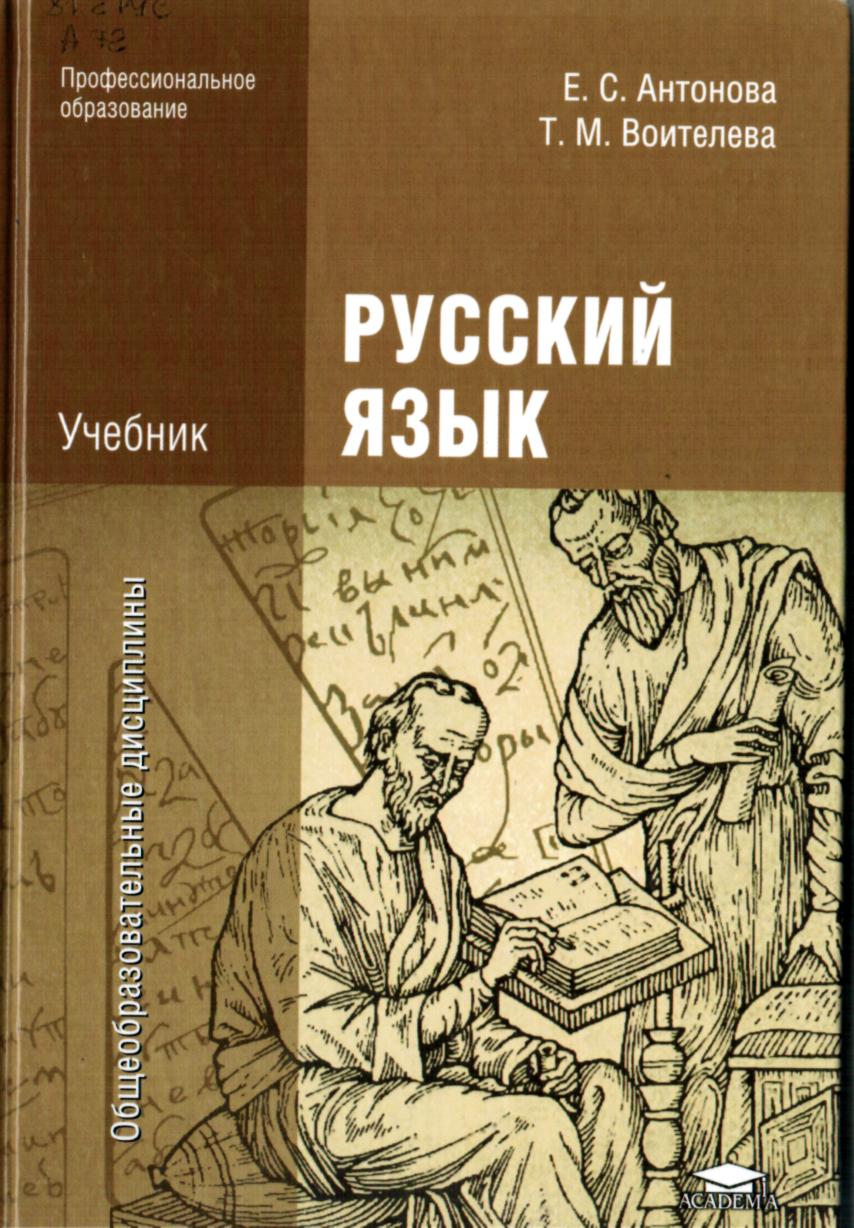 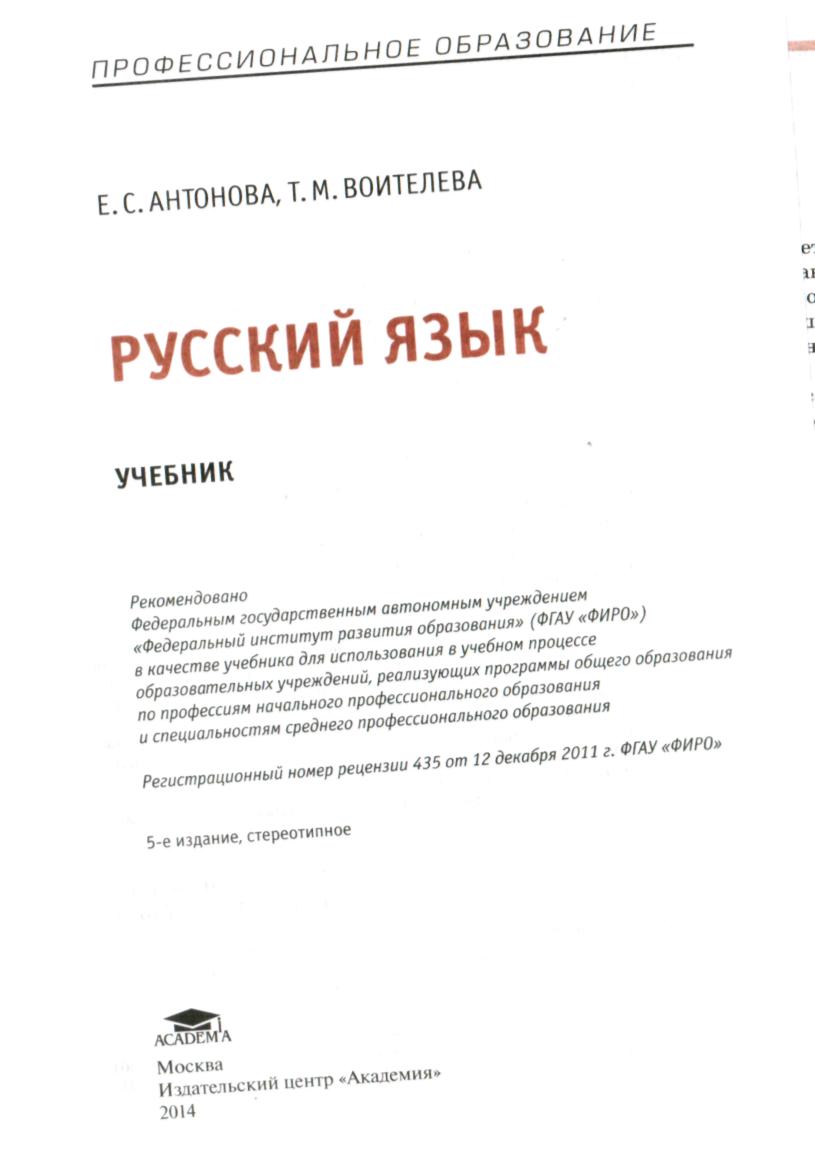 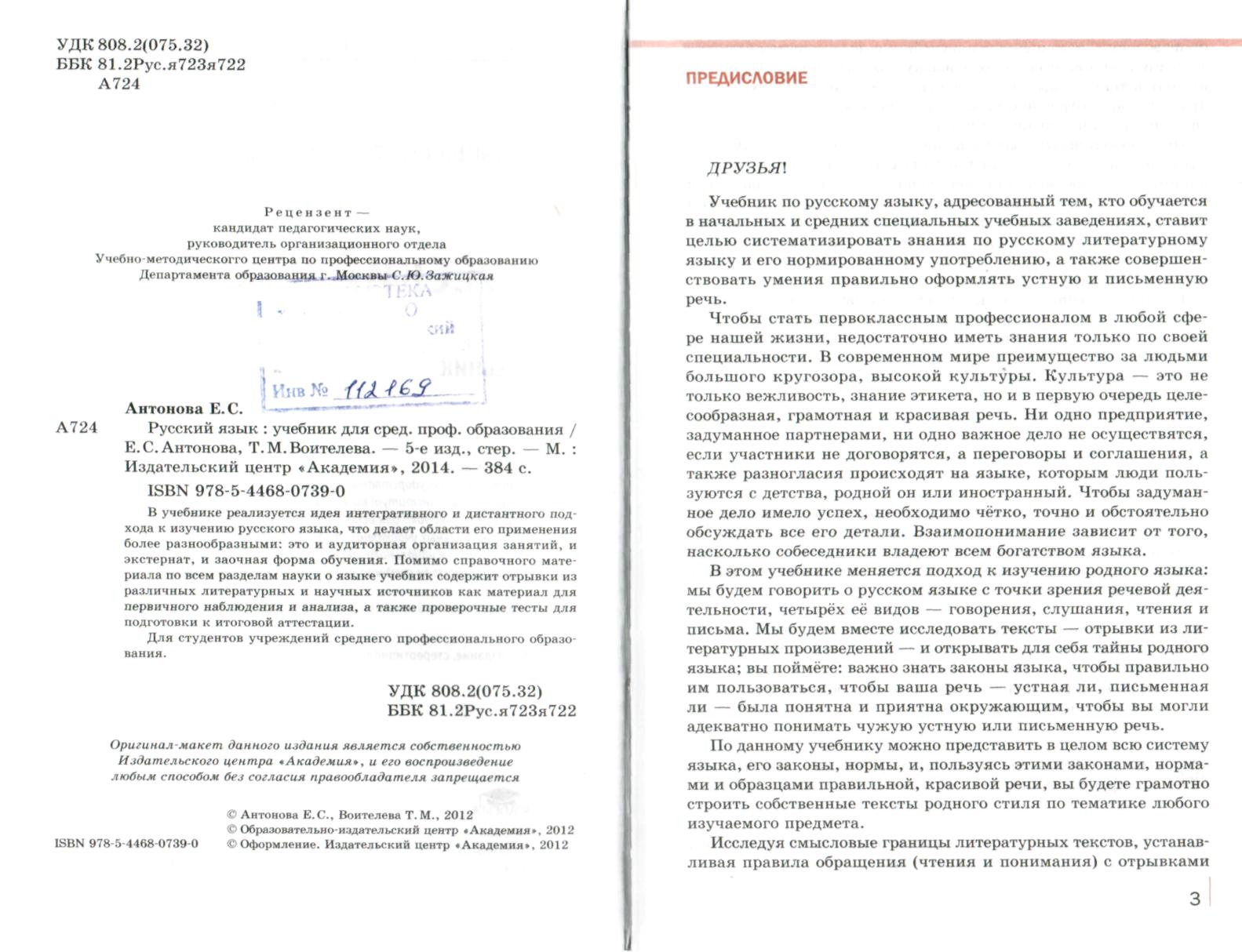 Г7   БИБЛИОГБОУСП I    «Стерлитамака \ сельскохозяйственныйтехникум4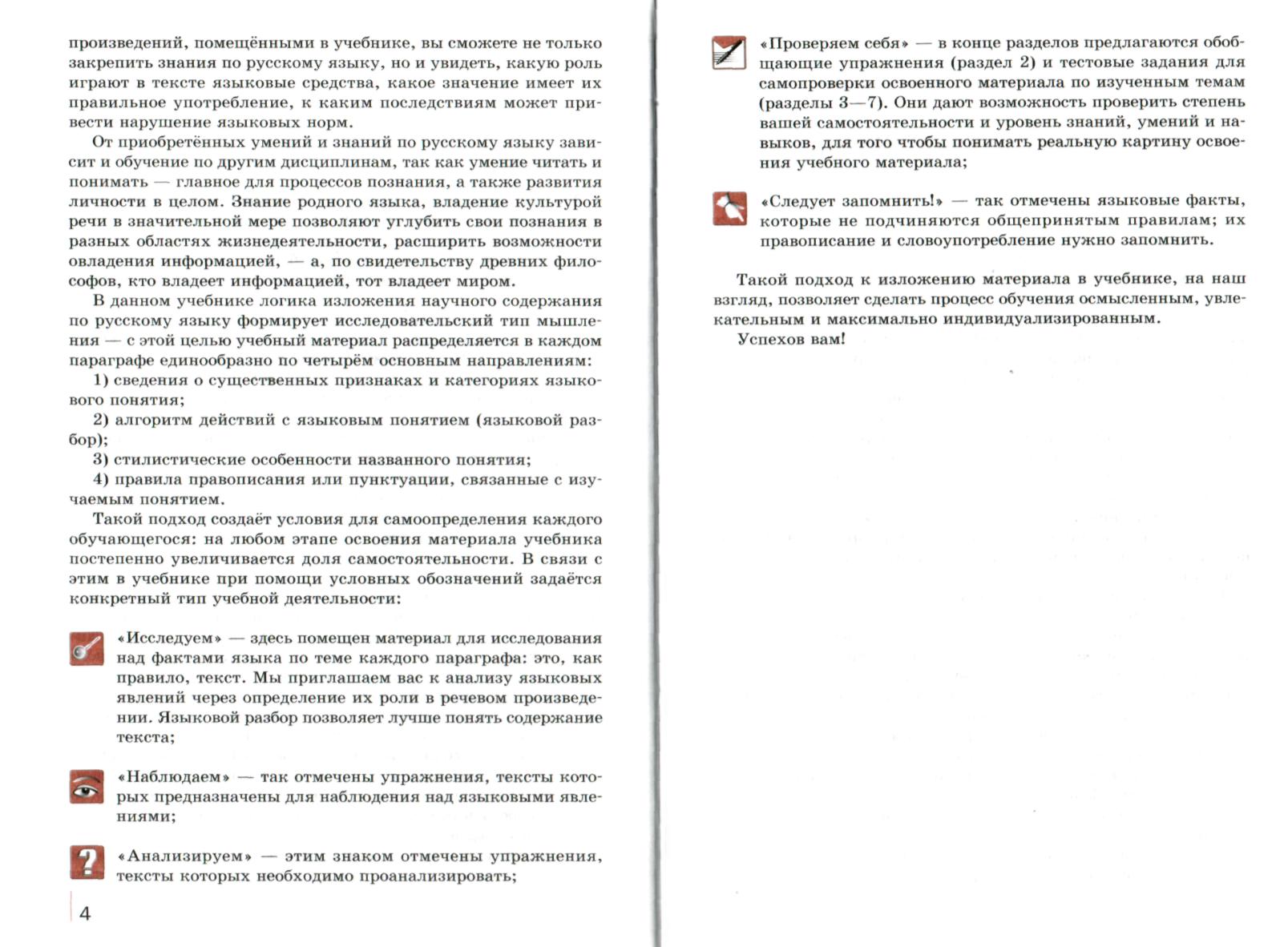 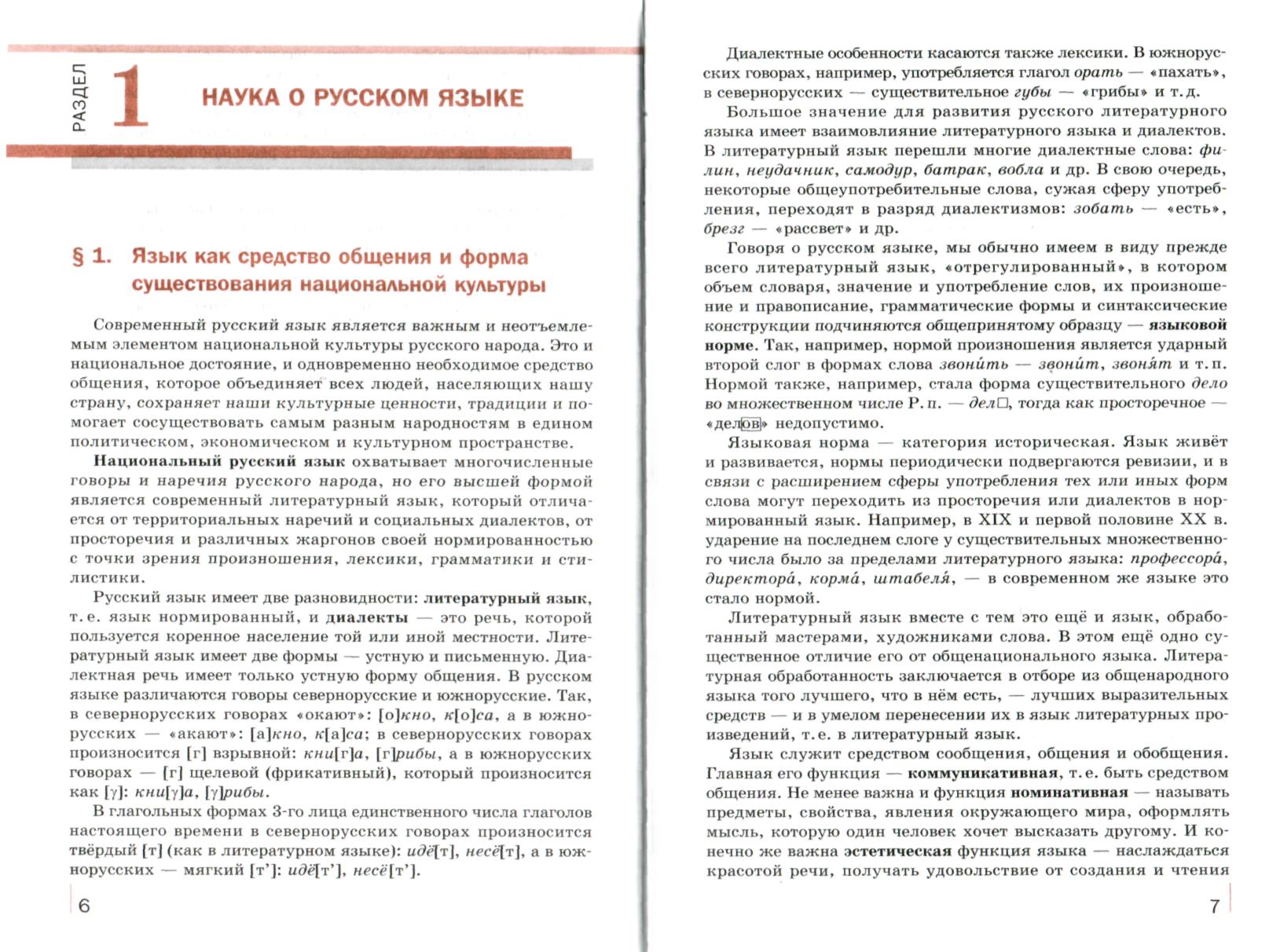 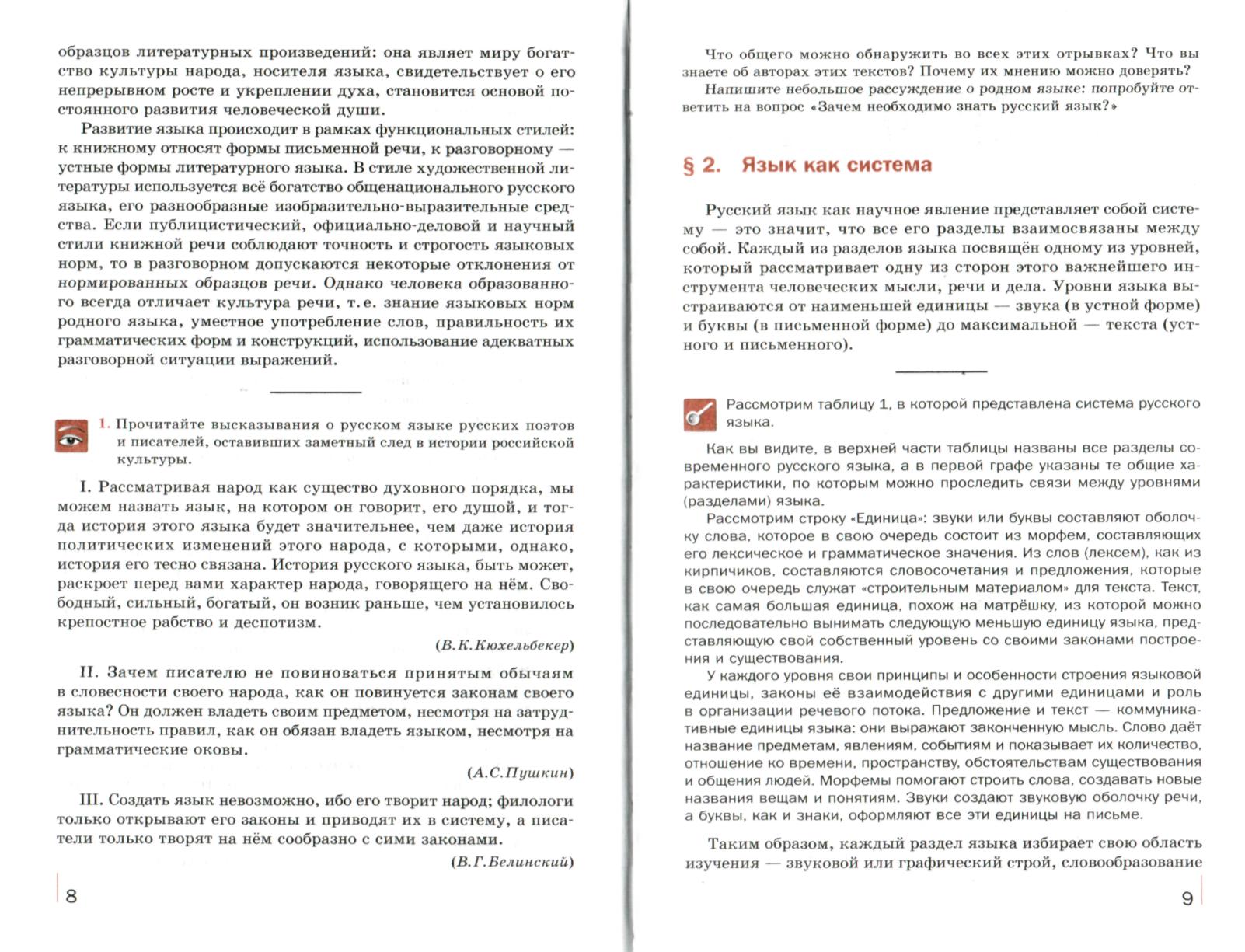 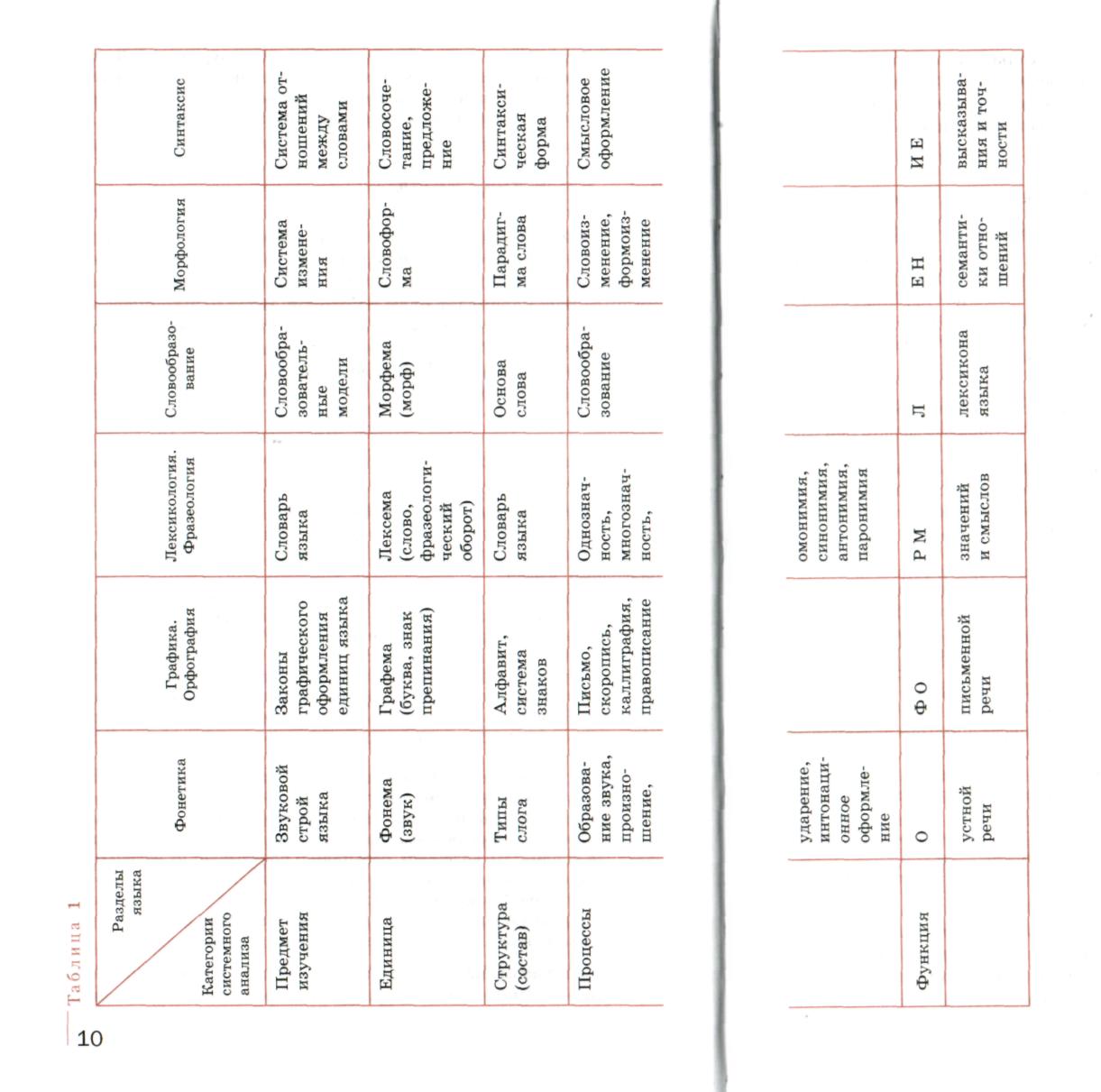 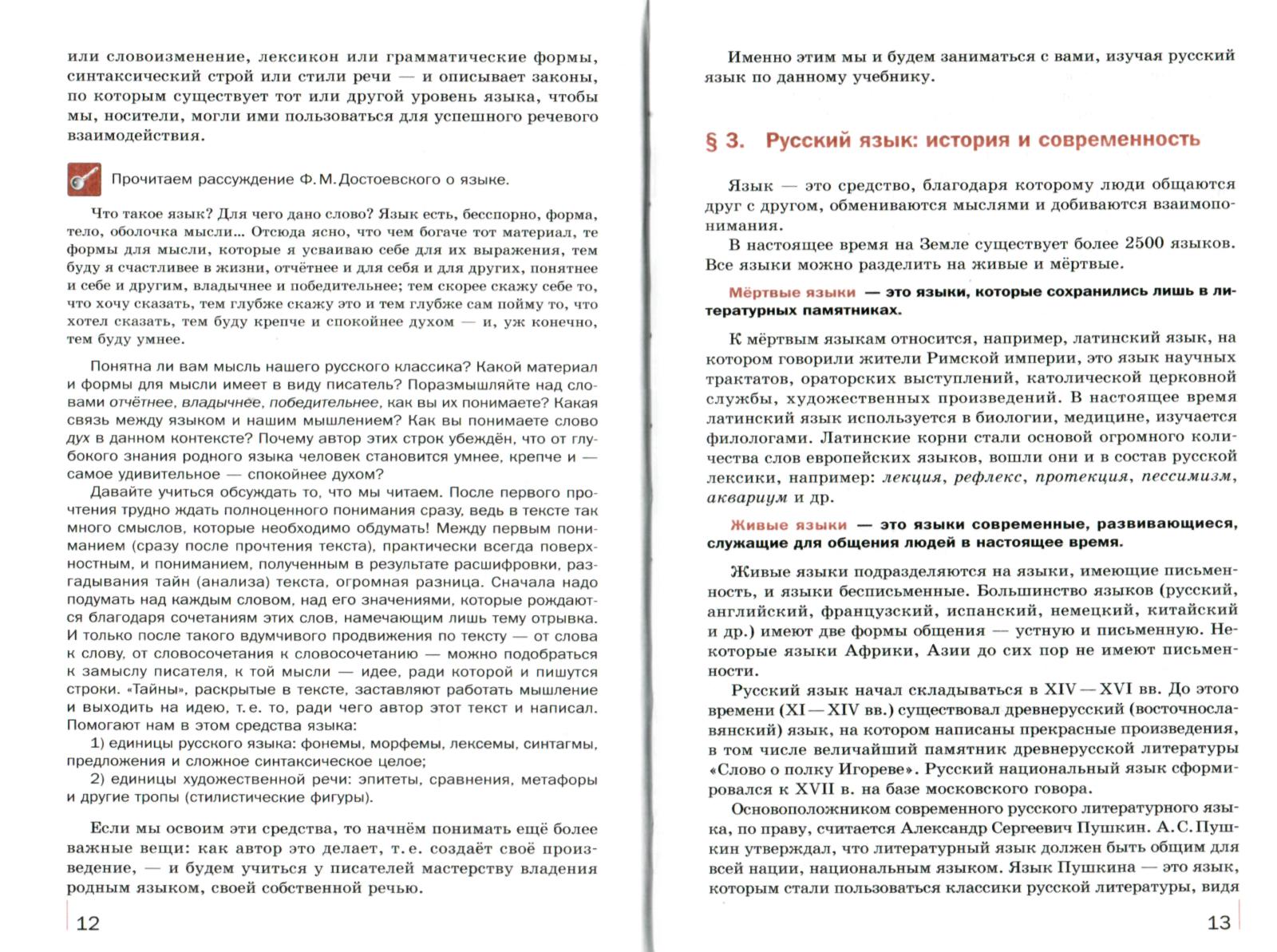 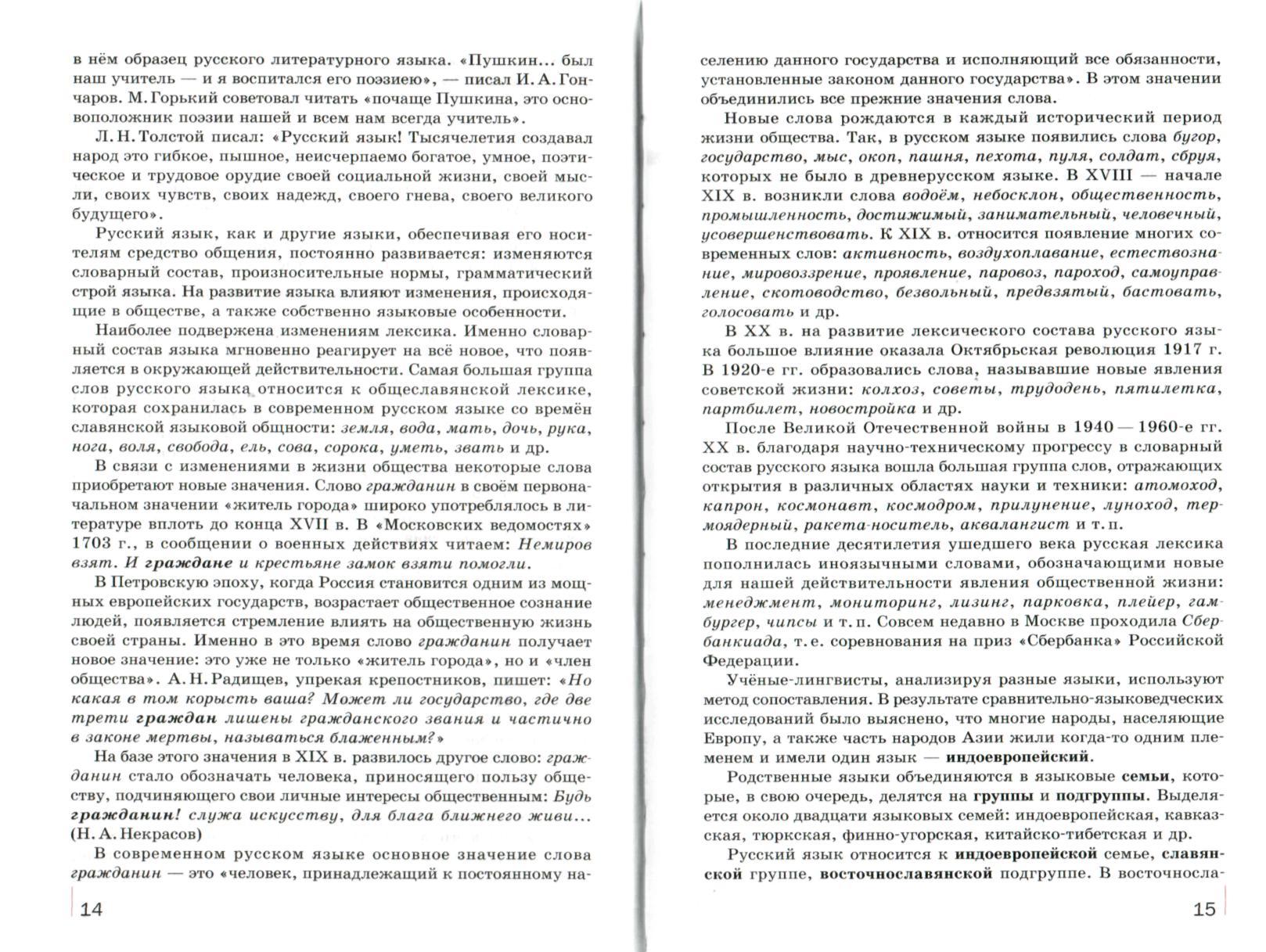 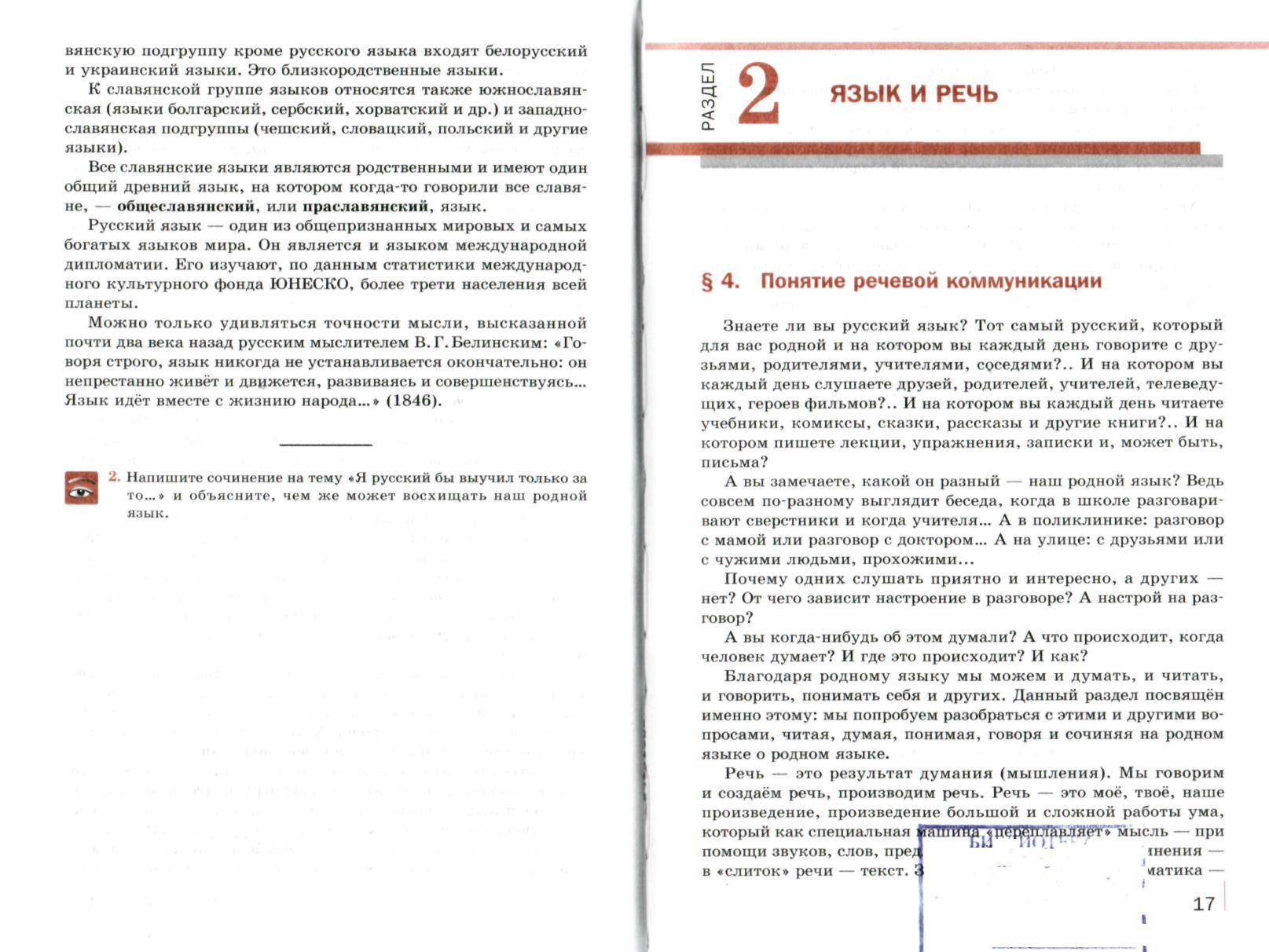 дожеквдШгаКш&^ъЬс соед!I КГ) у \\ 'Овукодоif строй, сЛова, г.рамр"Стерлнтам:нсскИ1Гсельскохозяйственный |техникум"Инв №   Mil 69        I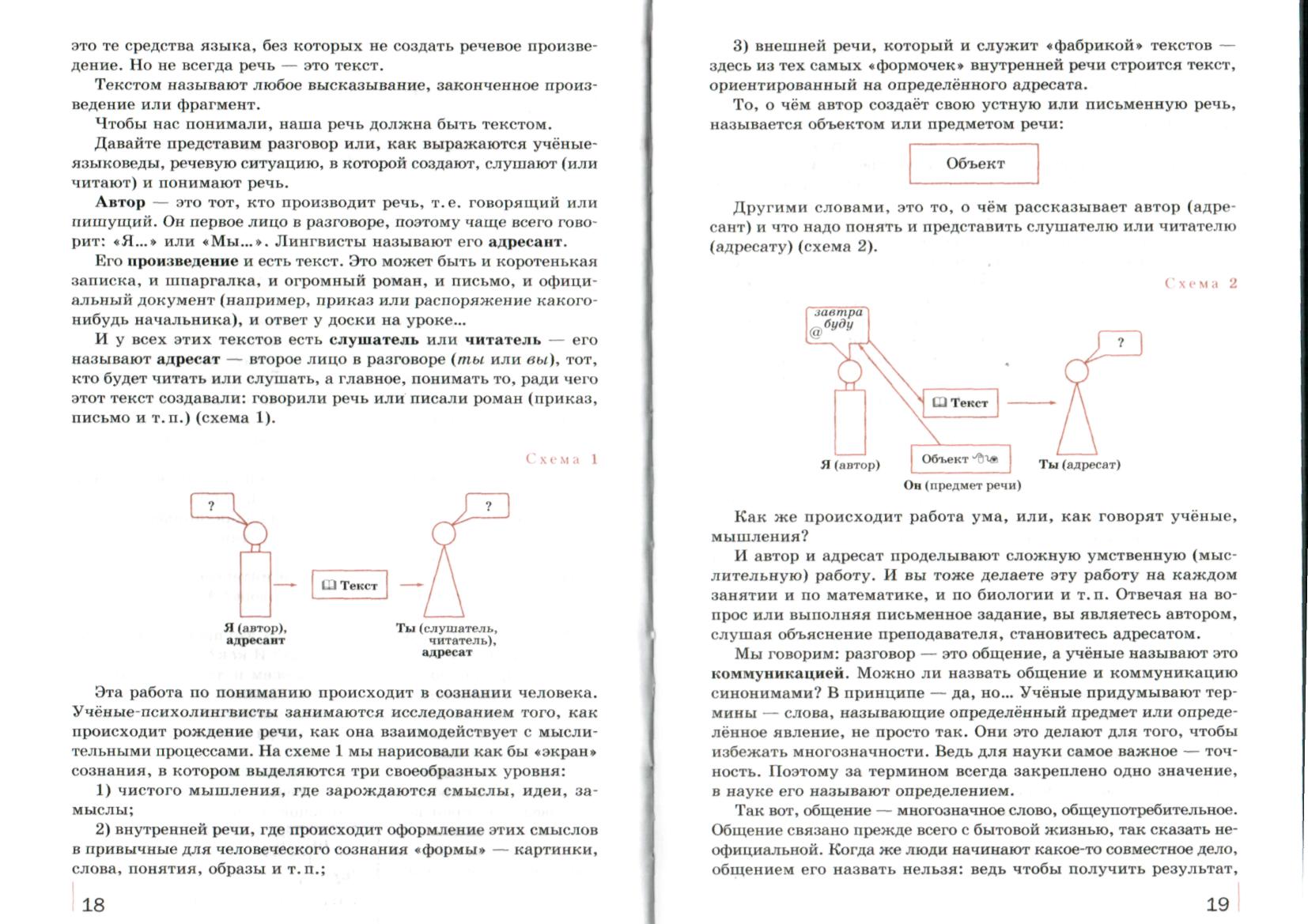 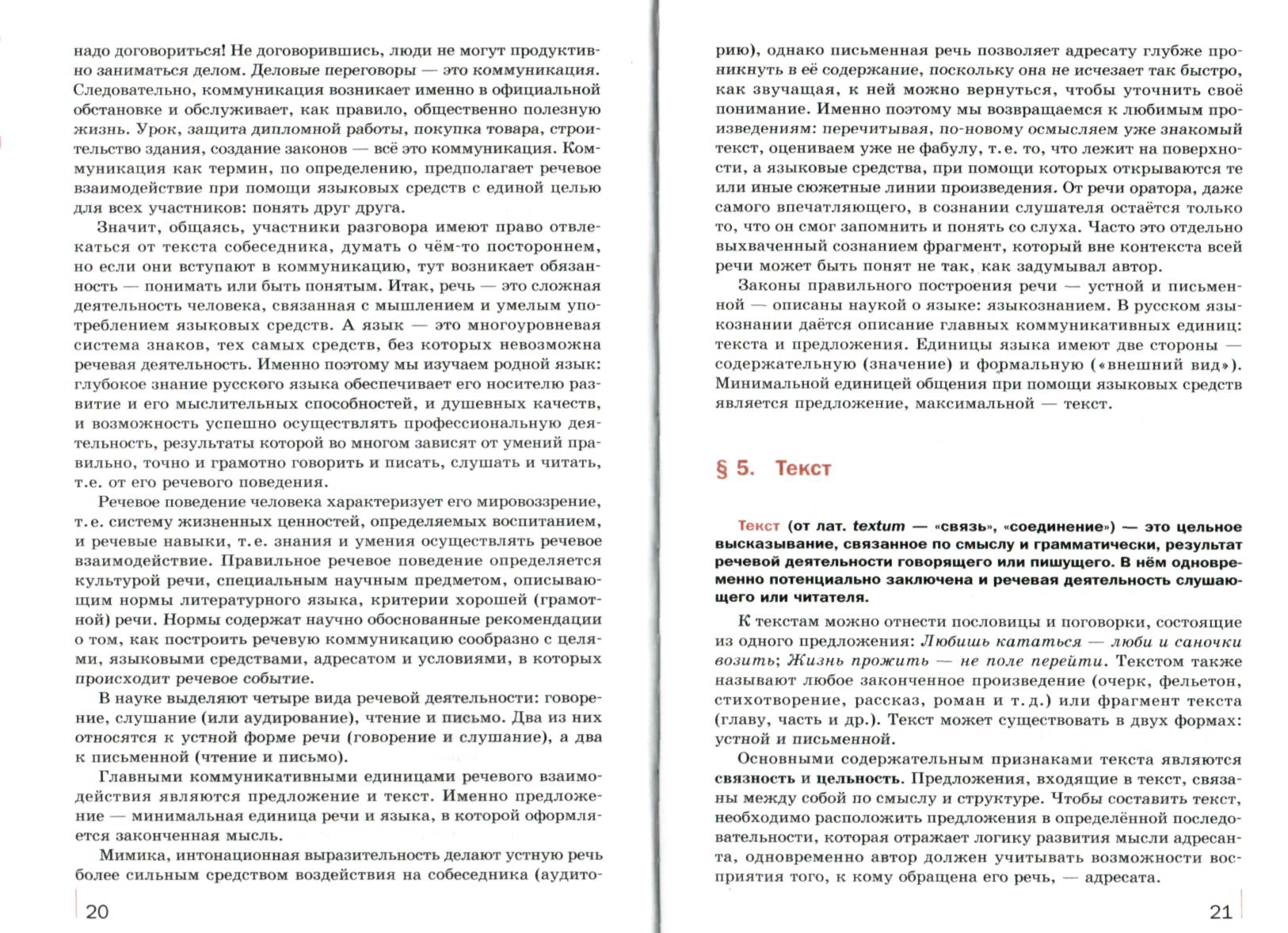 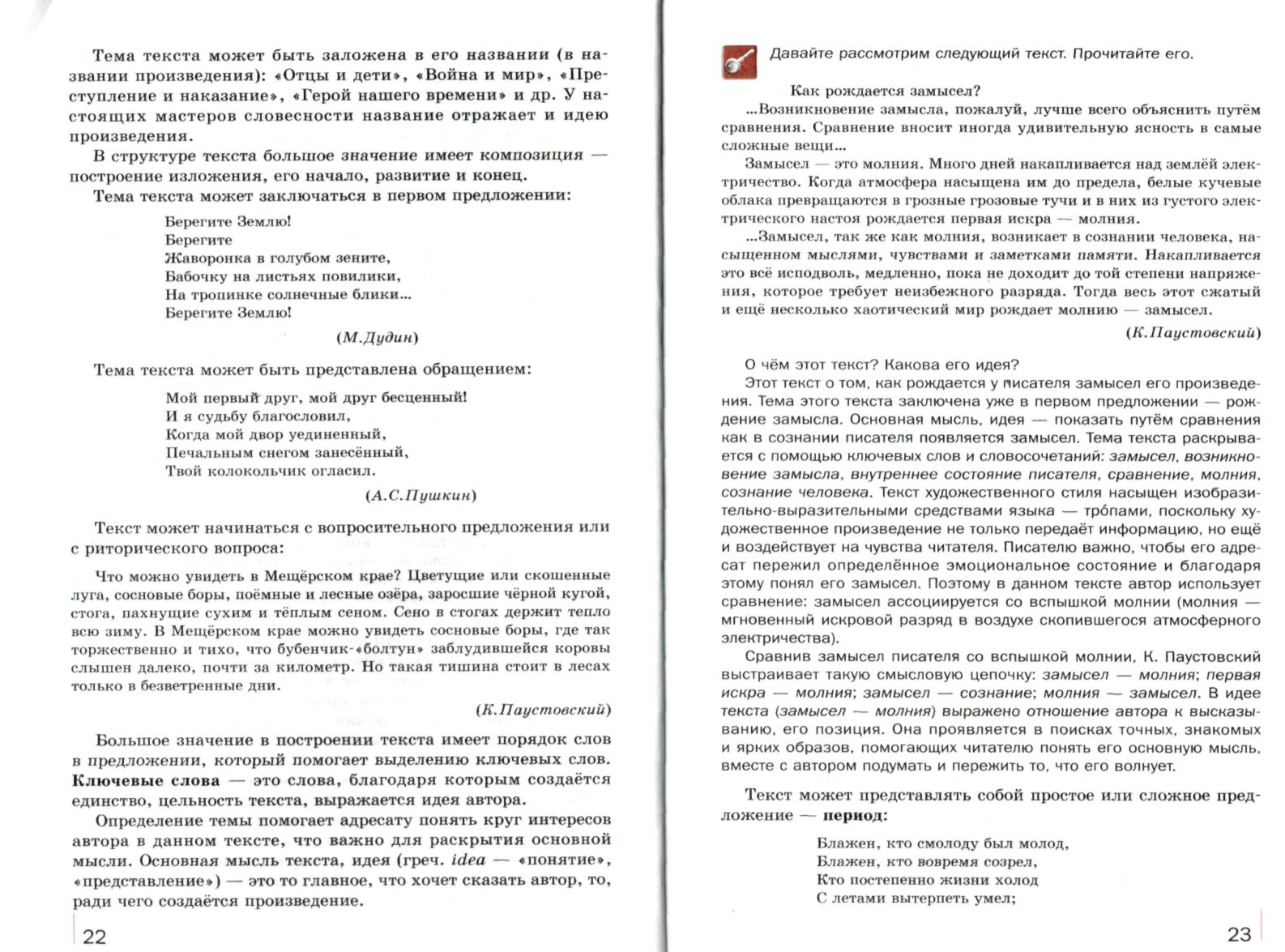 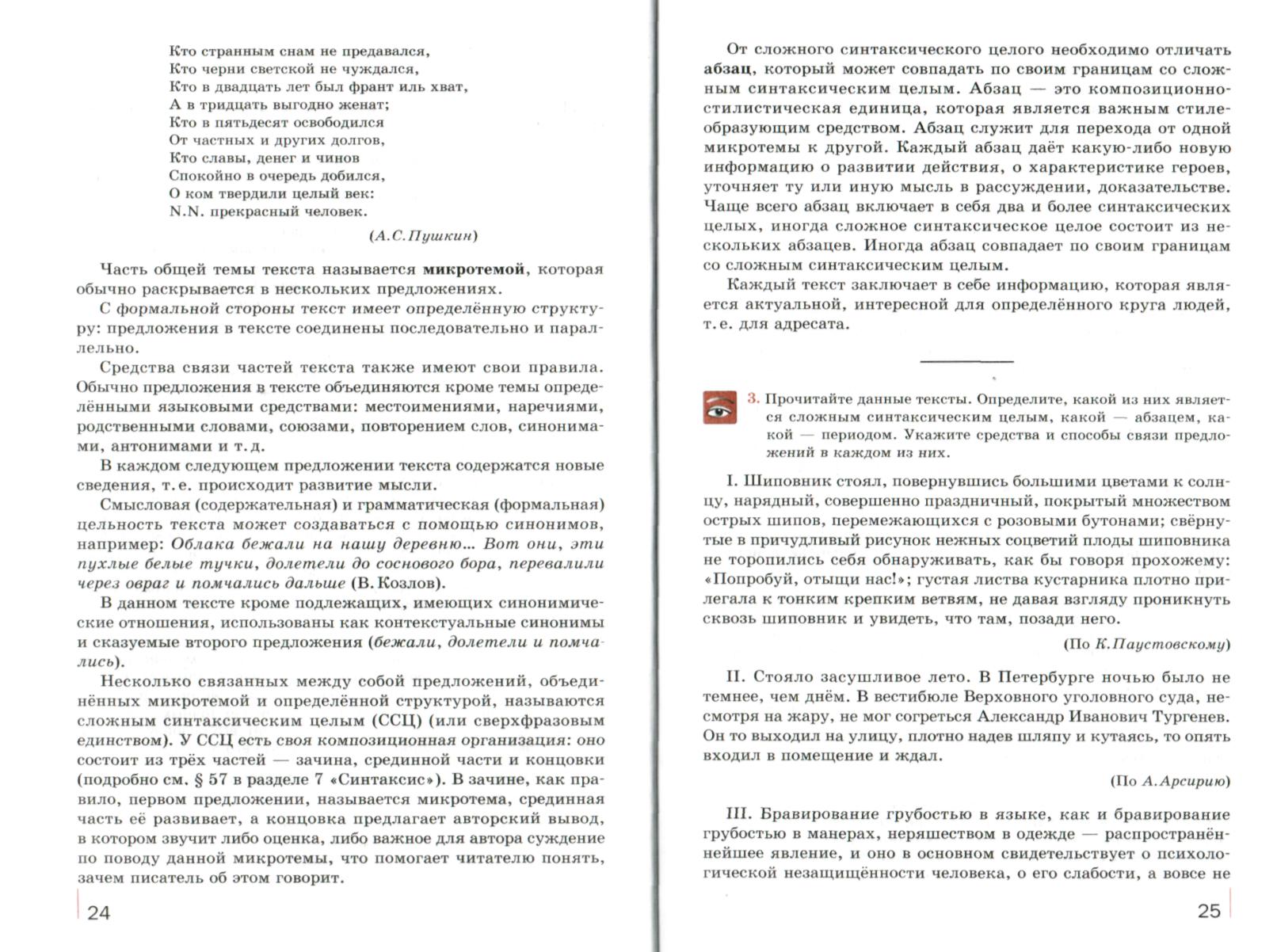 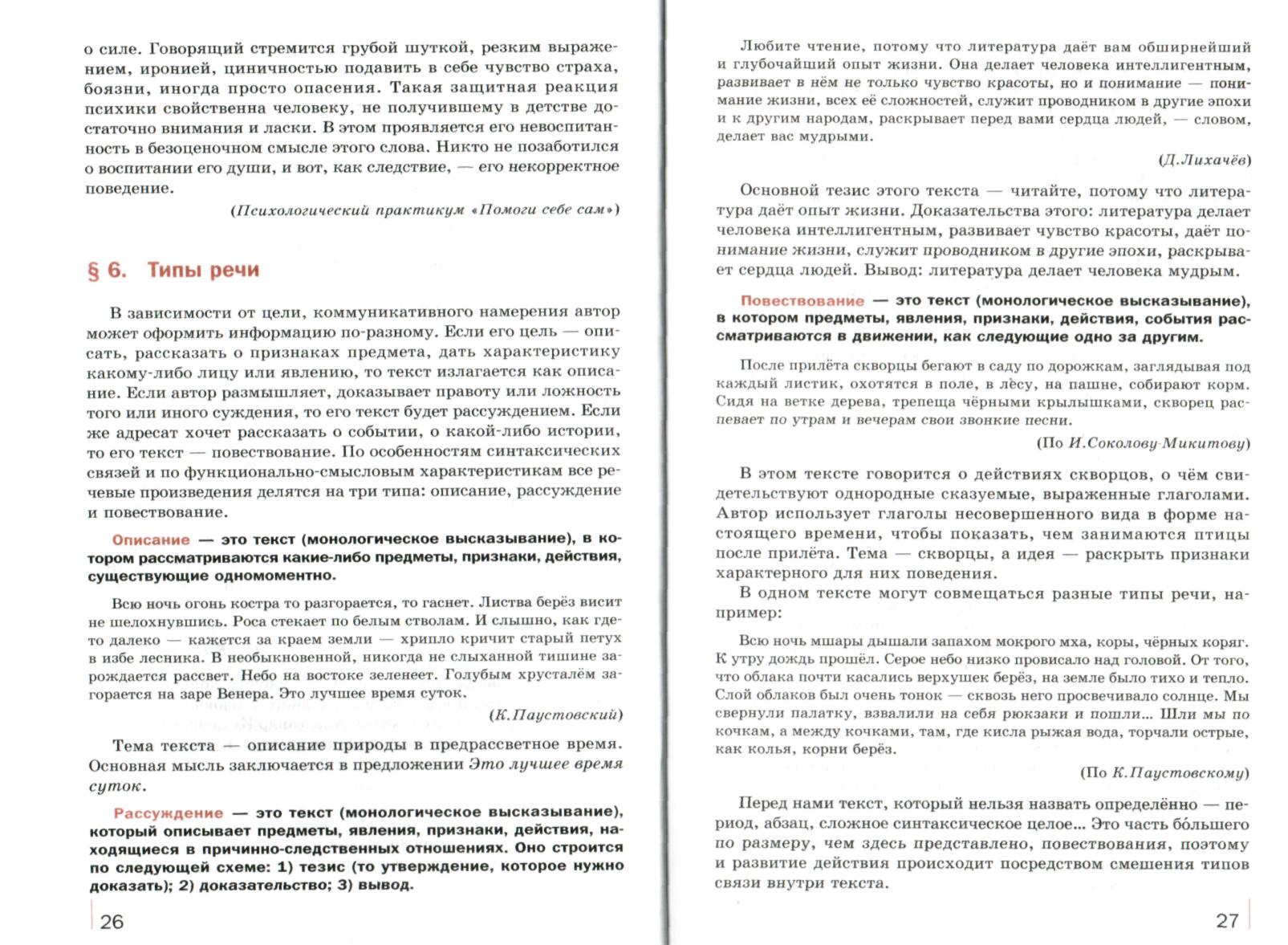 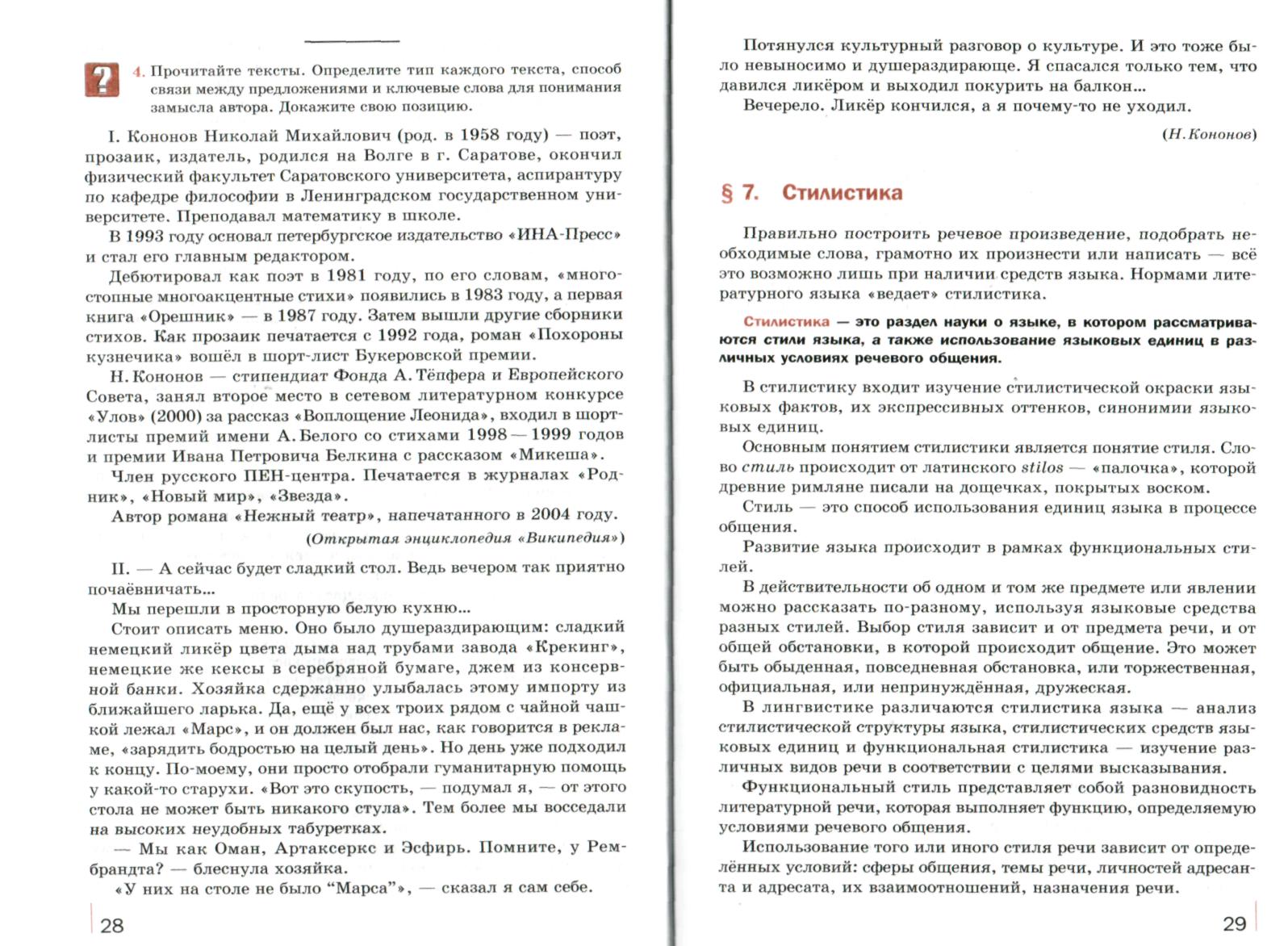 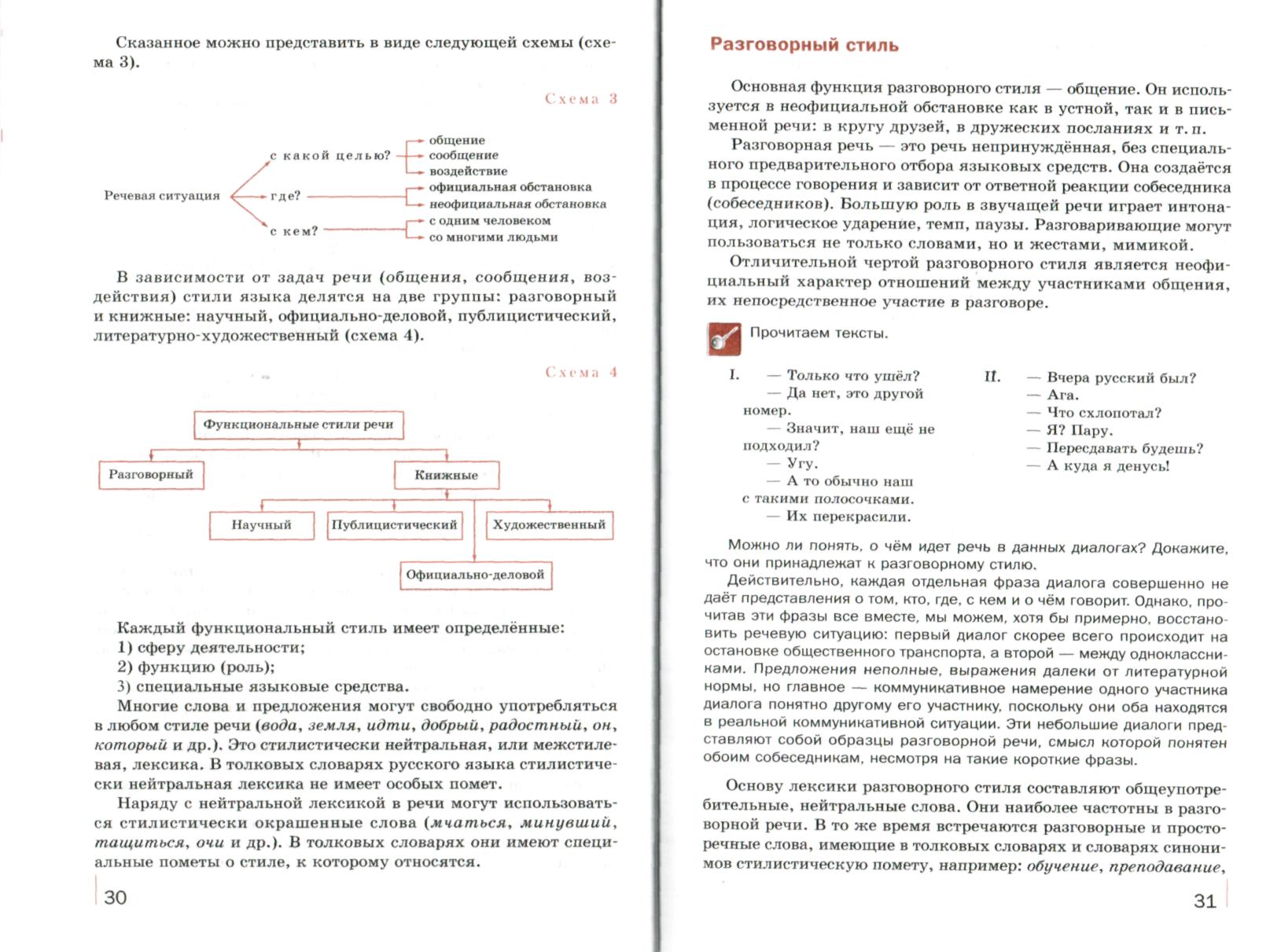 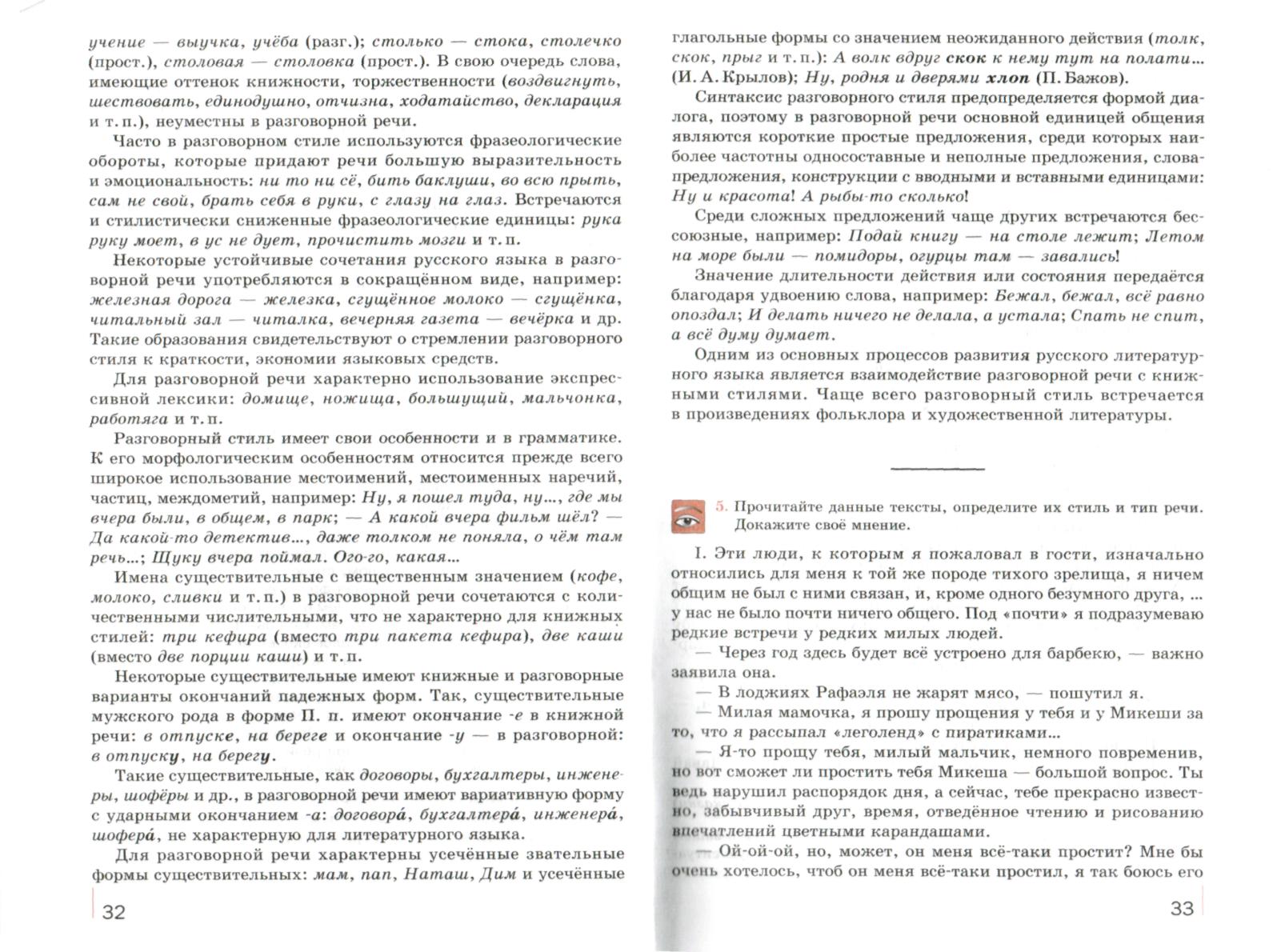 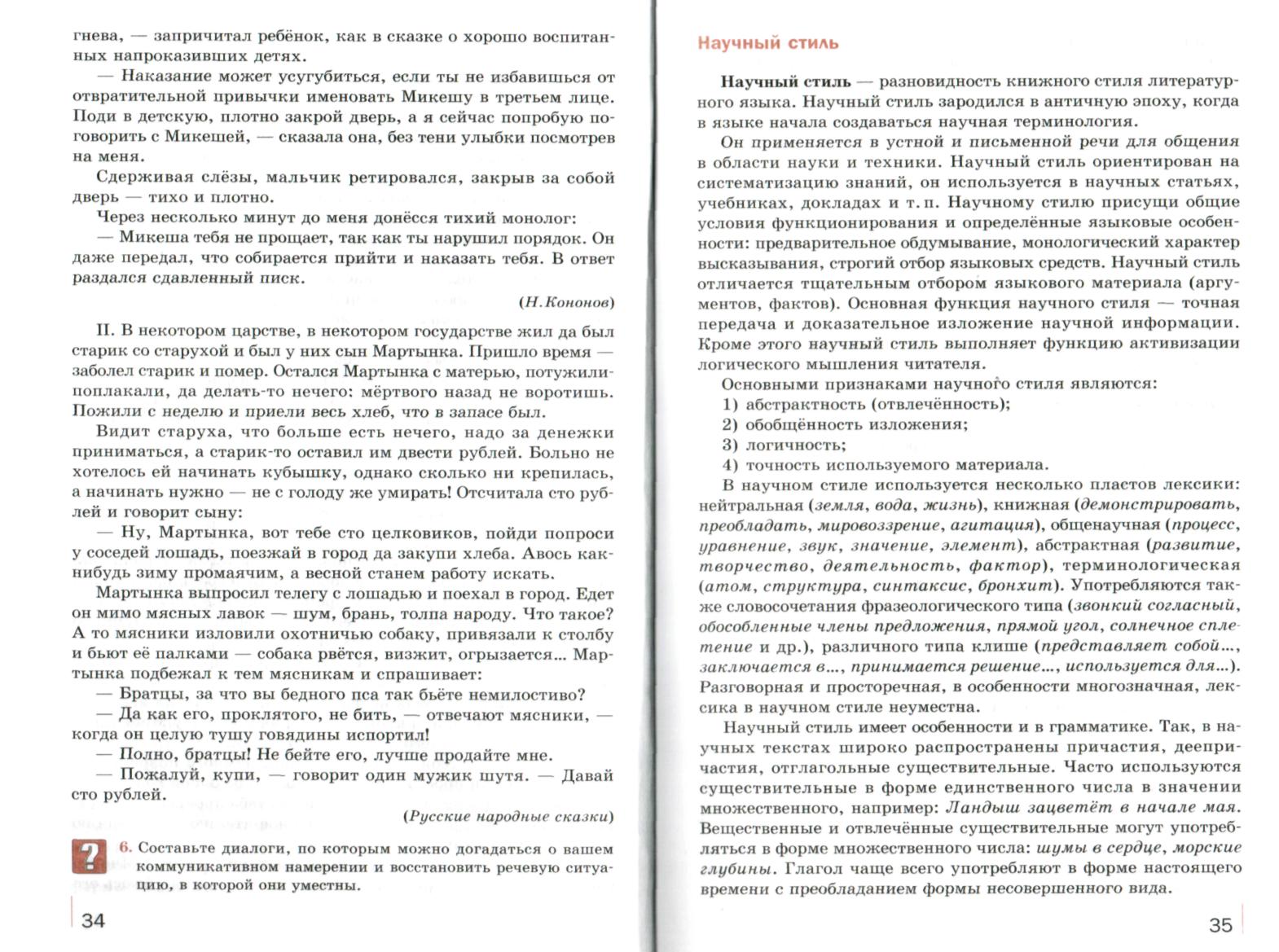 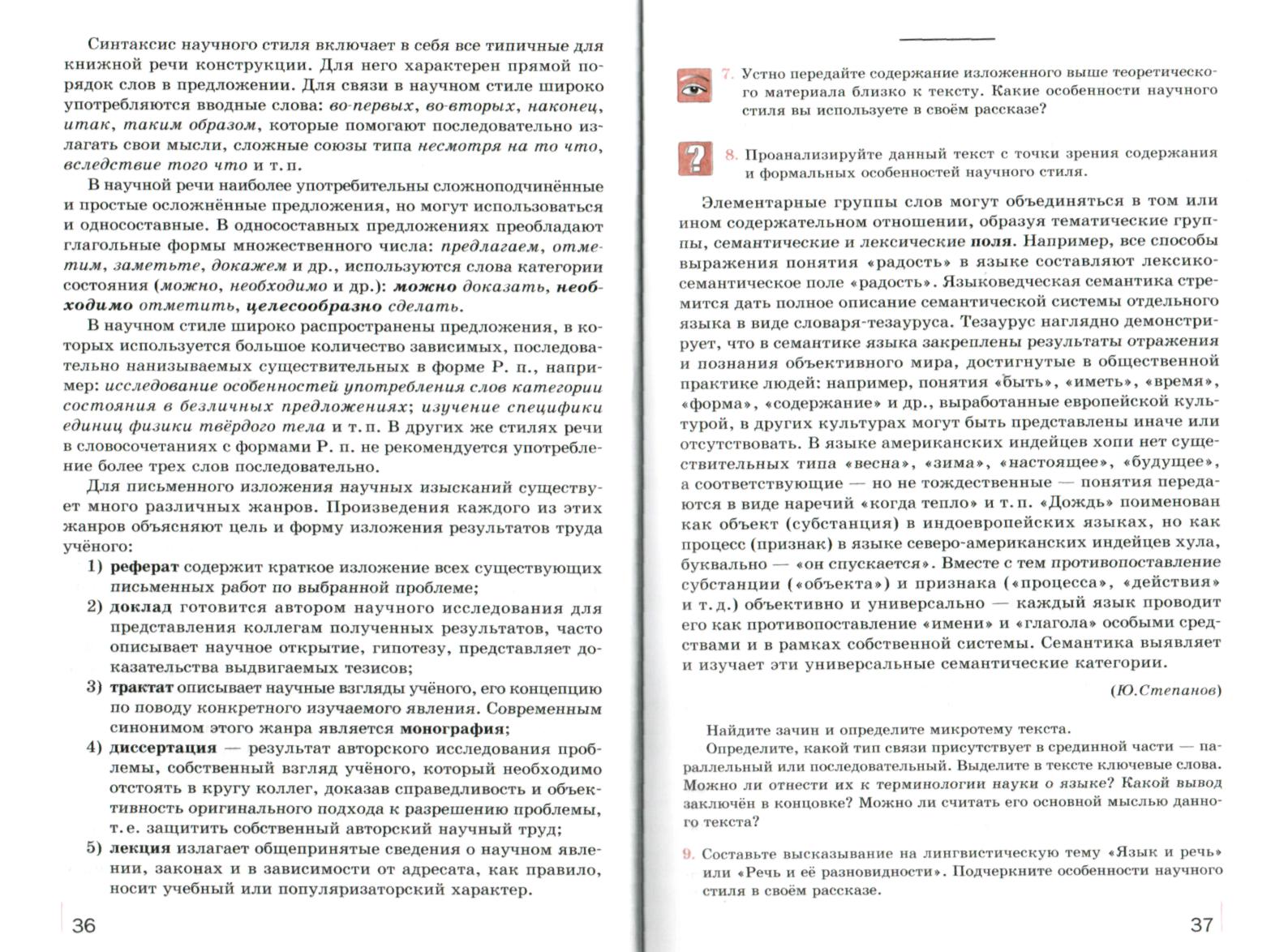 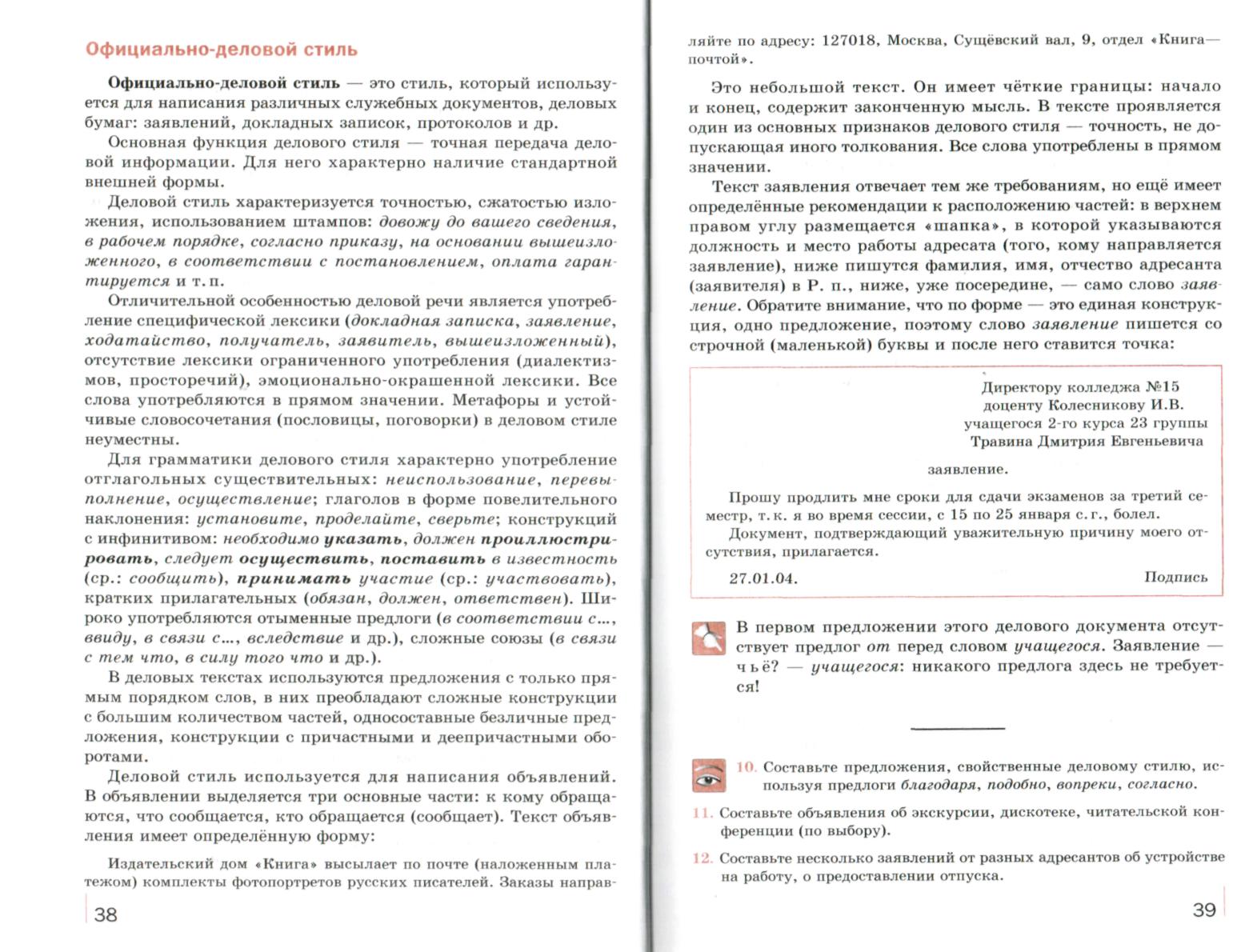 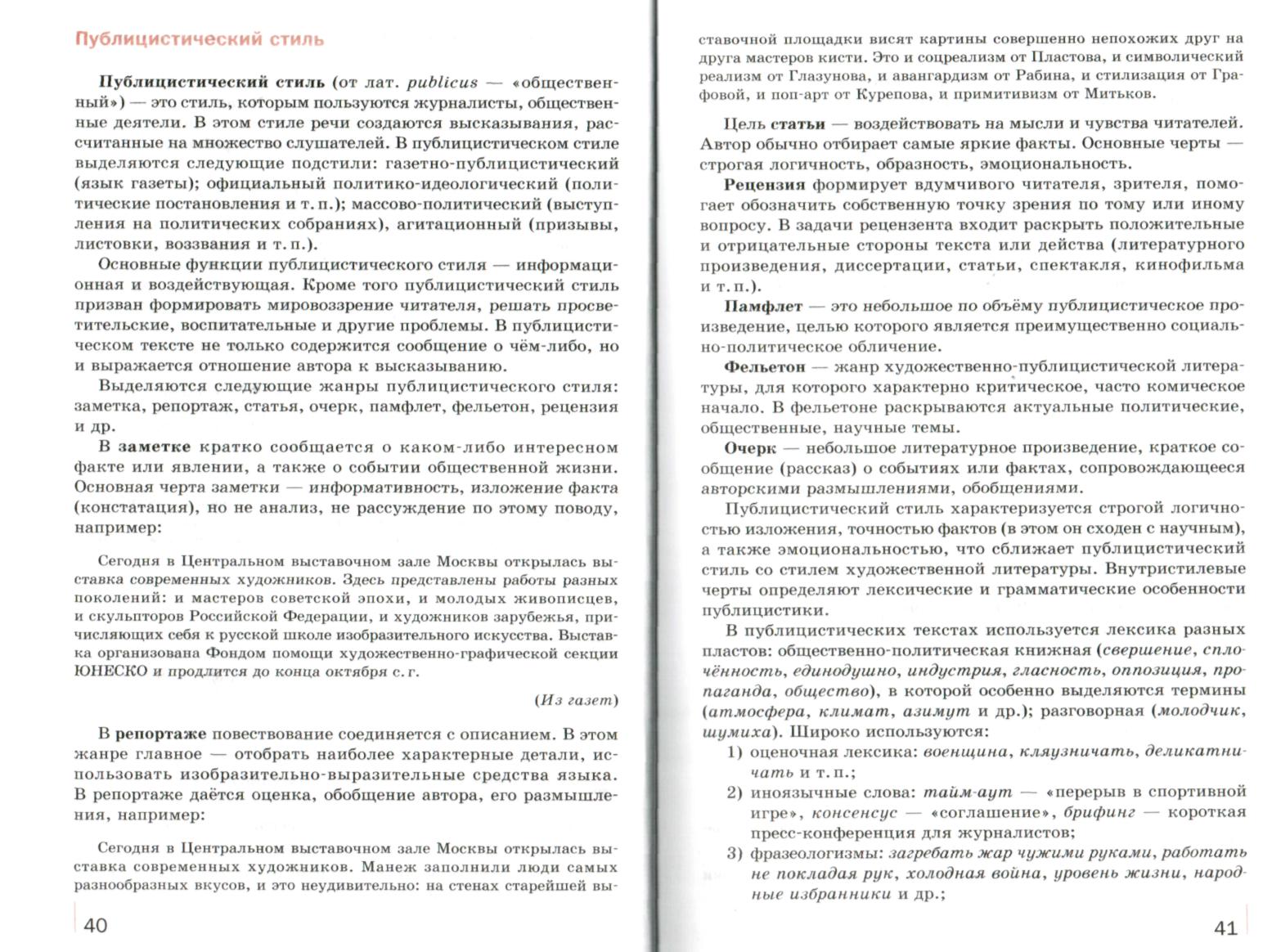 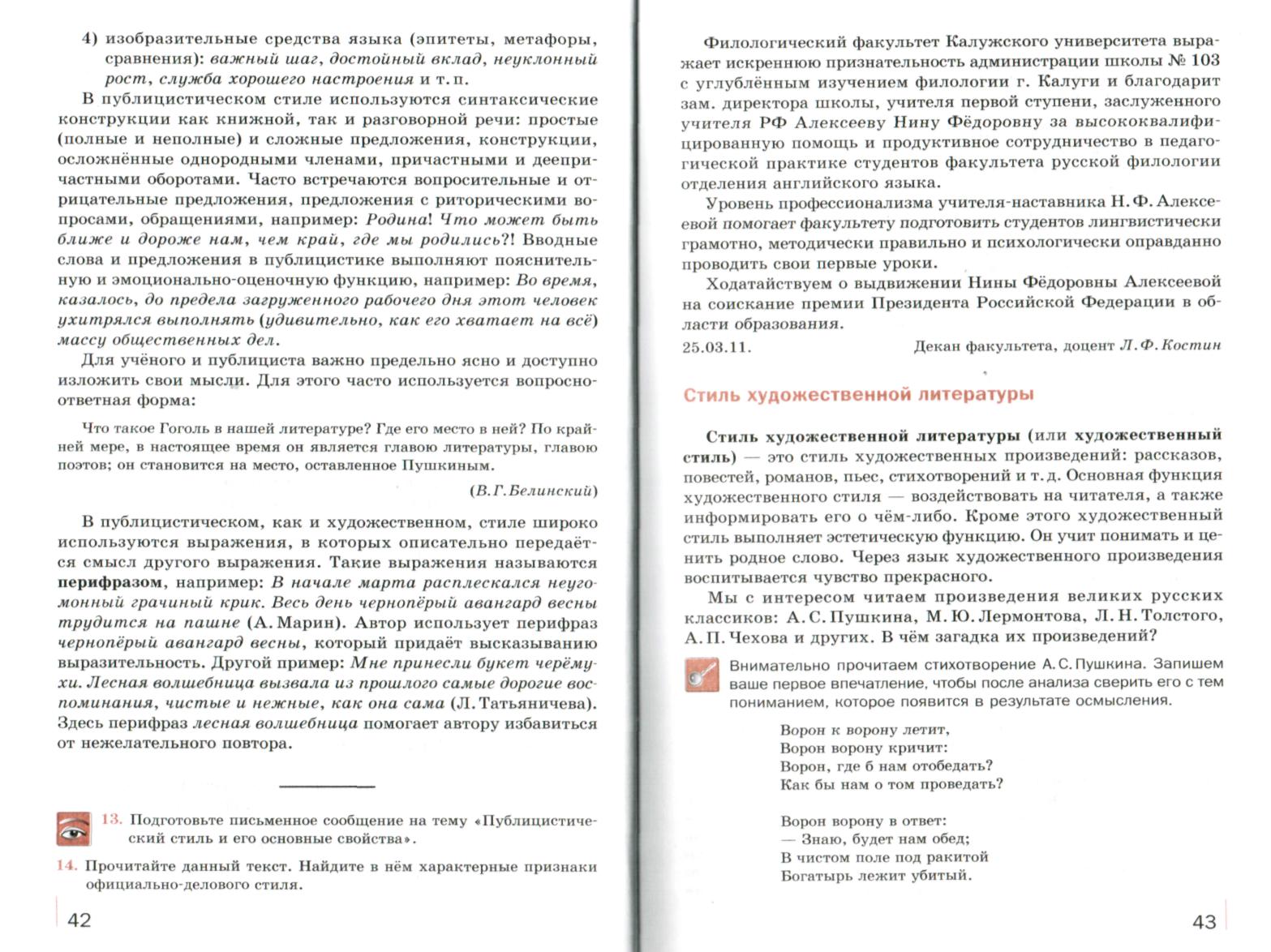 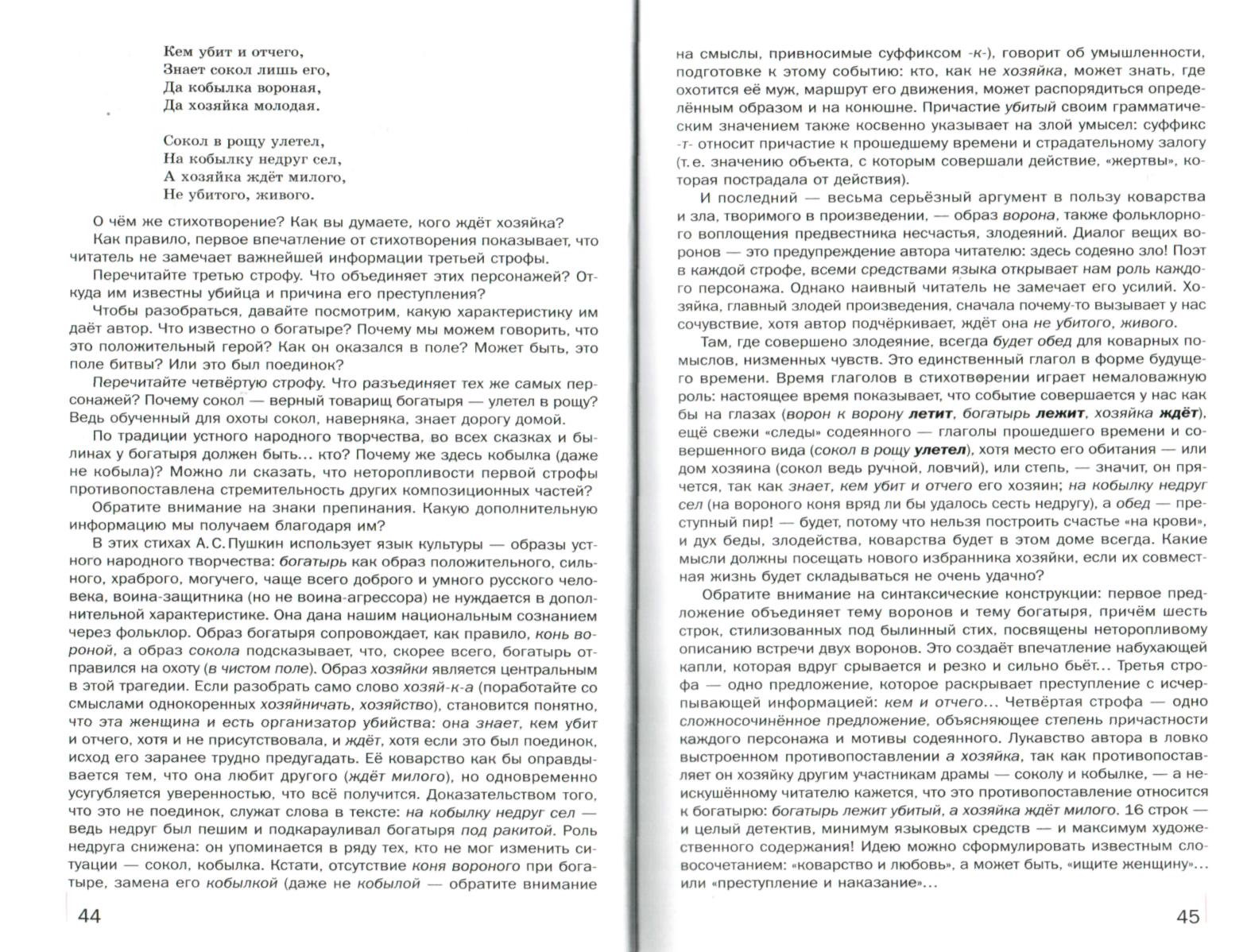 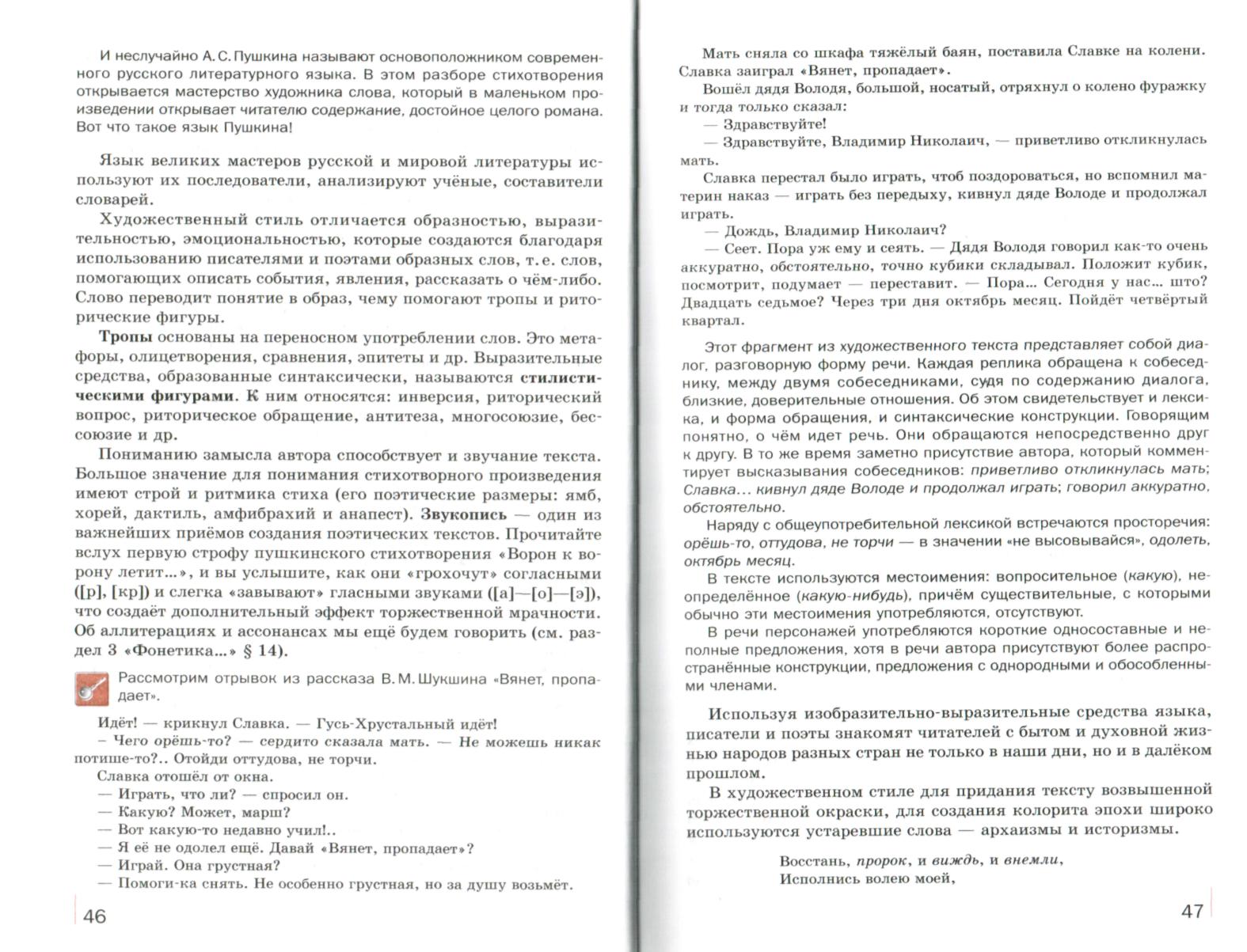 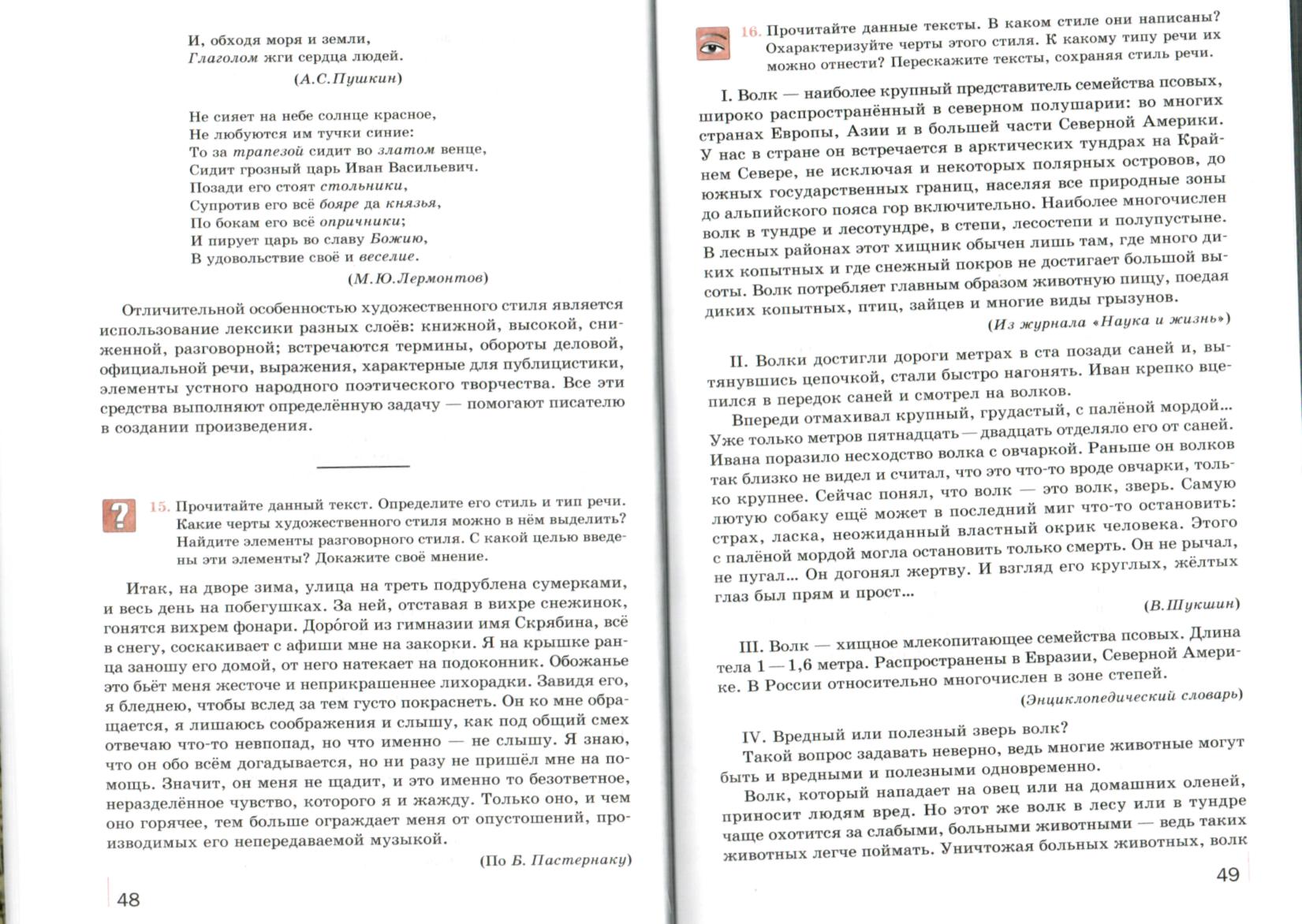 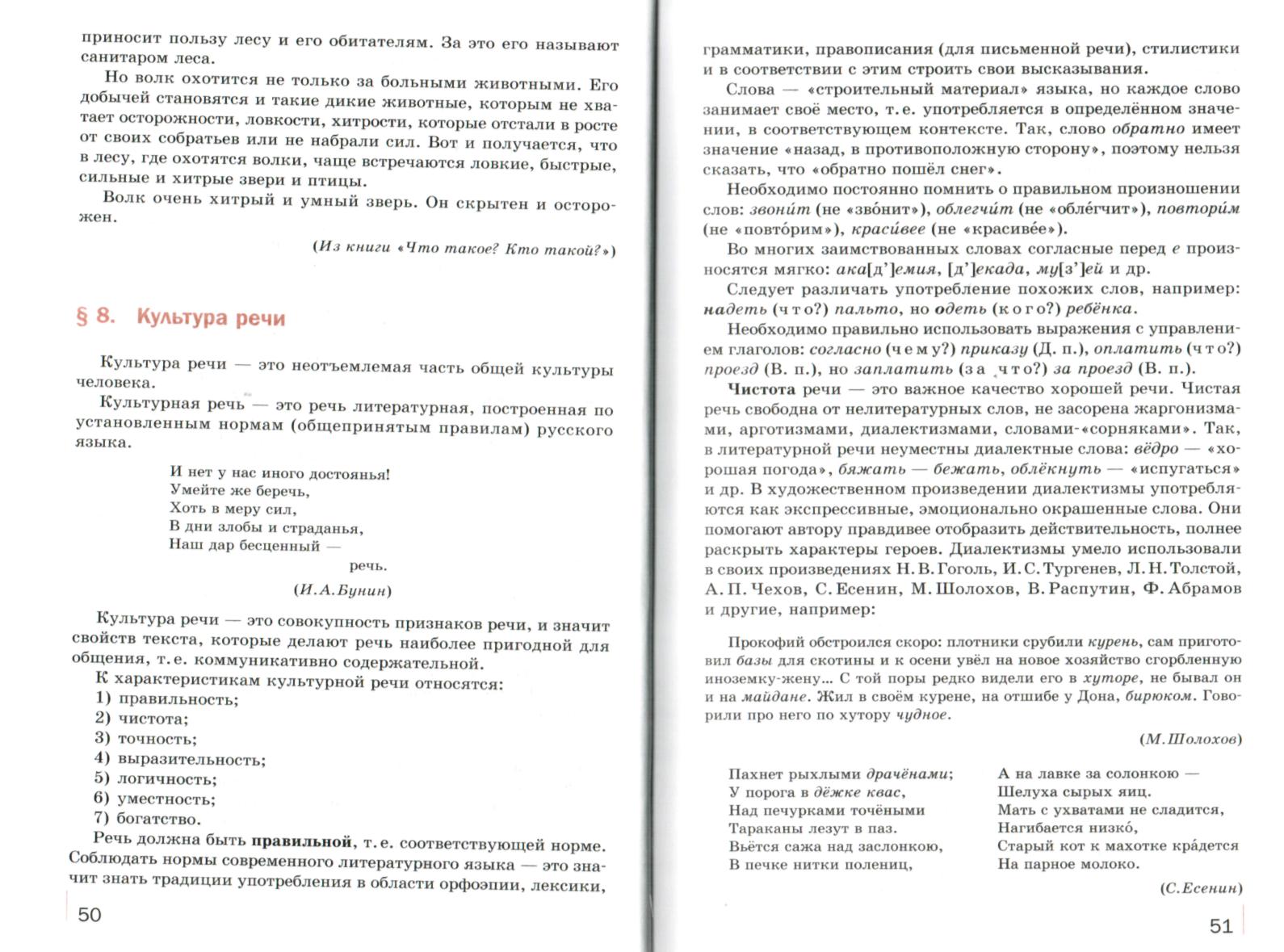 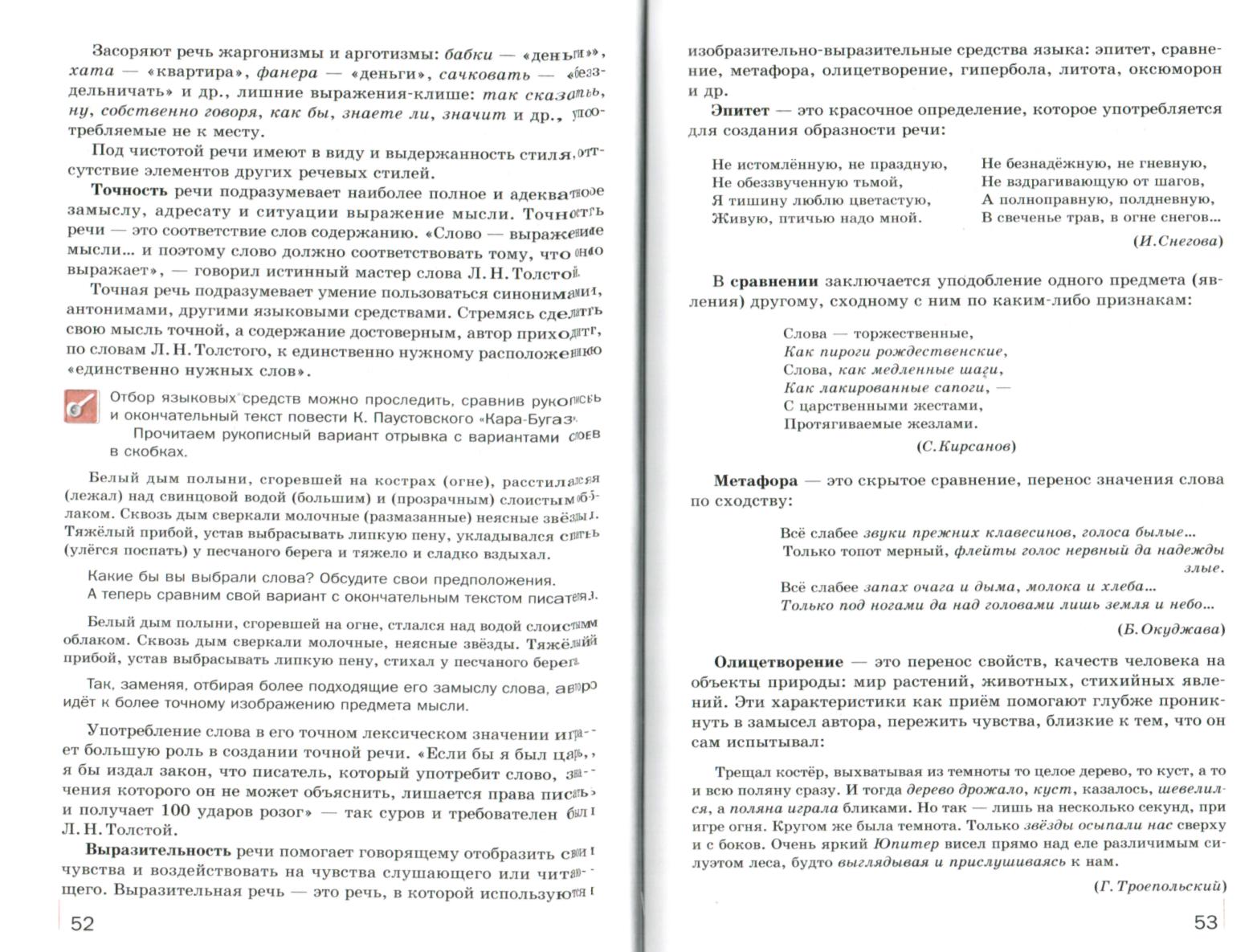 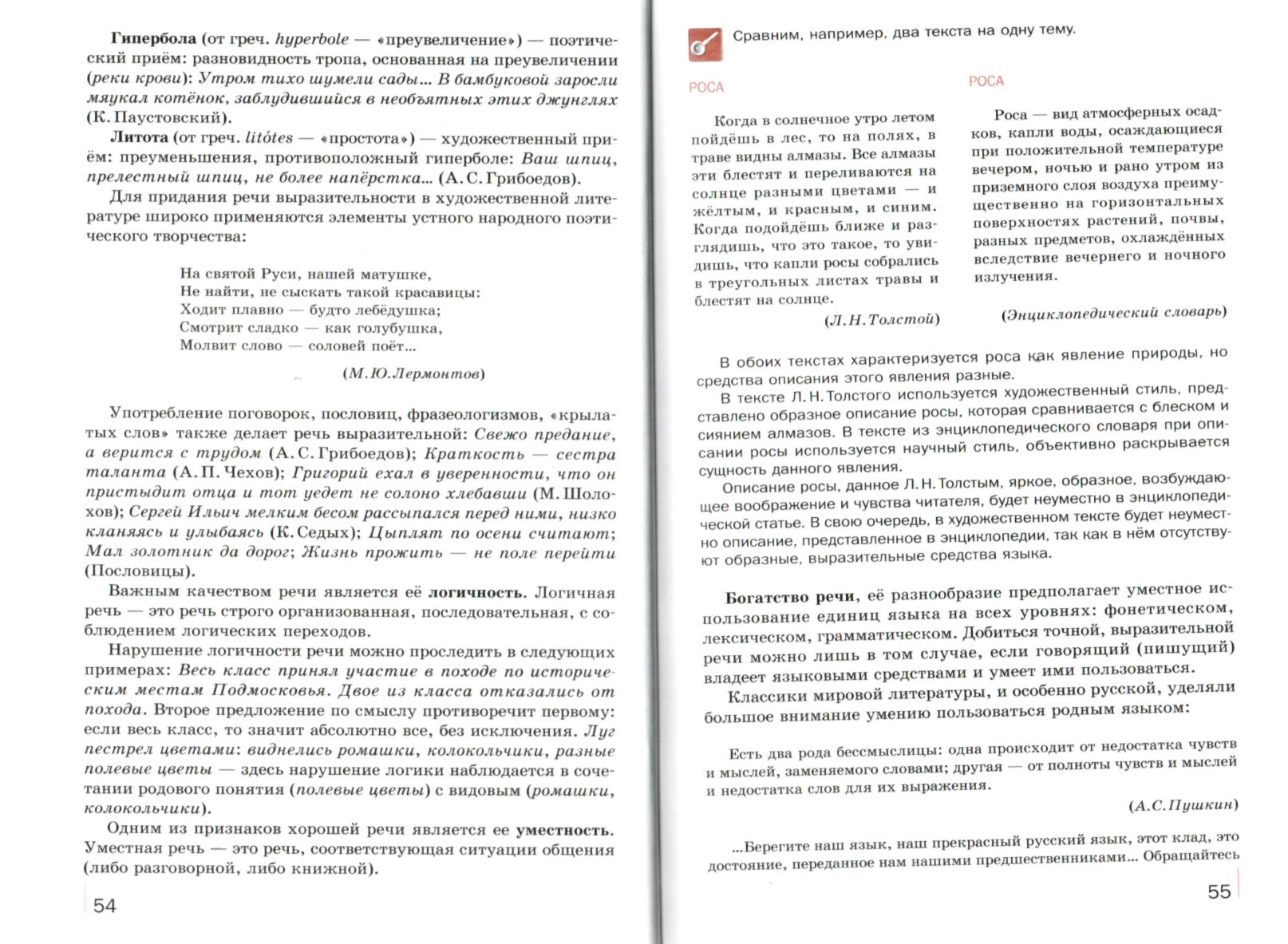 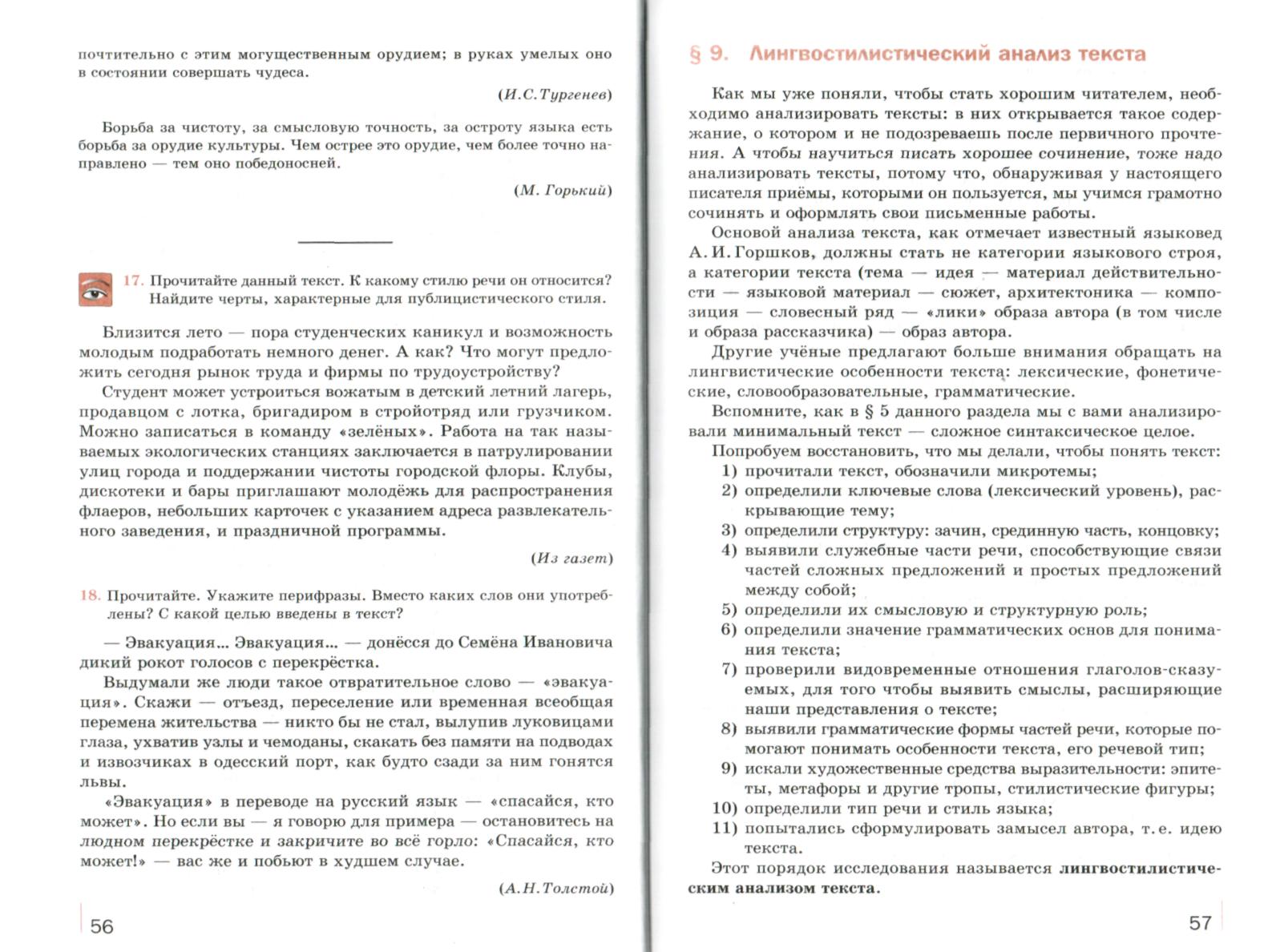 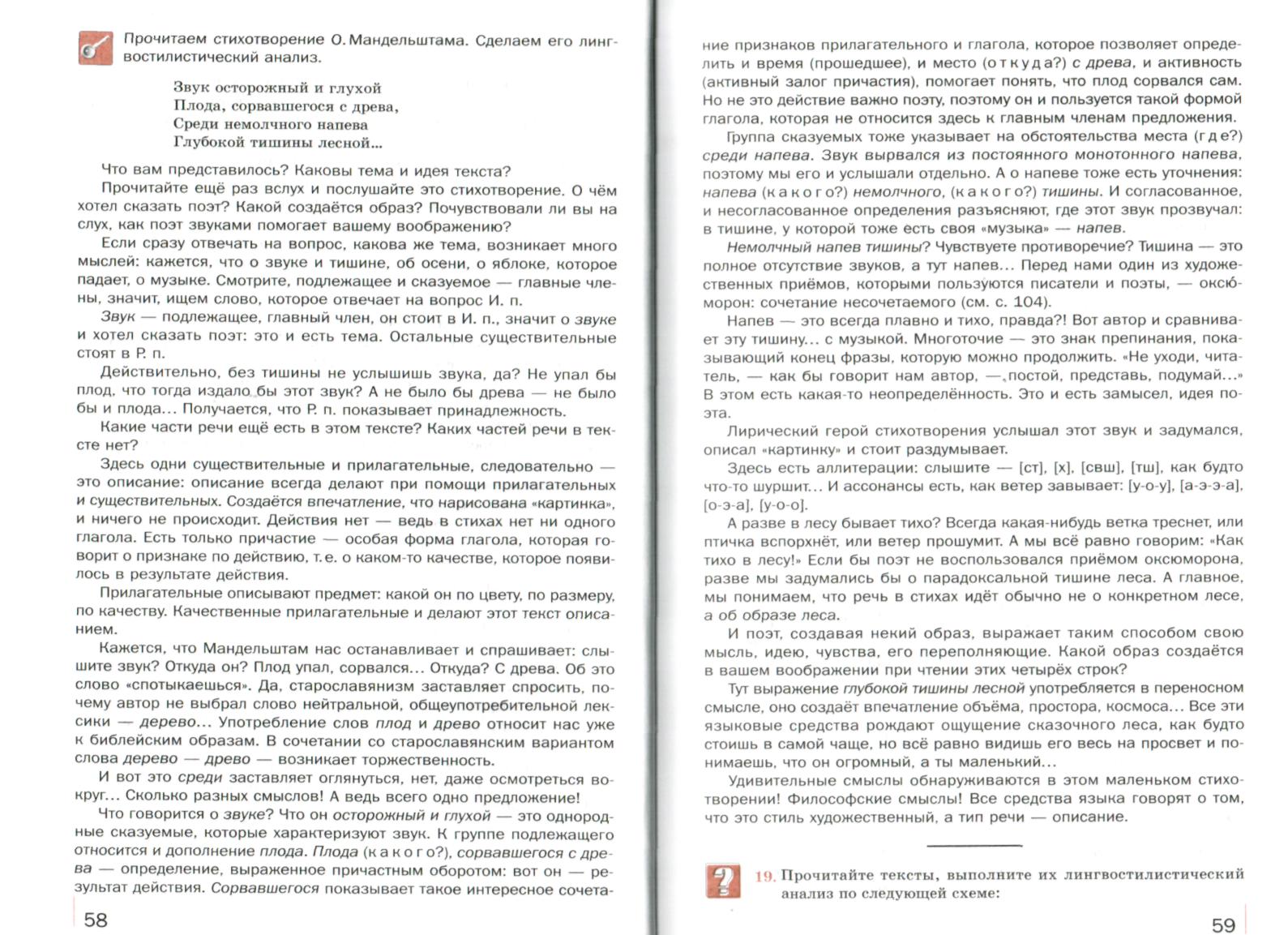 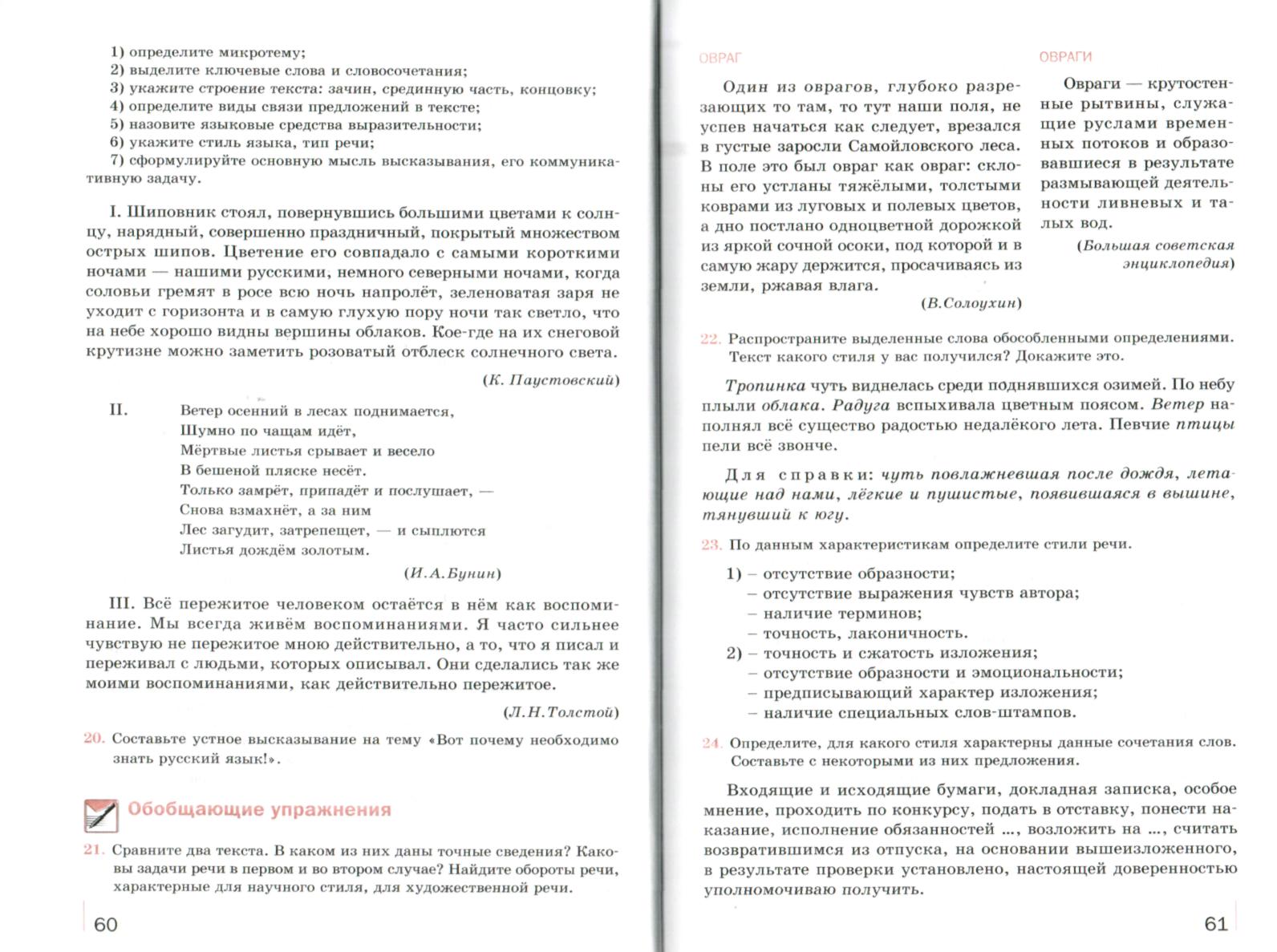 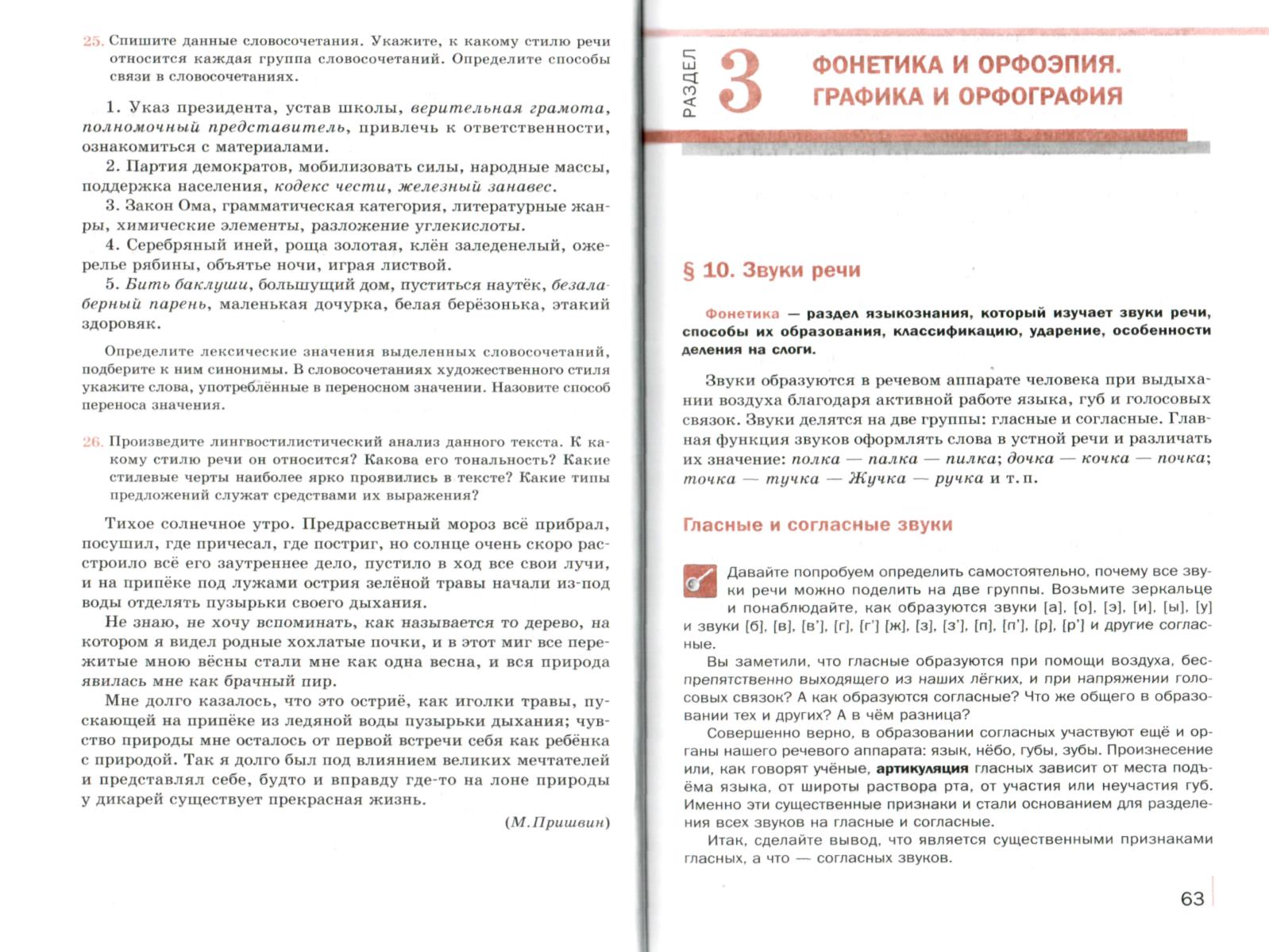 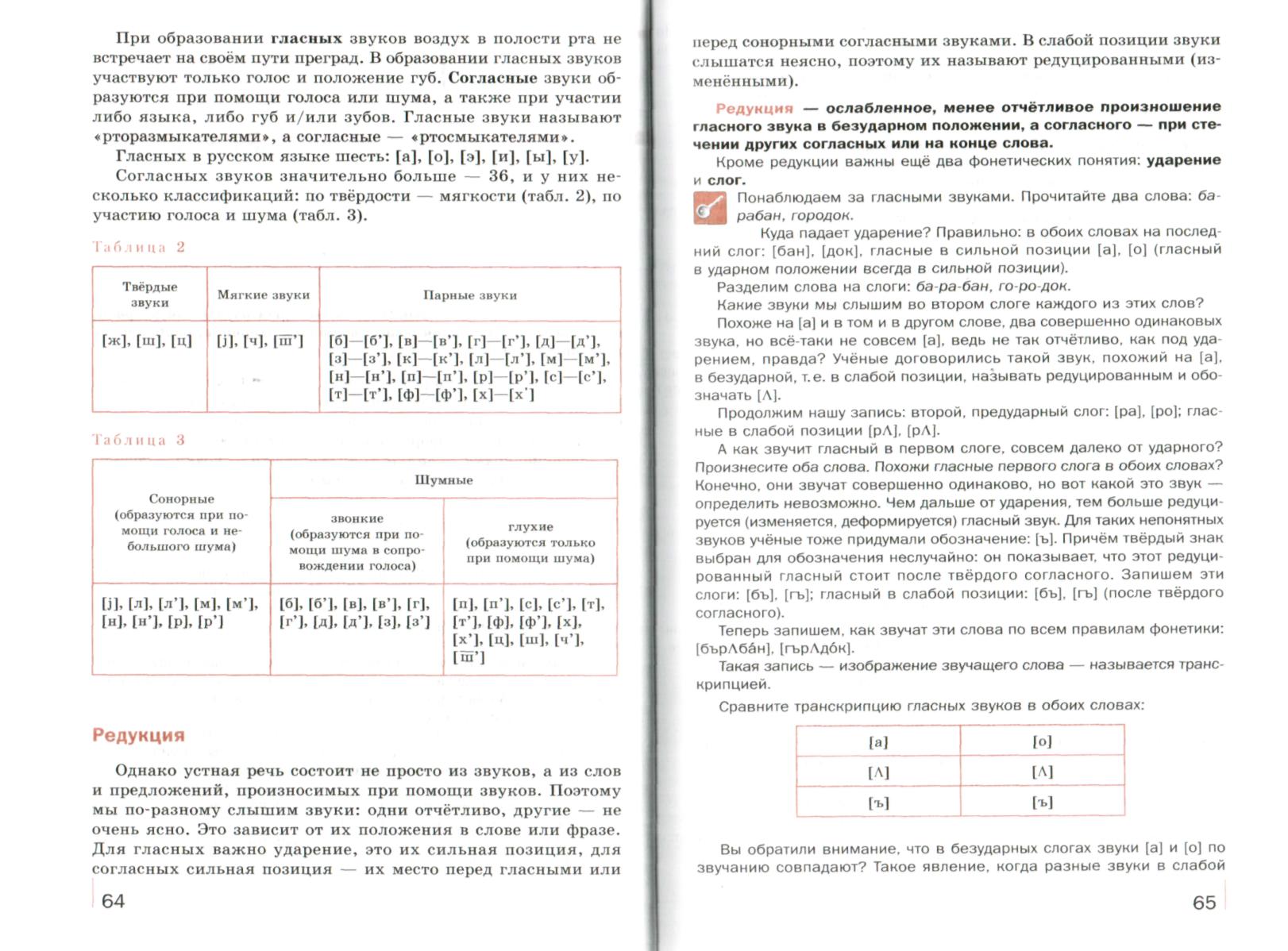 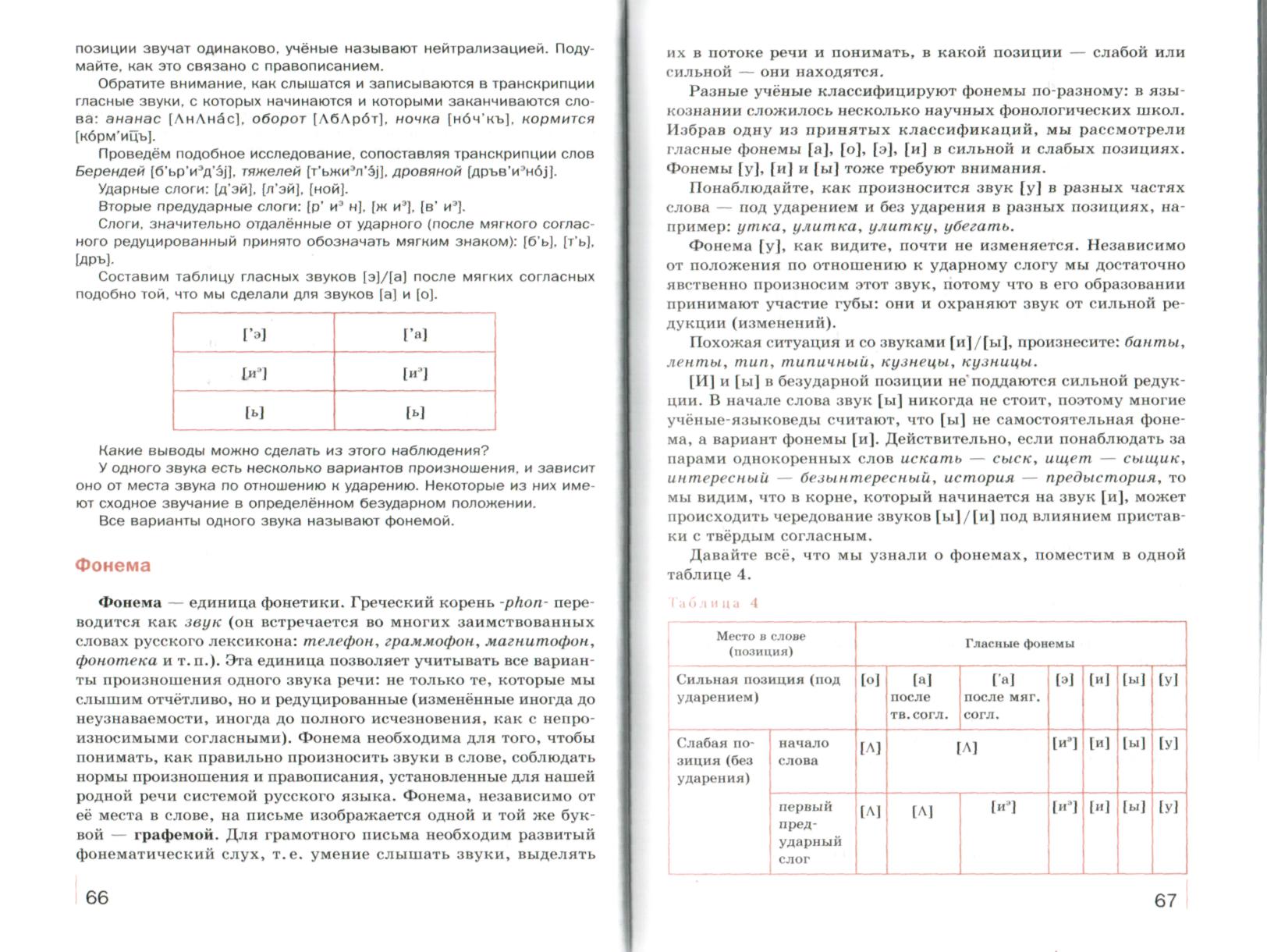 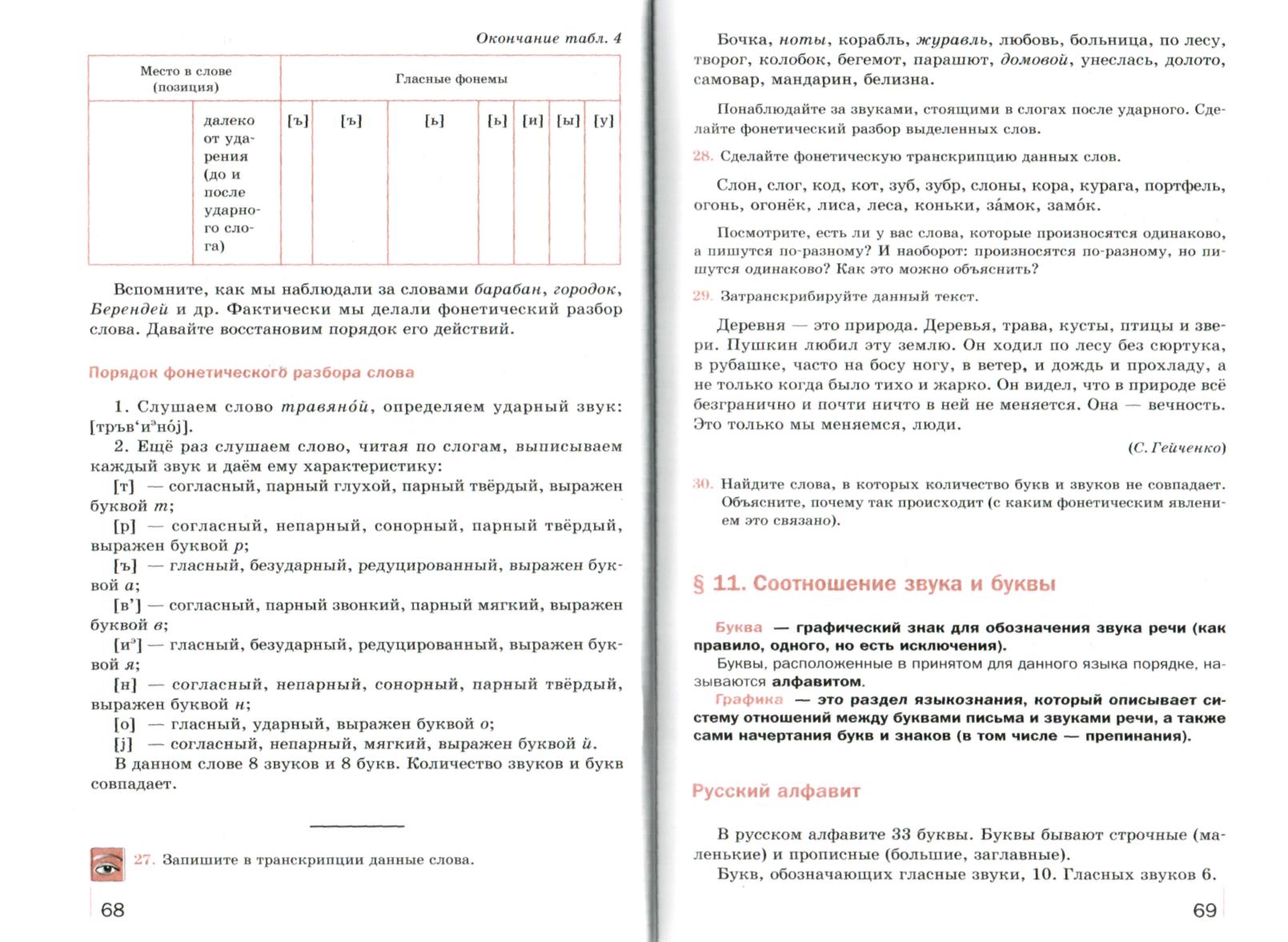 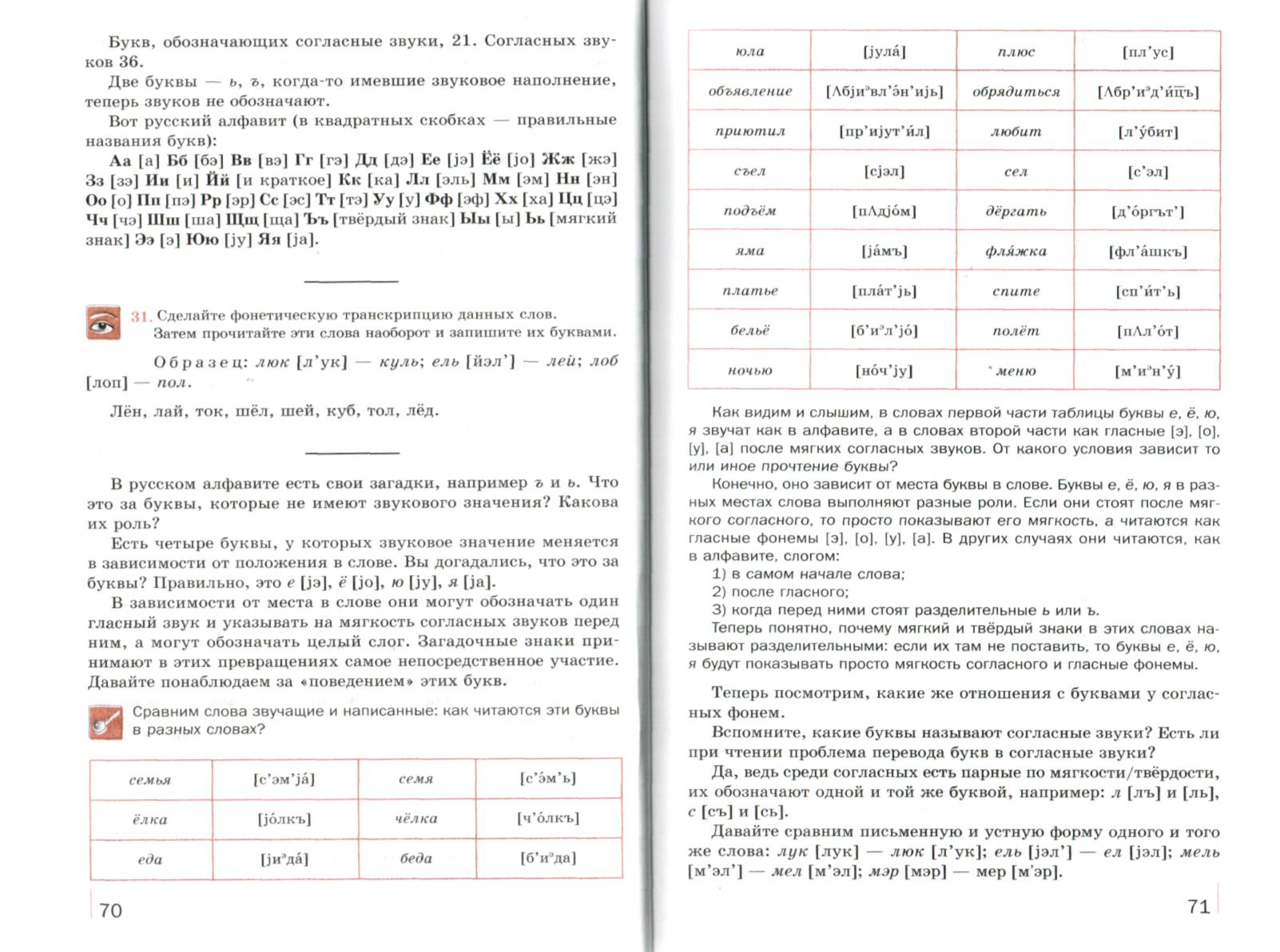 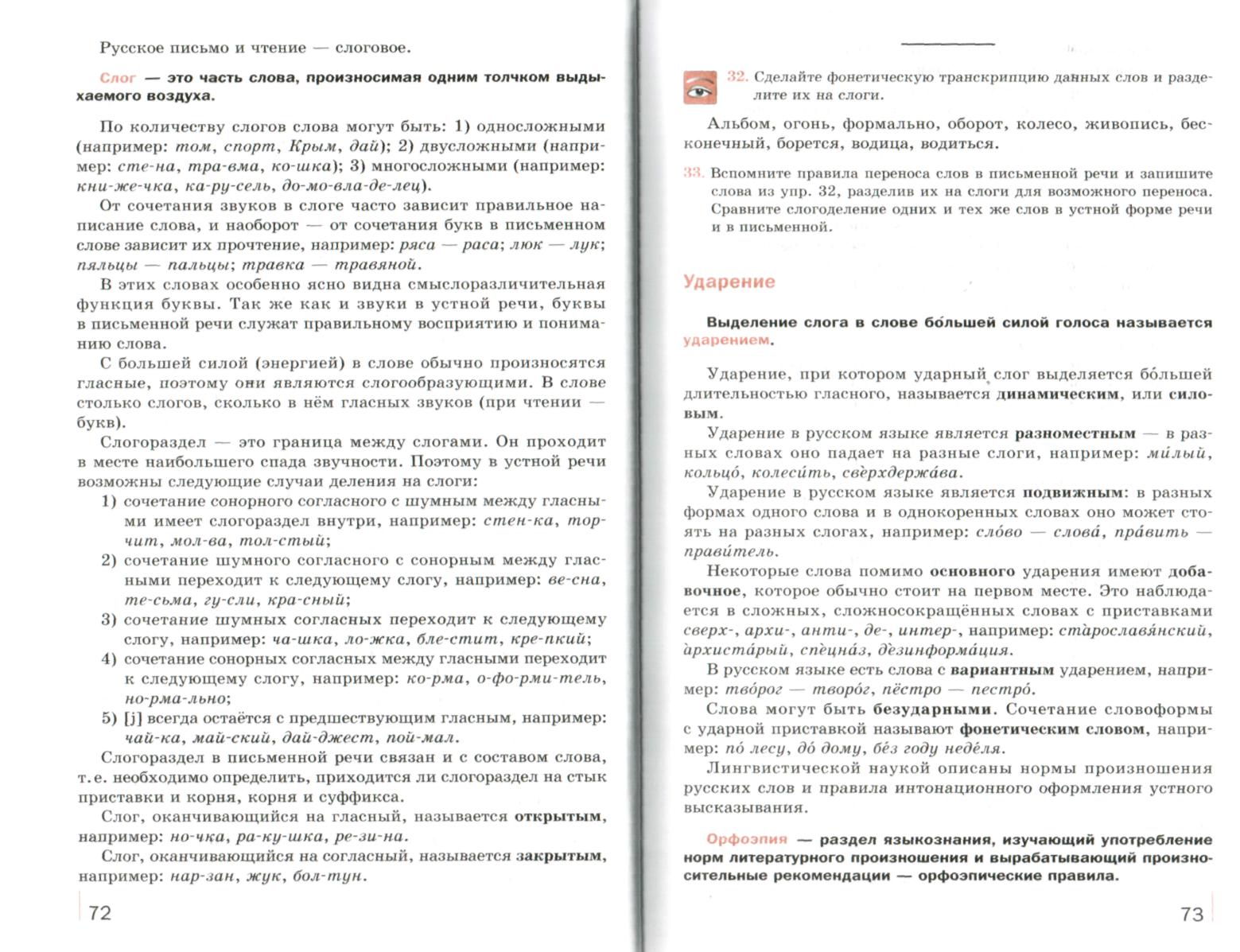 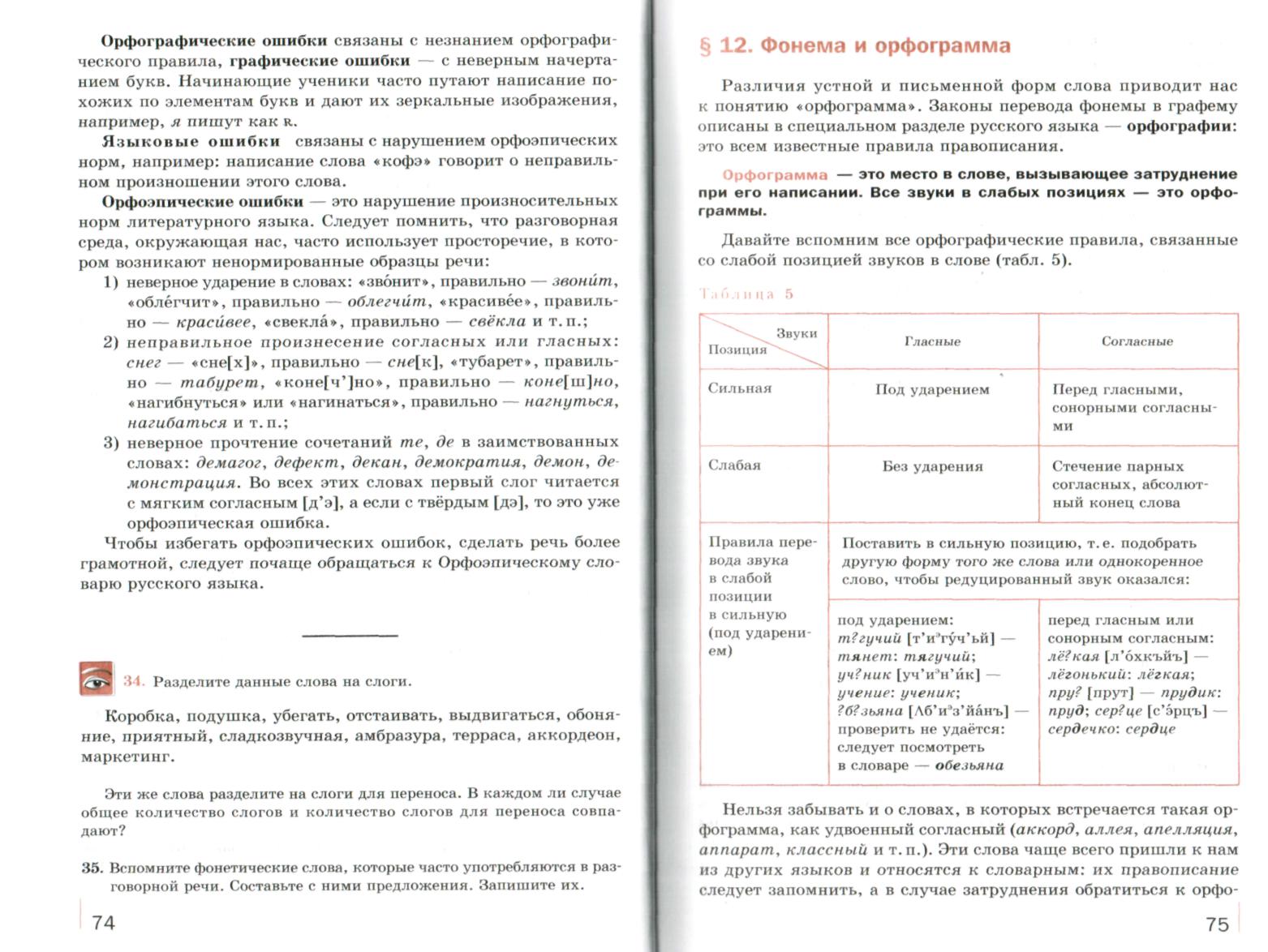 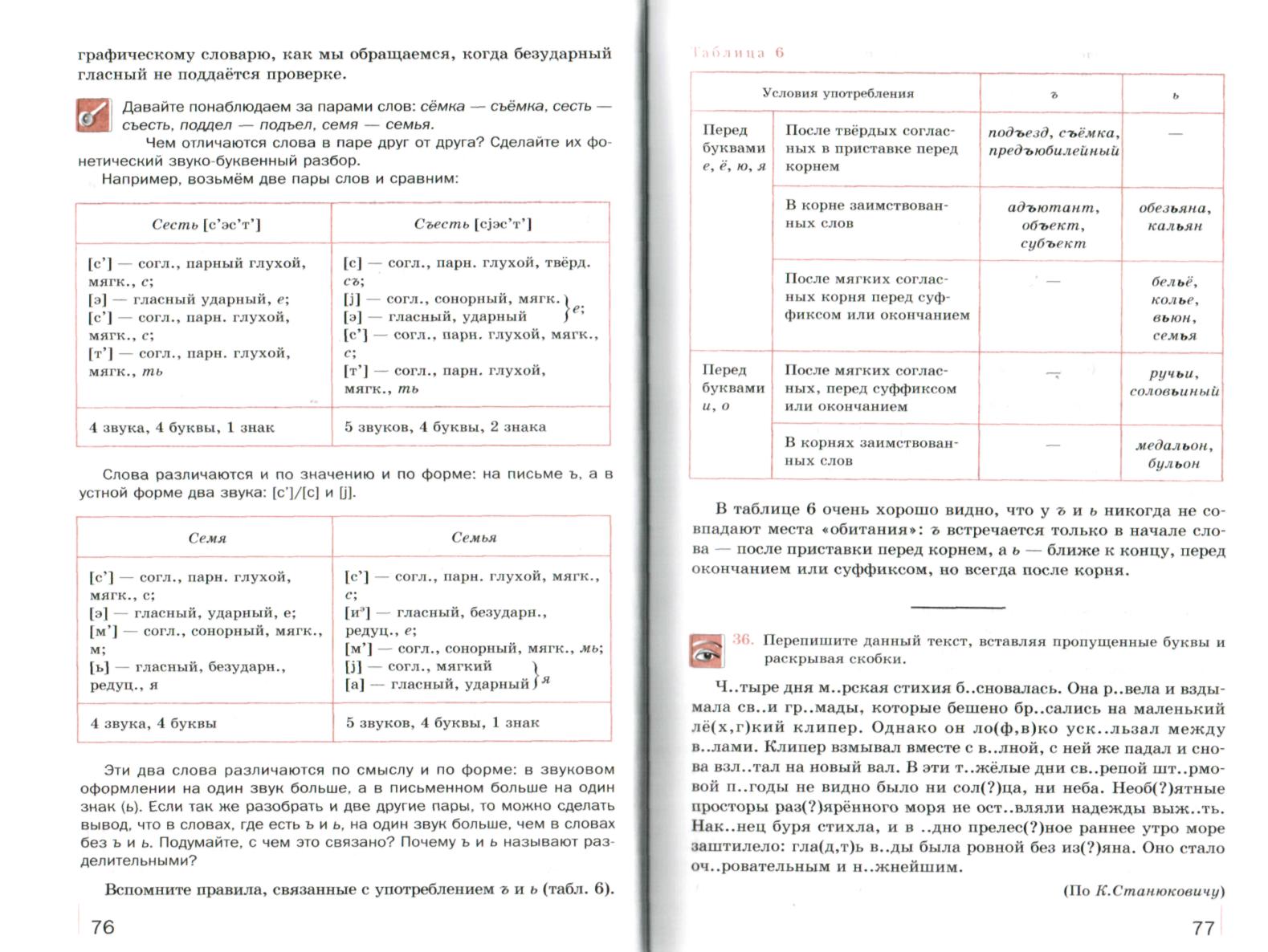 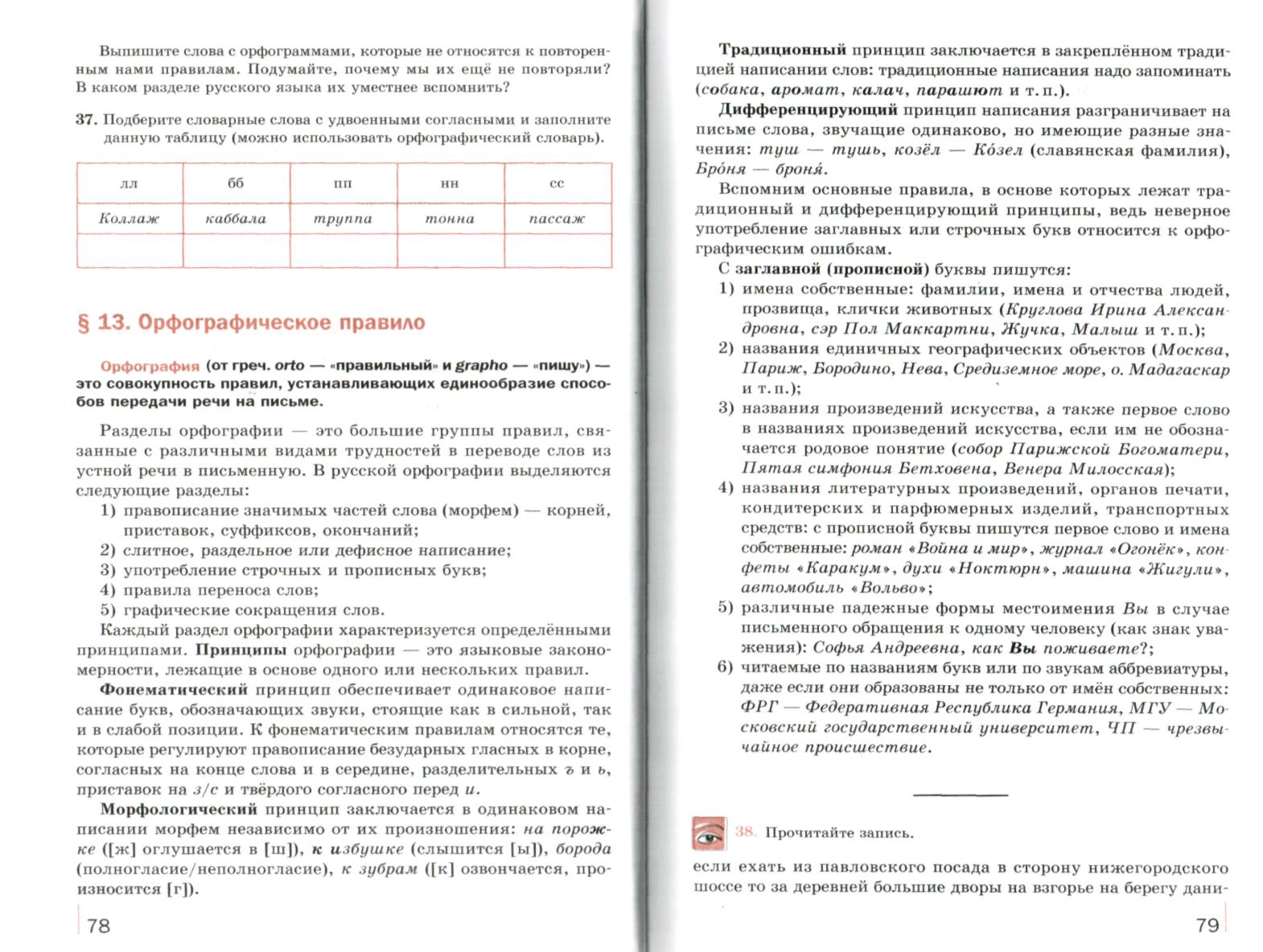 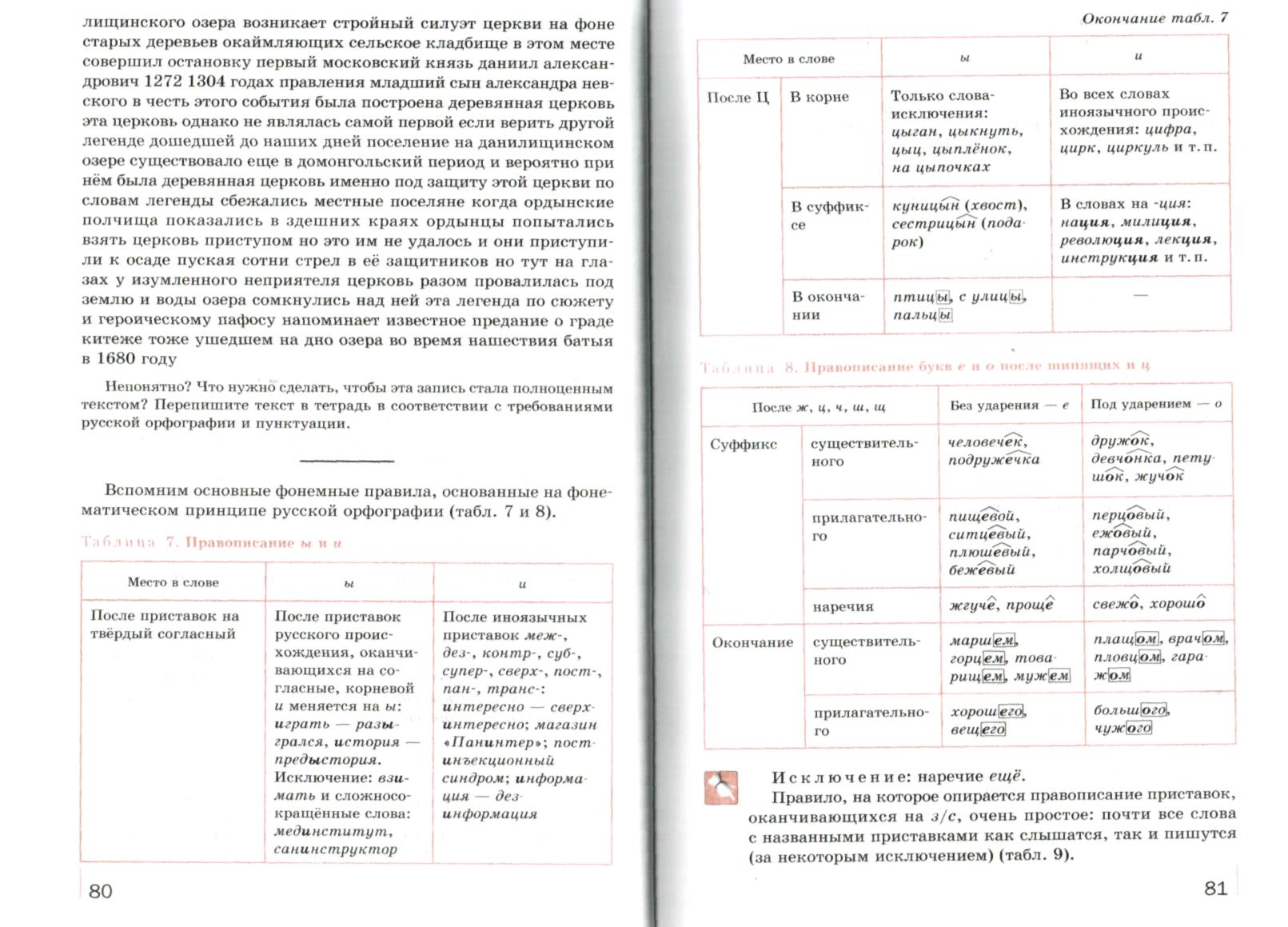 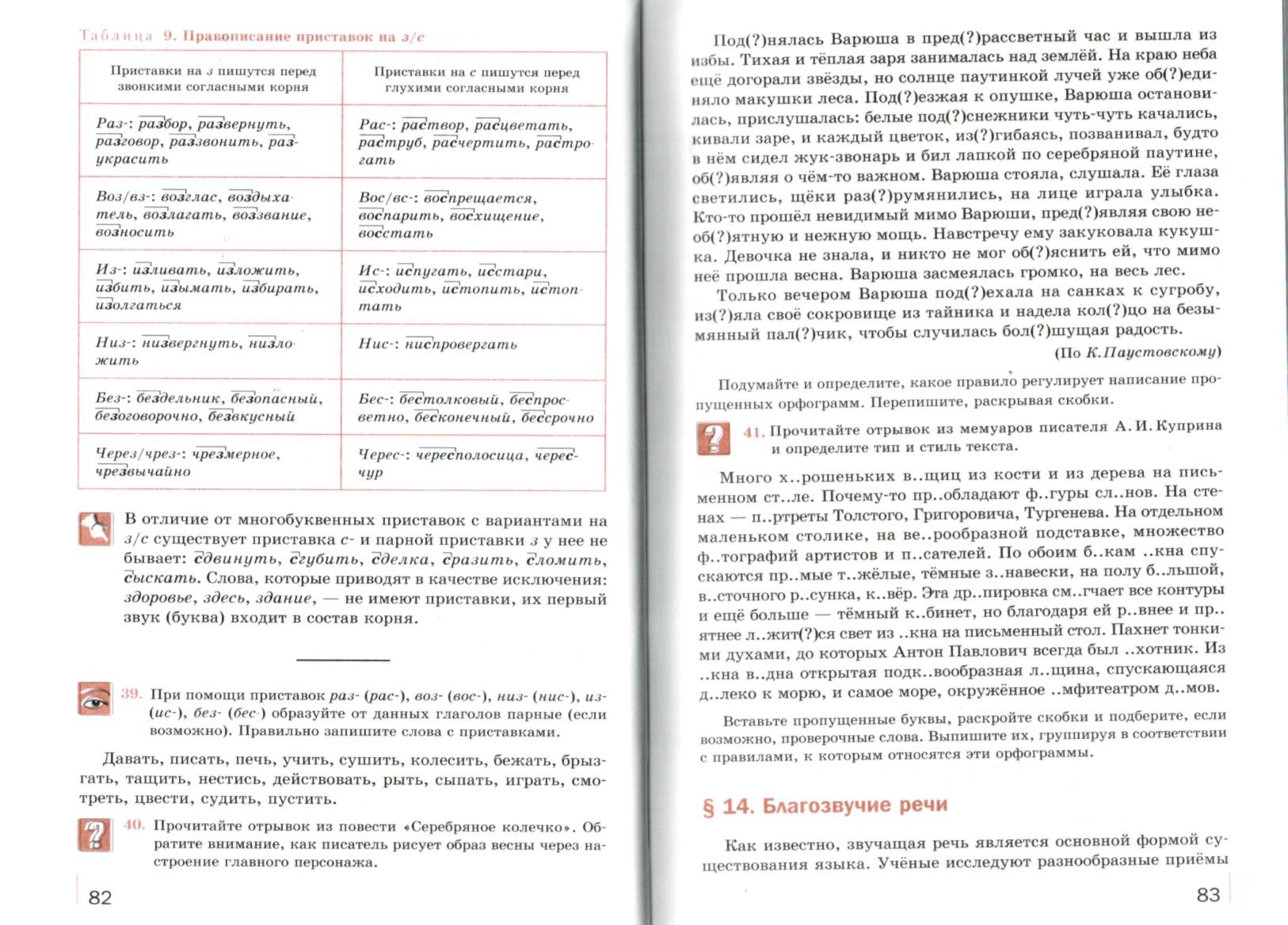 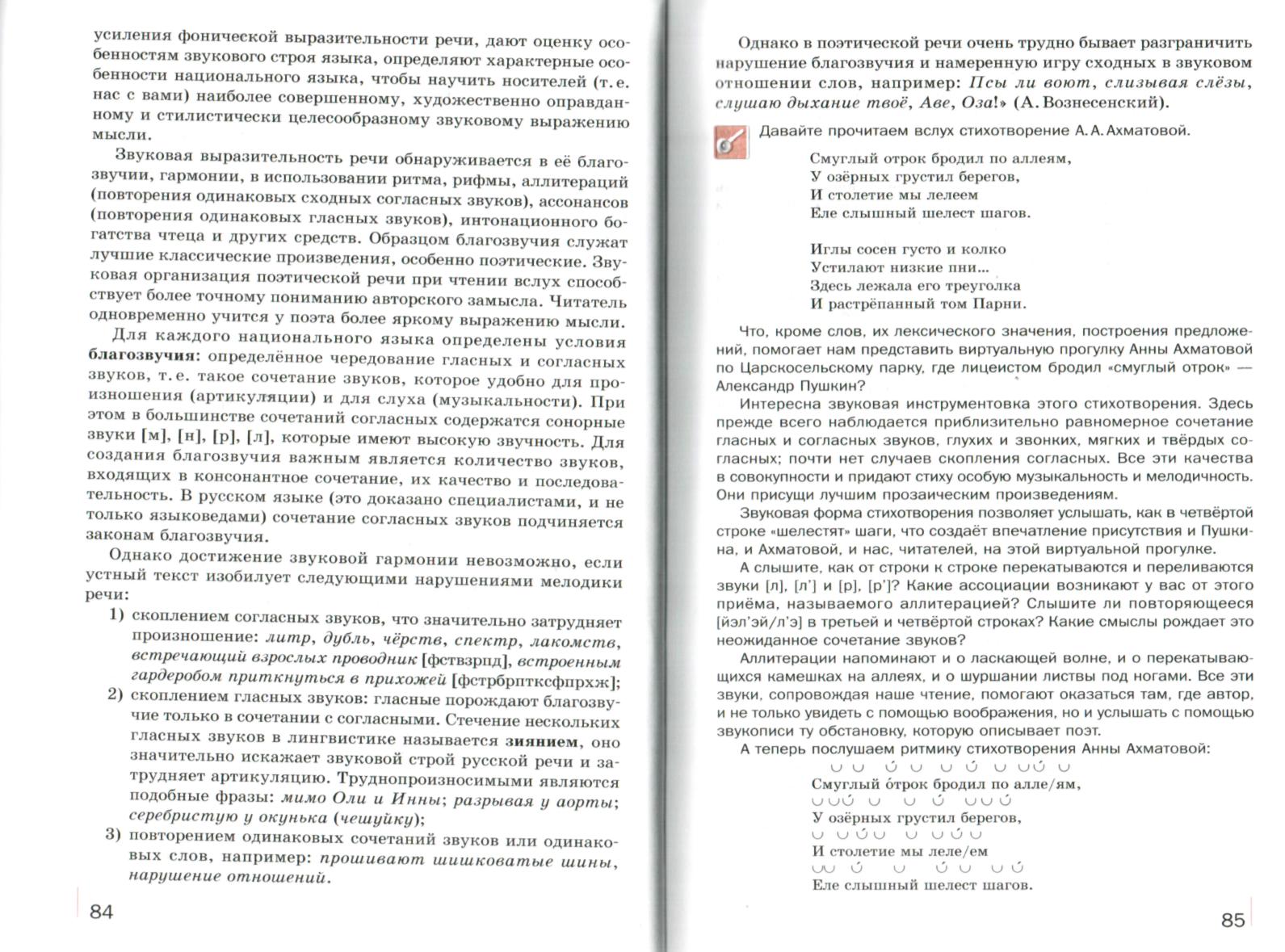 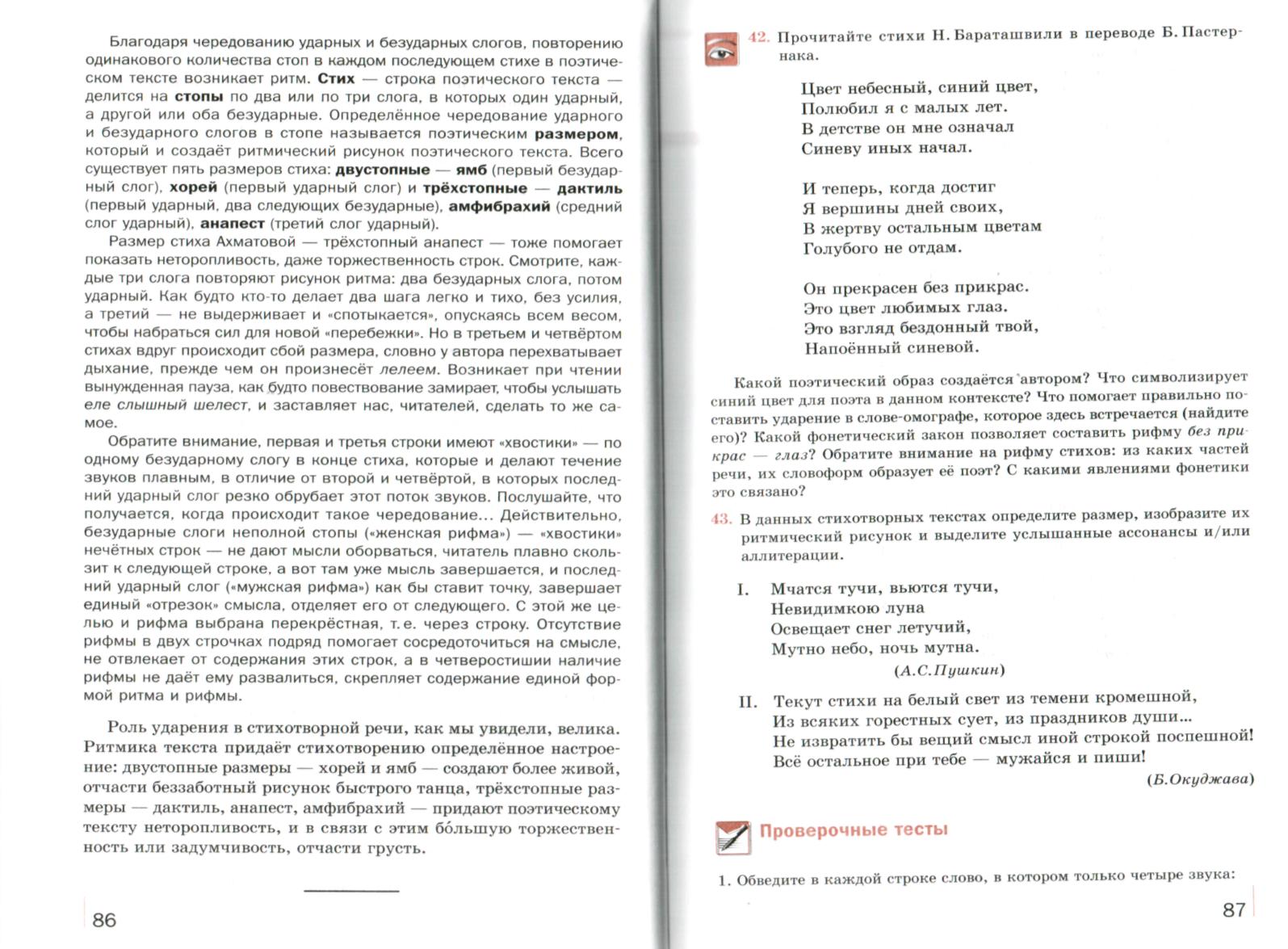 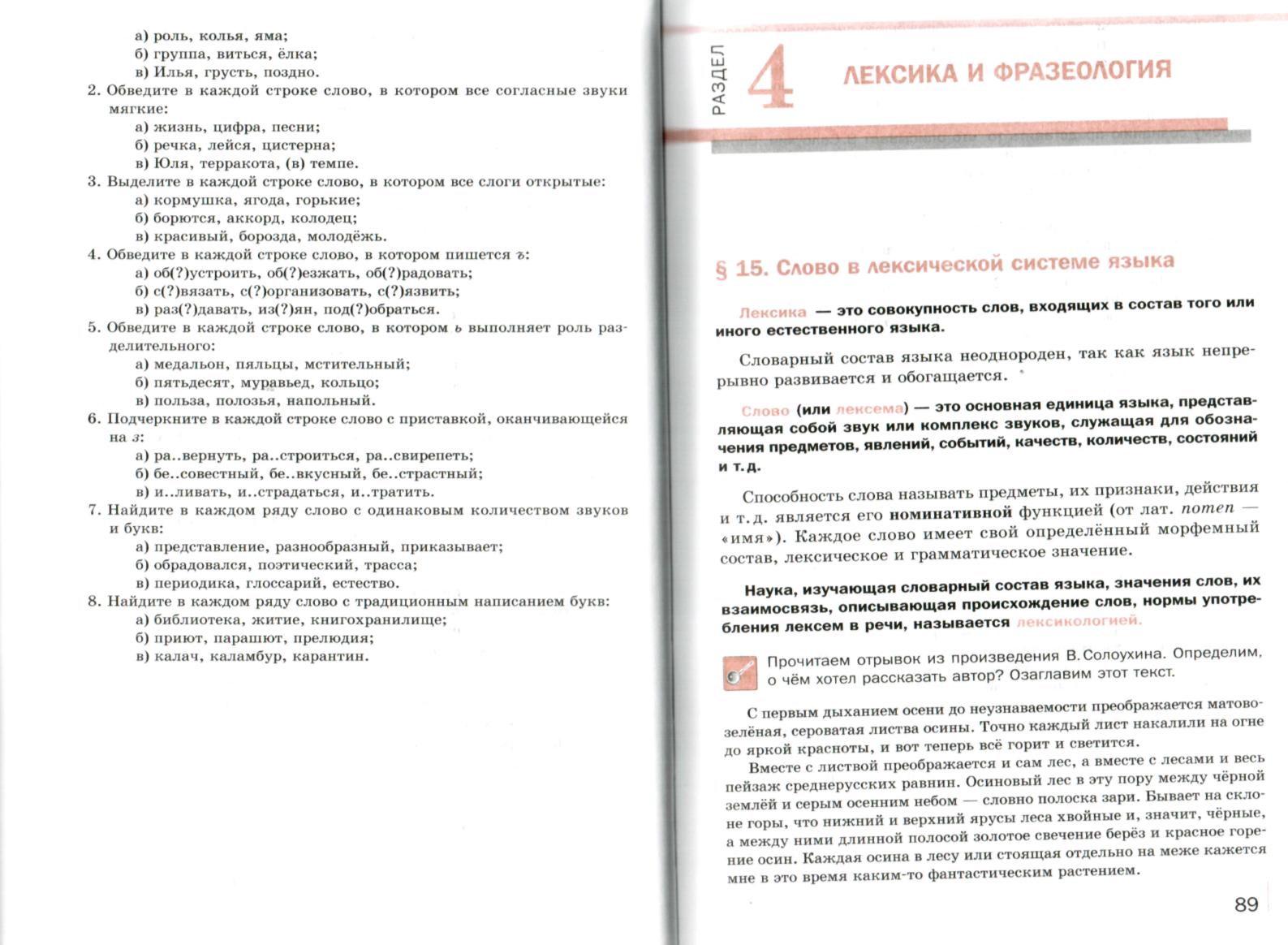 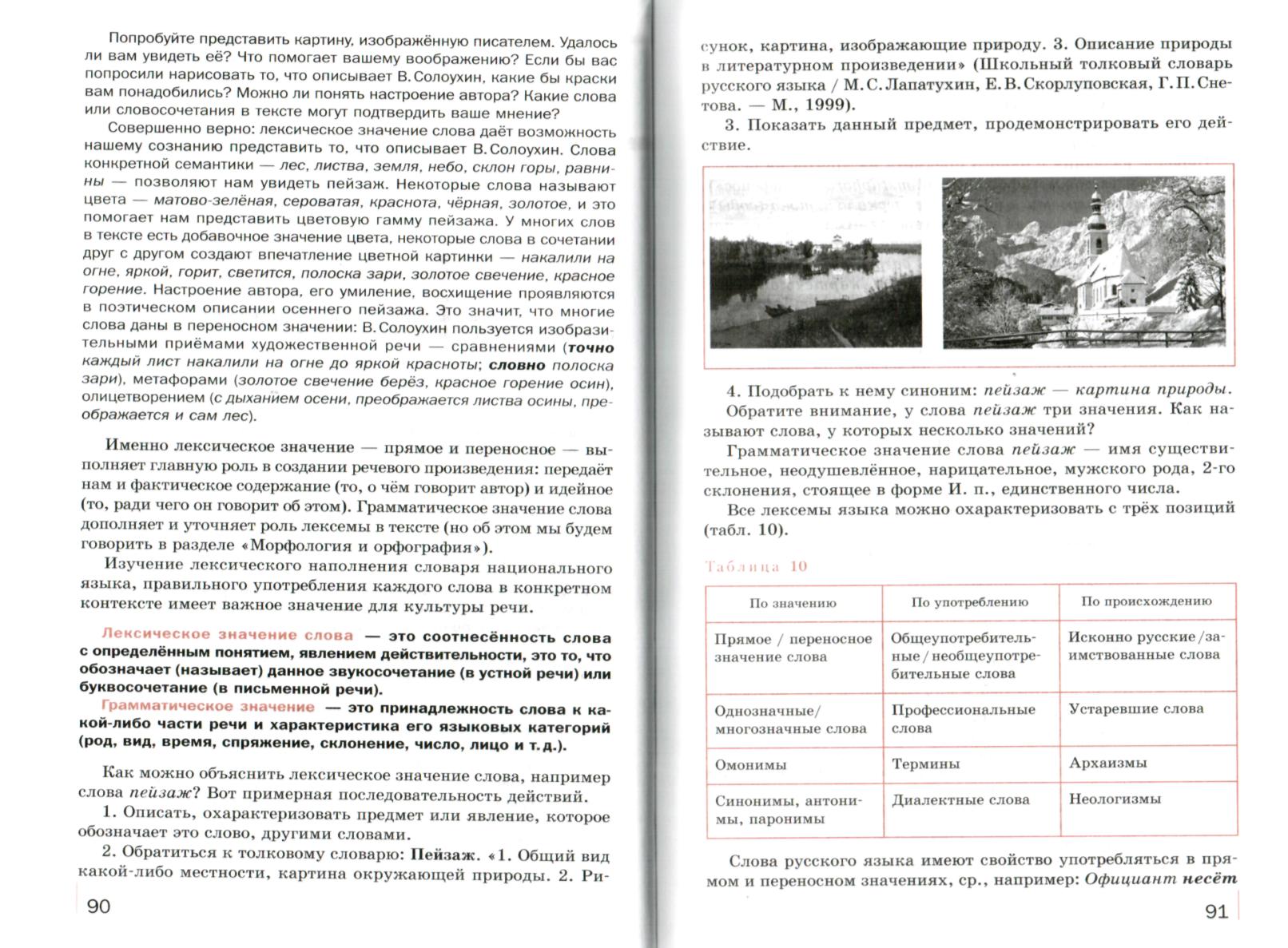 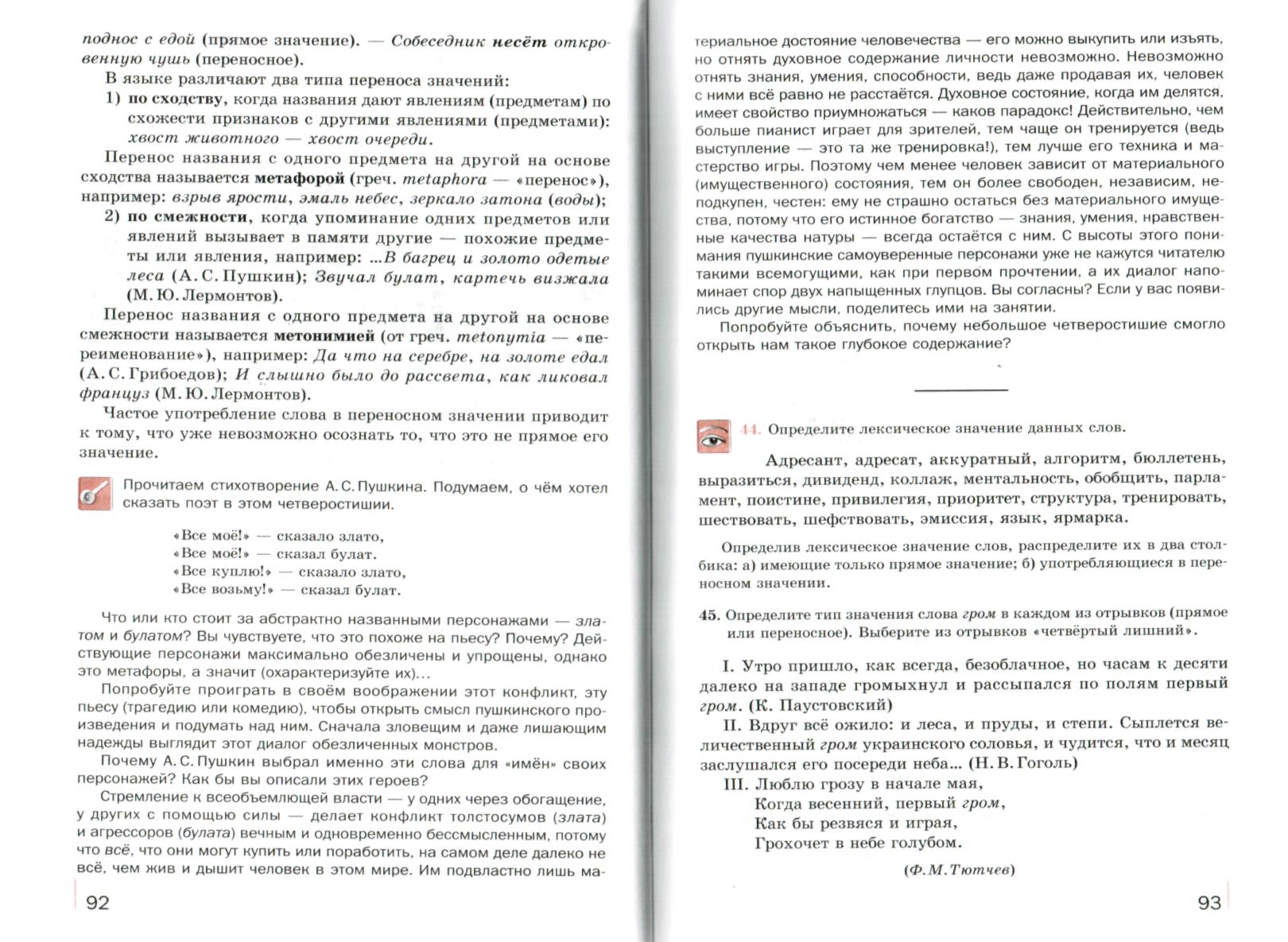 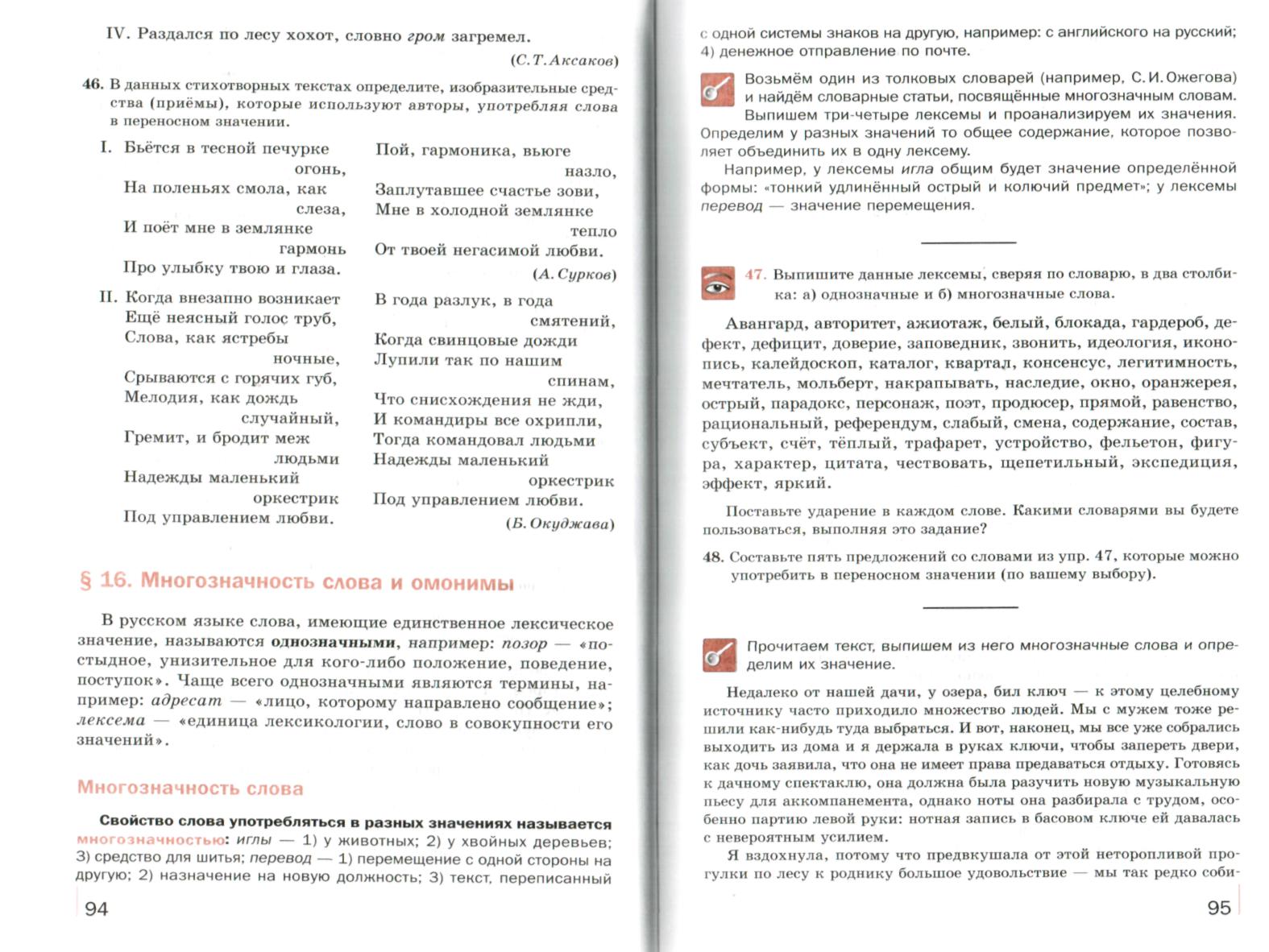 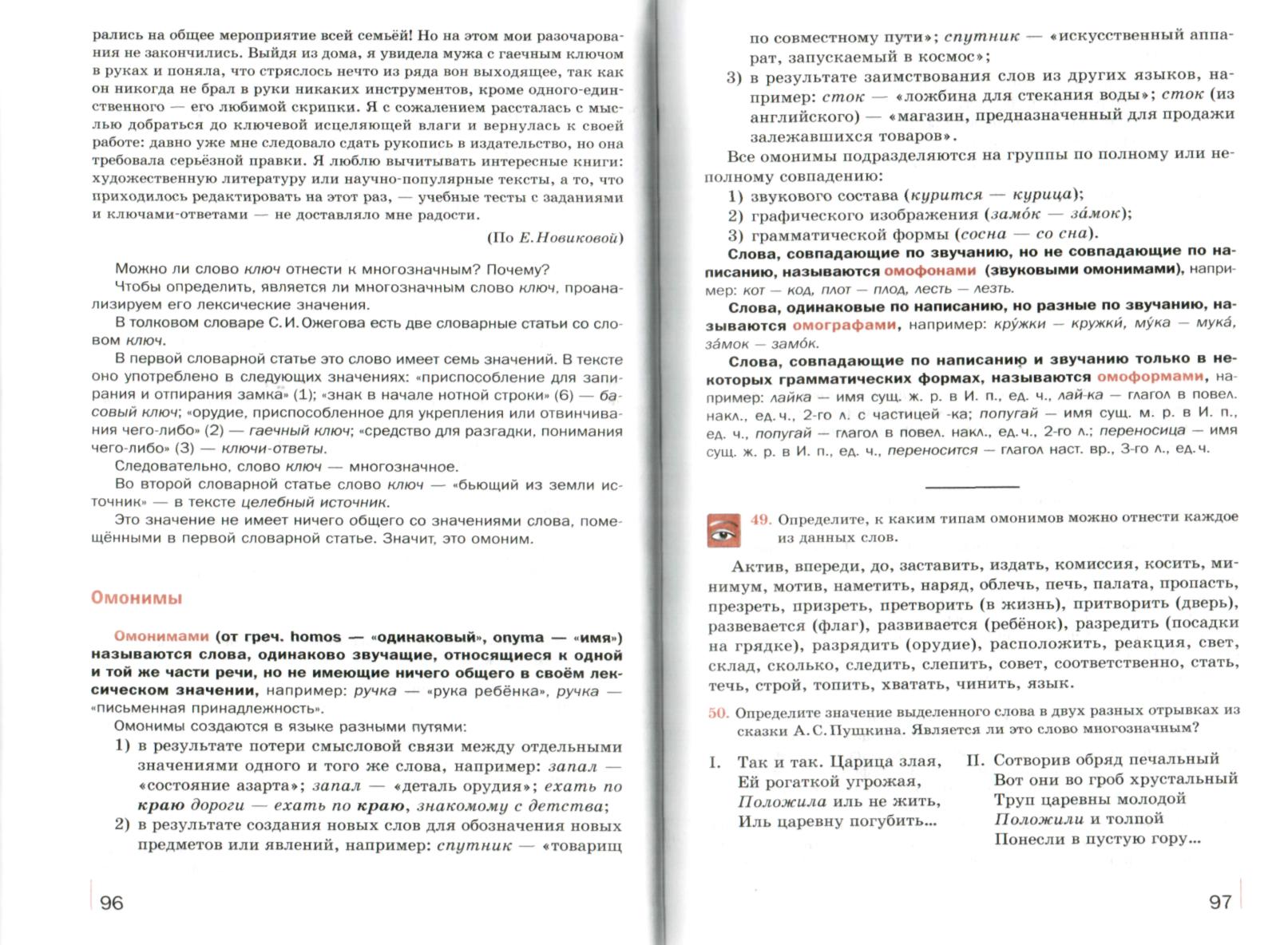 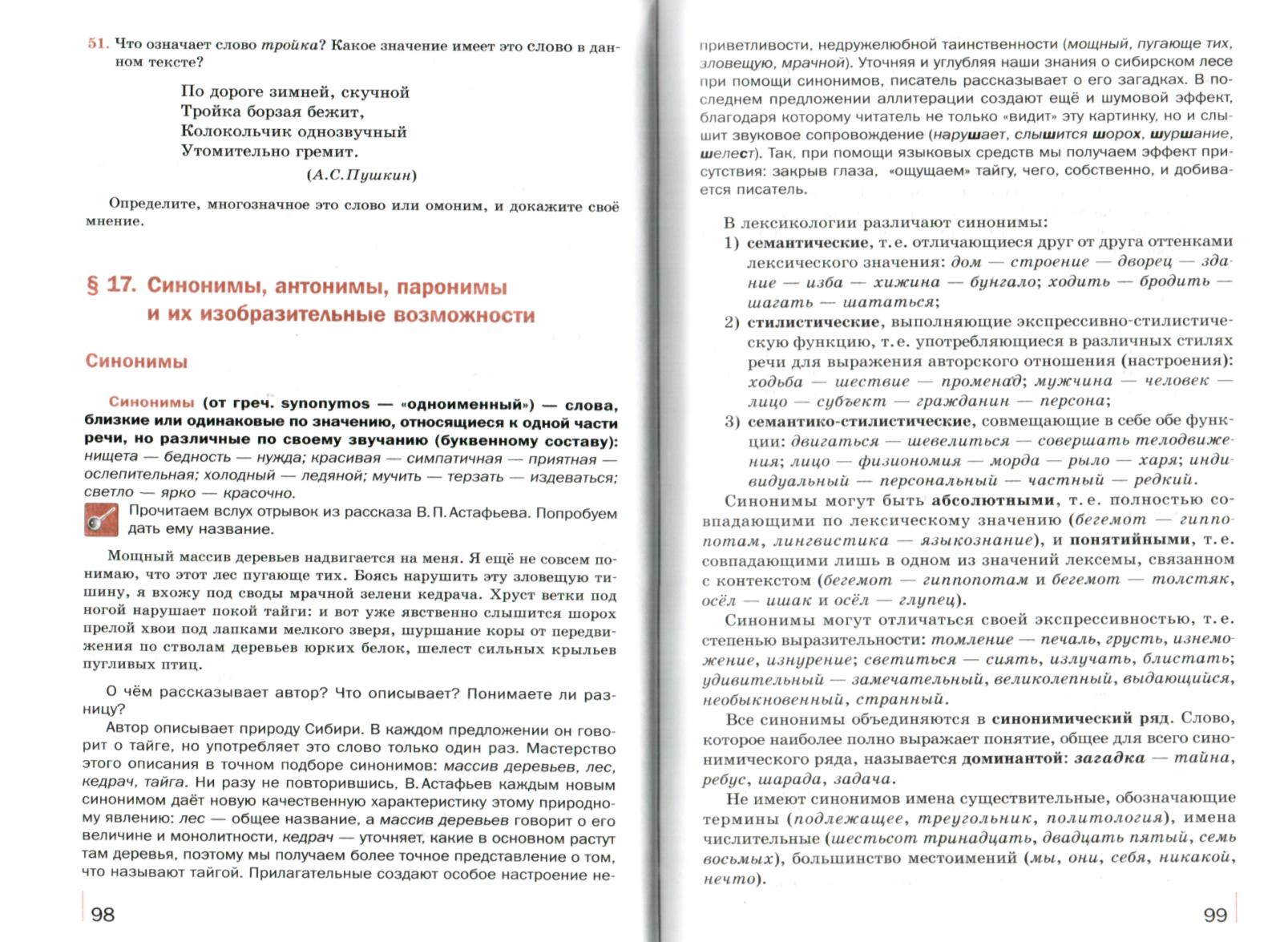 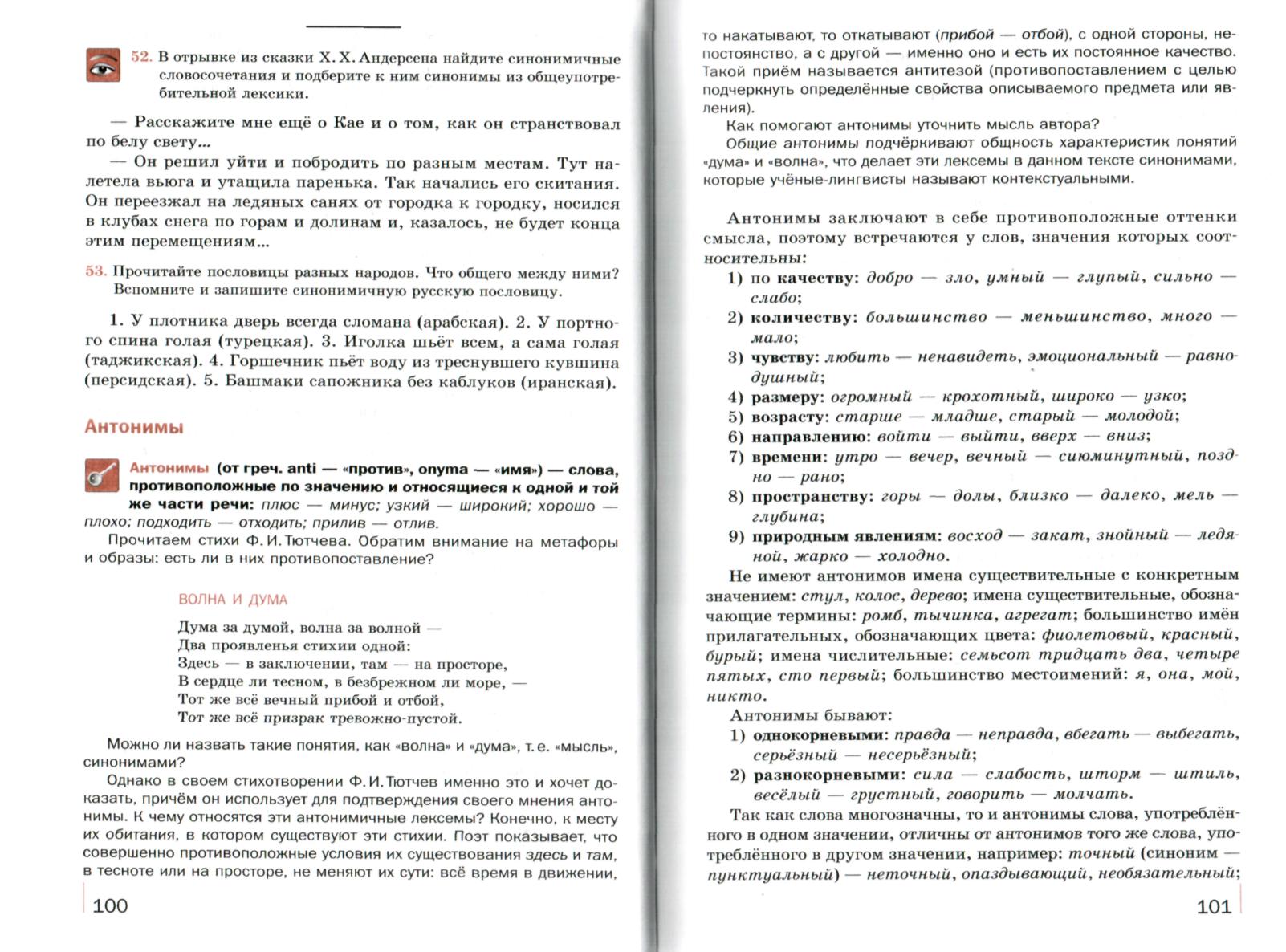 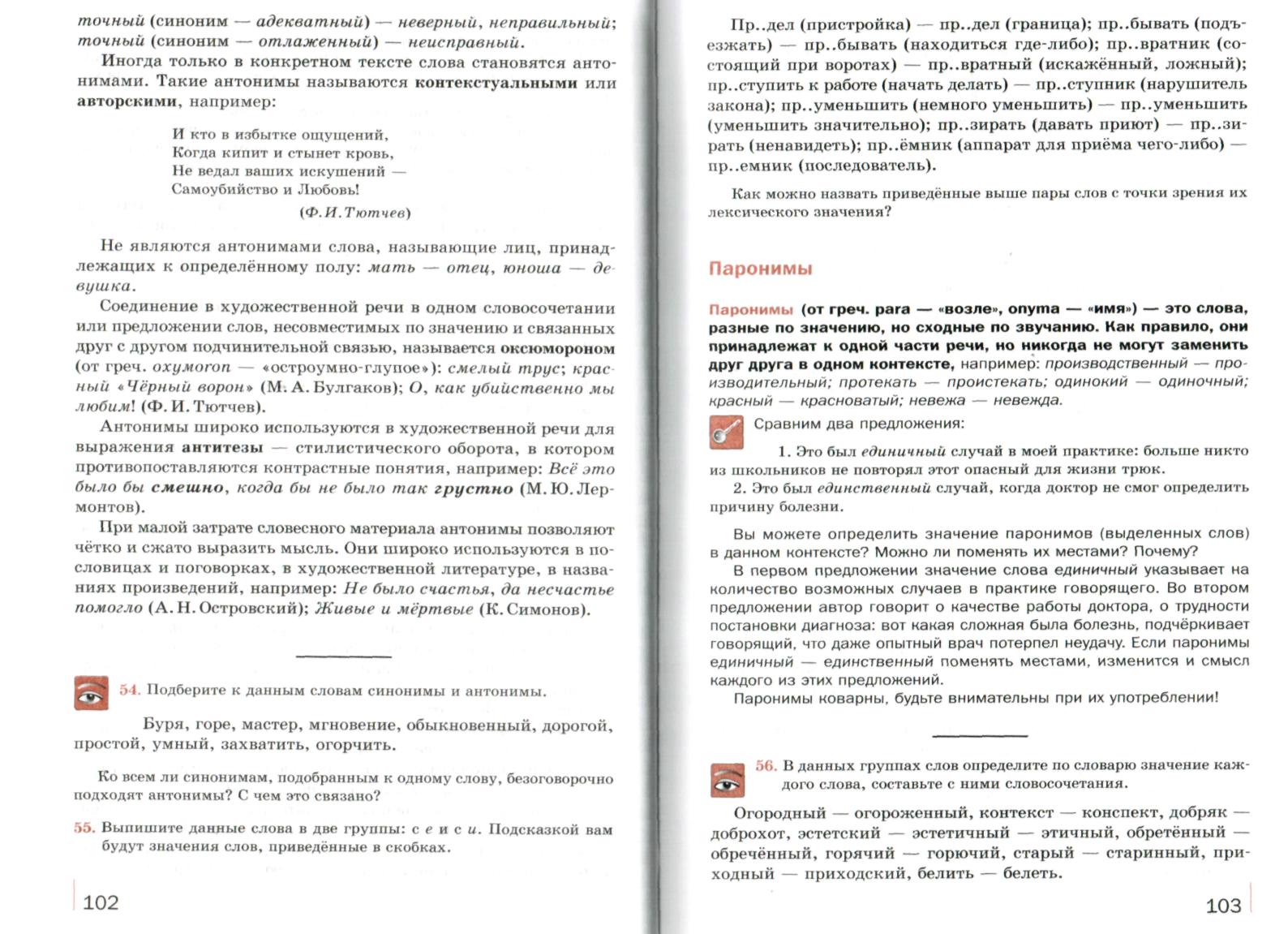 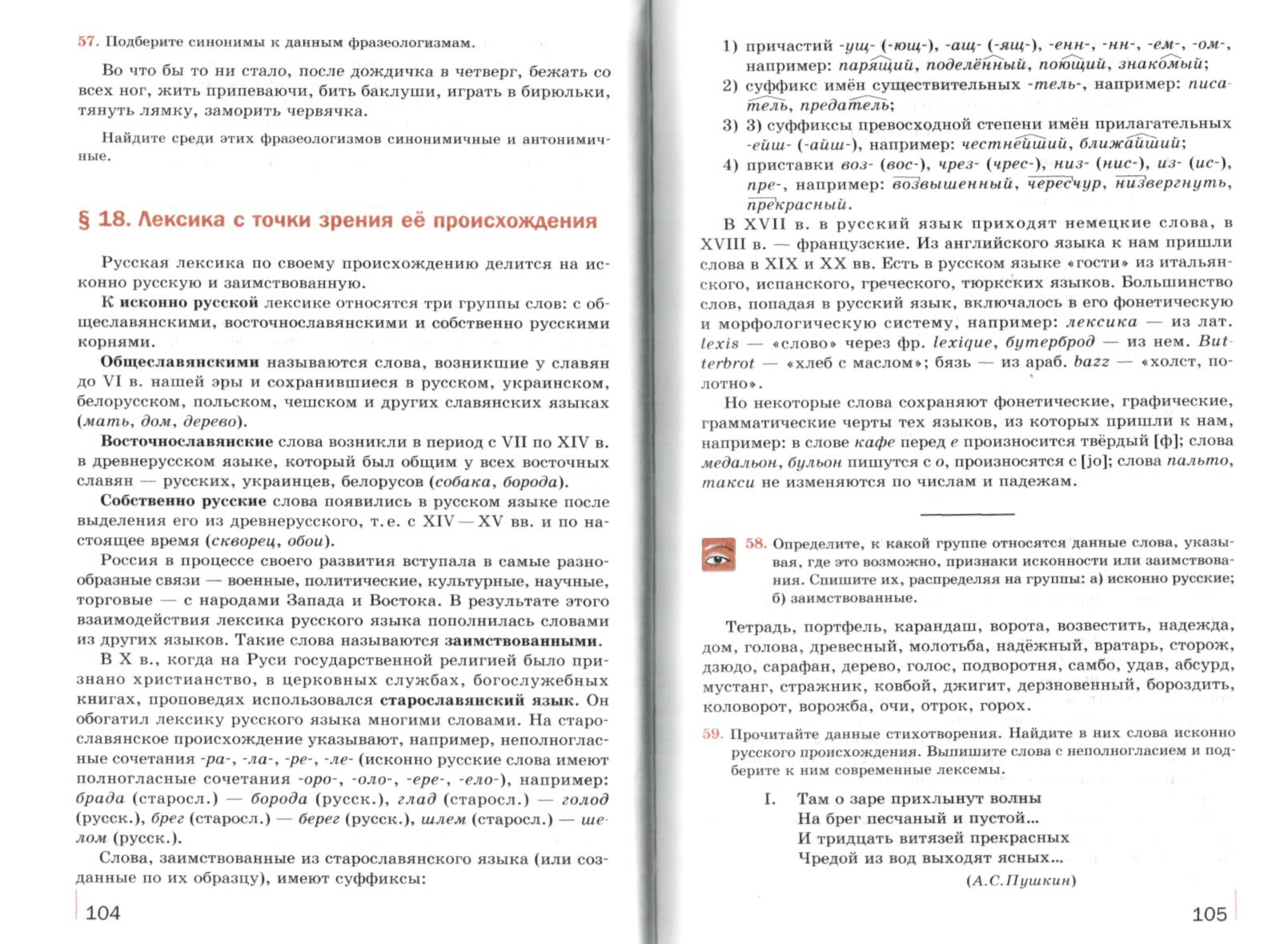 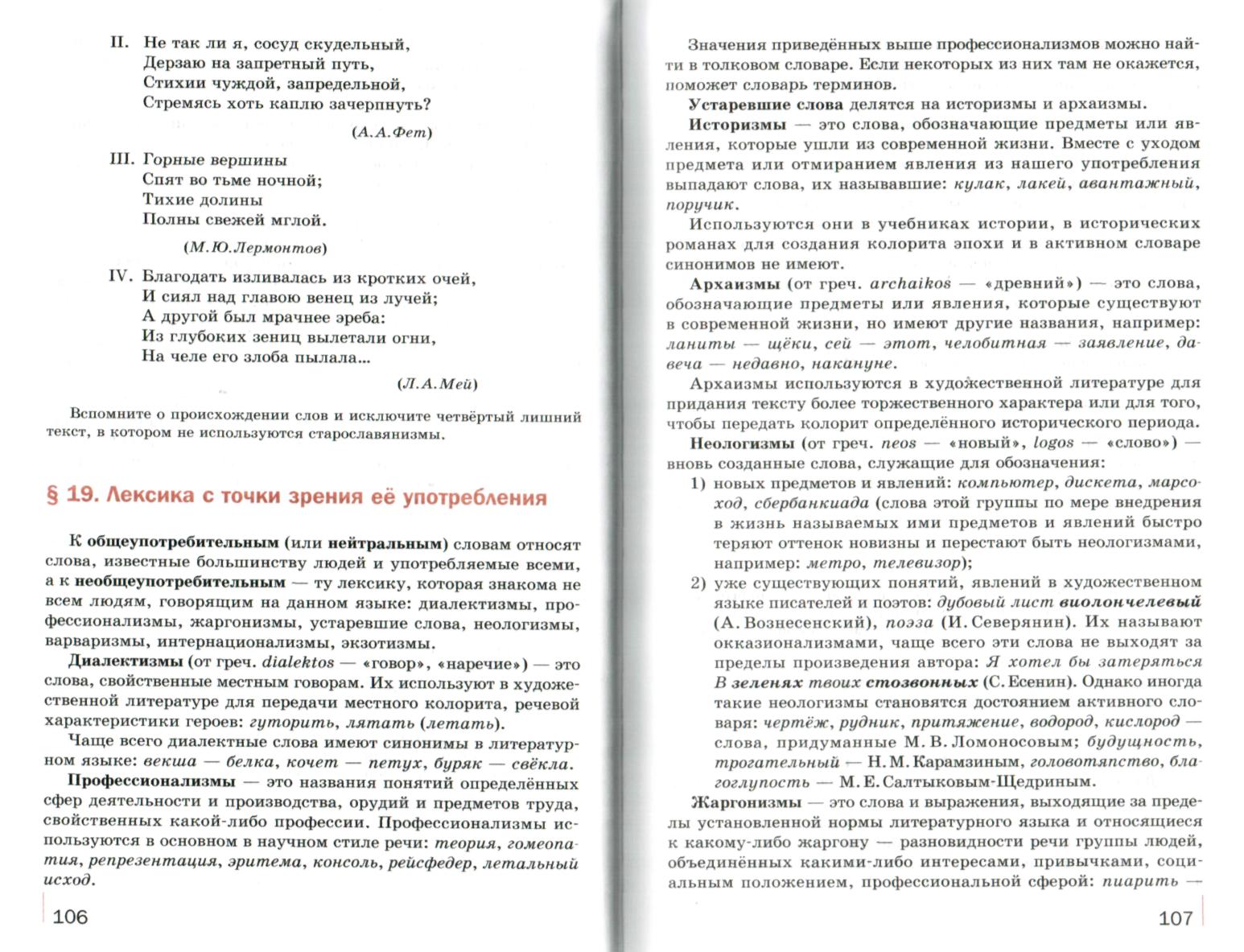 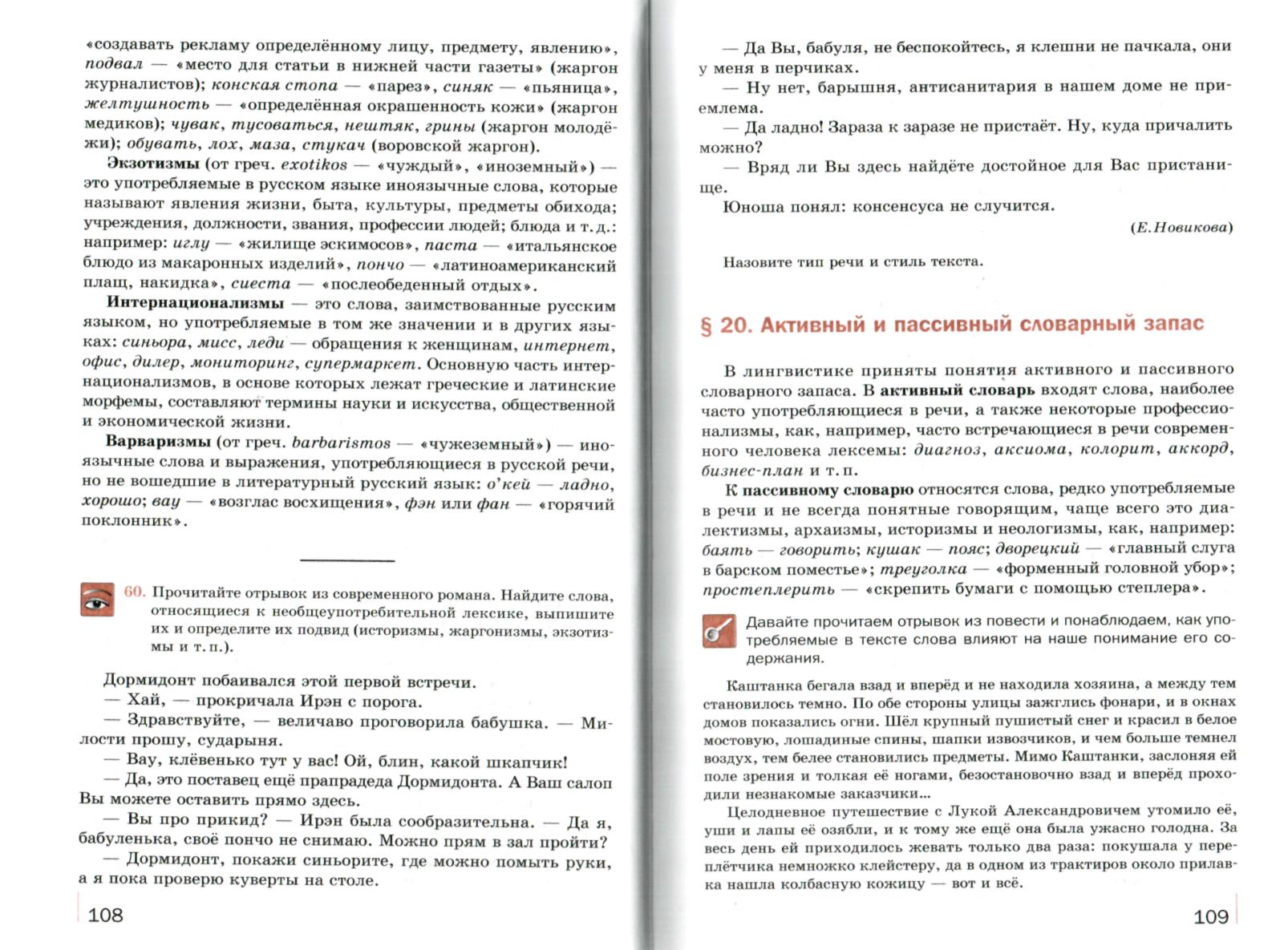 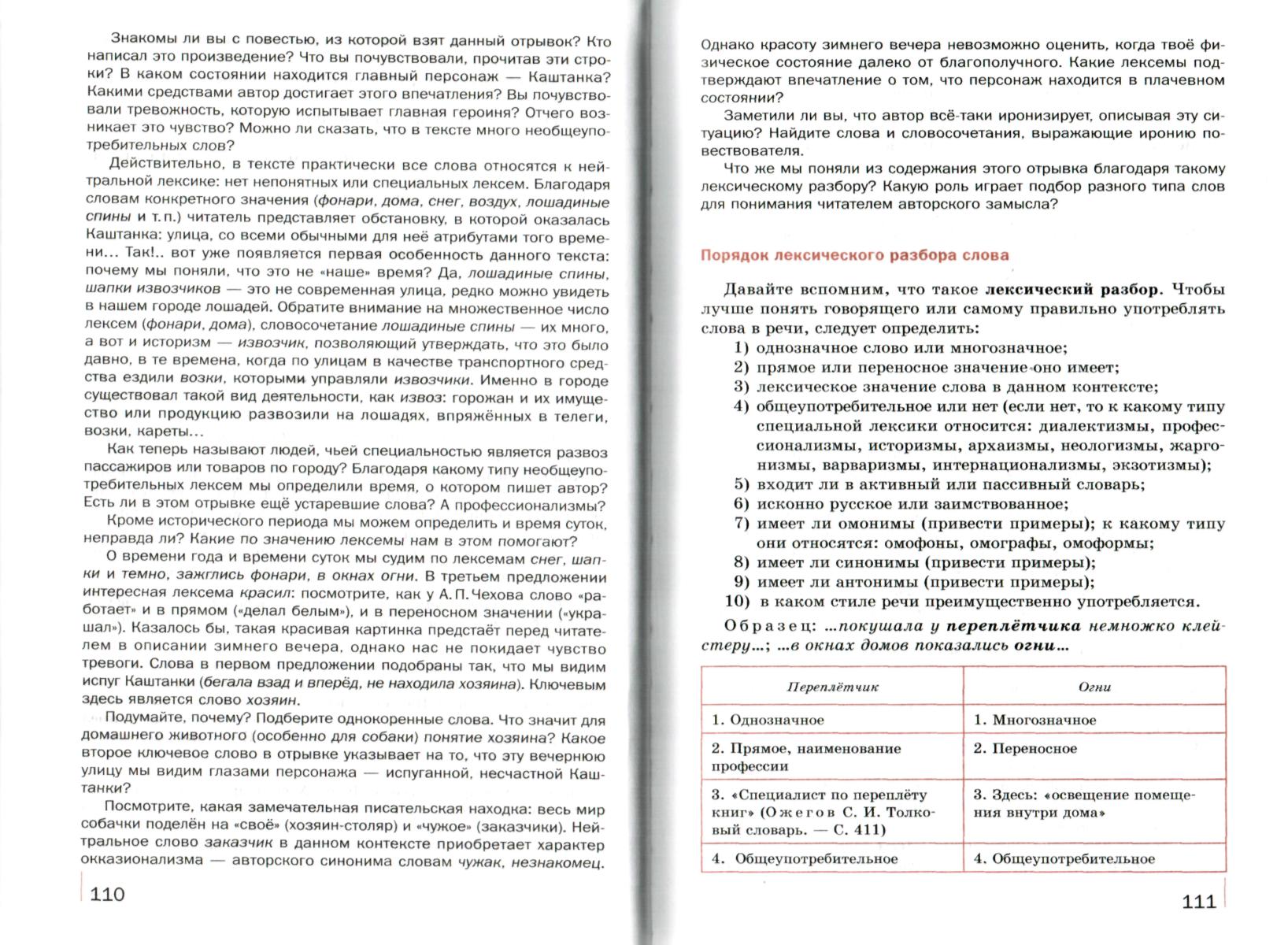 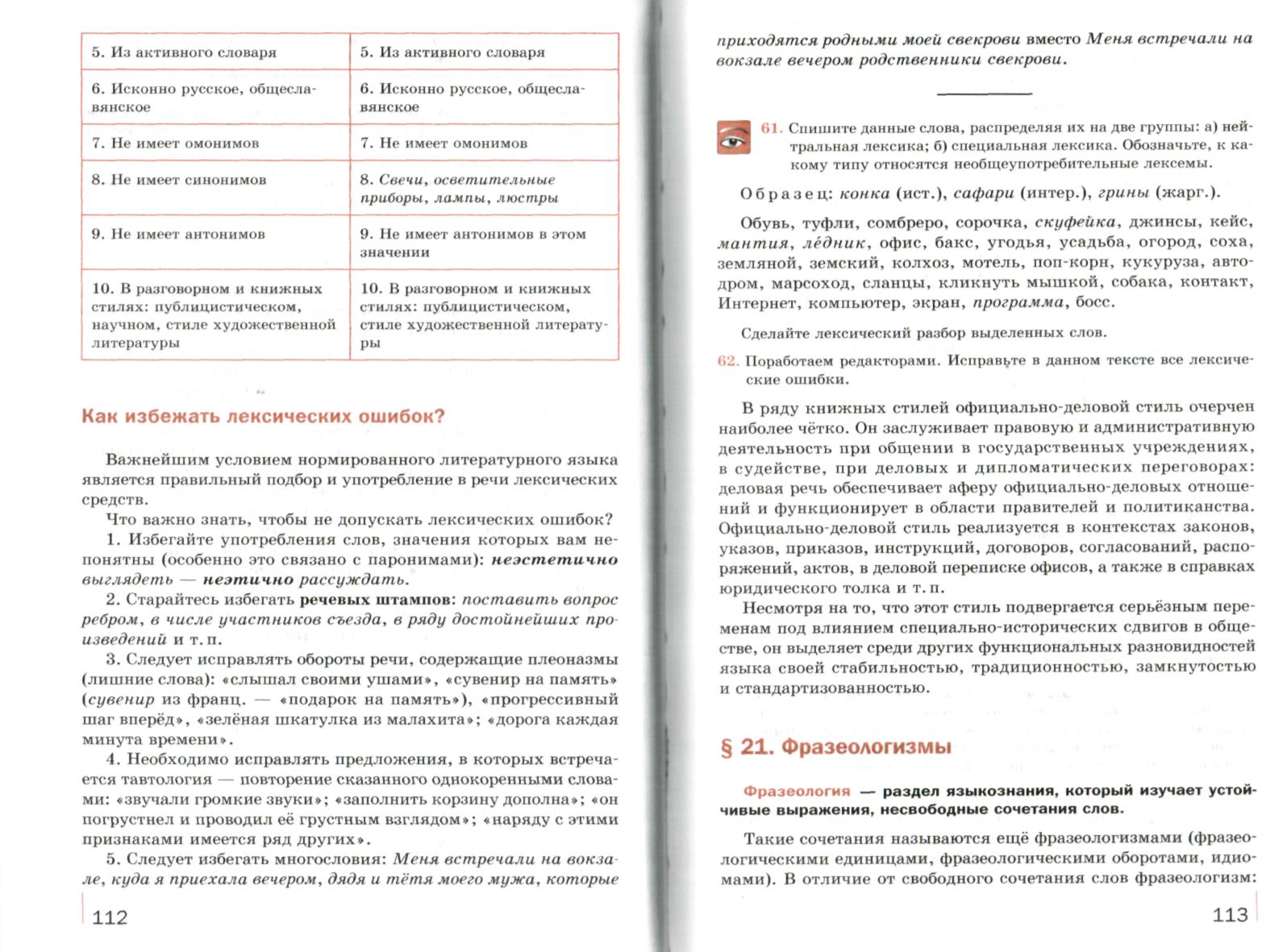 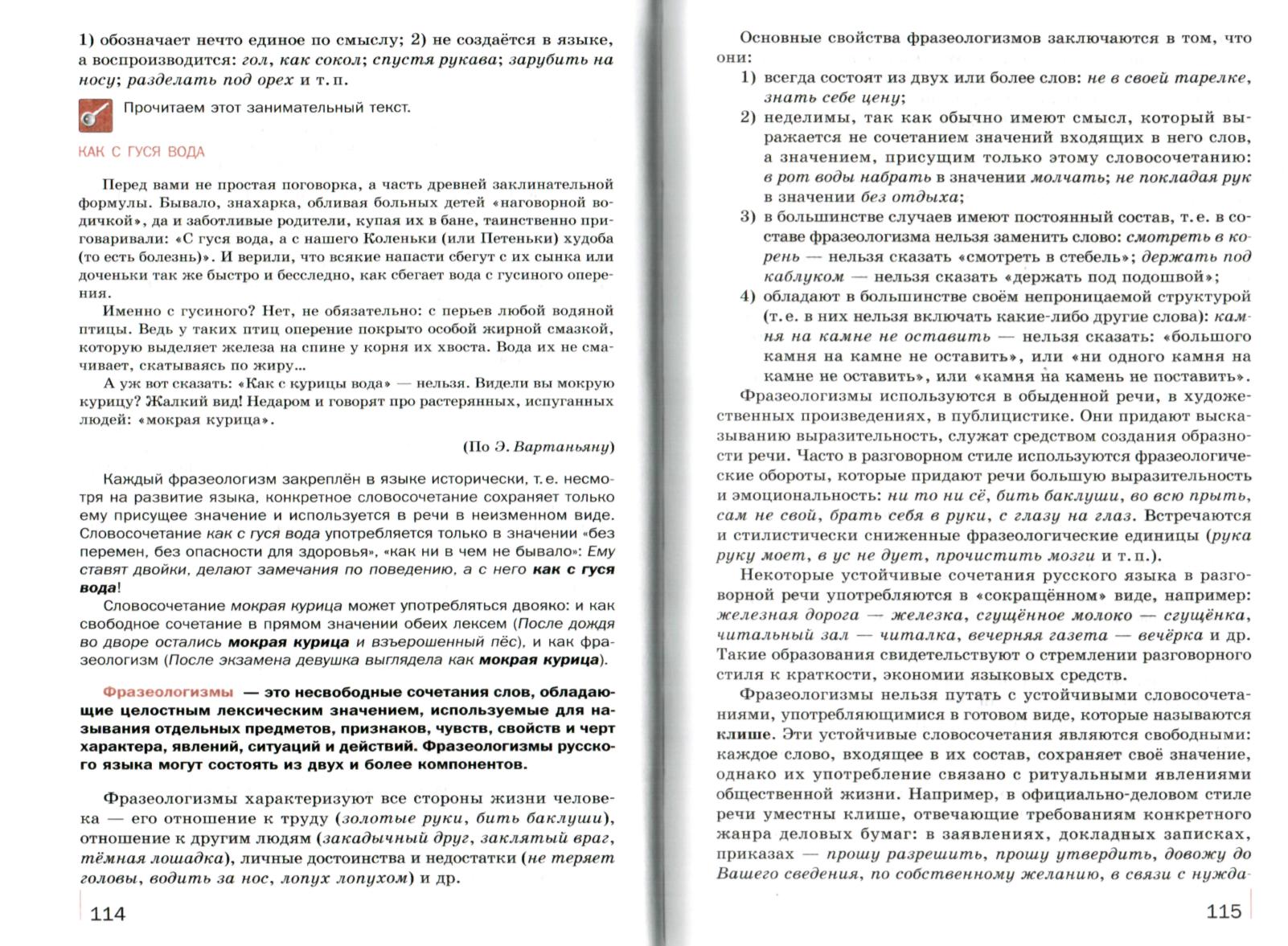 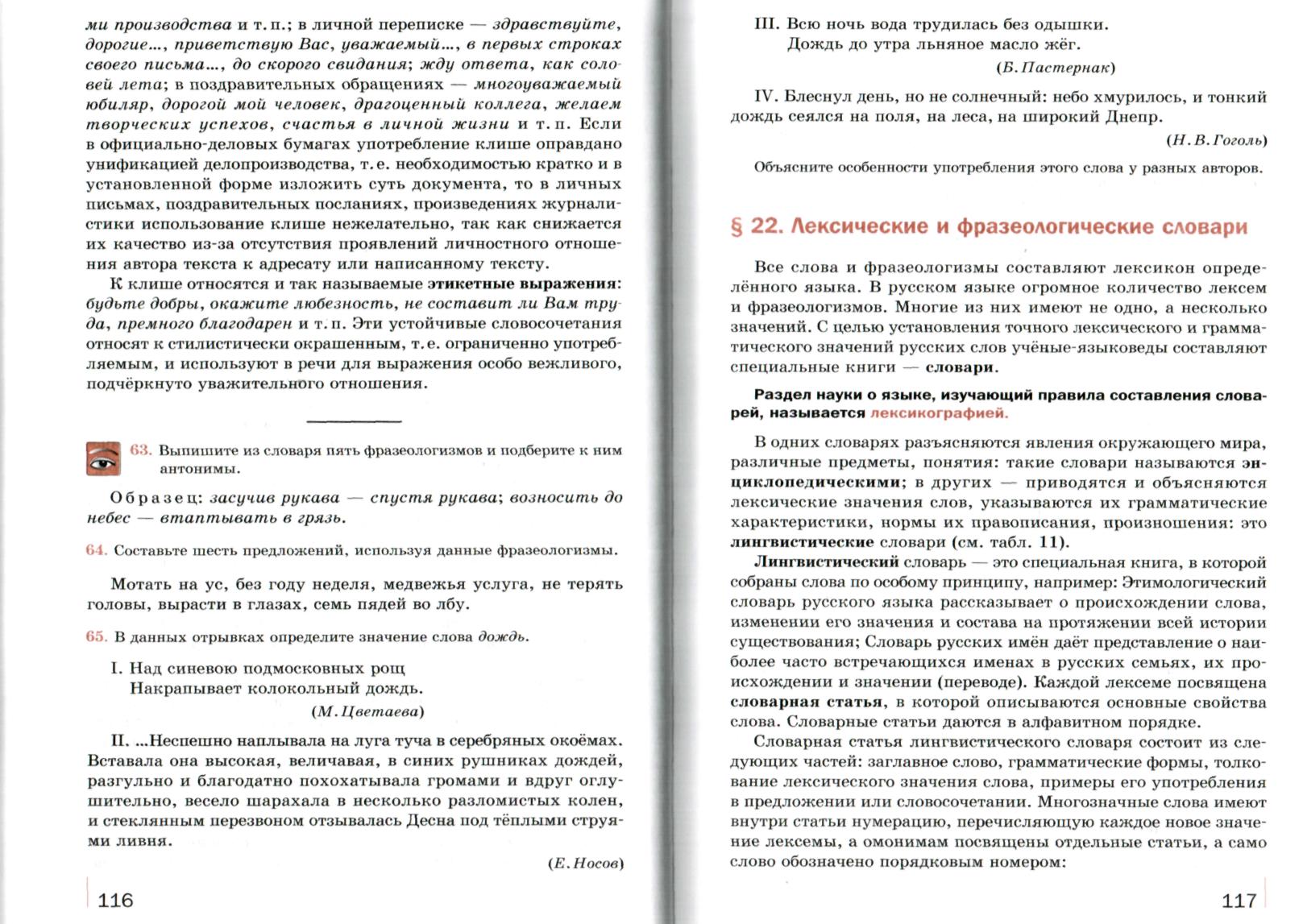 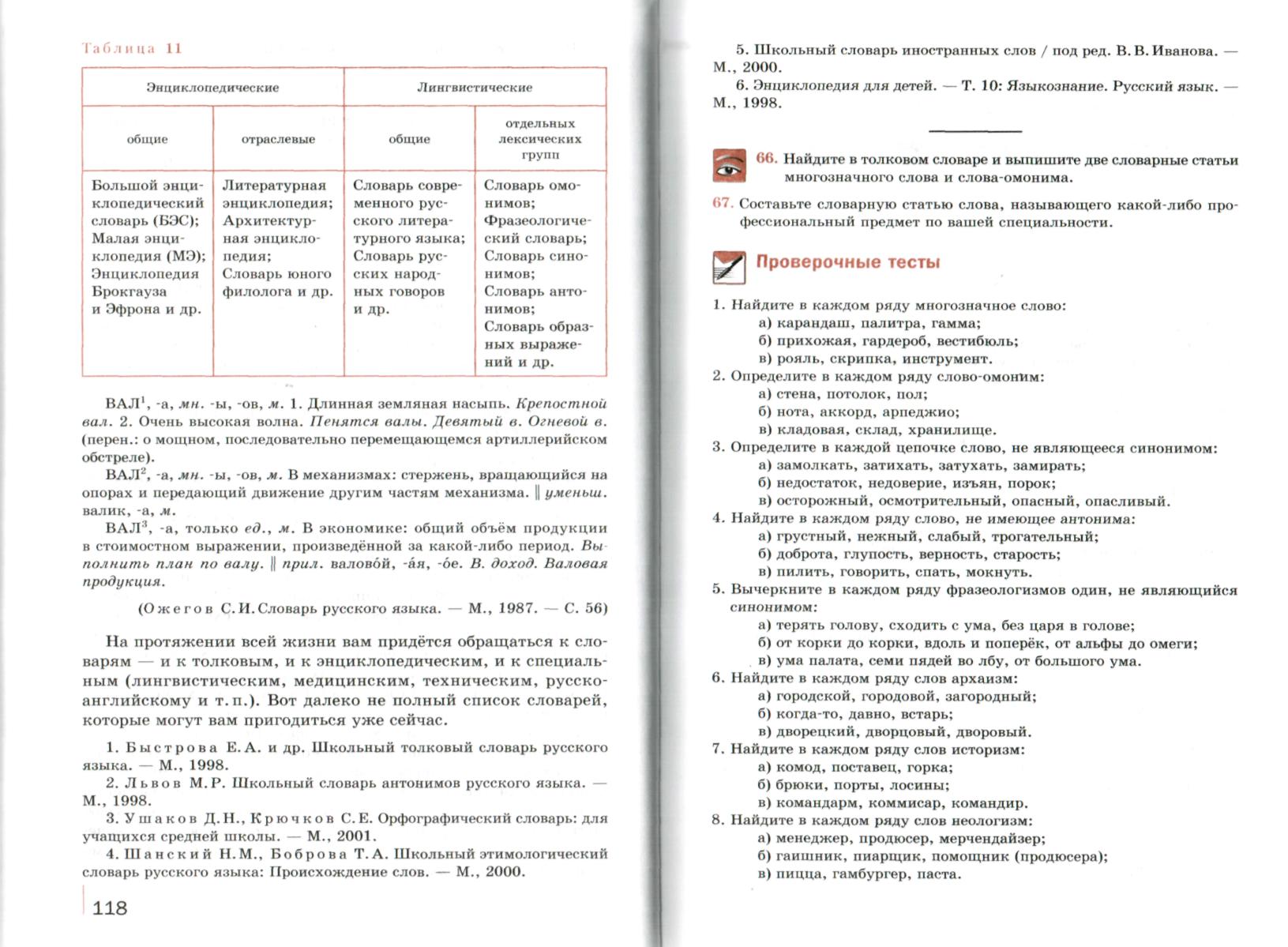 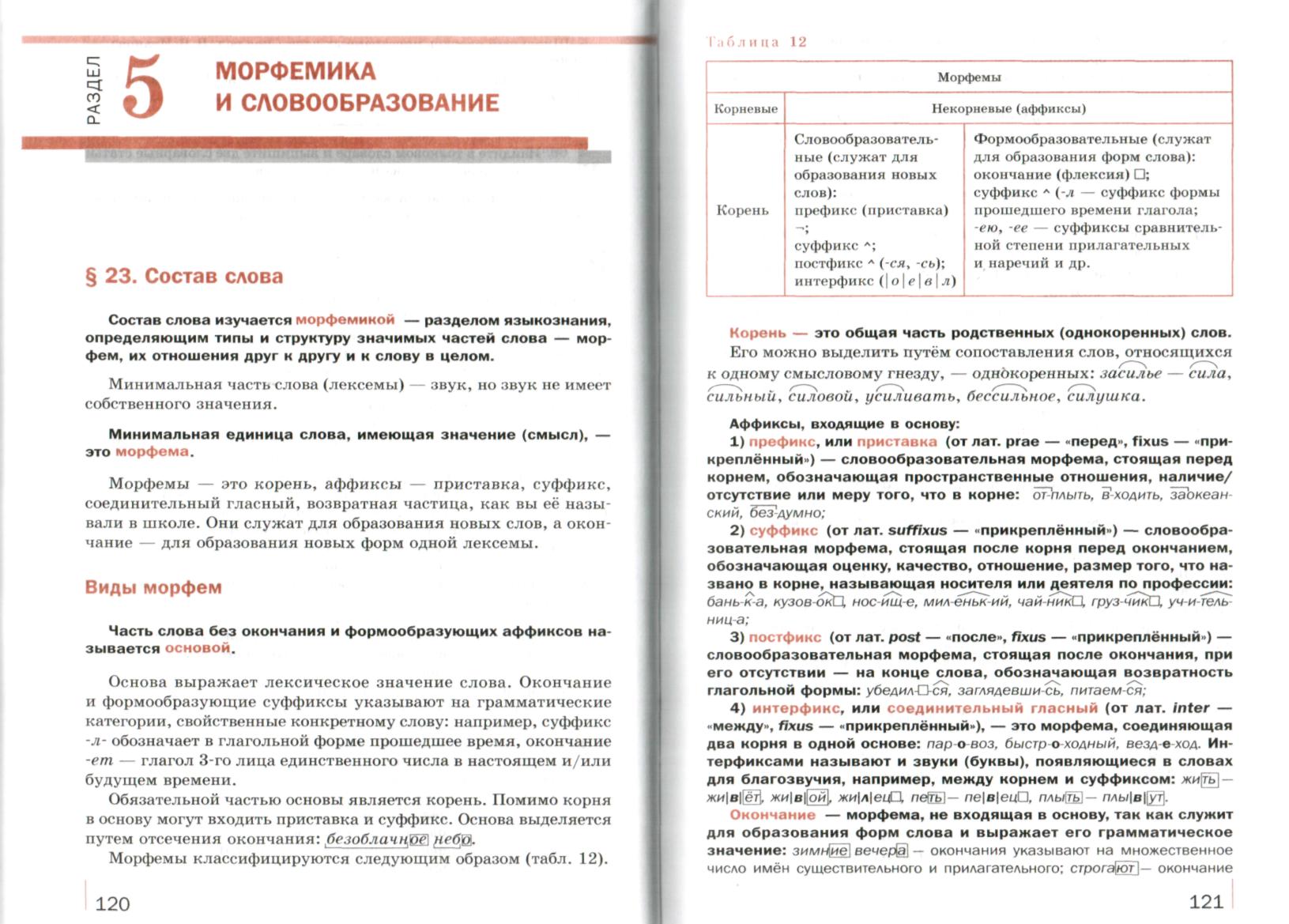 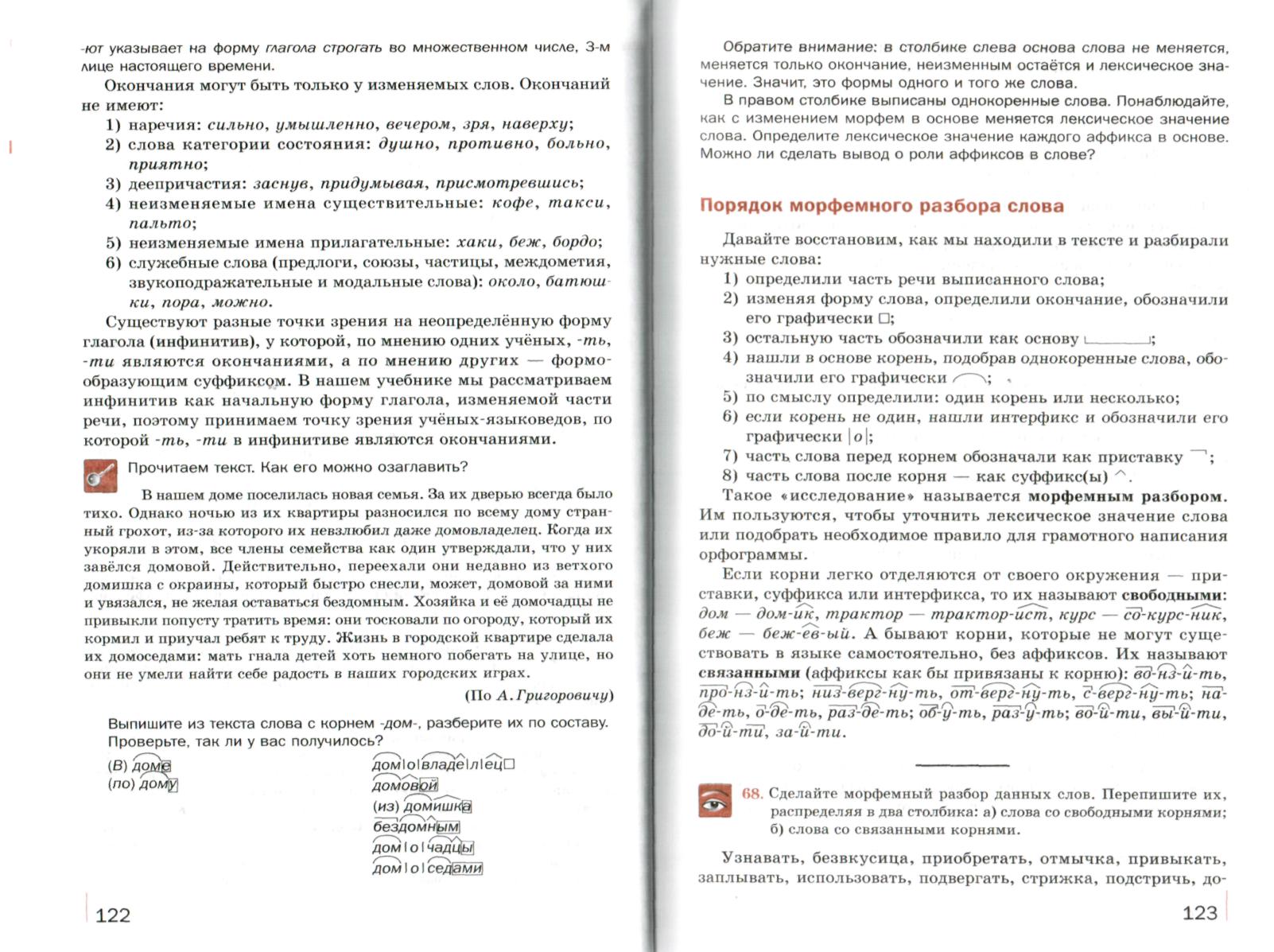 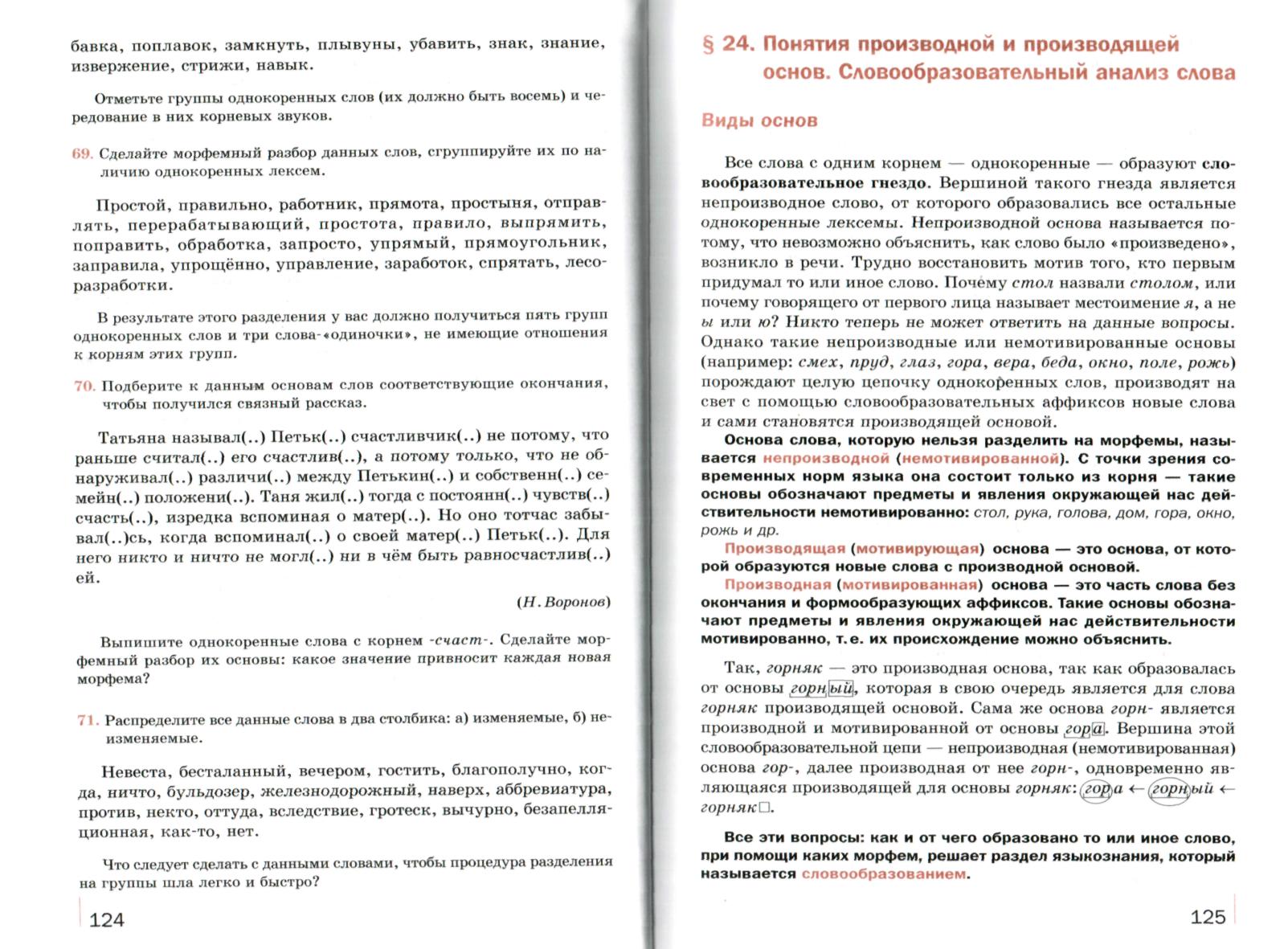 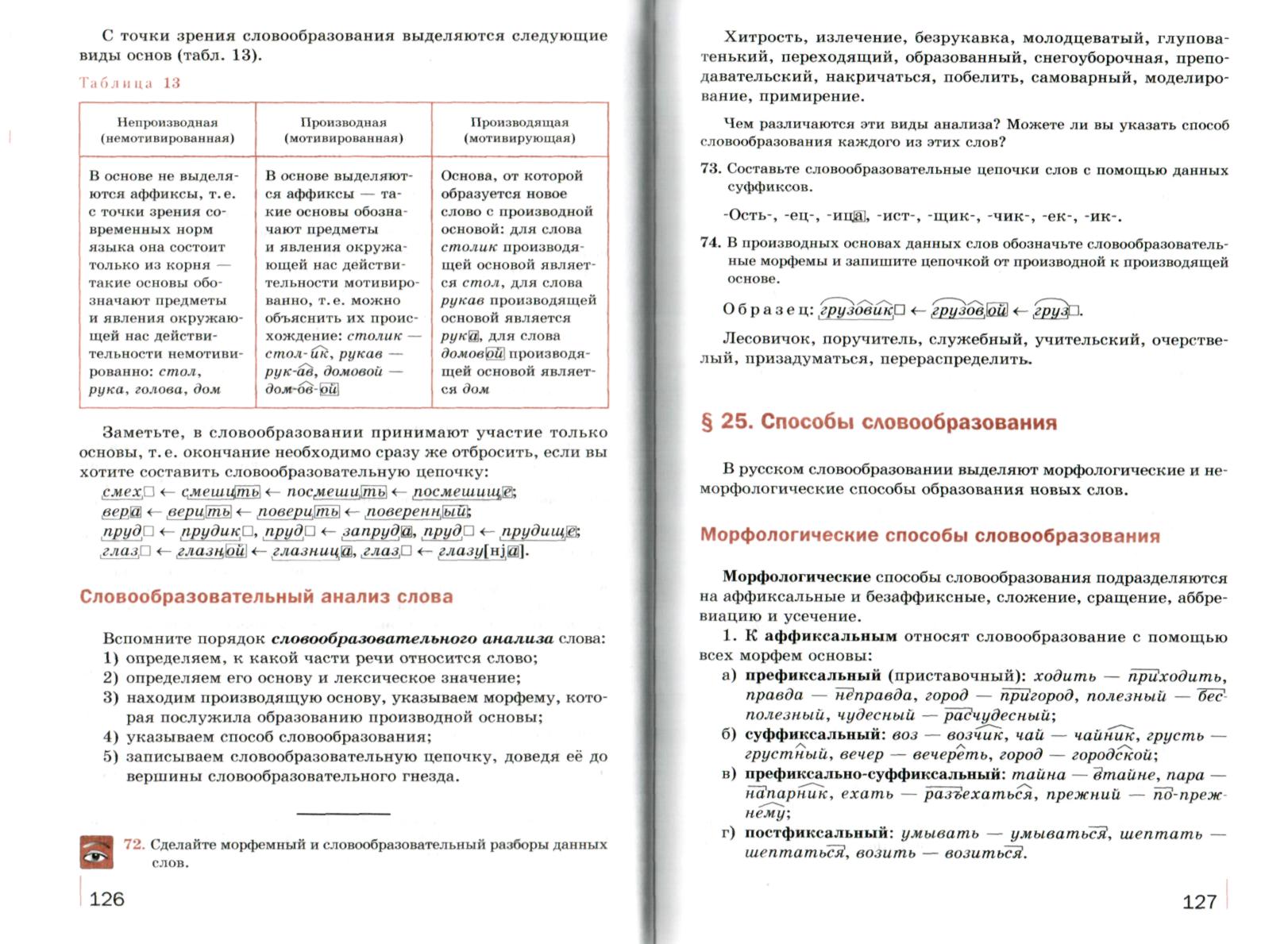 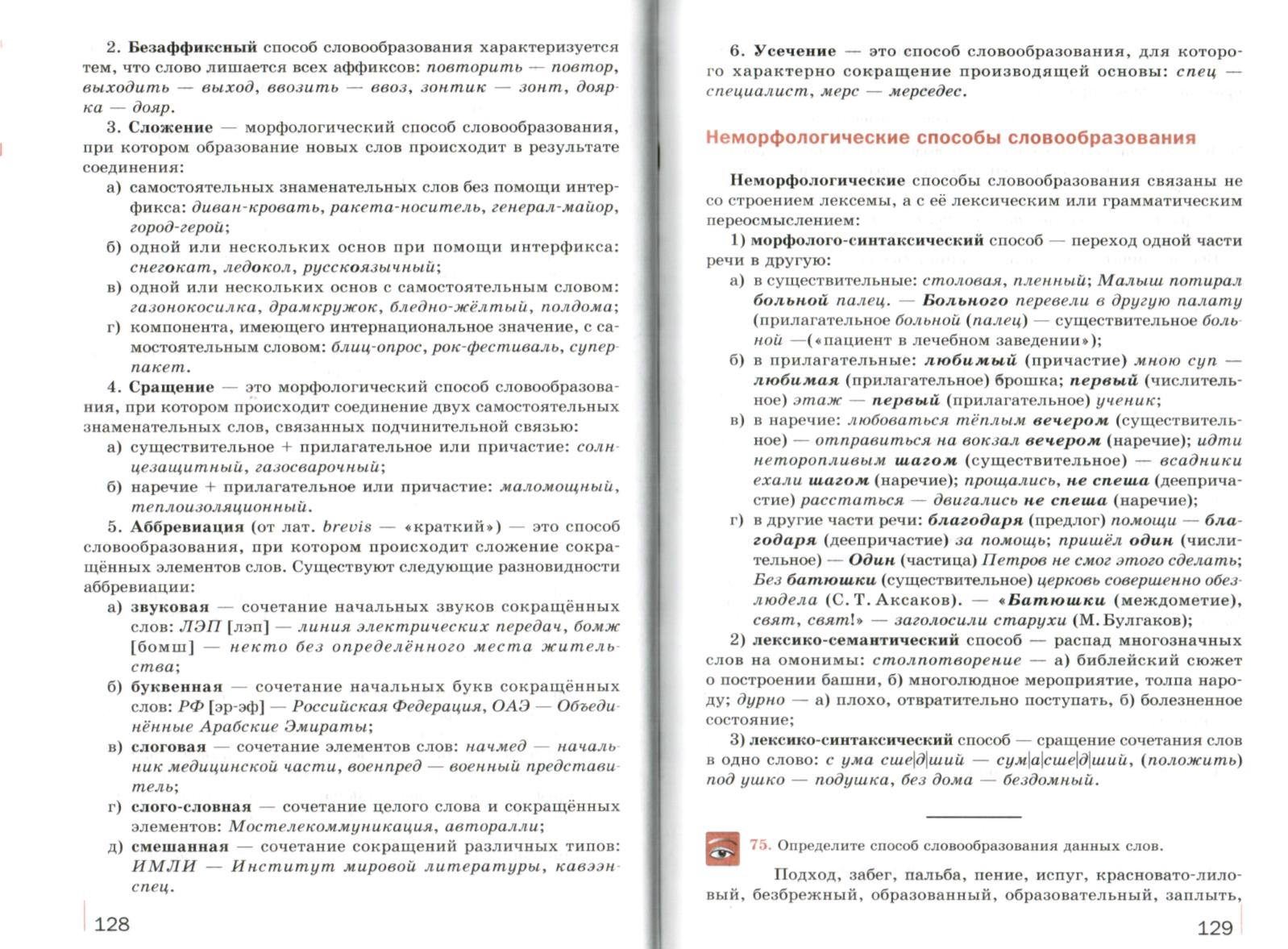 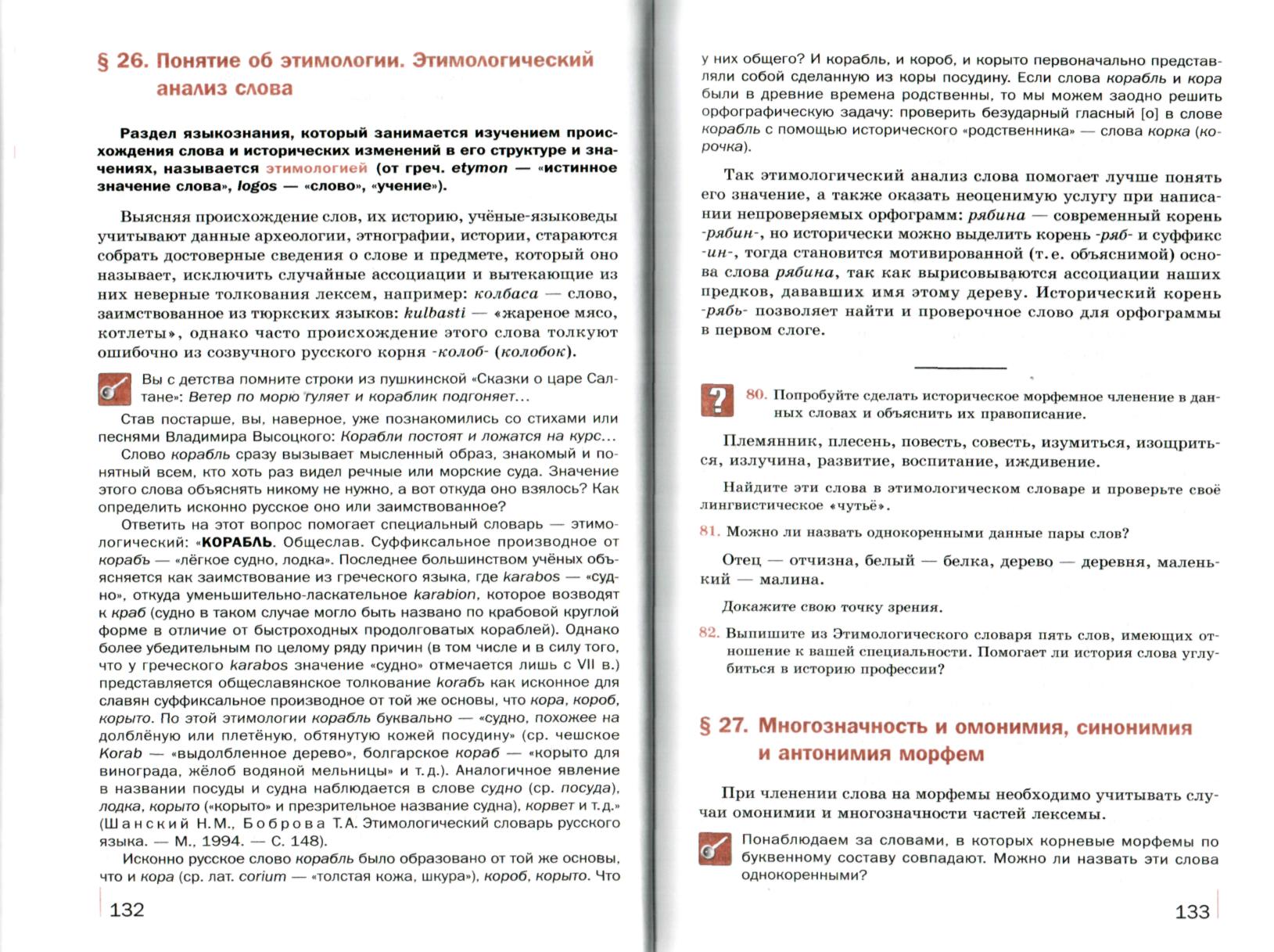 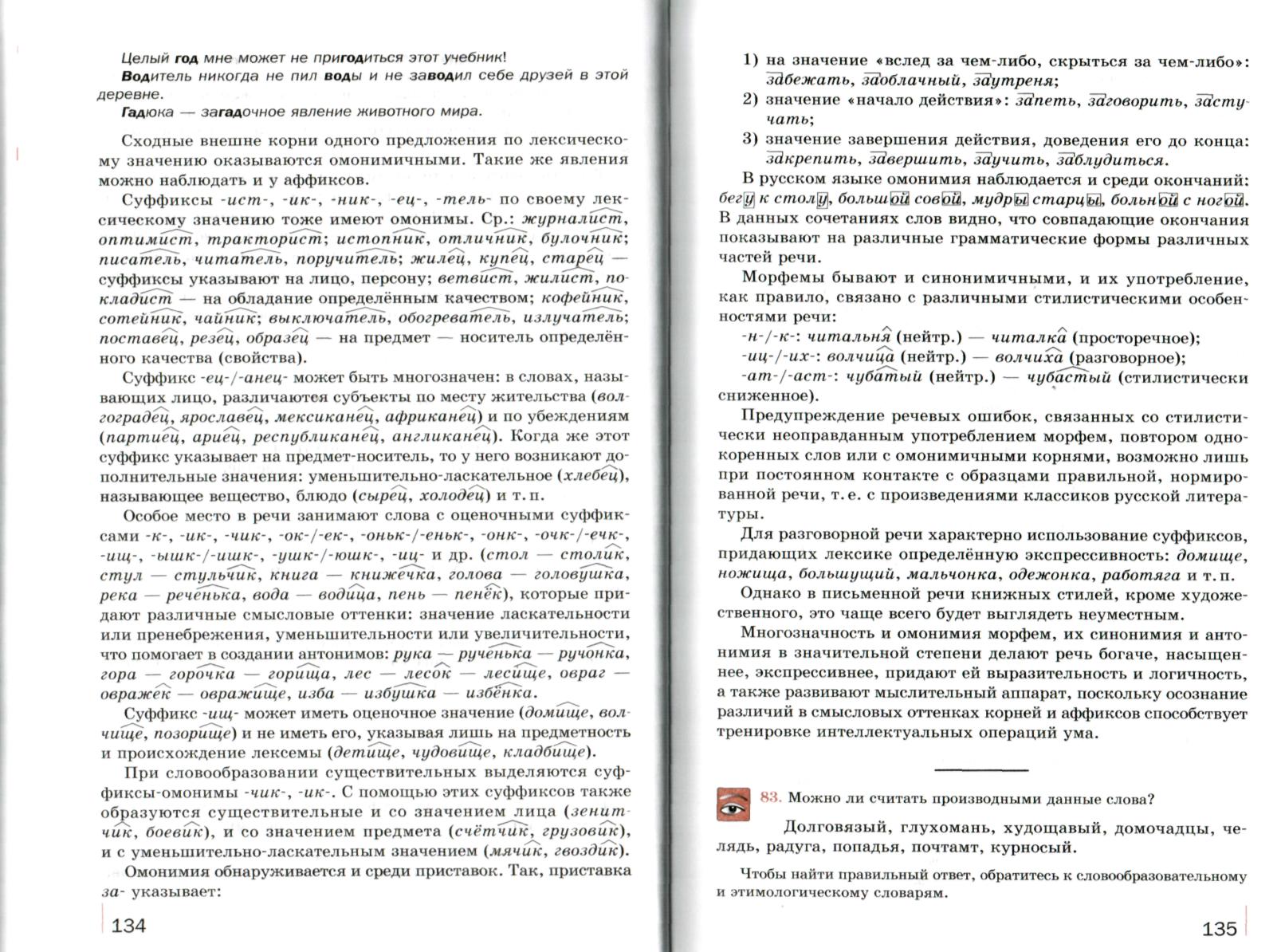 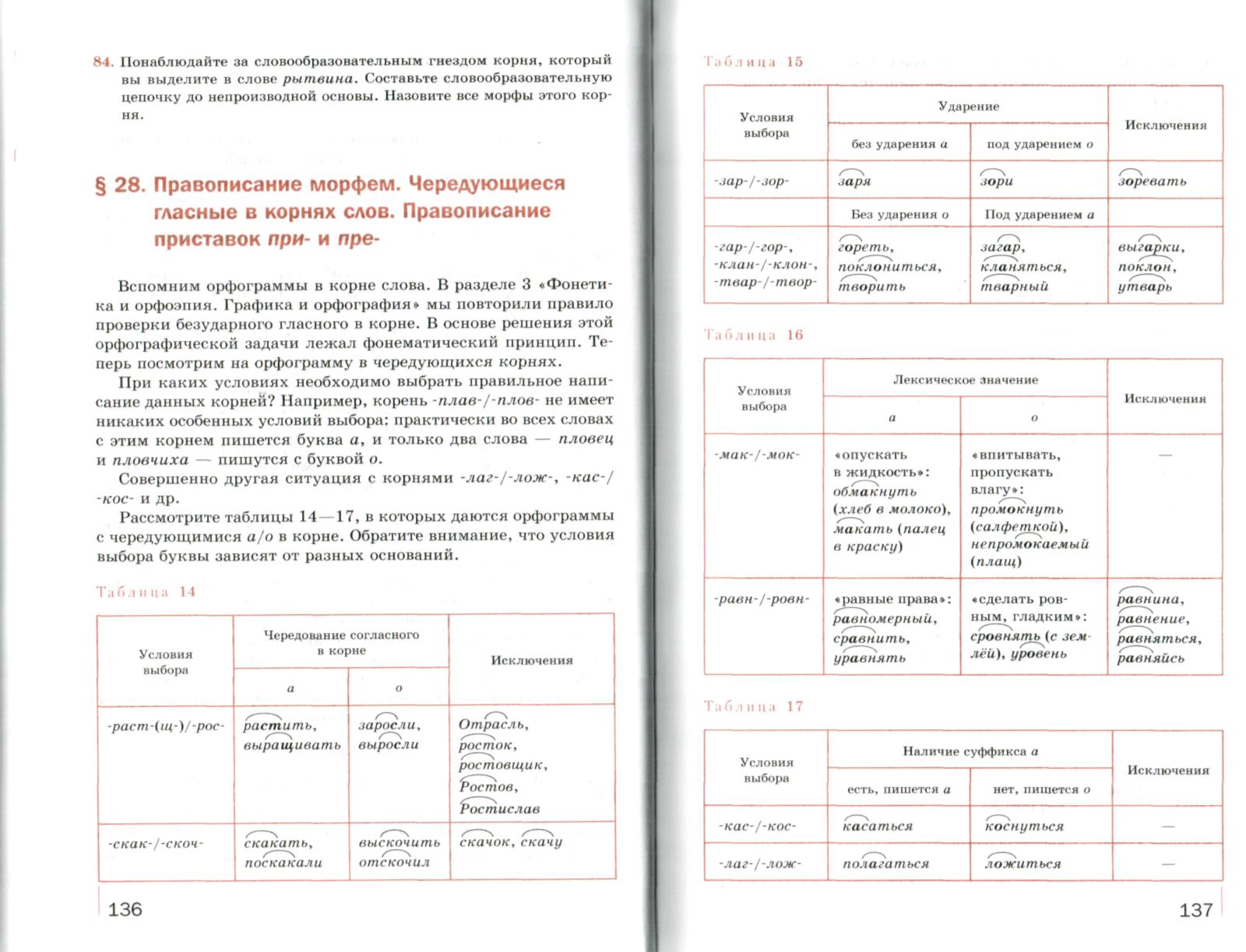 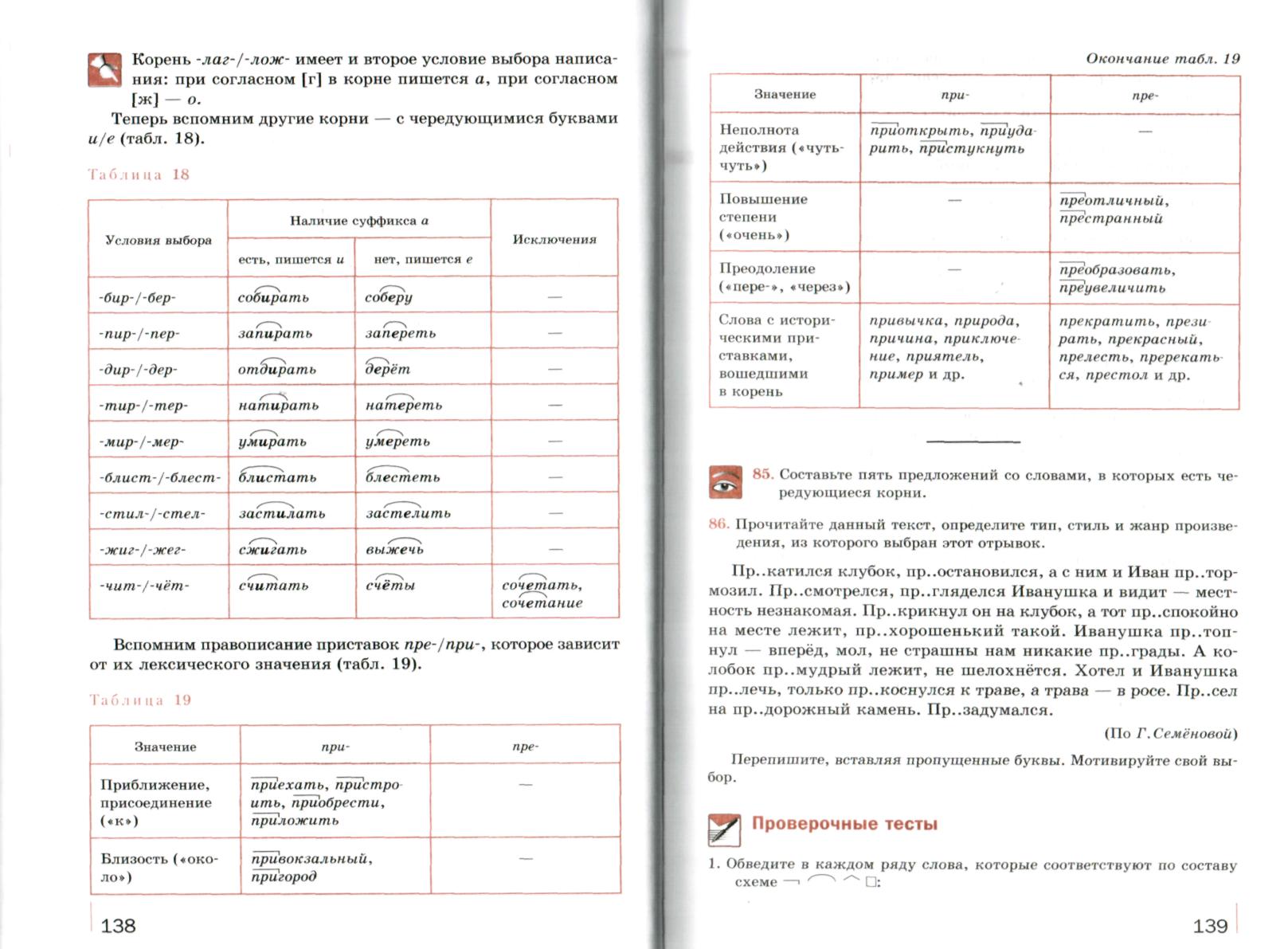 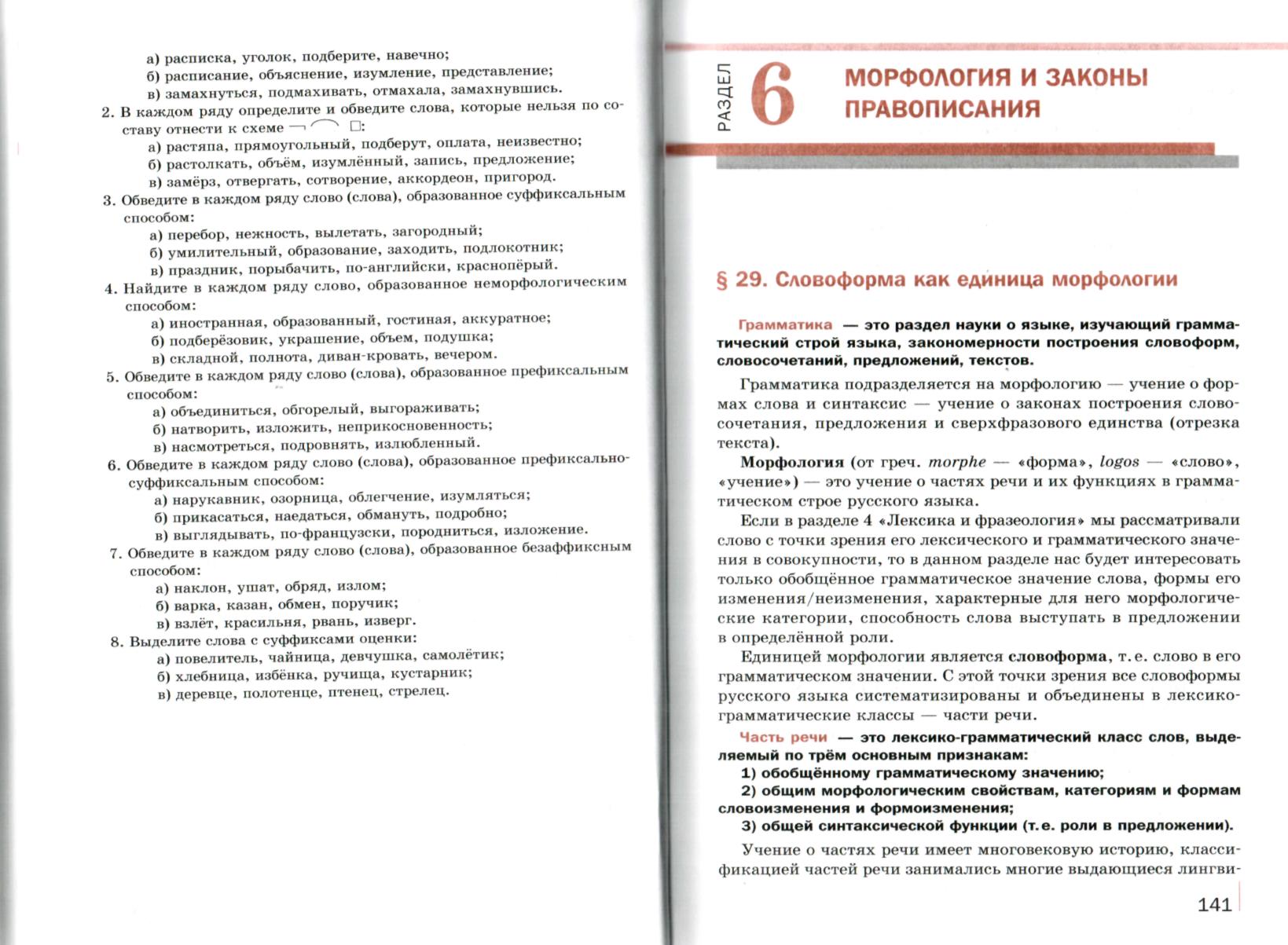 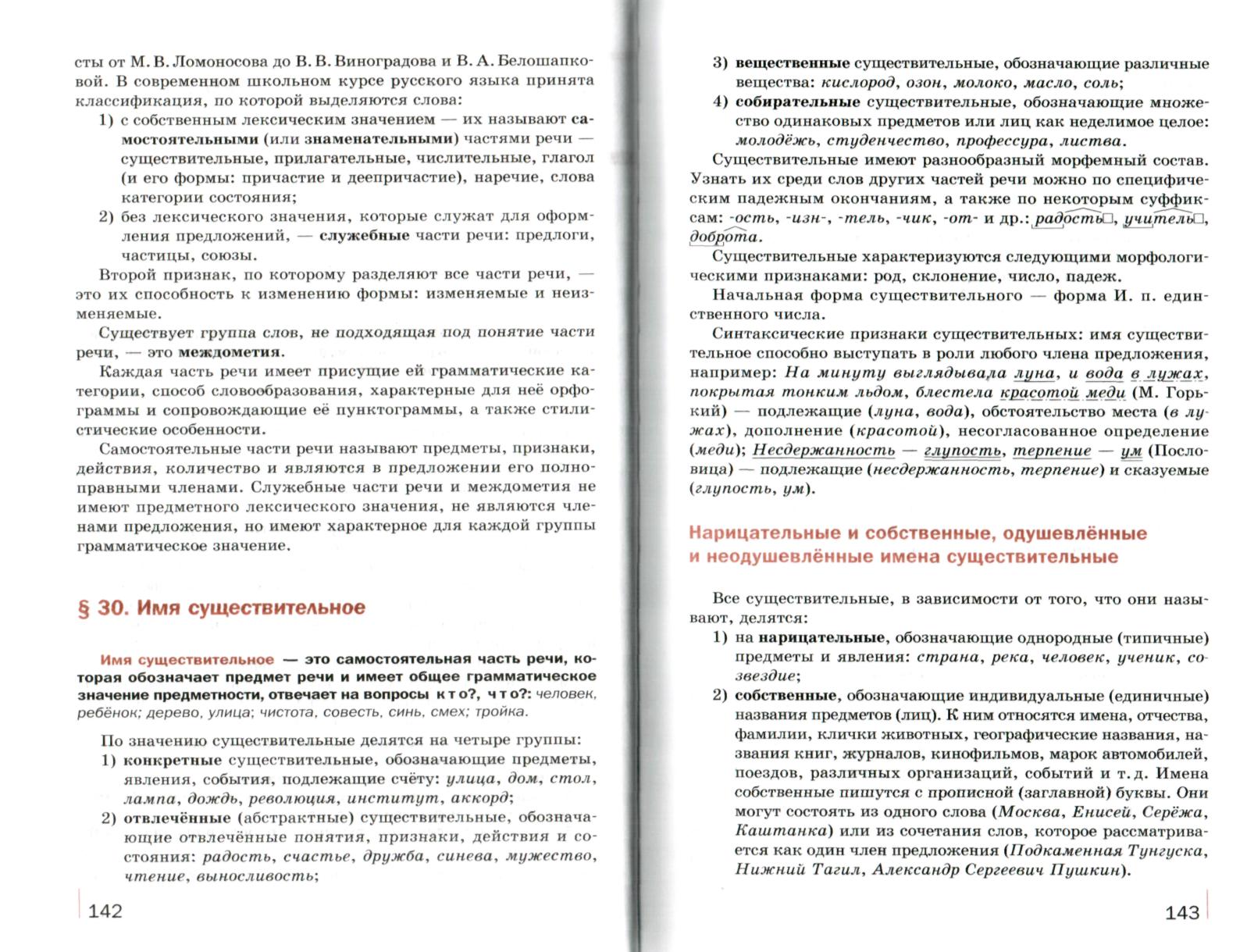 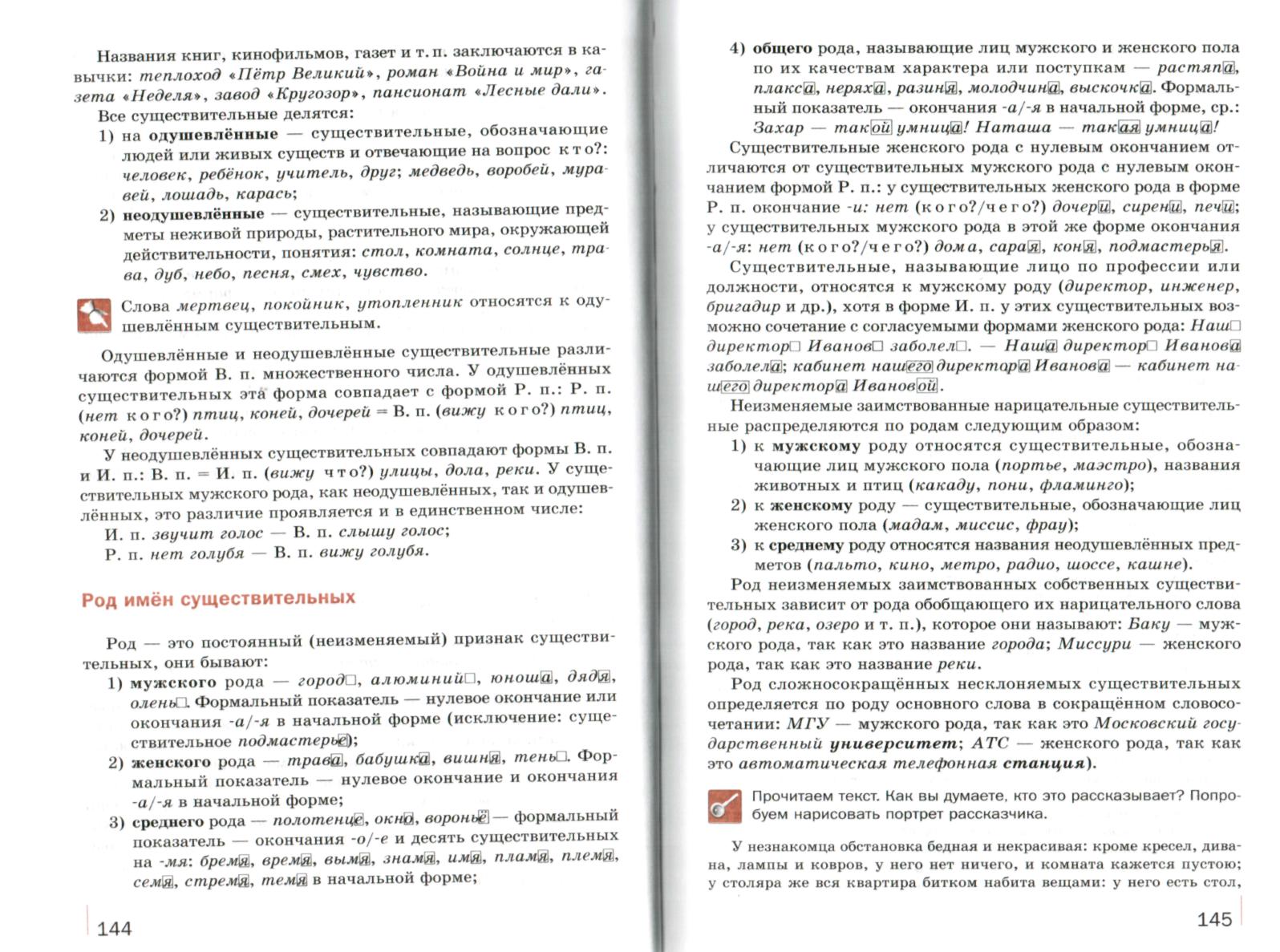 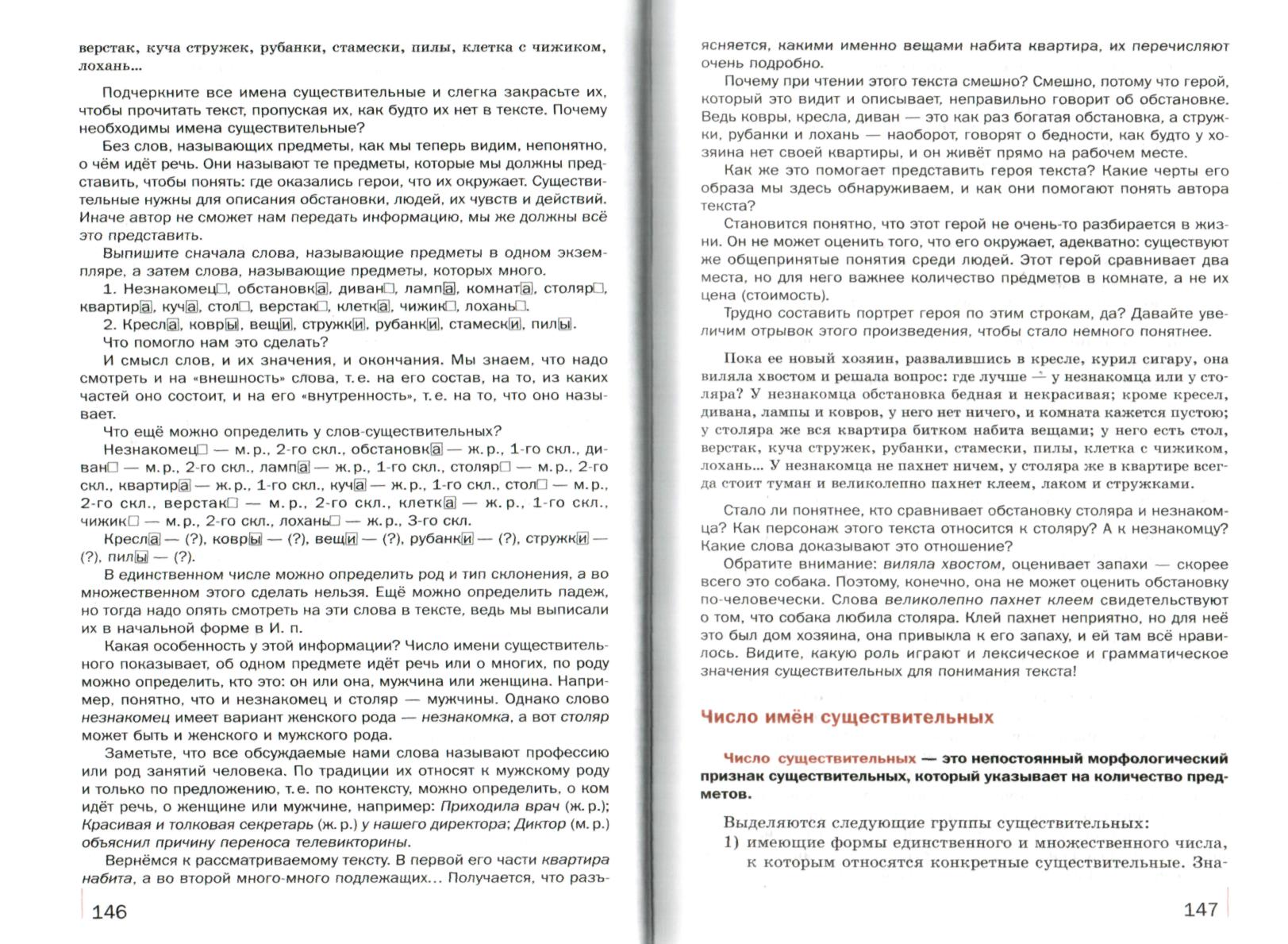 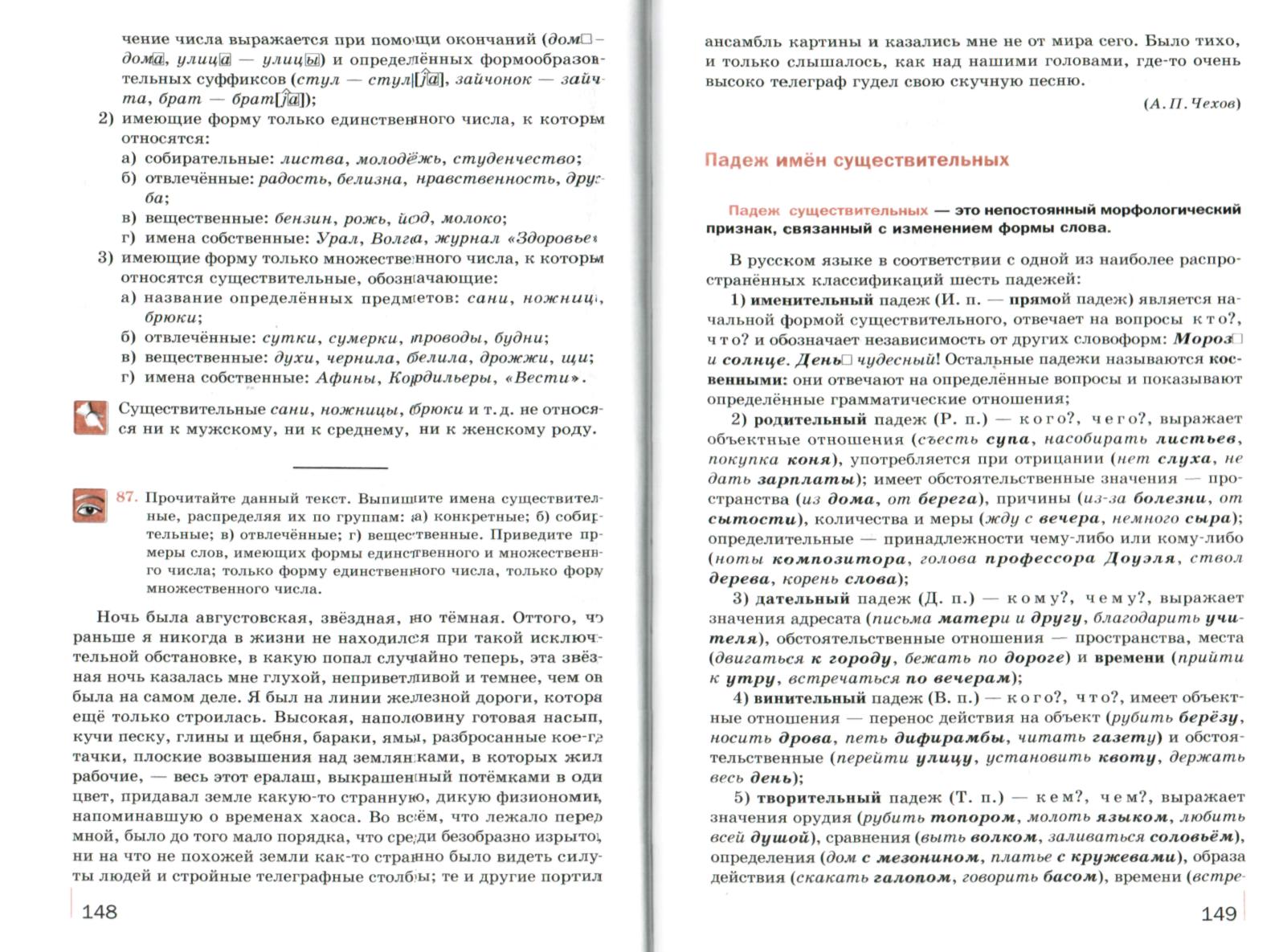 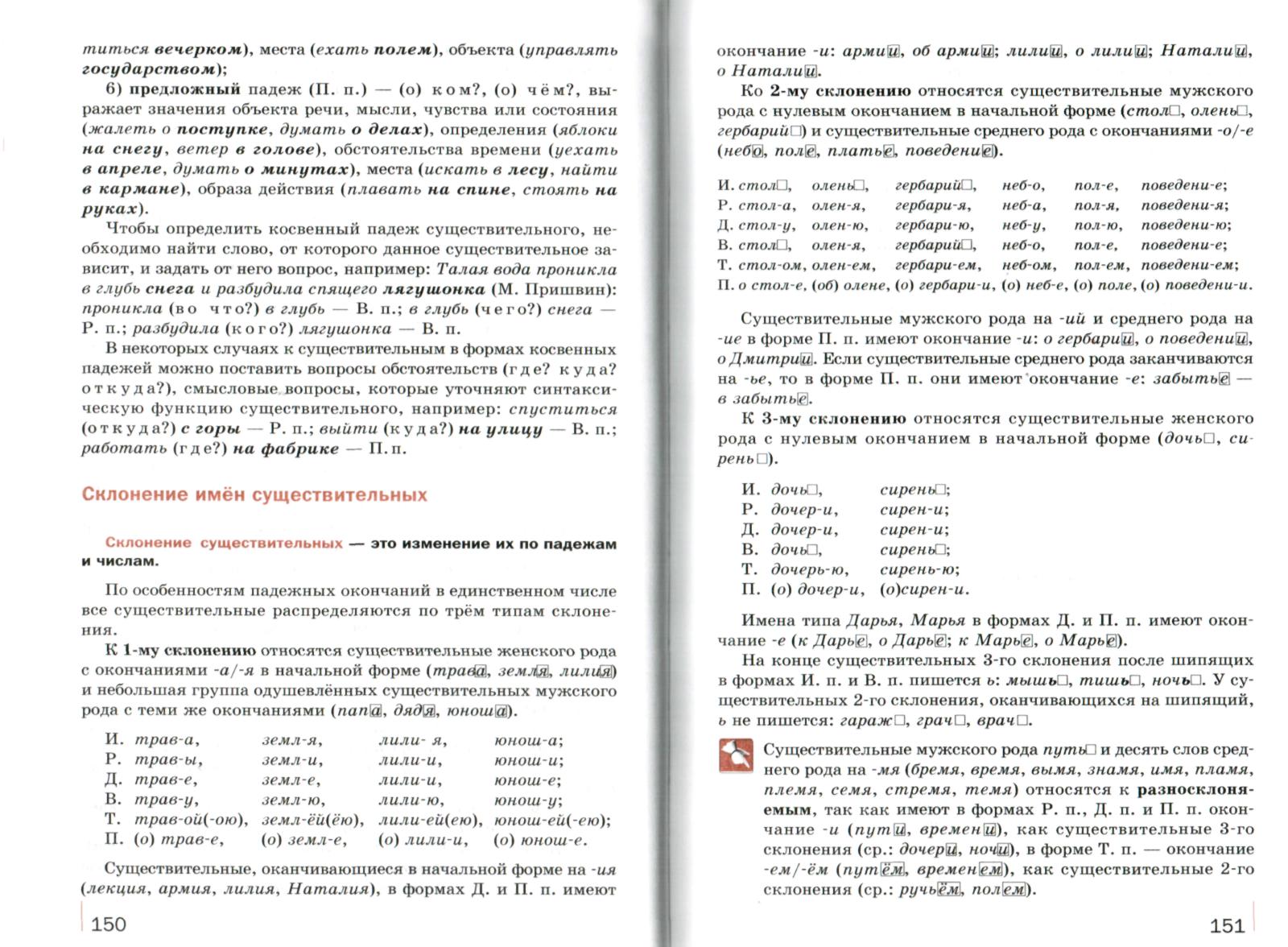 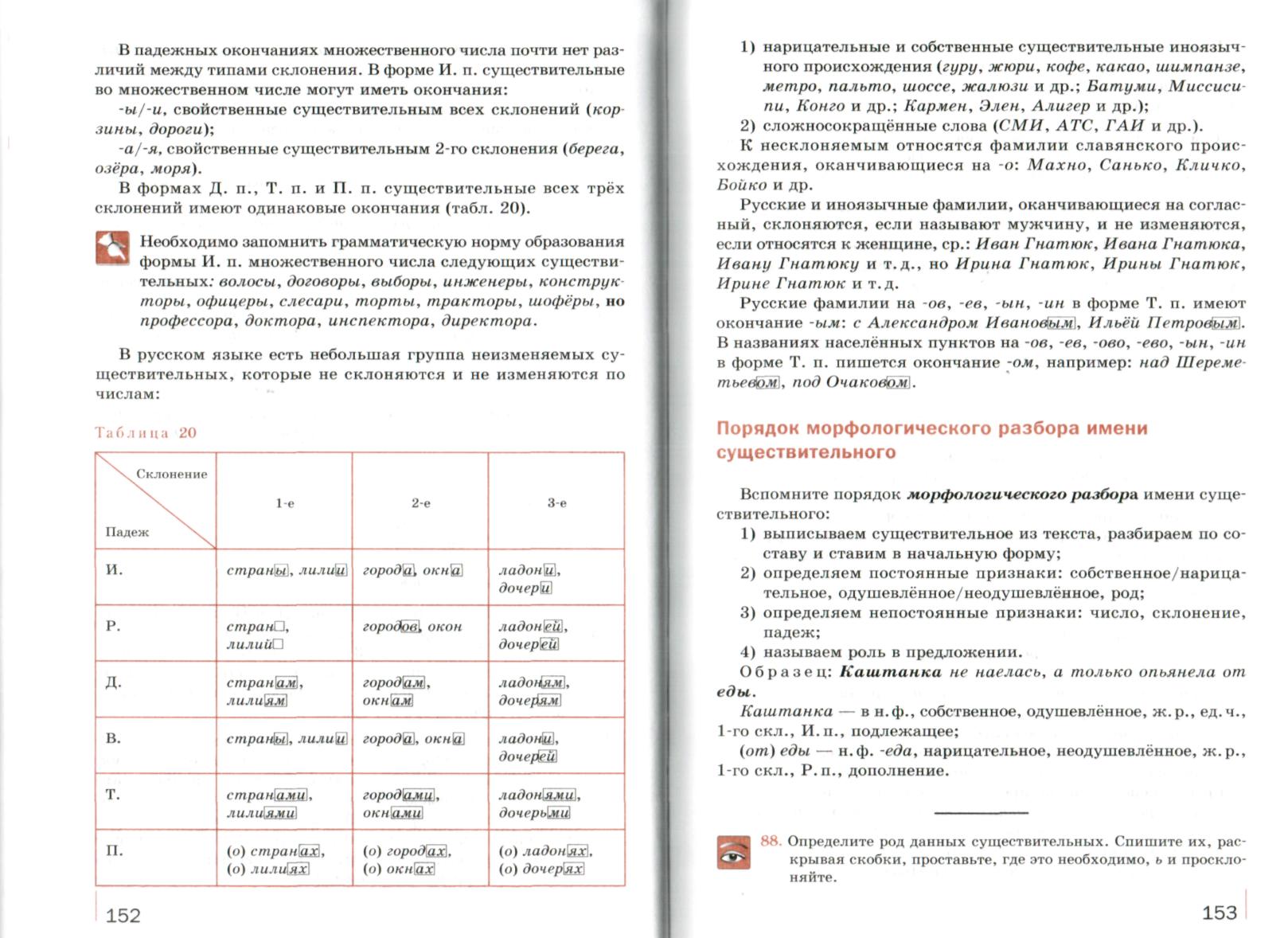 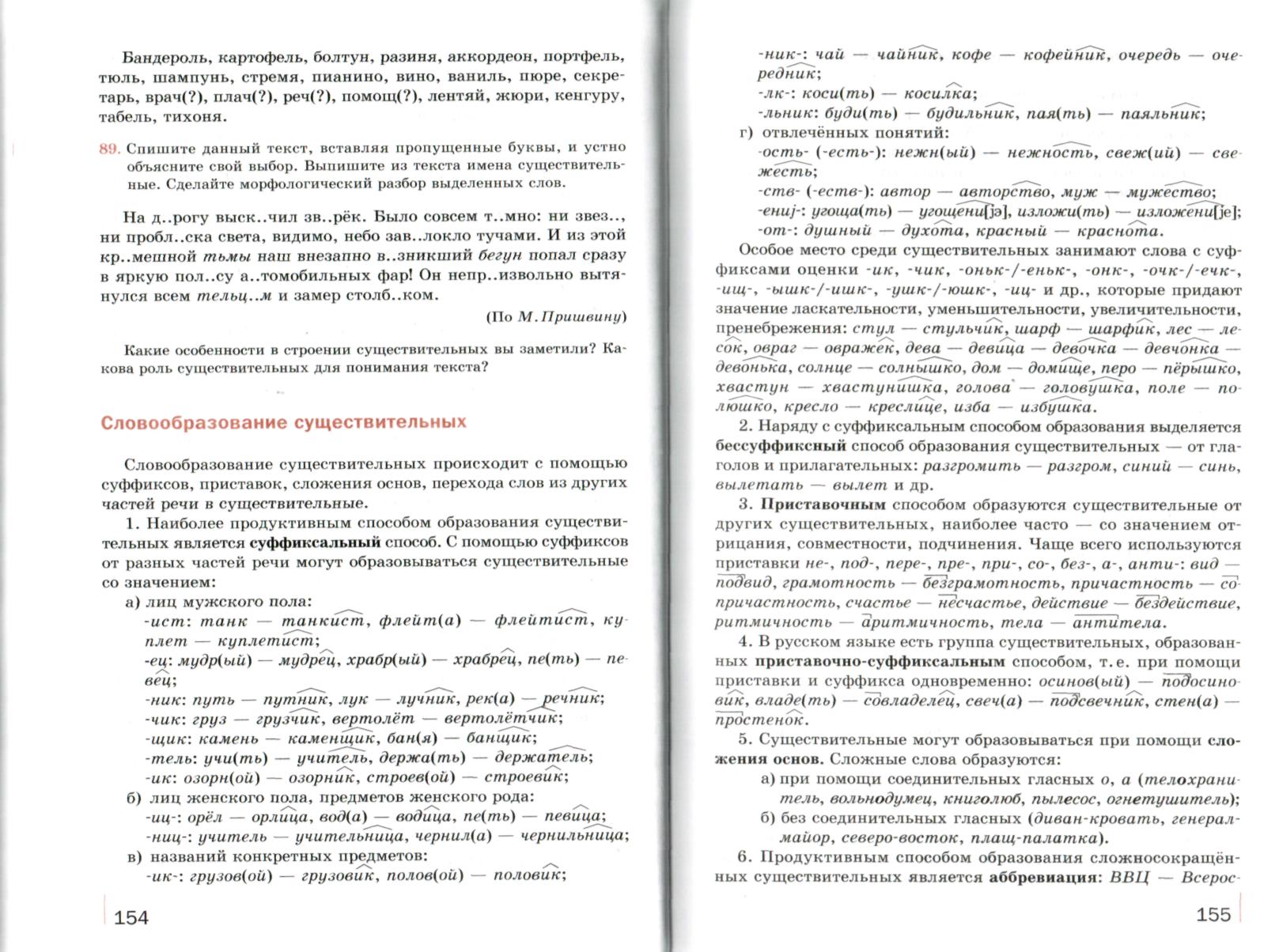 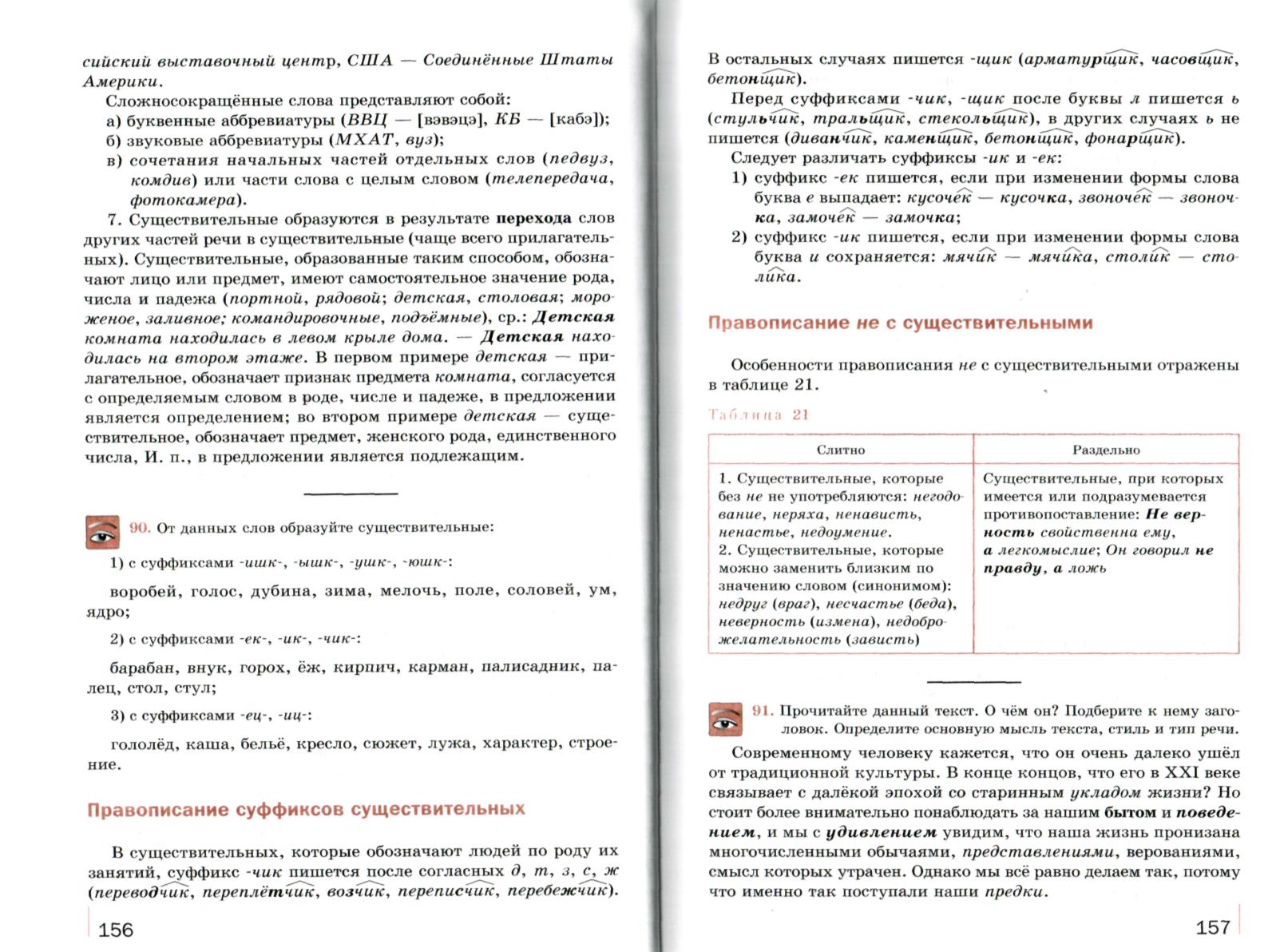 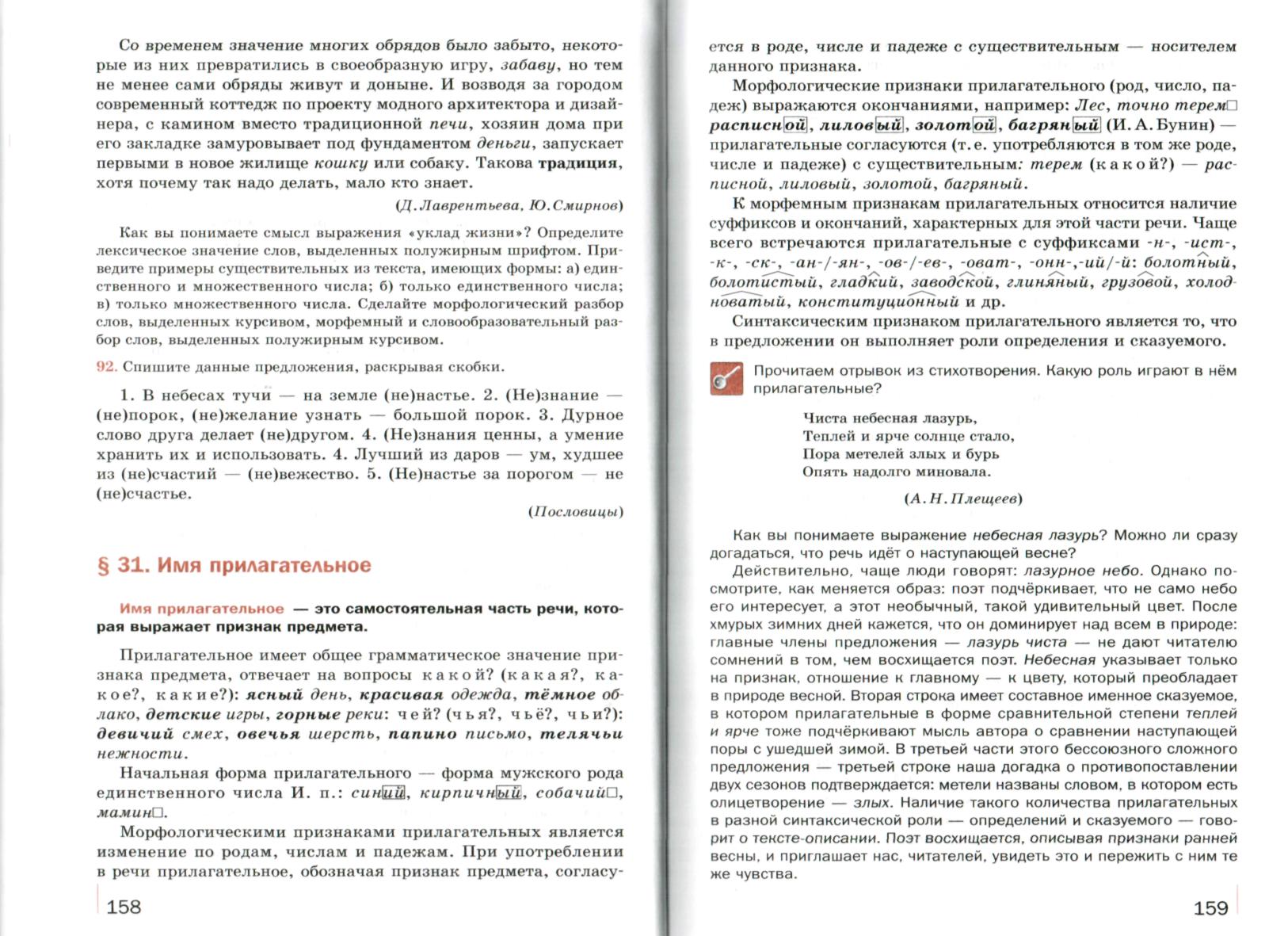 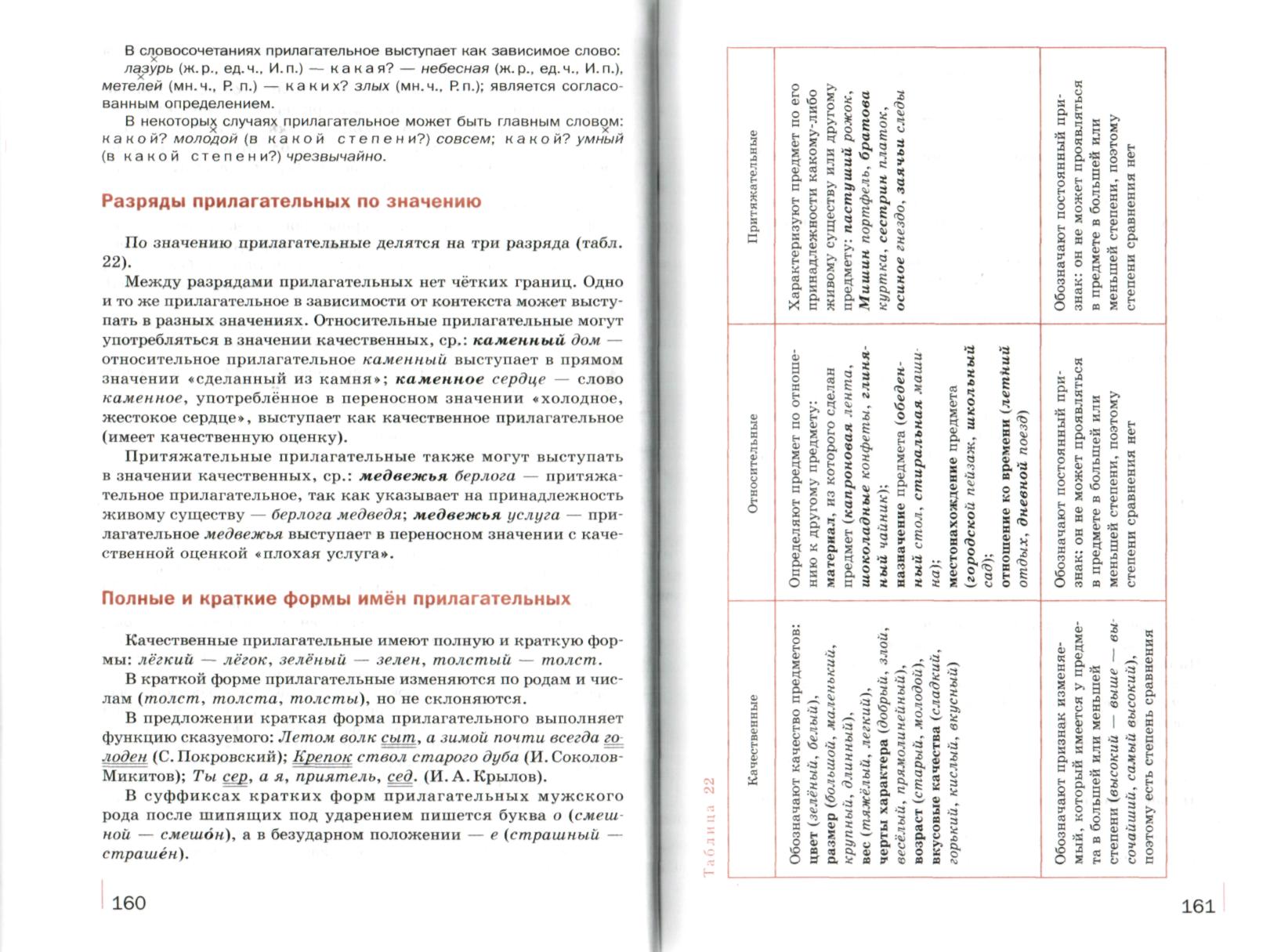 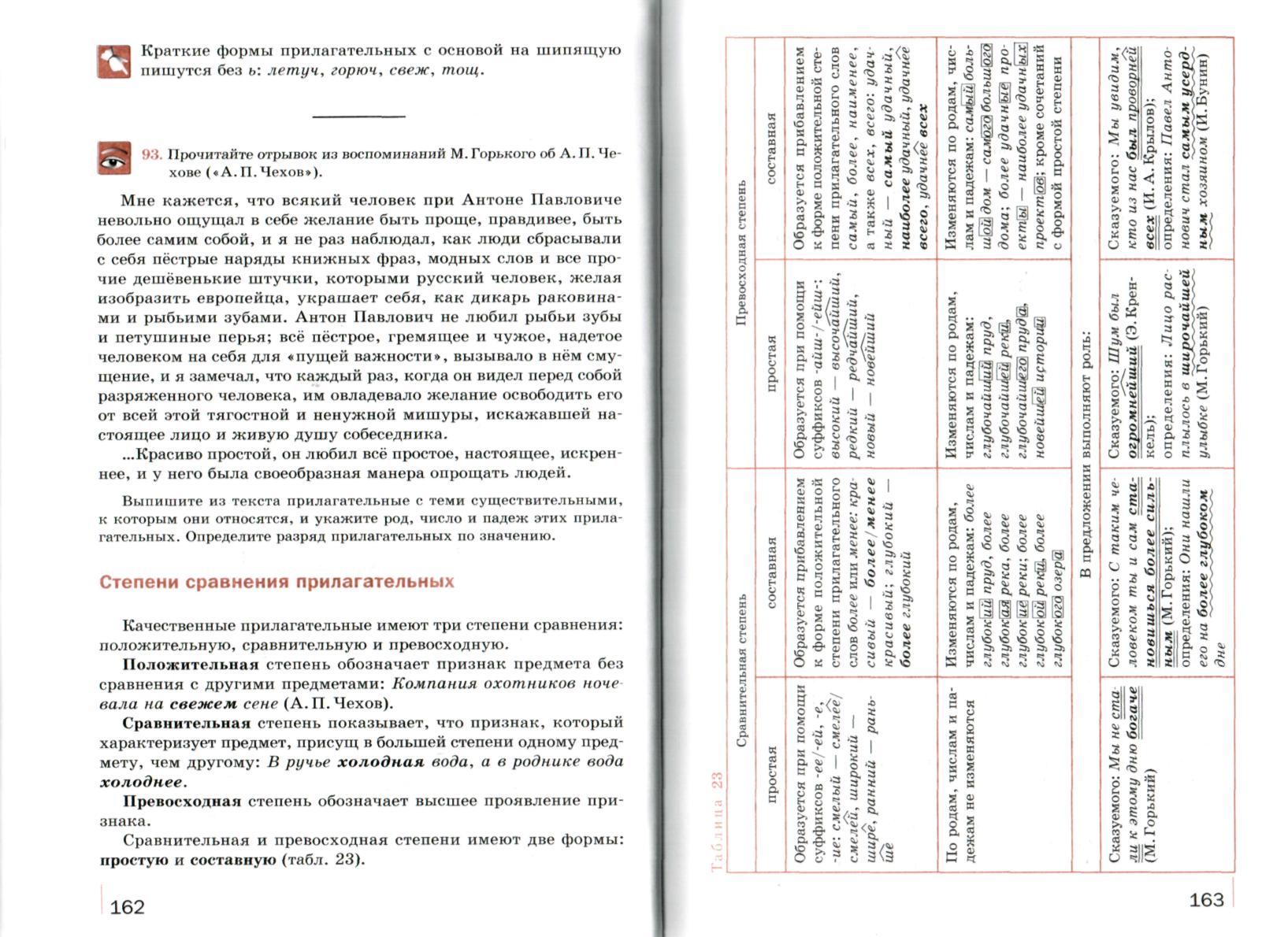 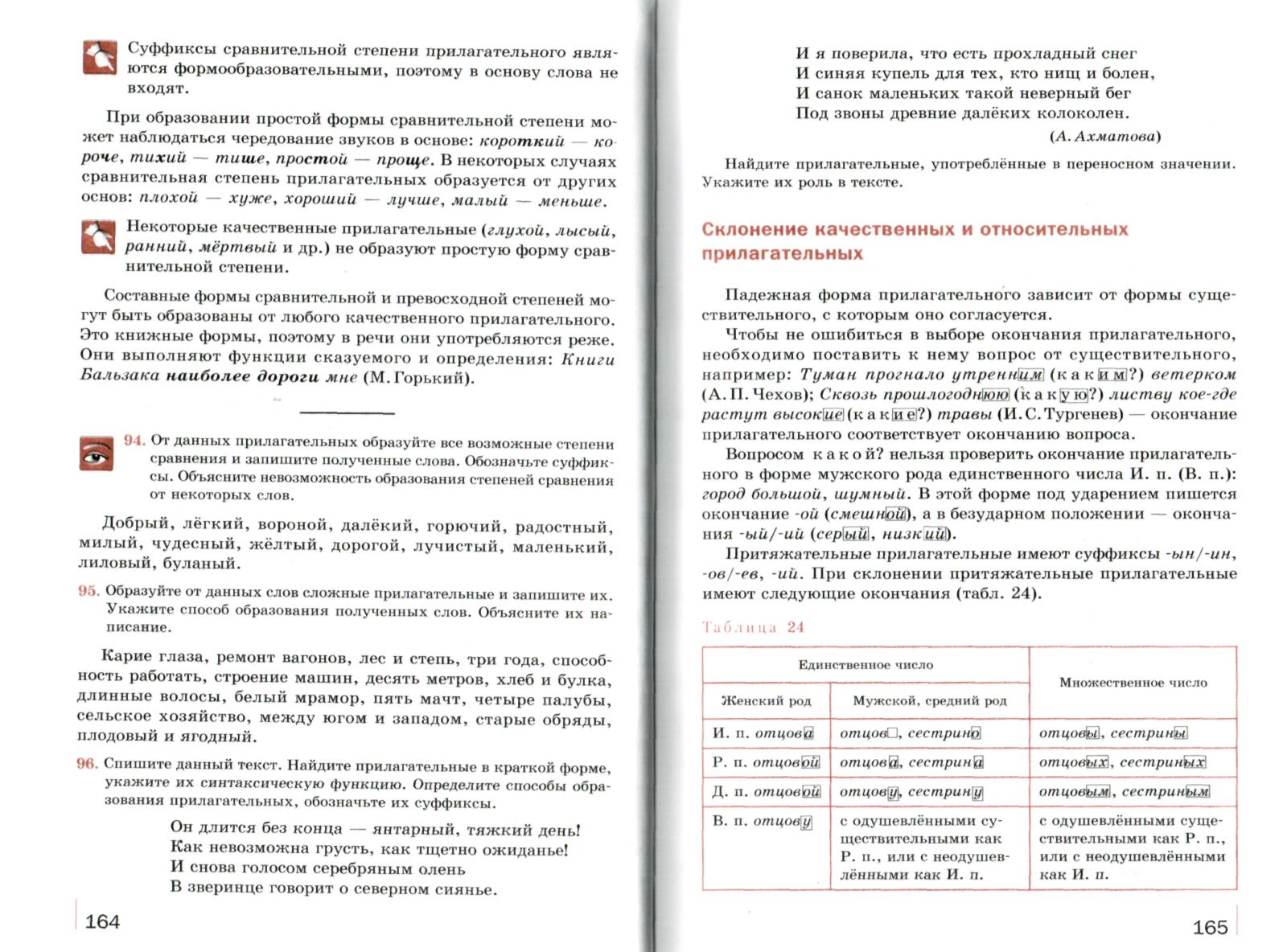 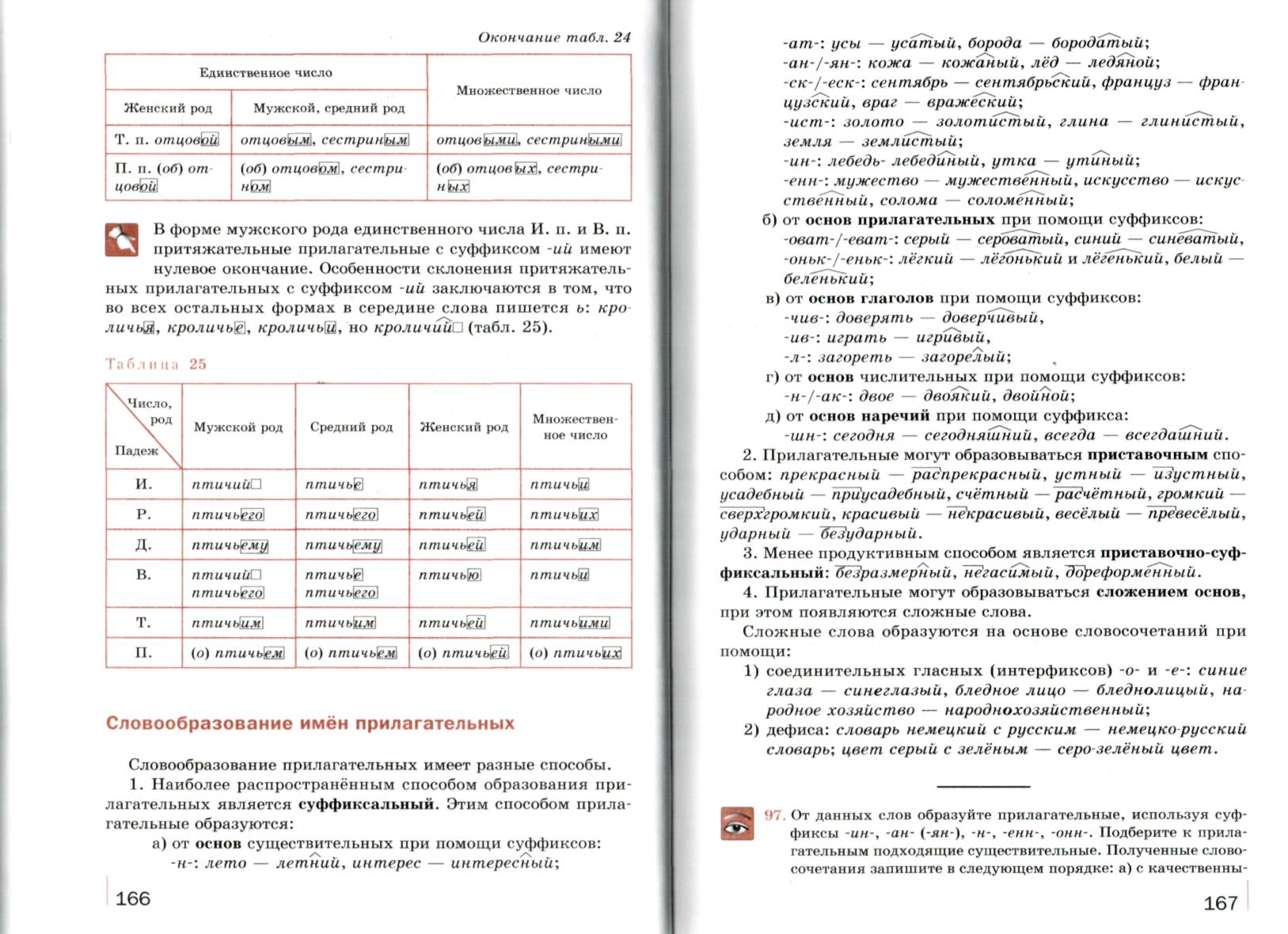 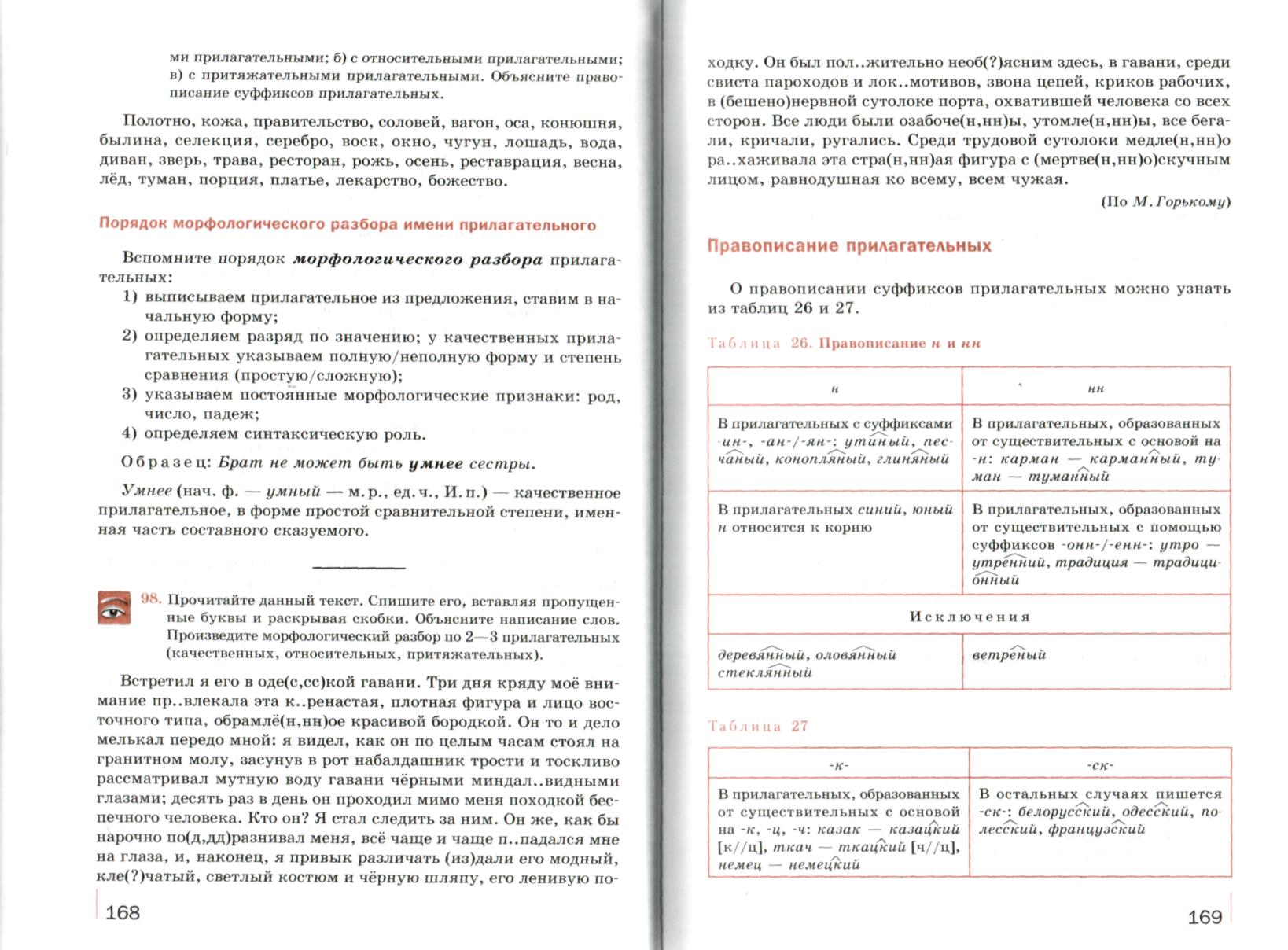 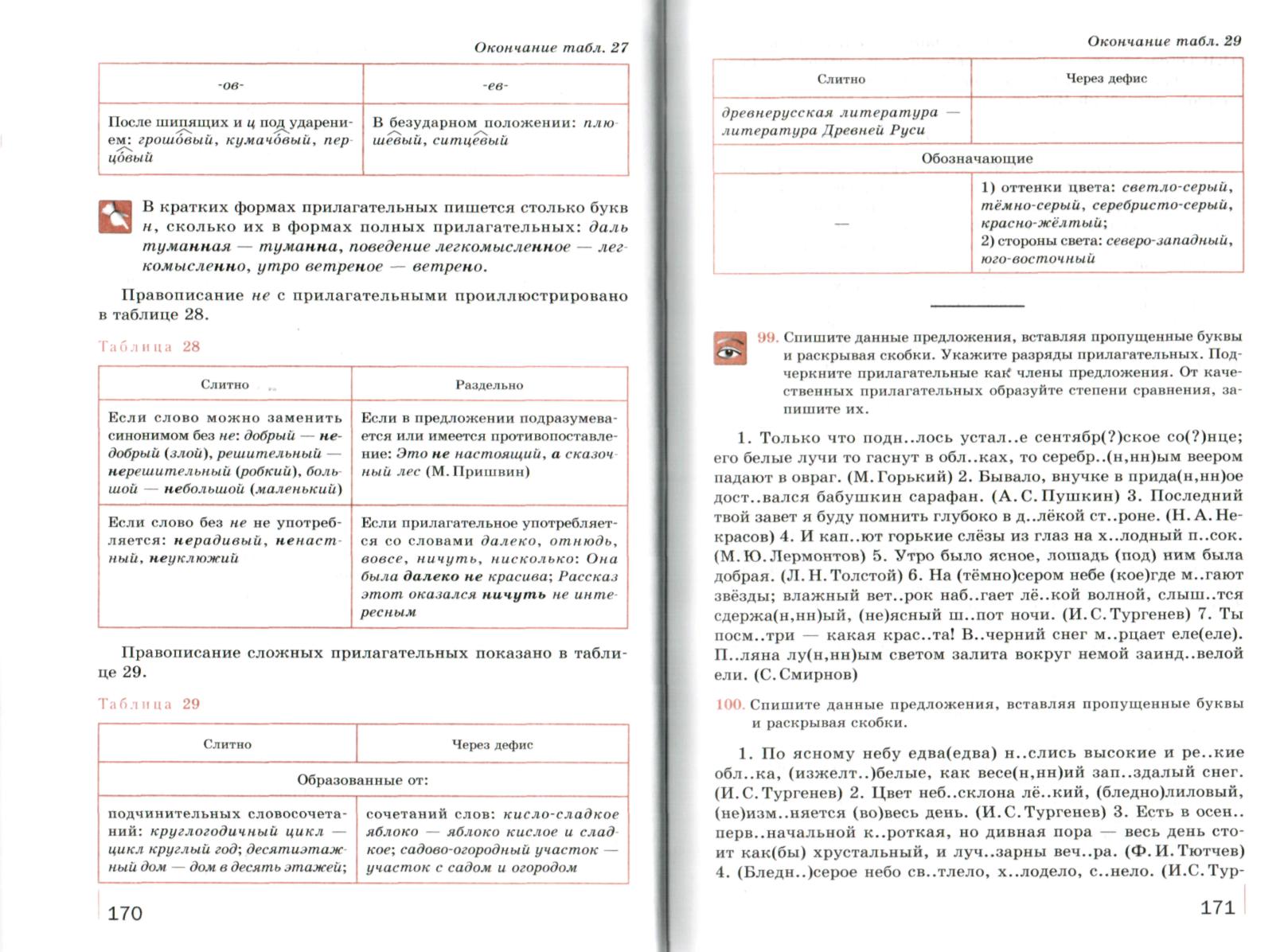 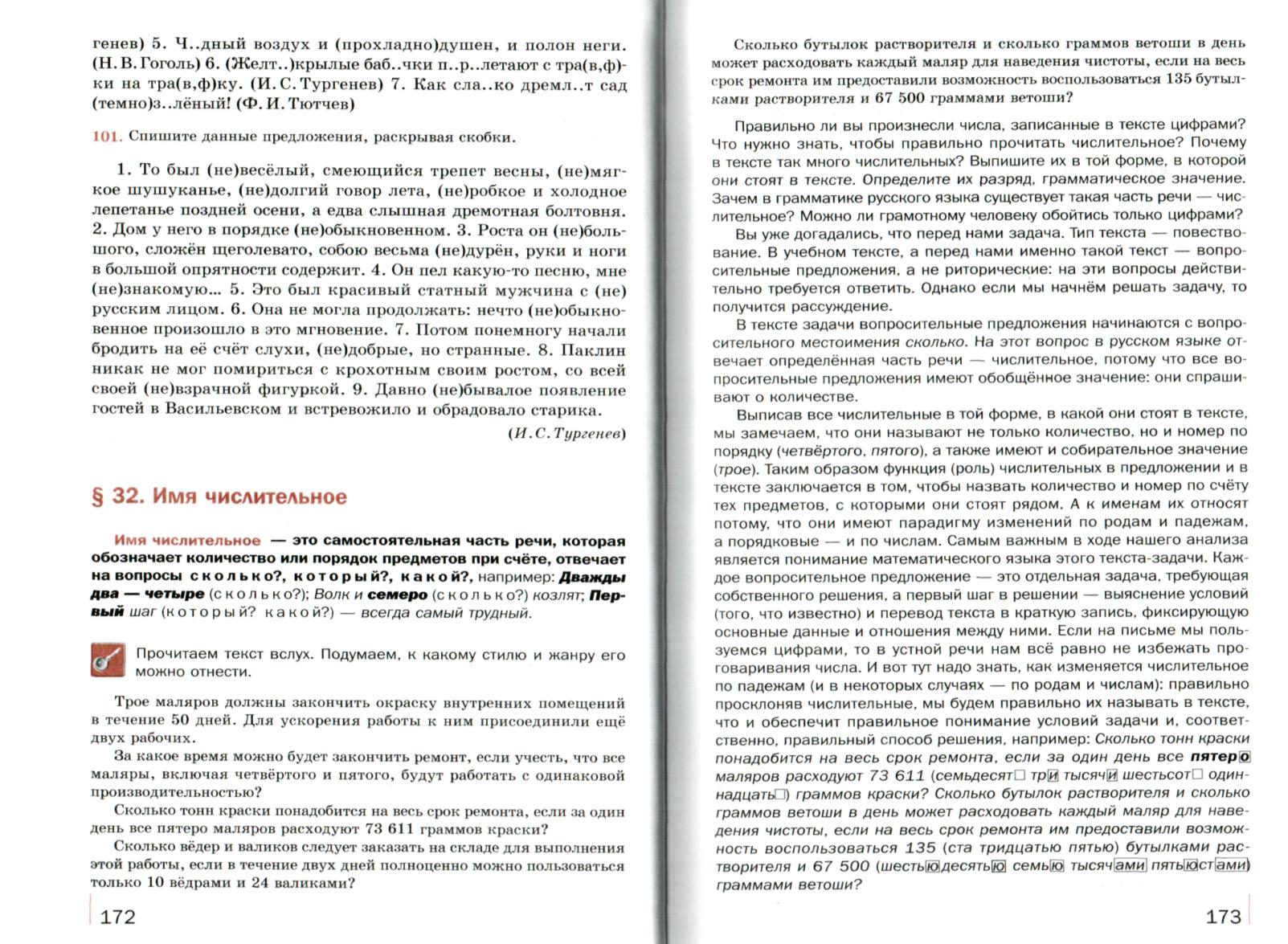 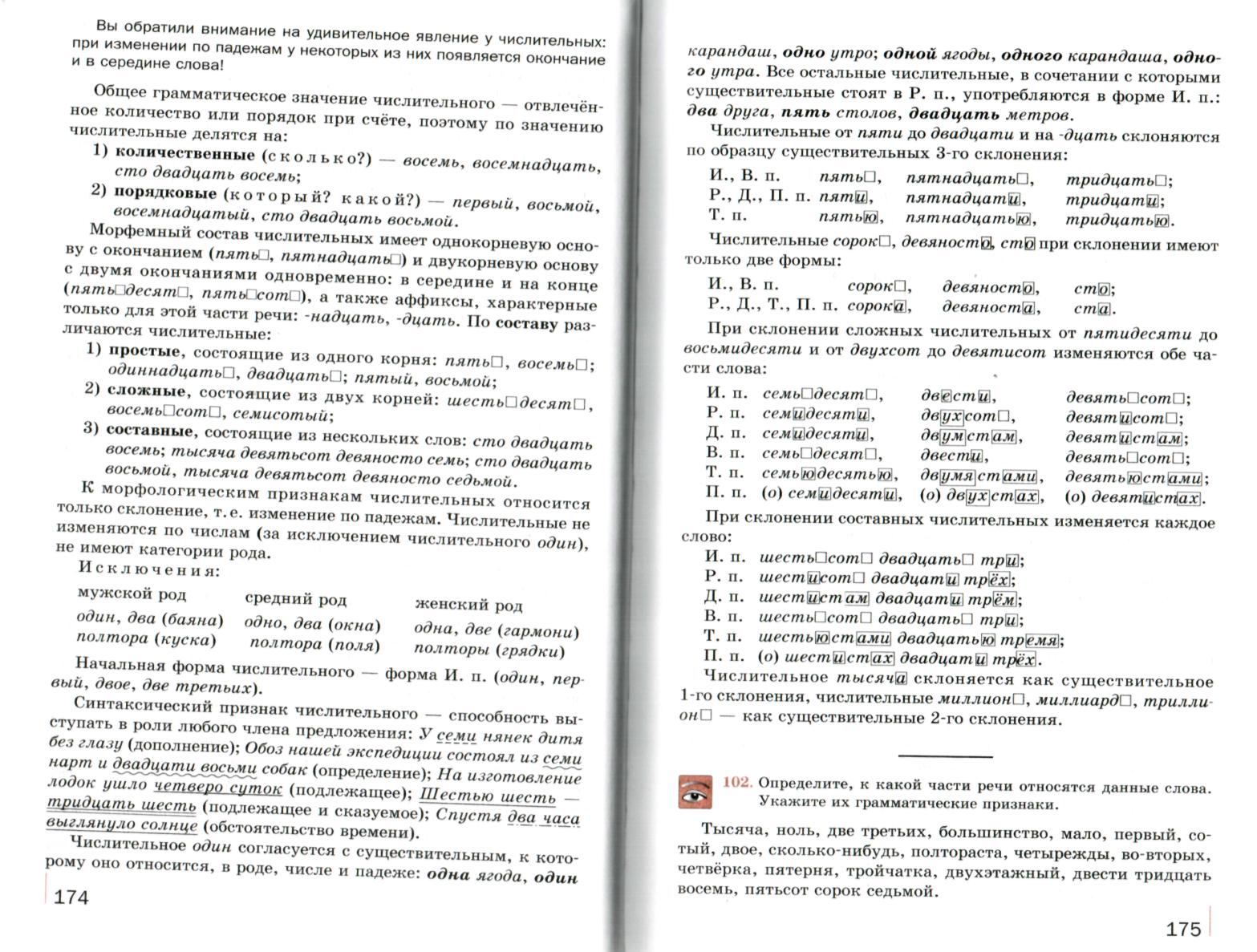 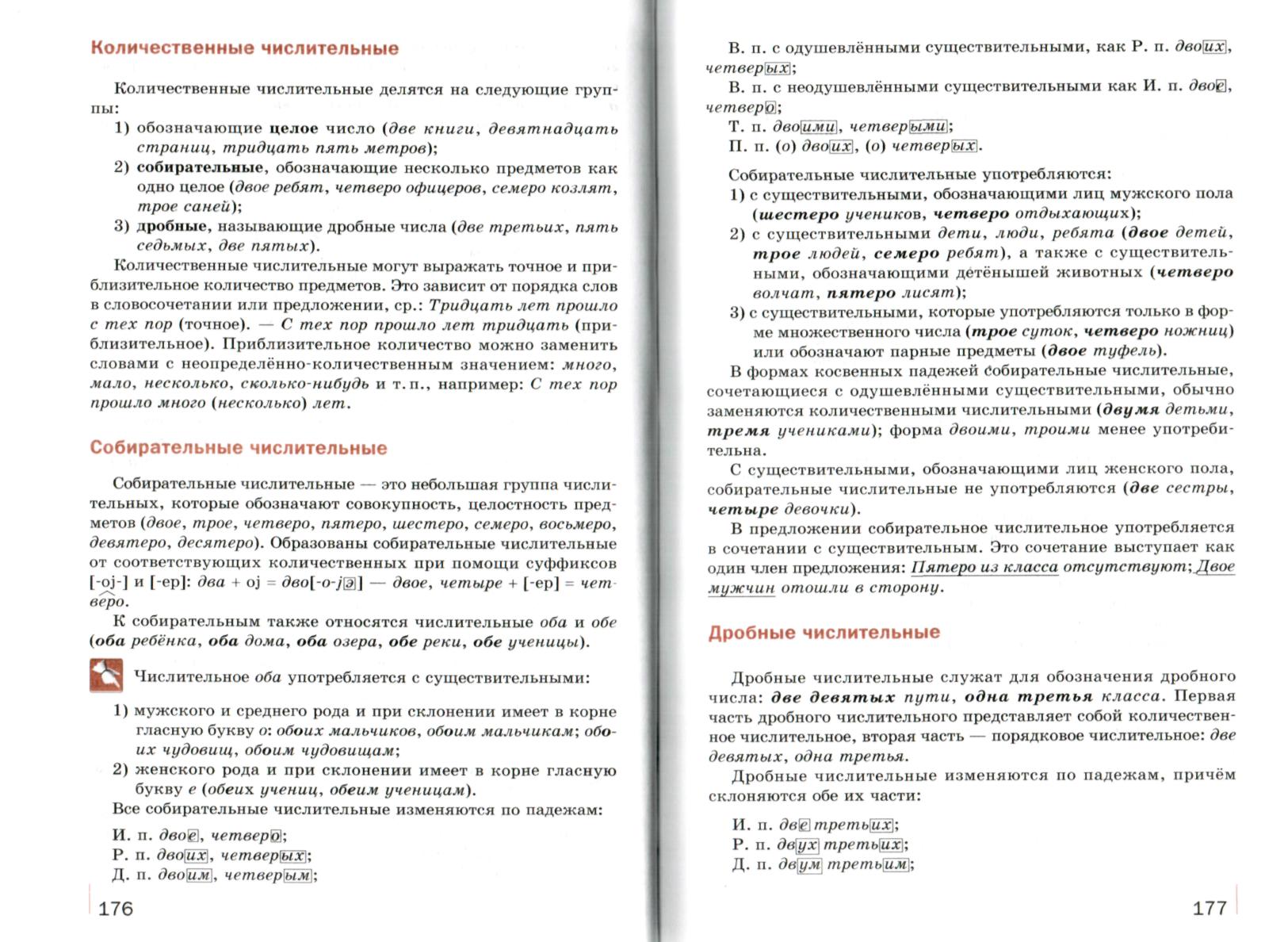 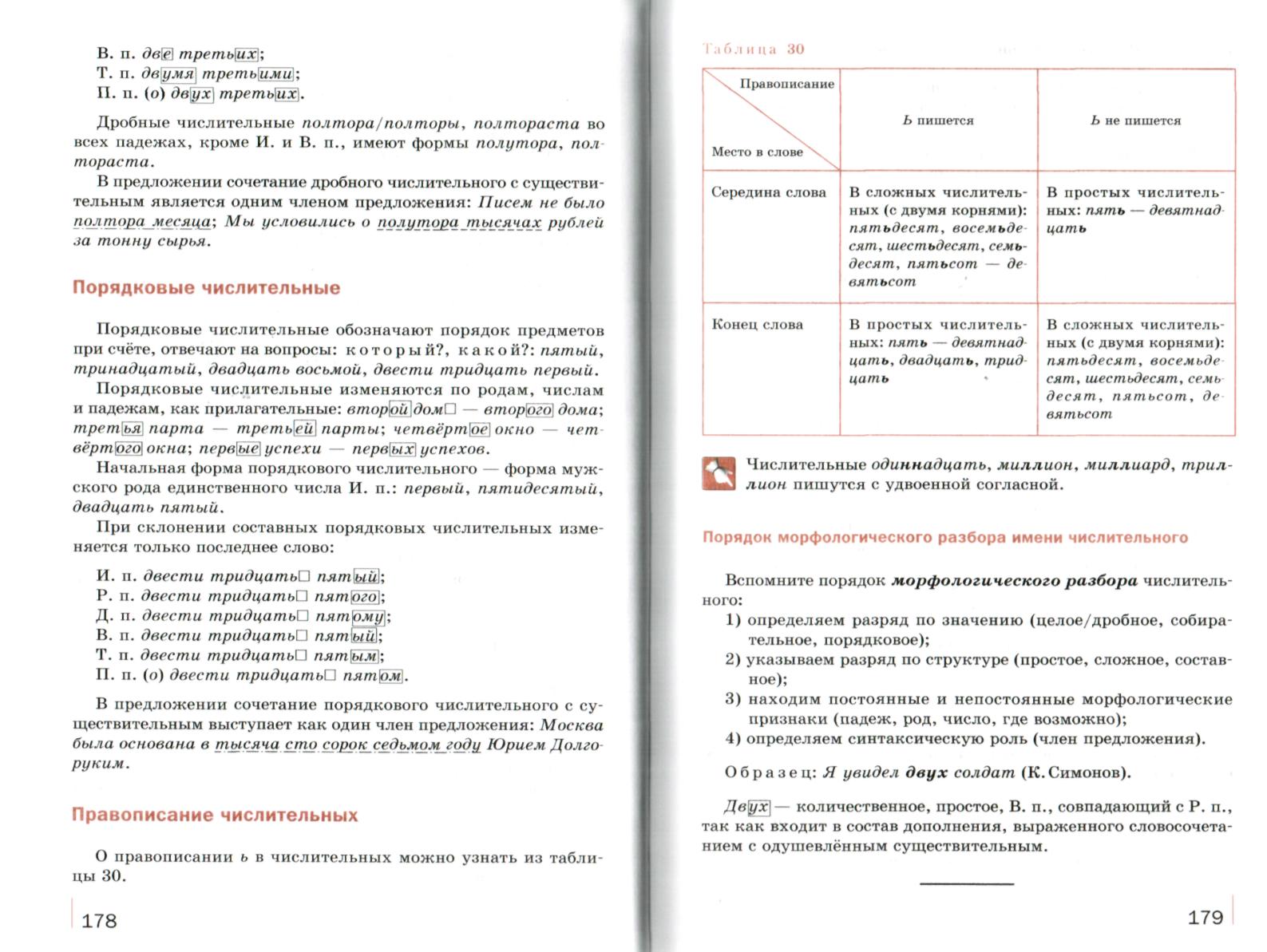 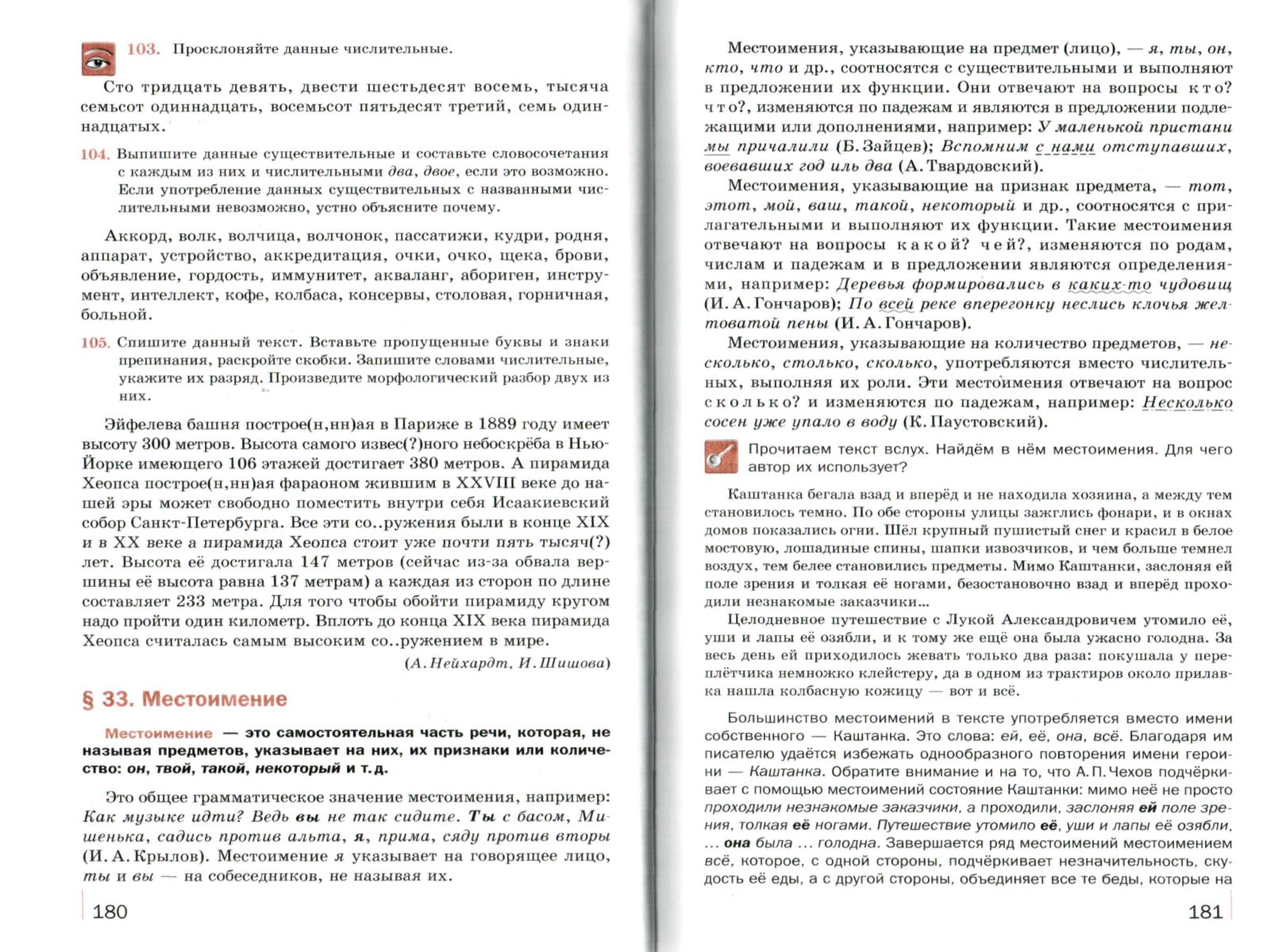 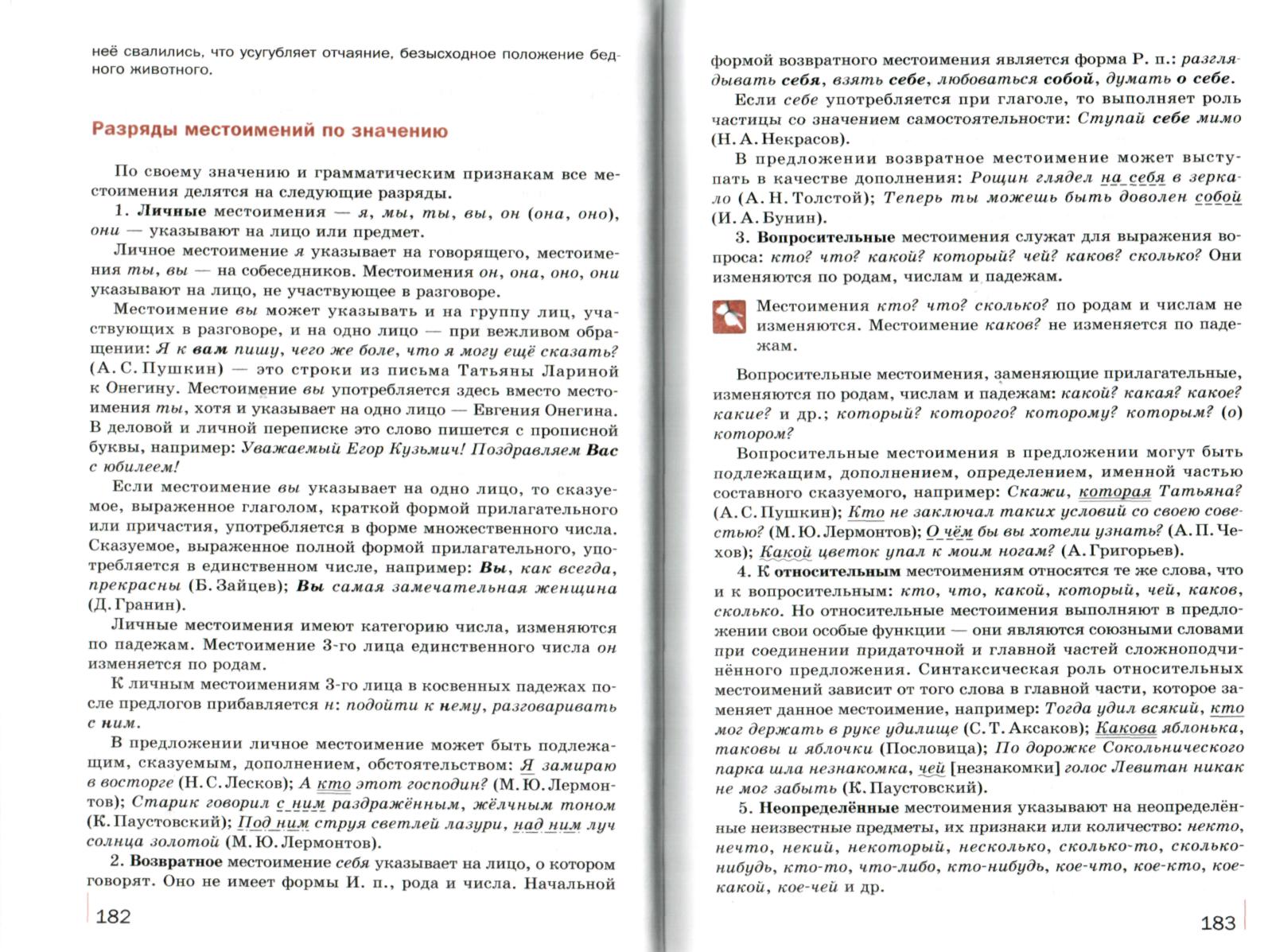 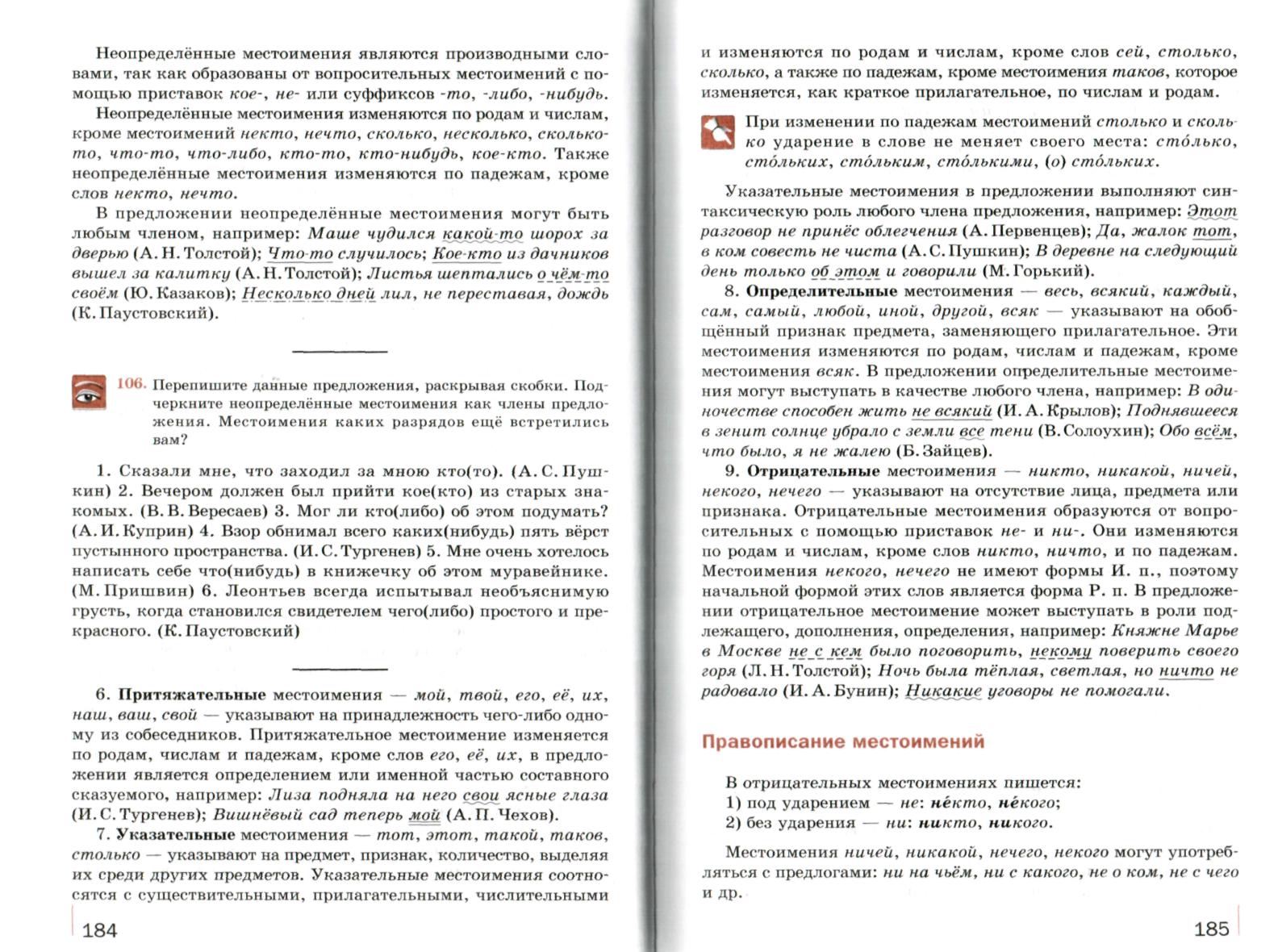 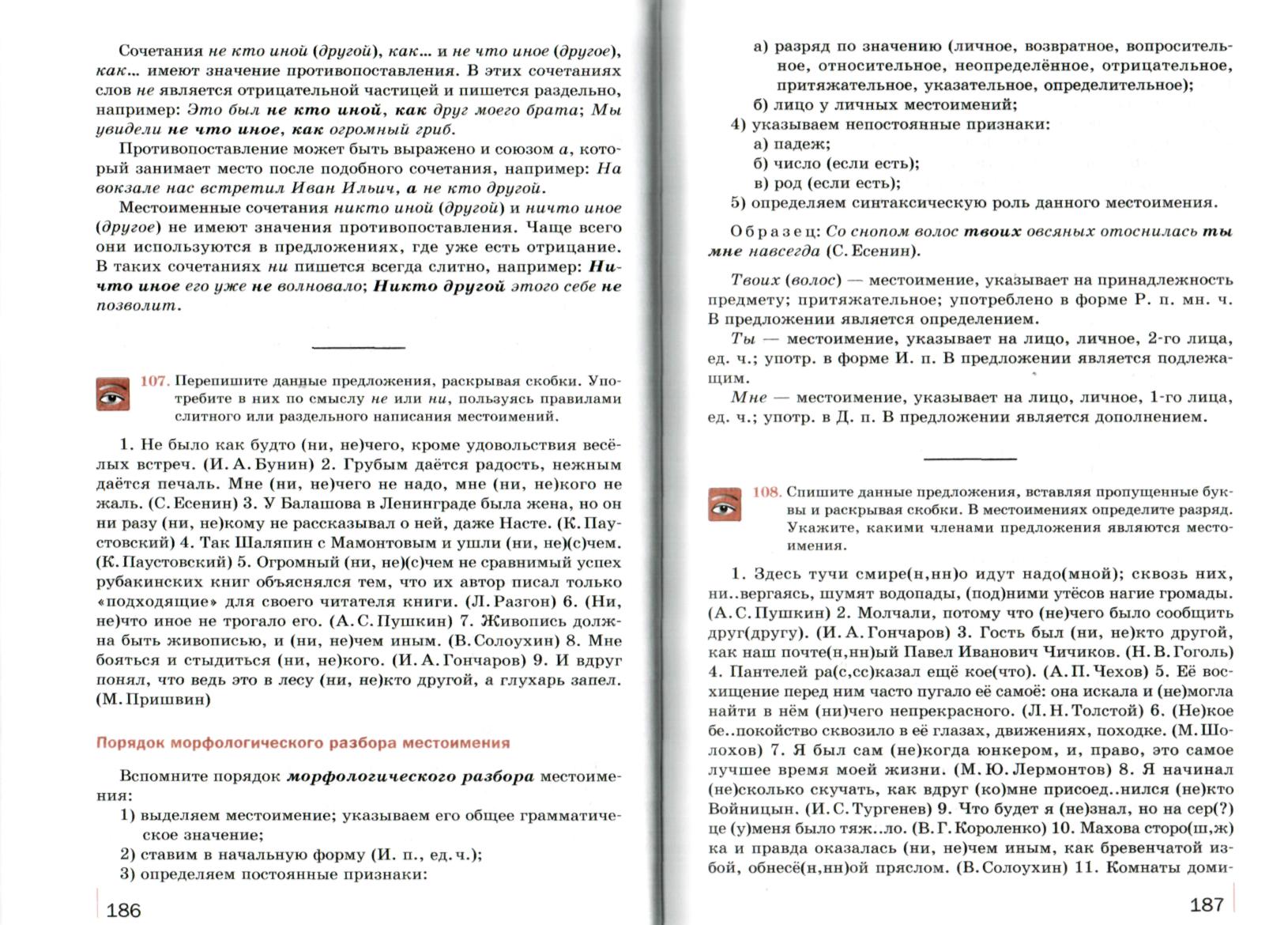 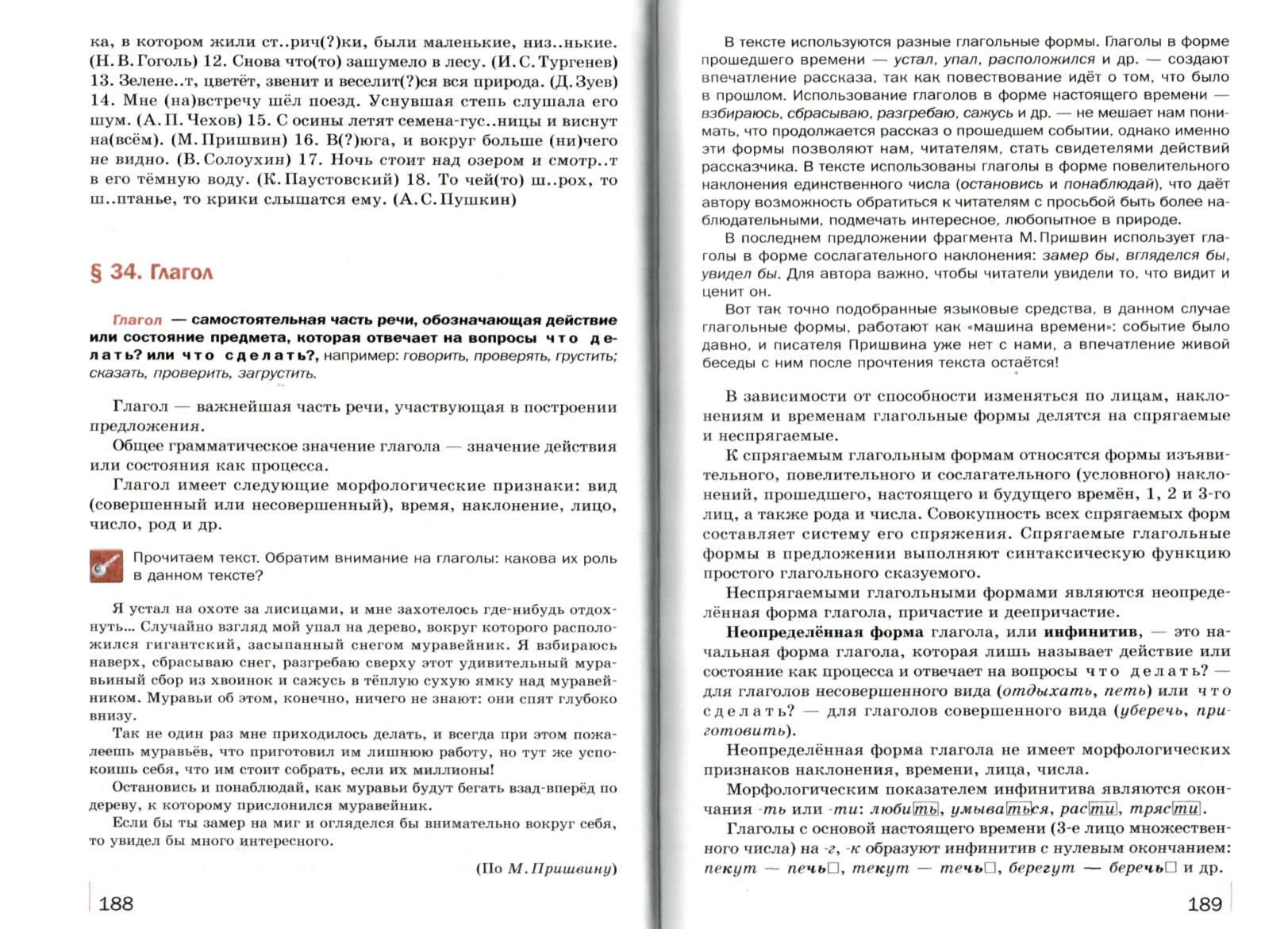 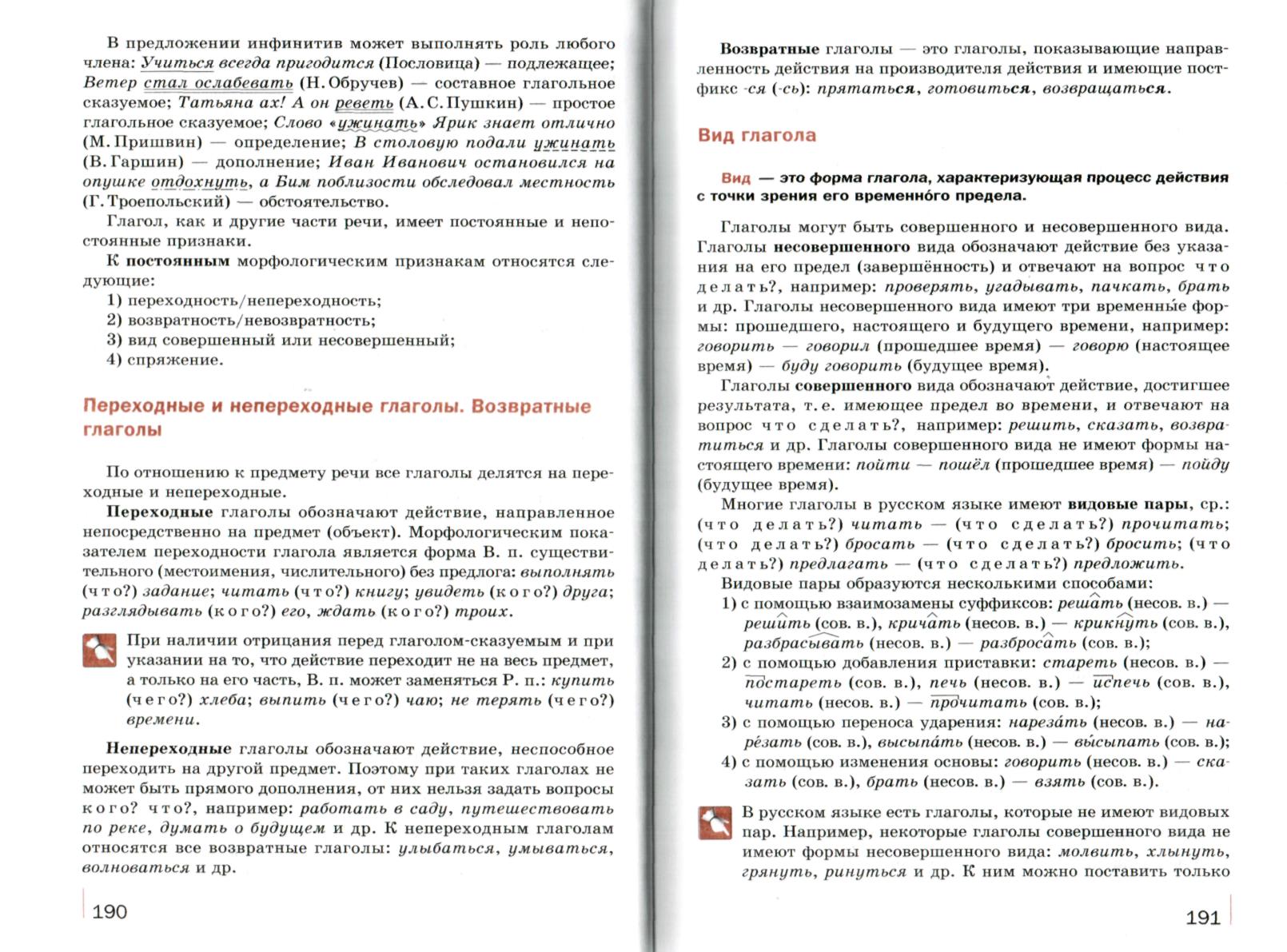 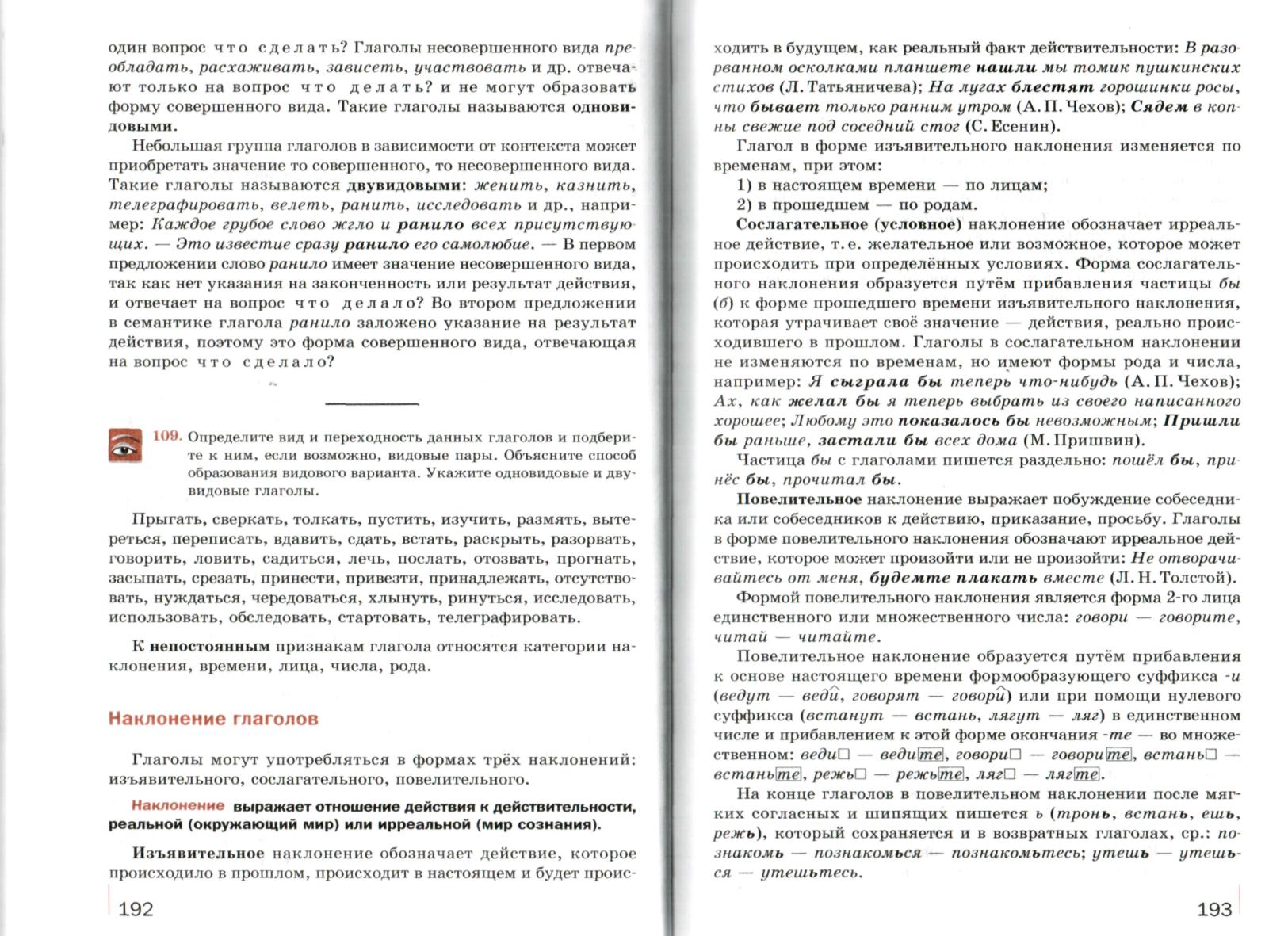 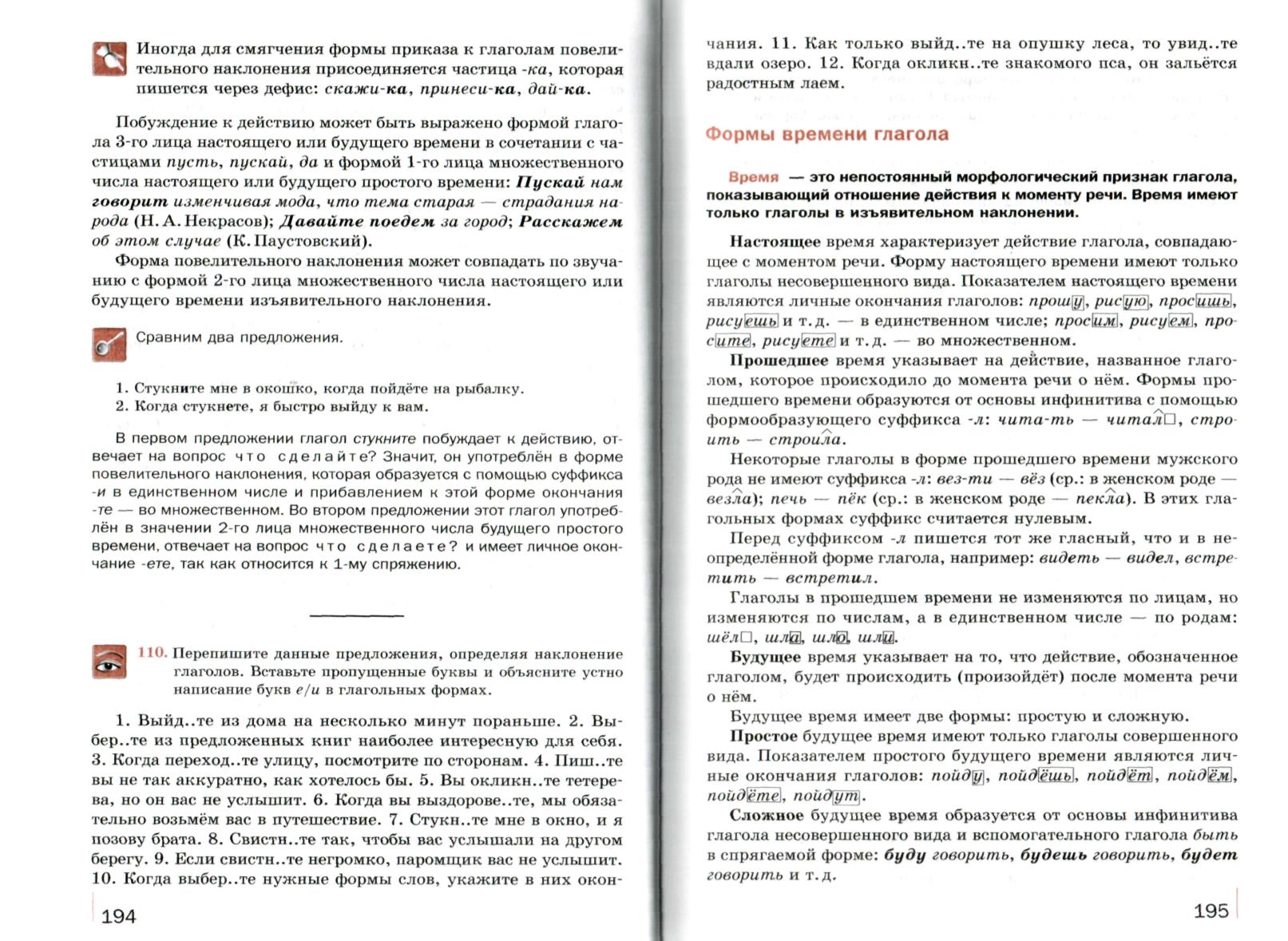 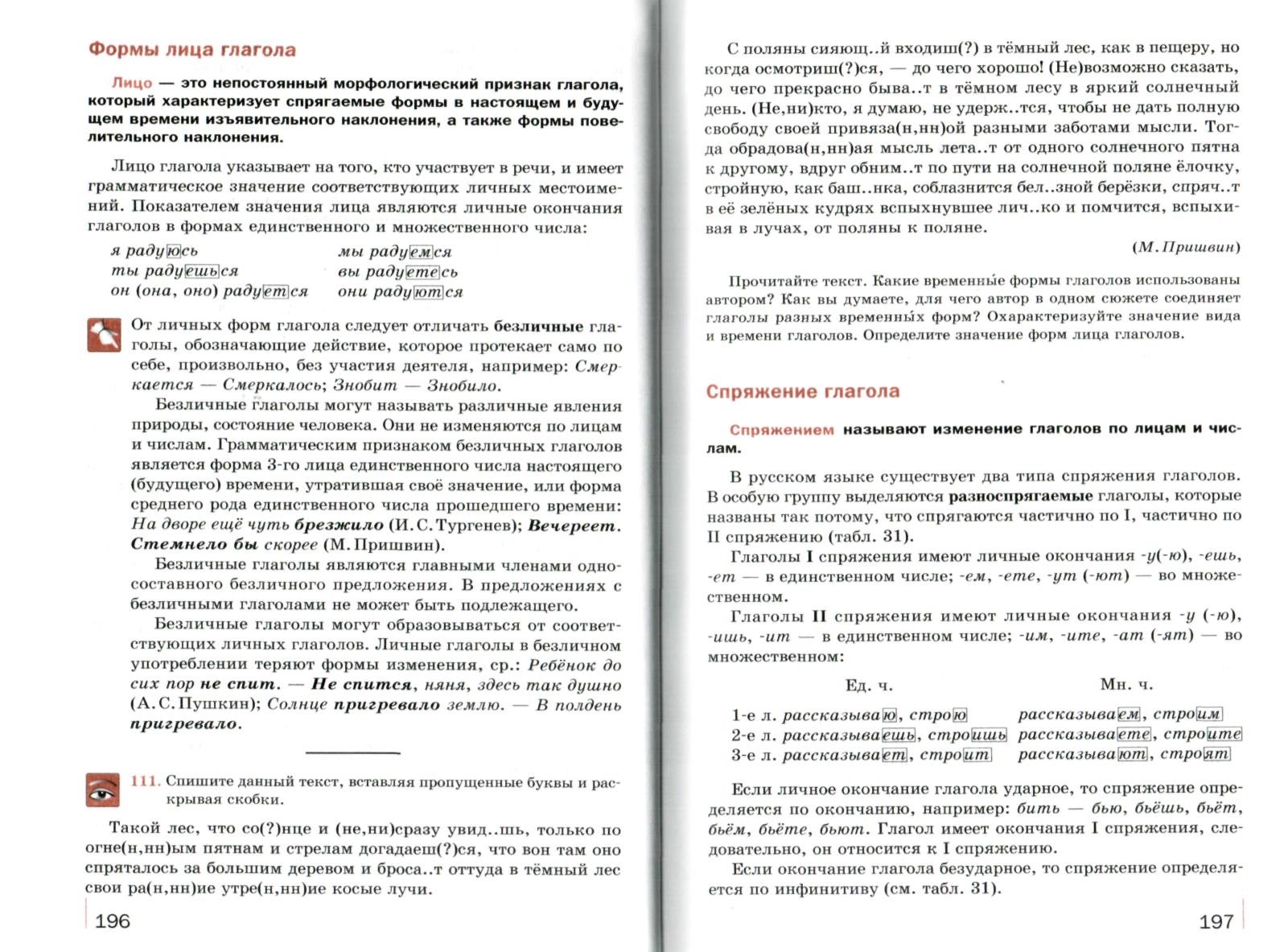 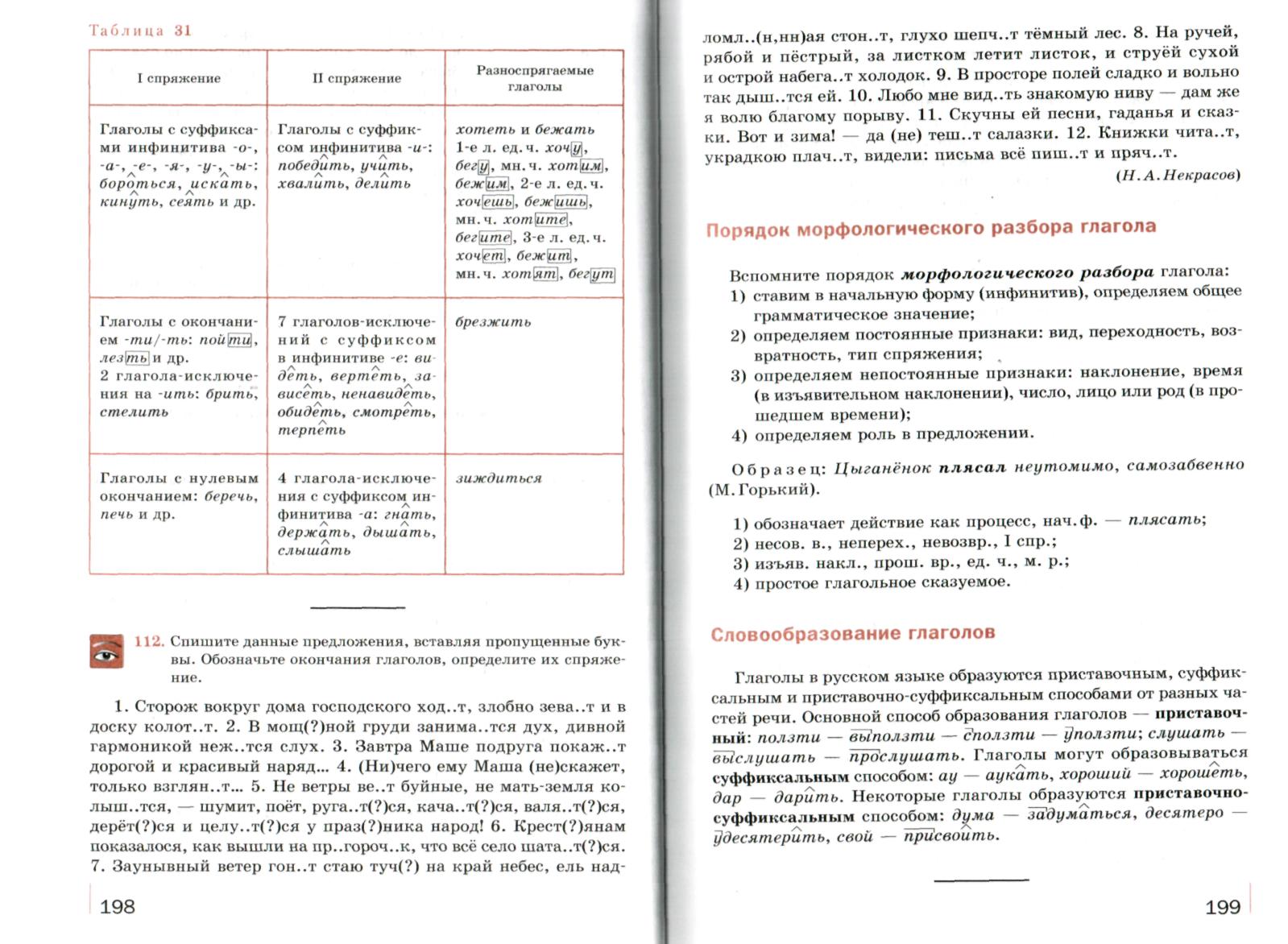 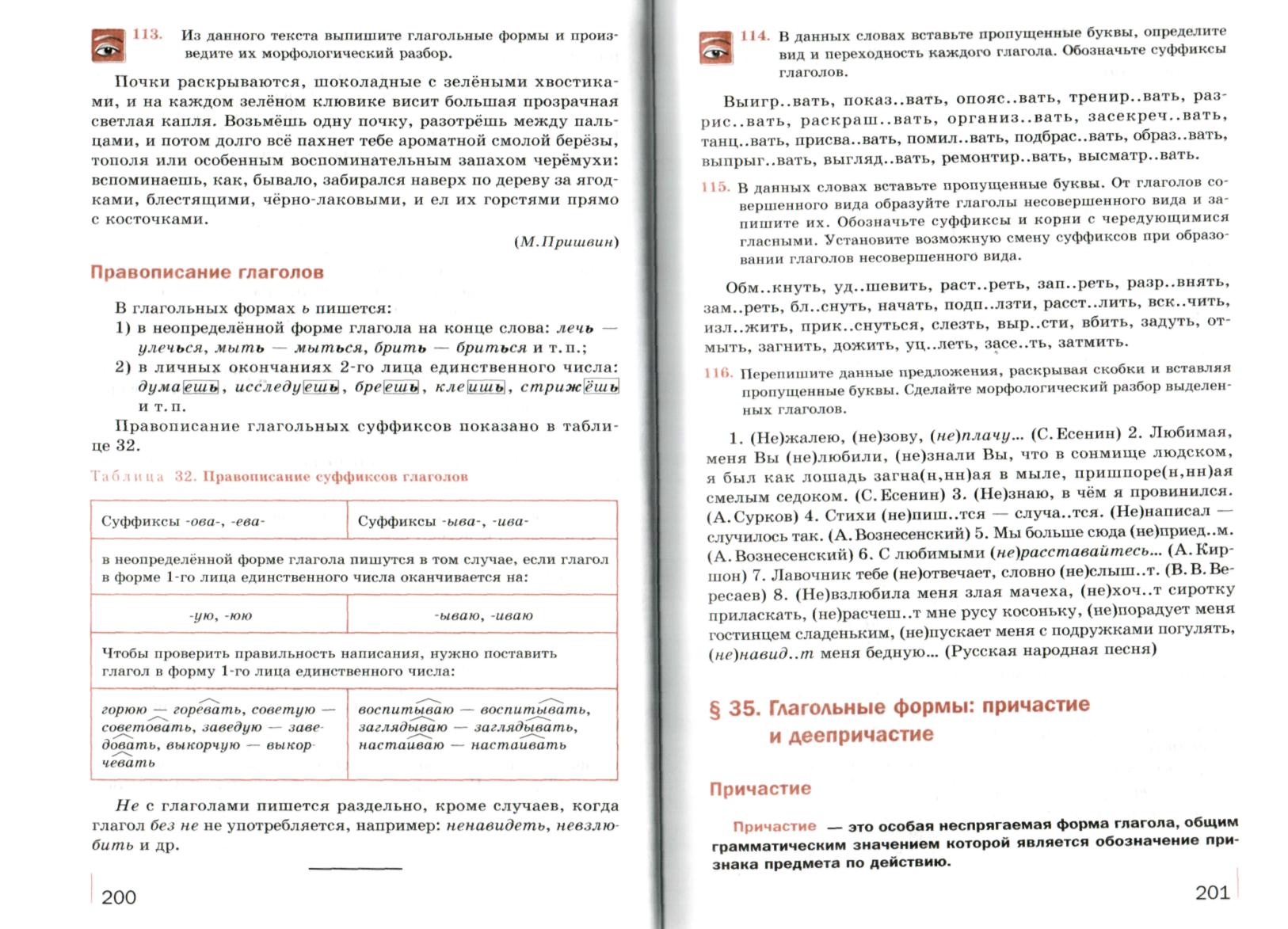 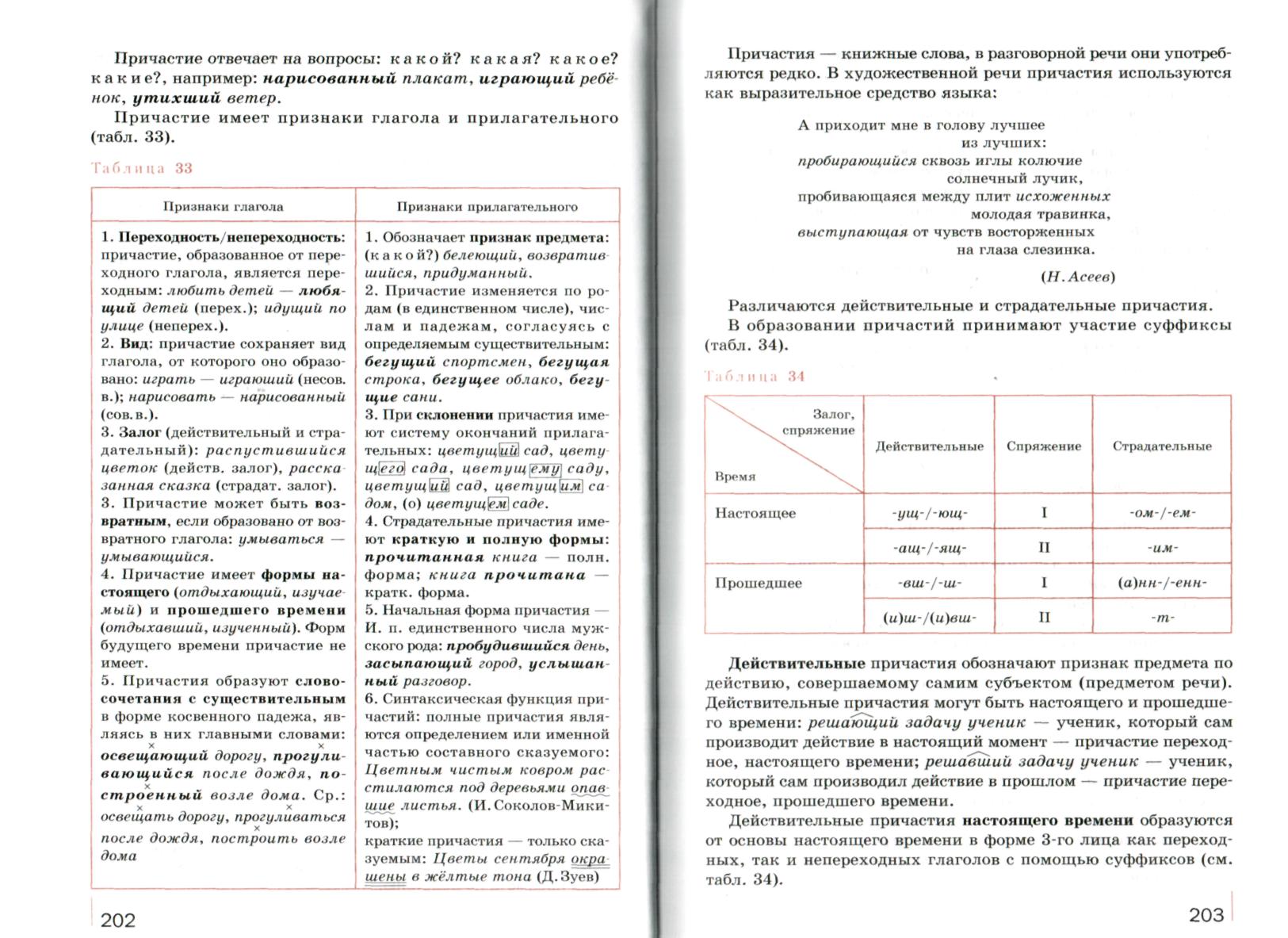 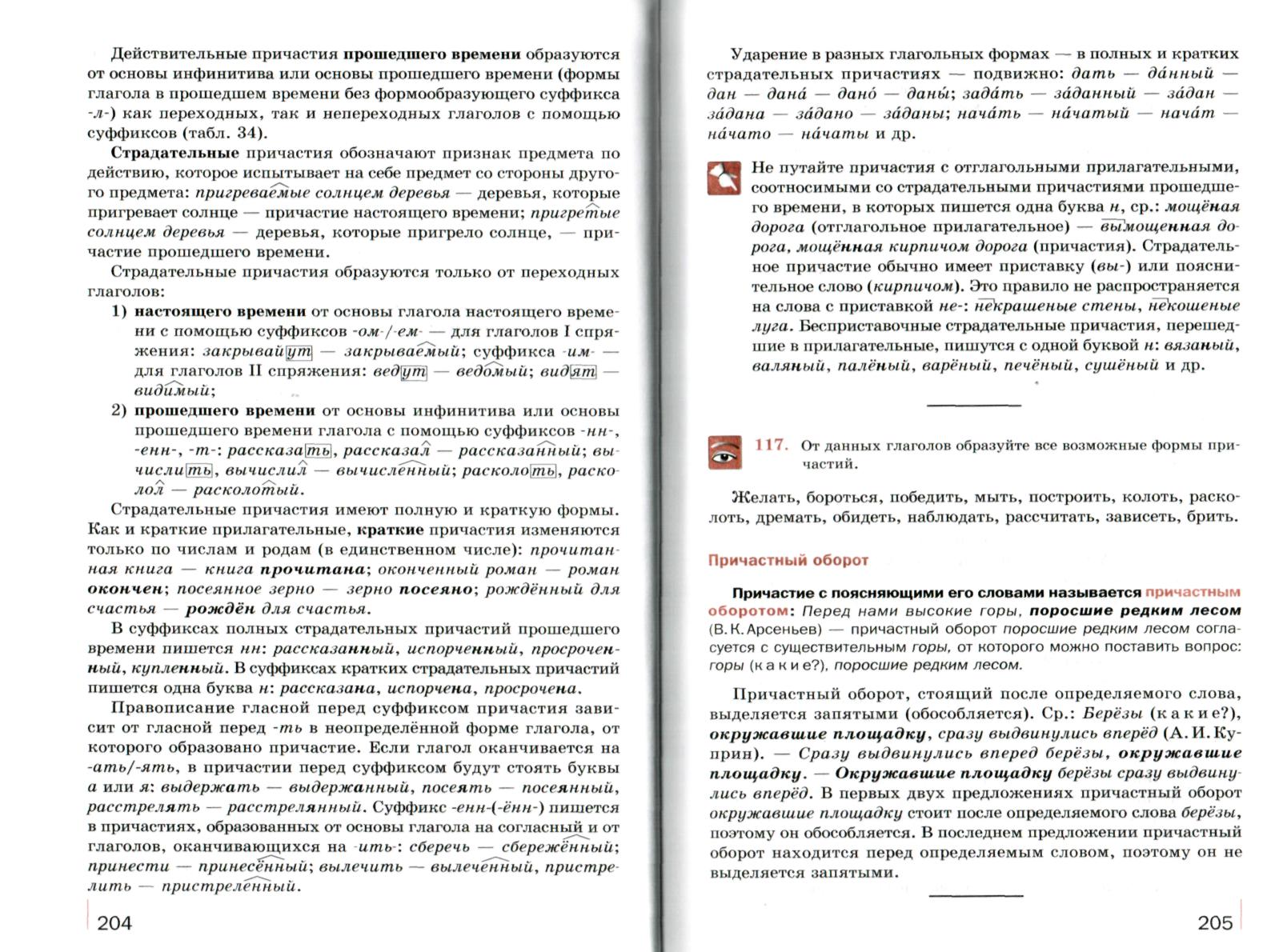 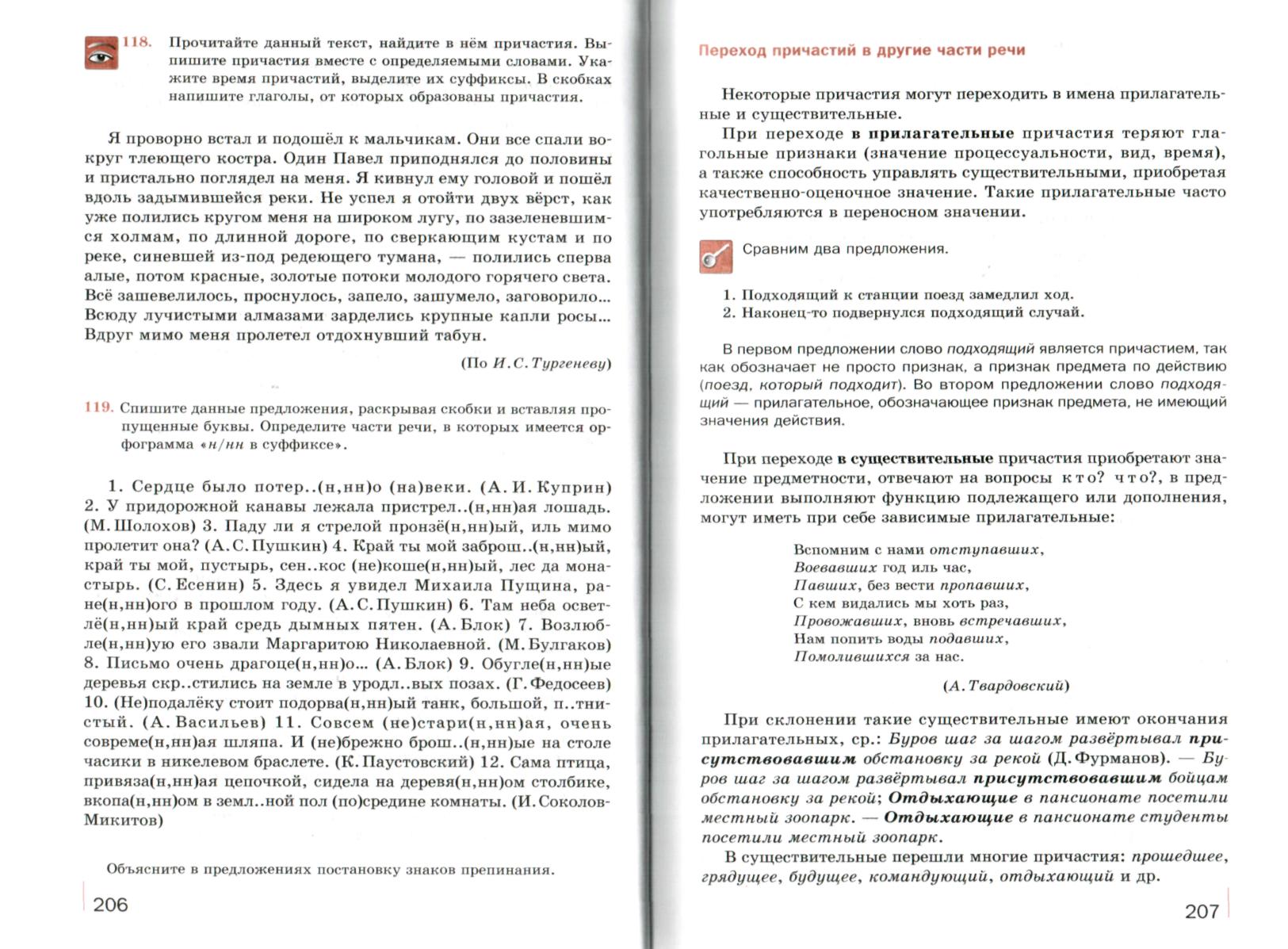 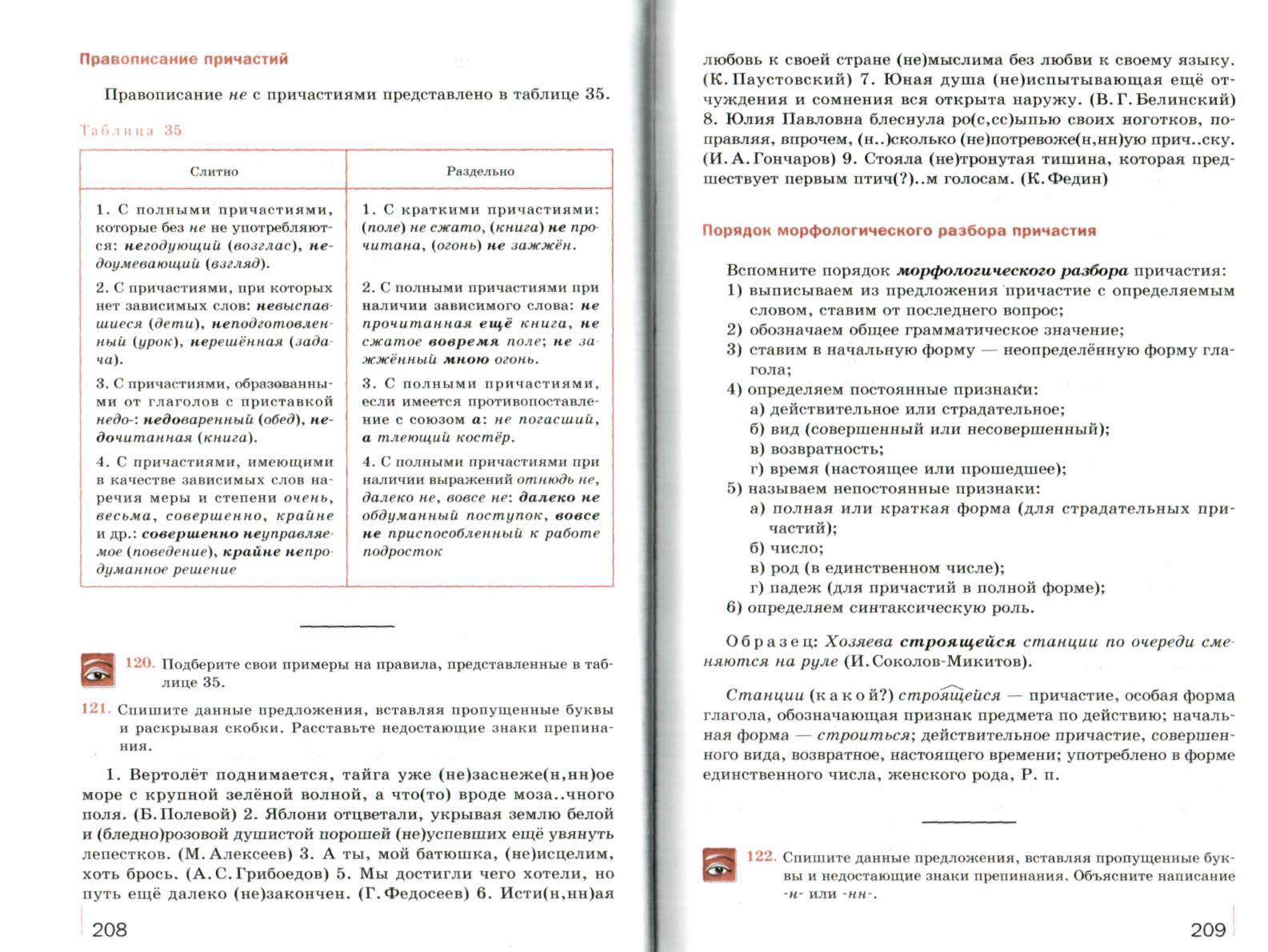 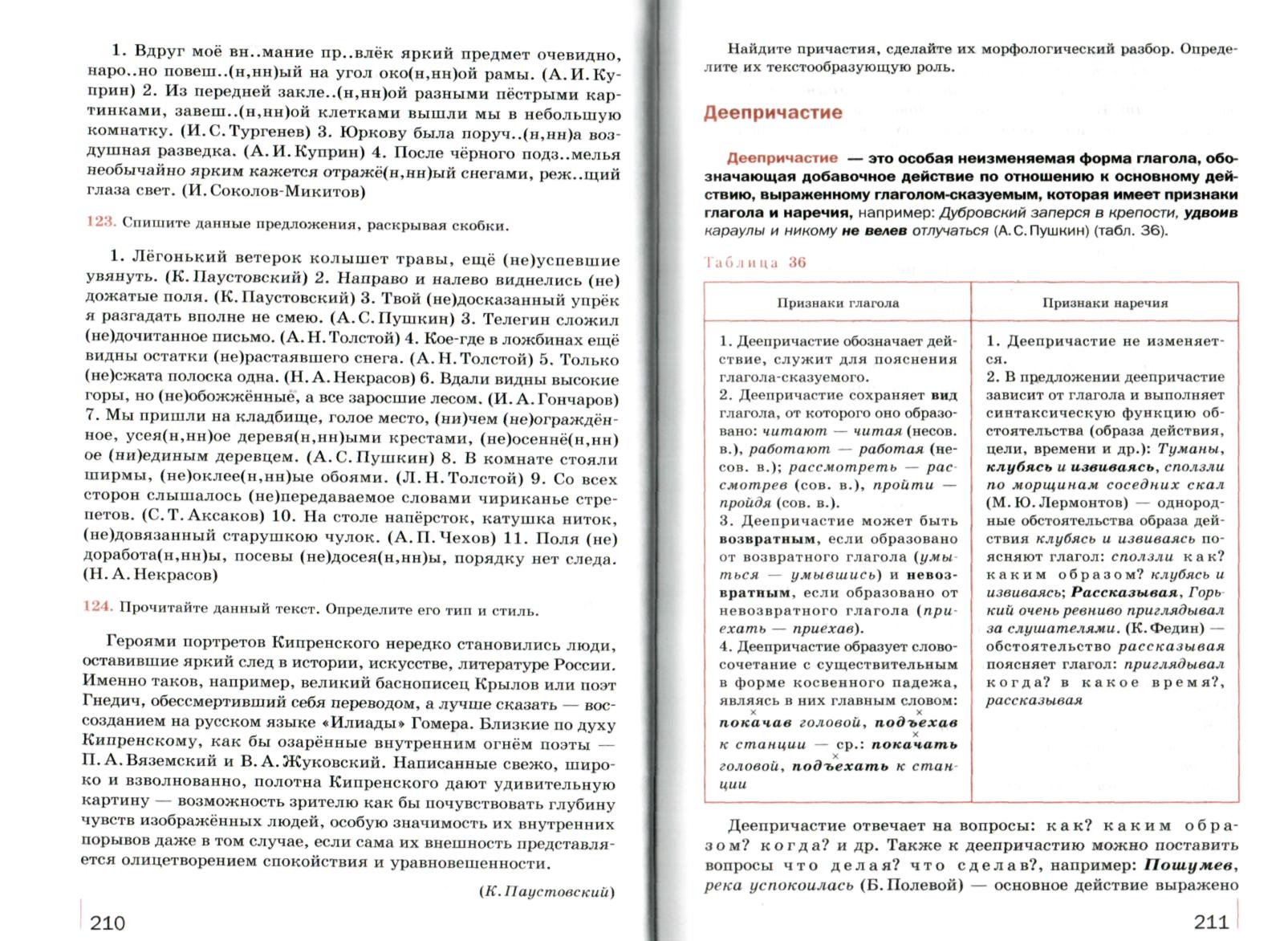 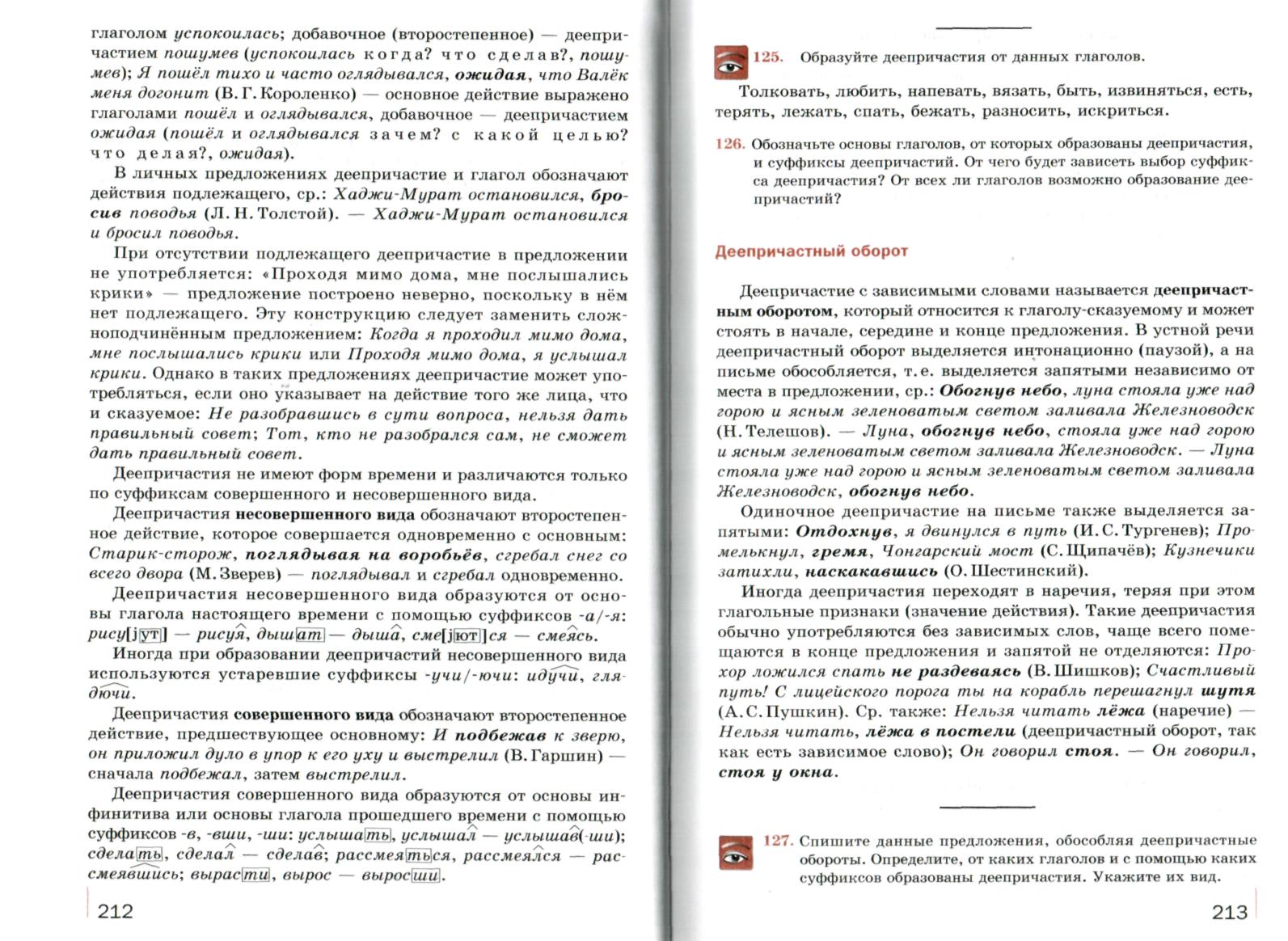 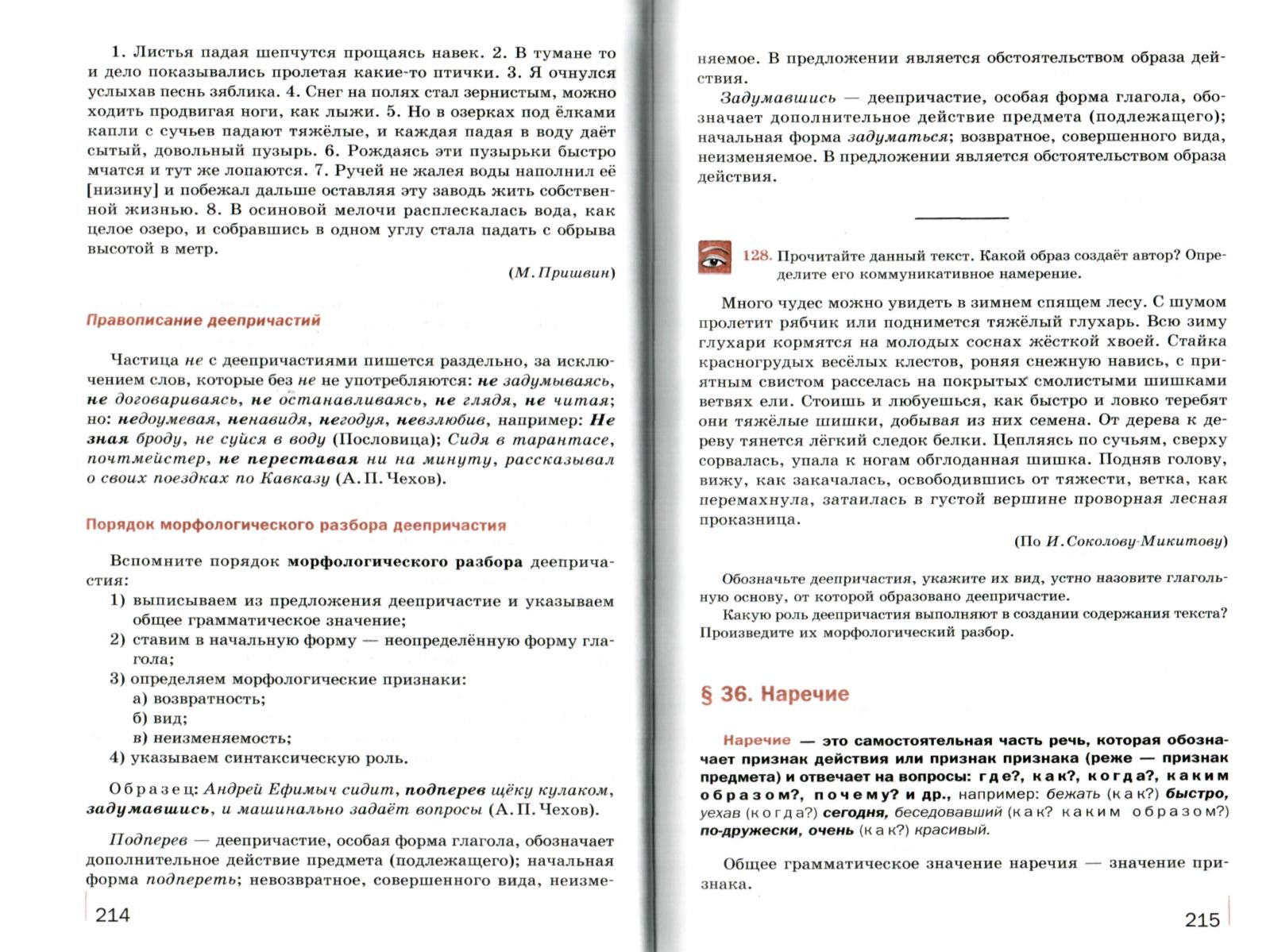 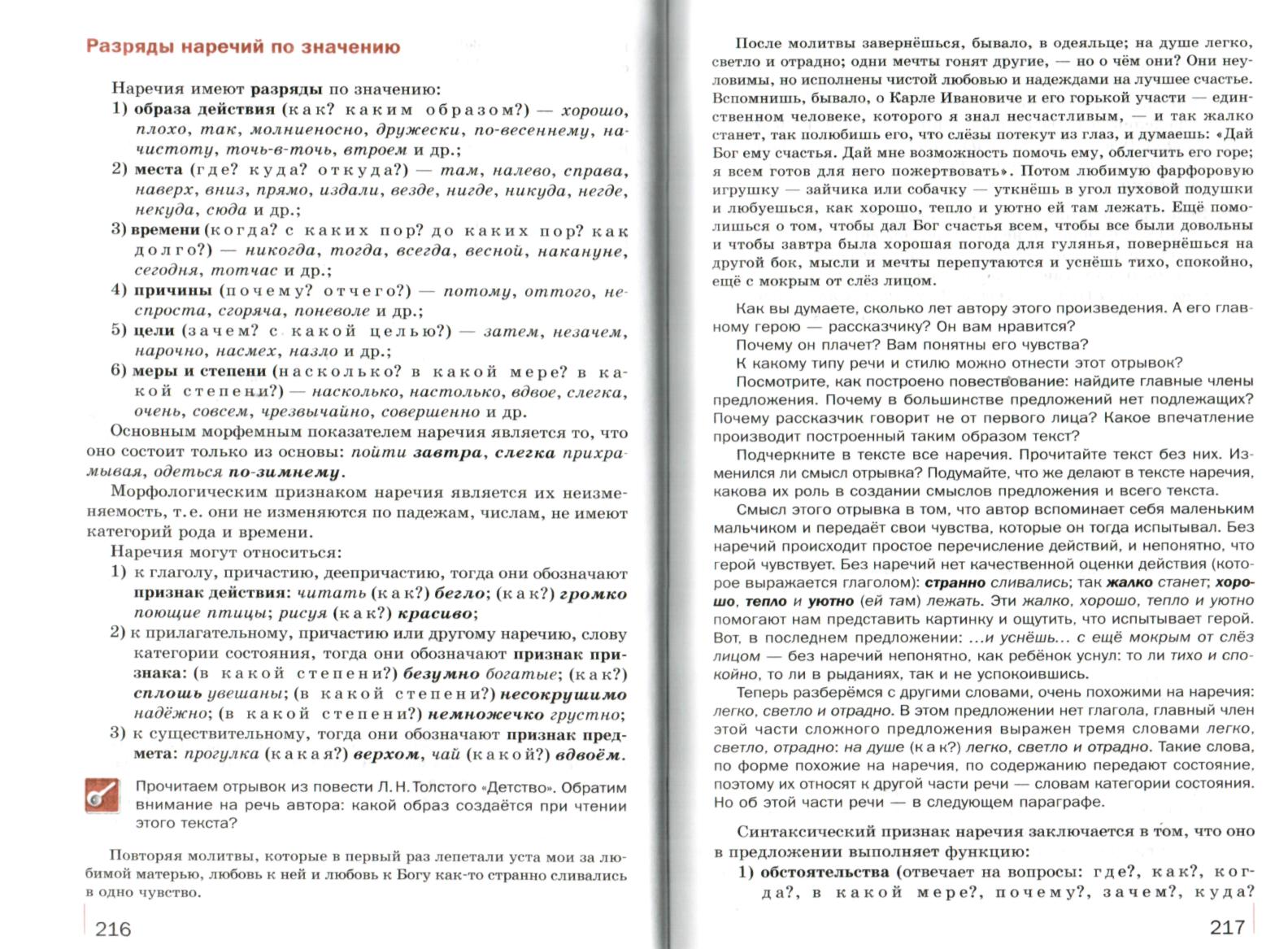 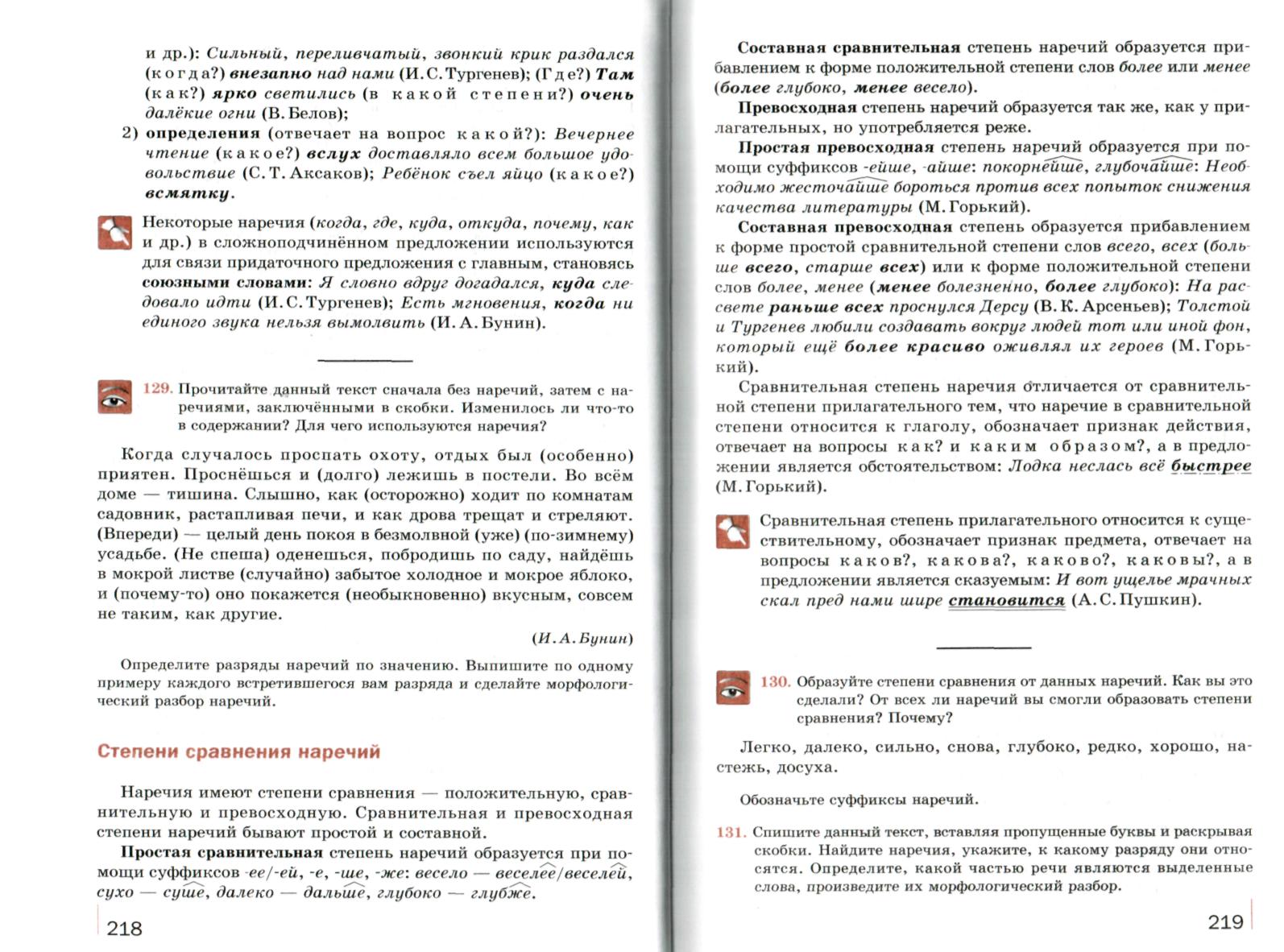 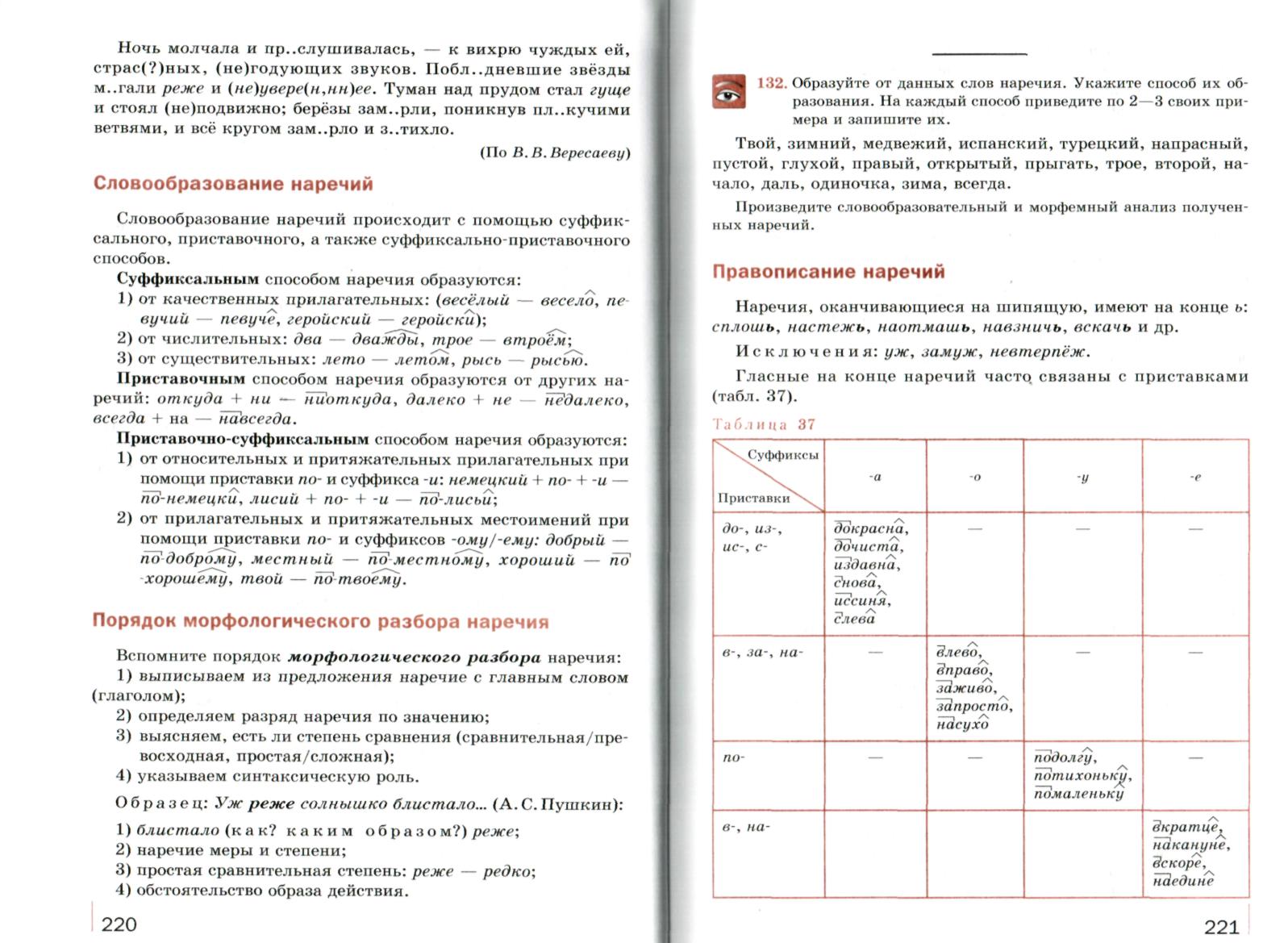 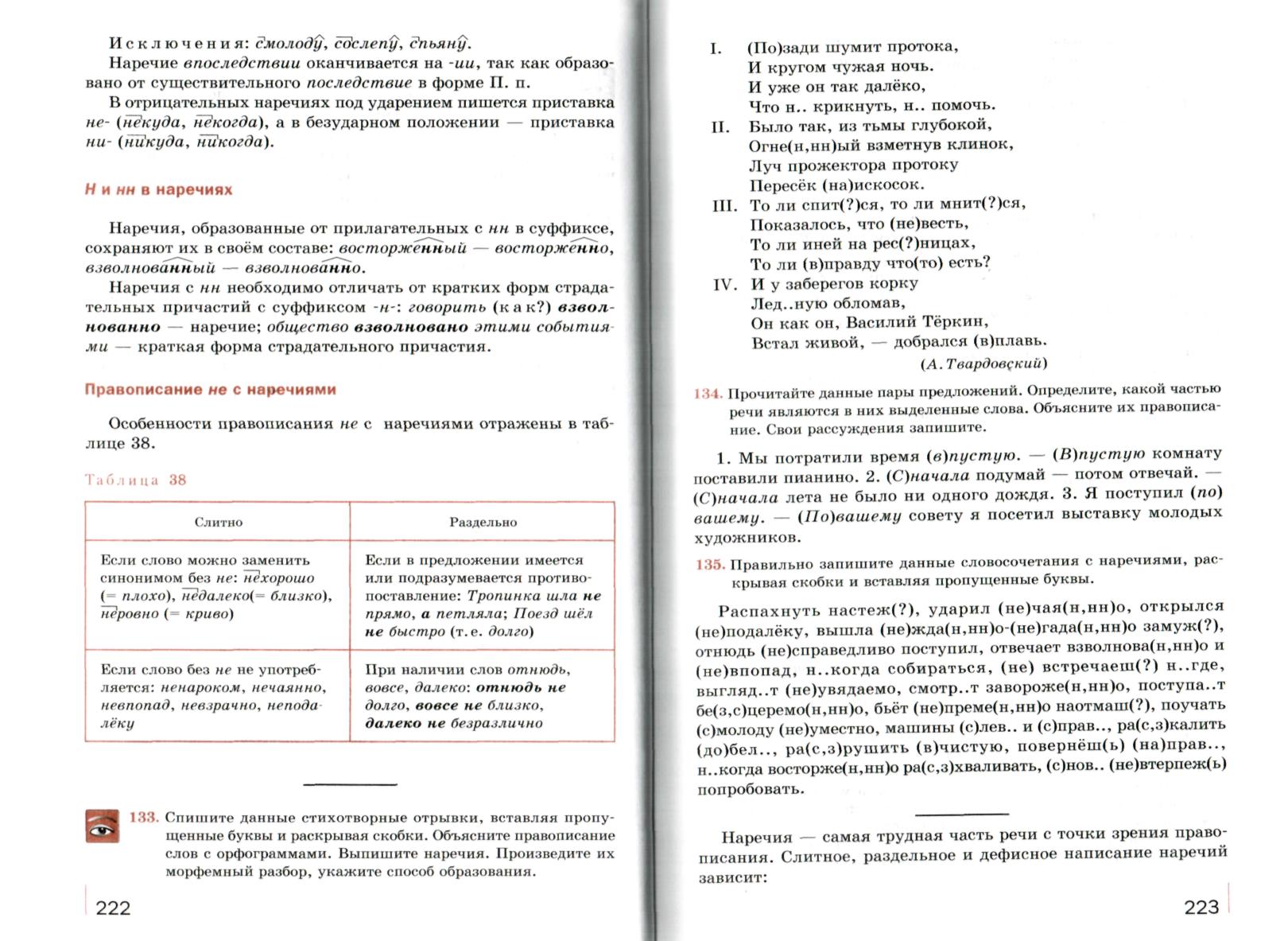 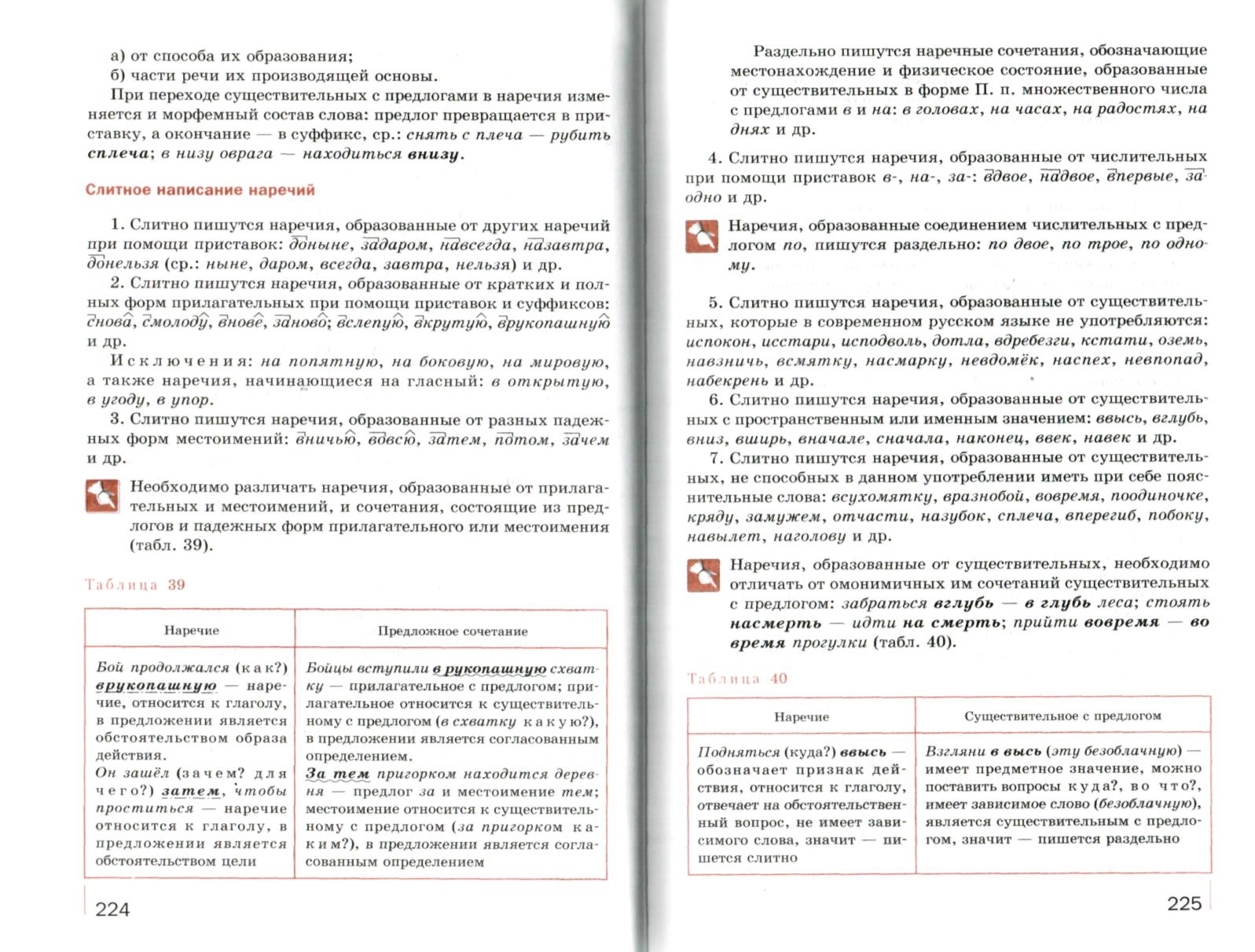 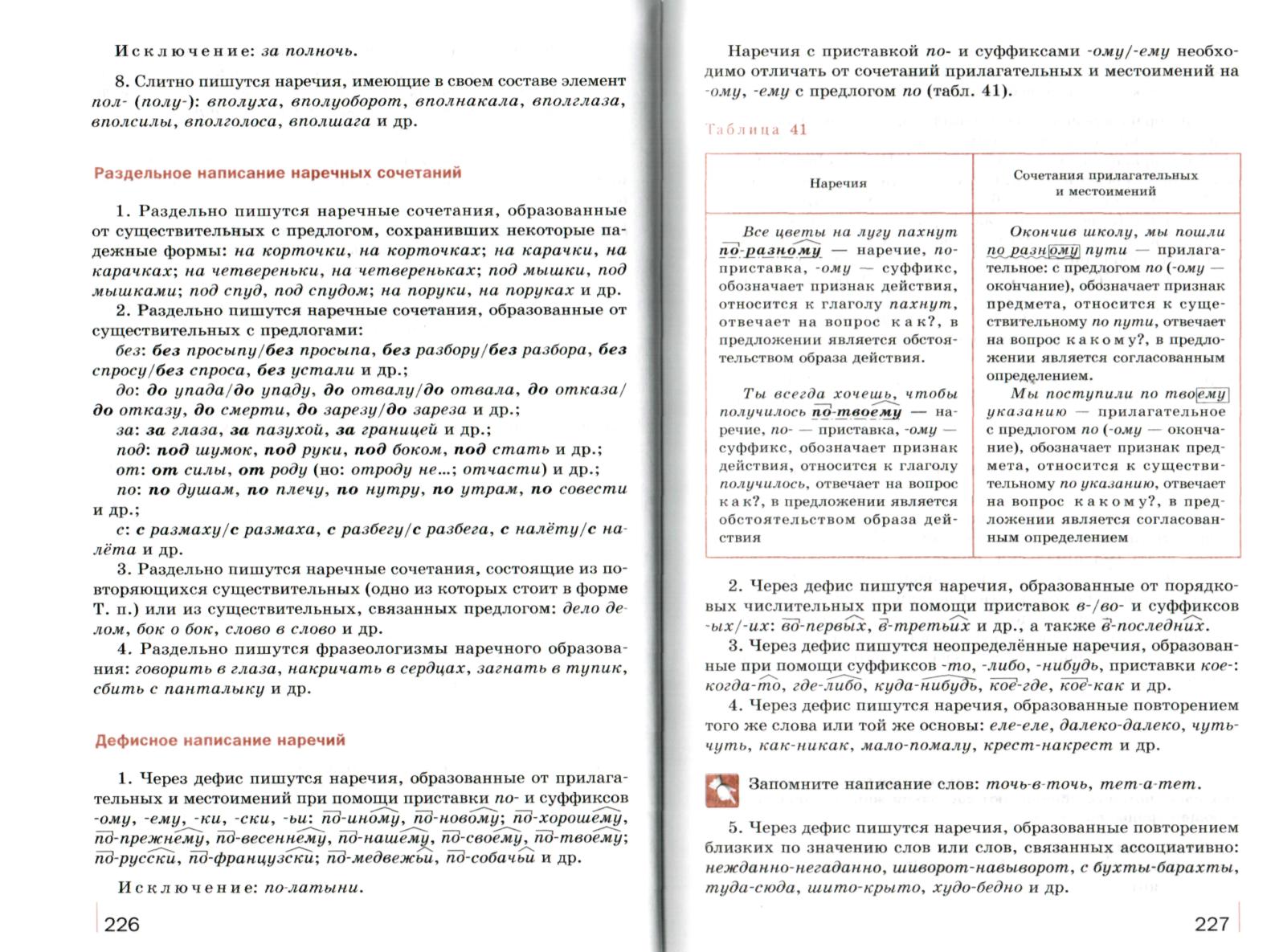 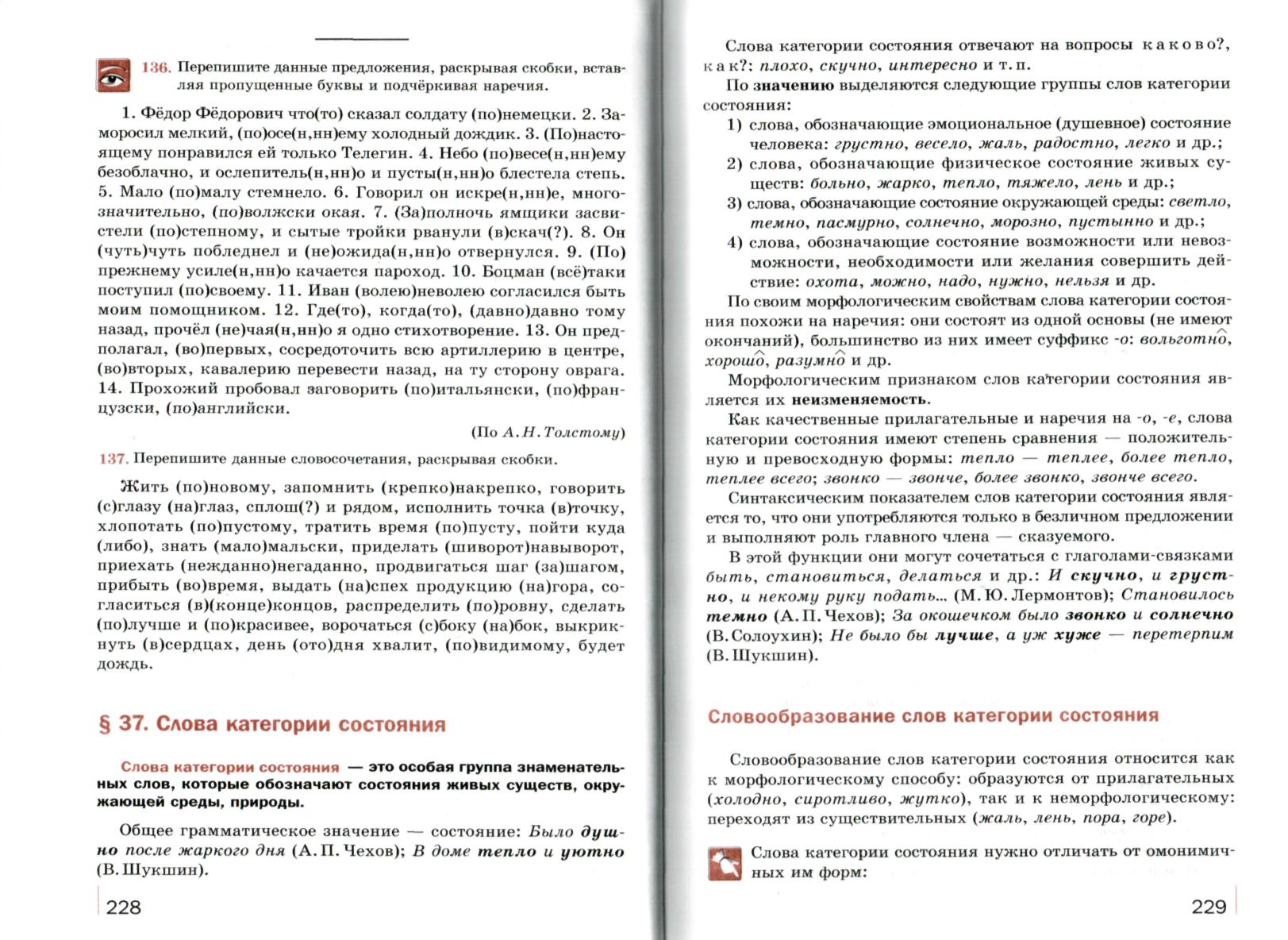 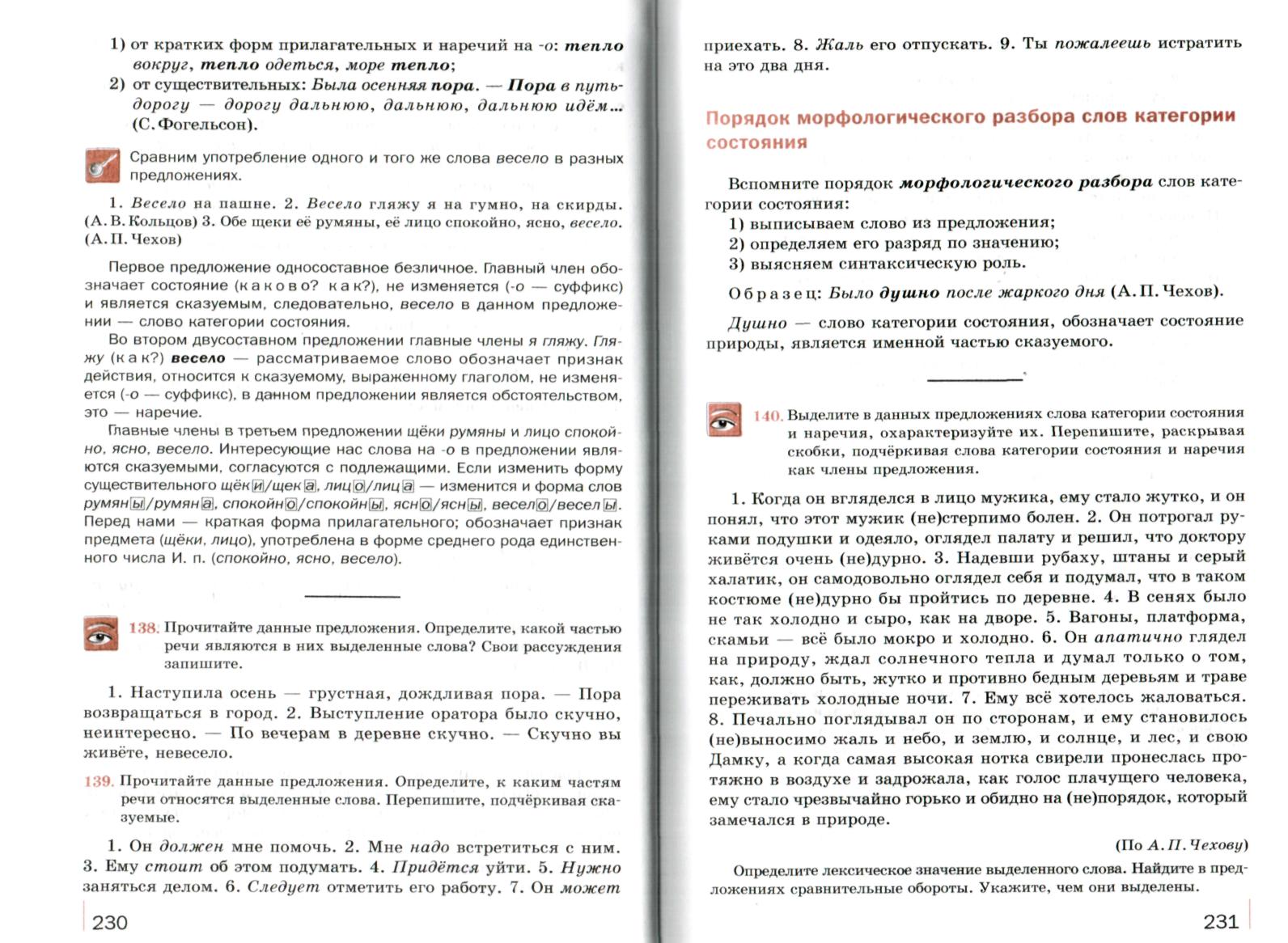 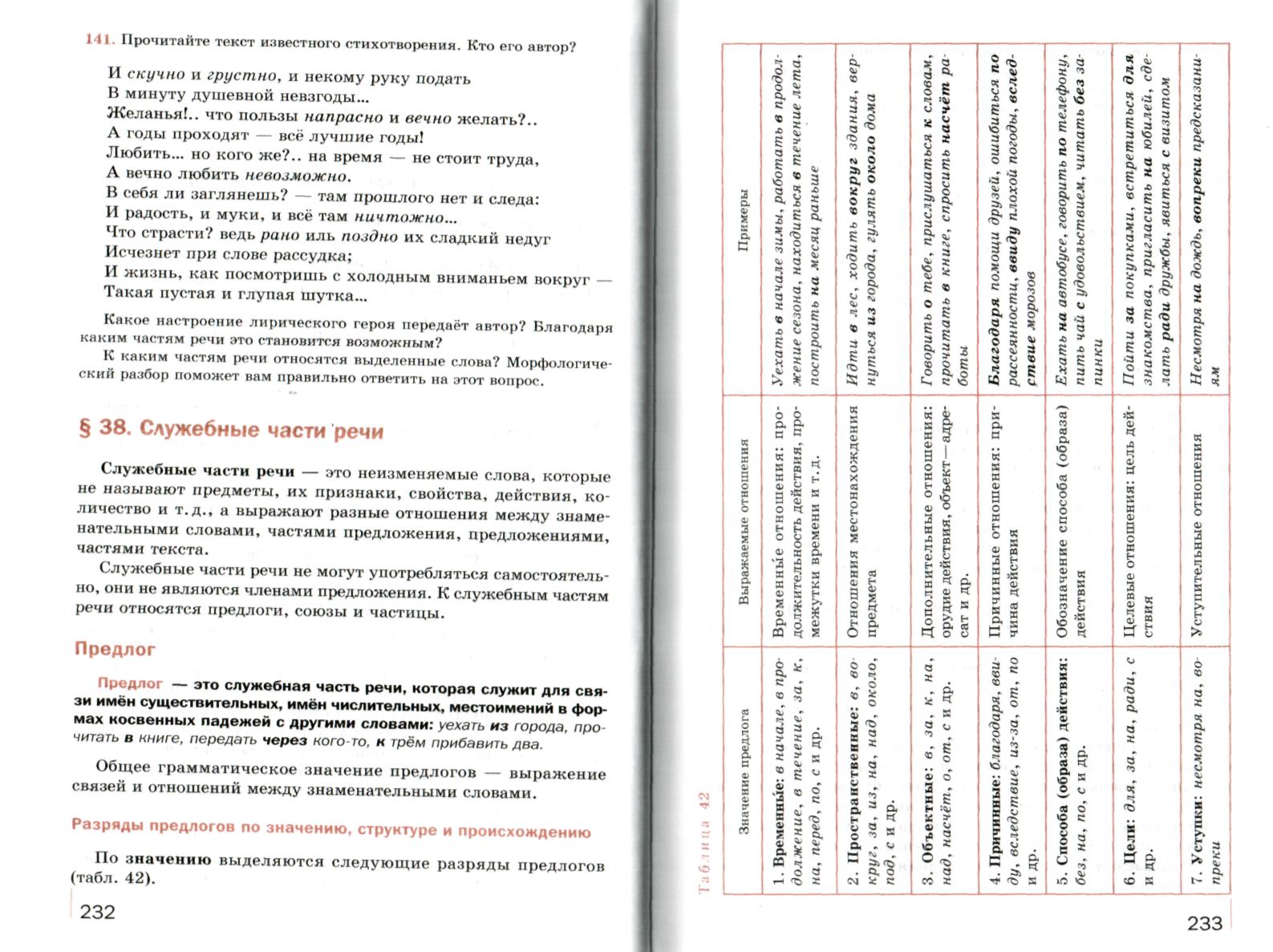 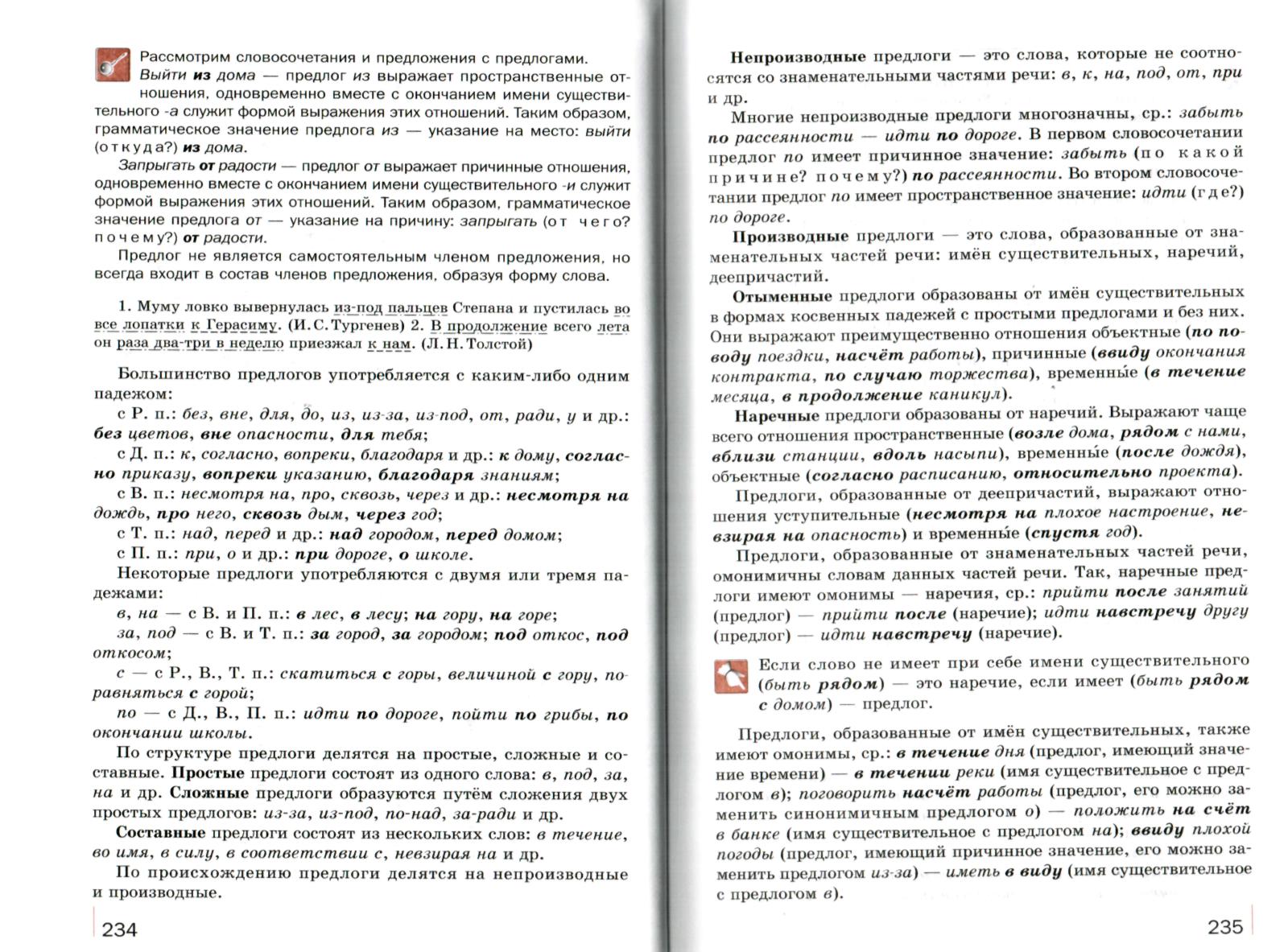 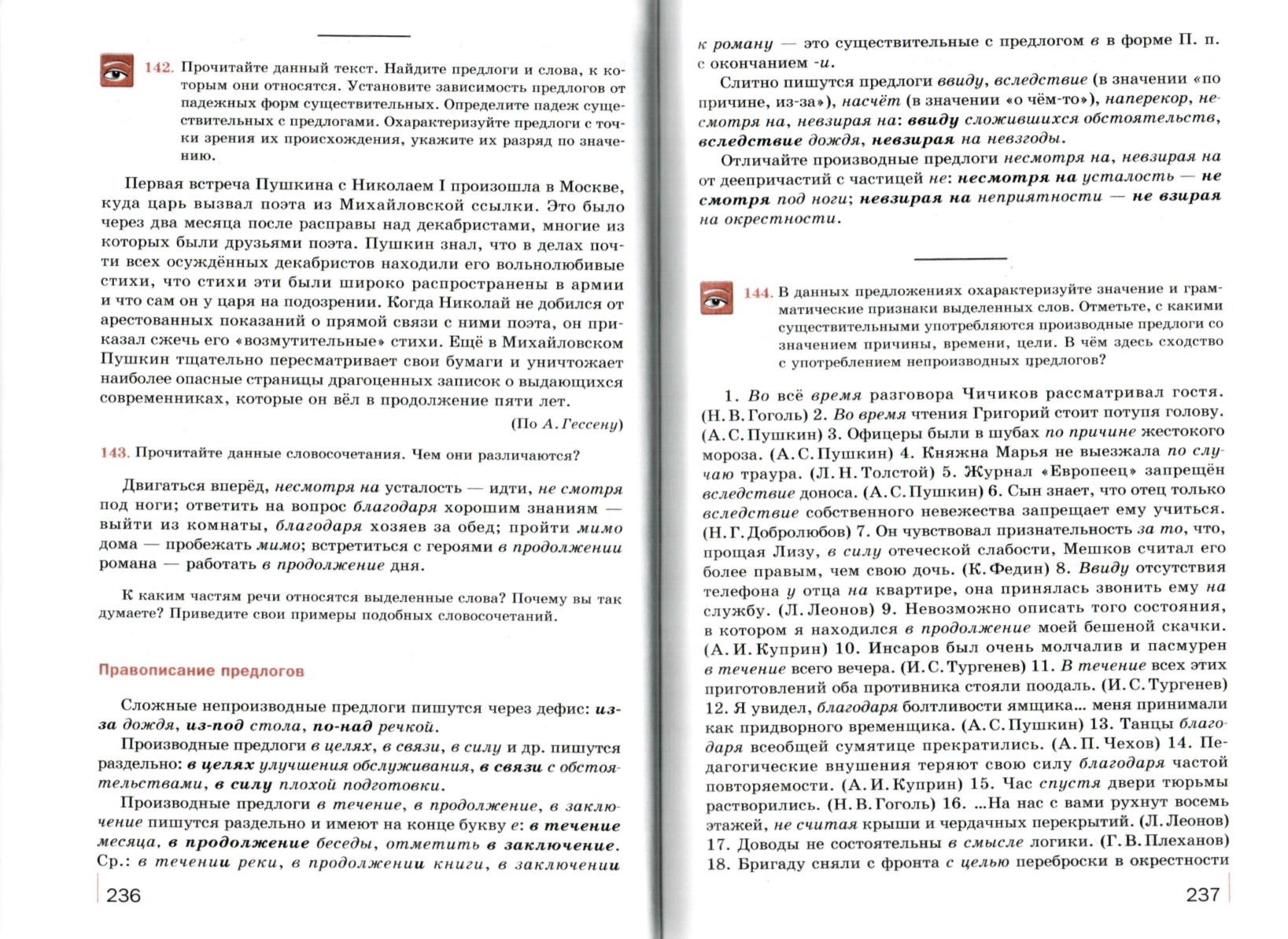 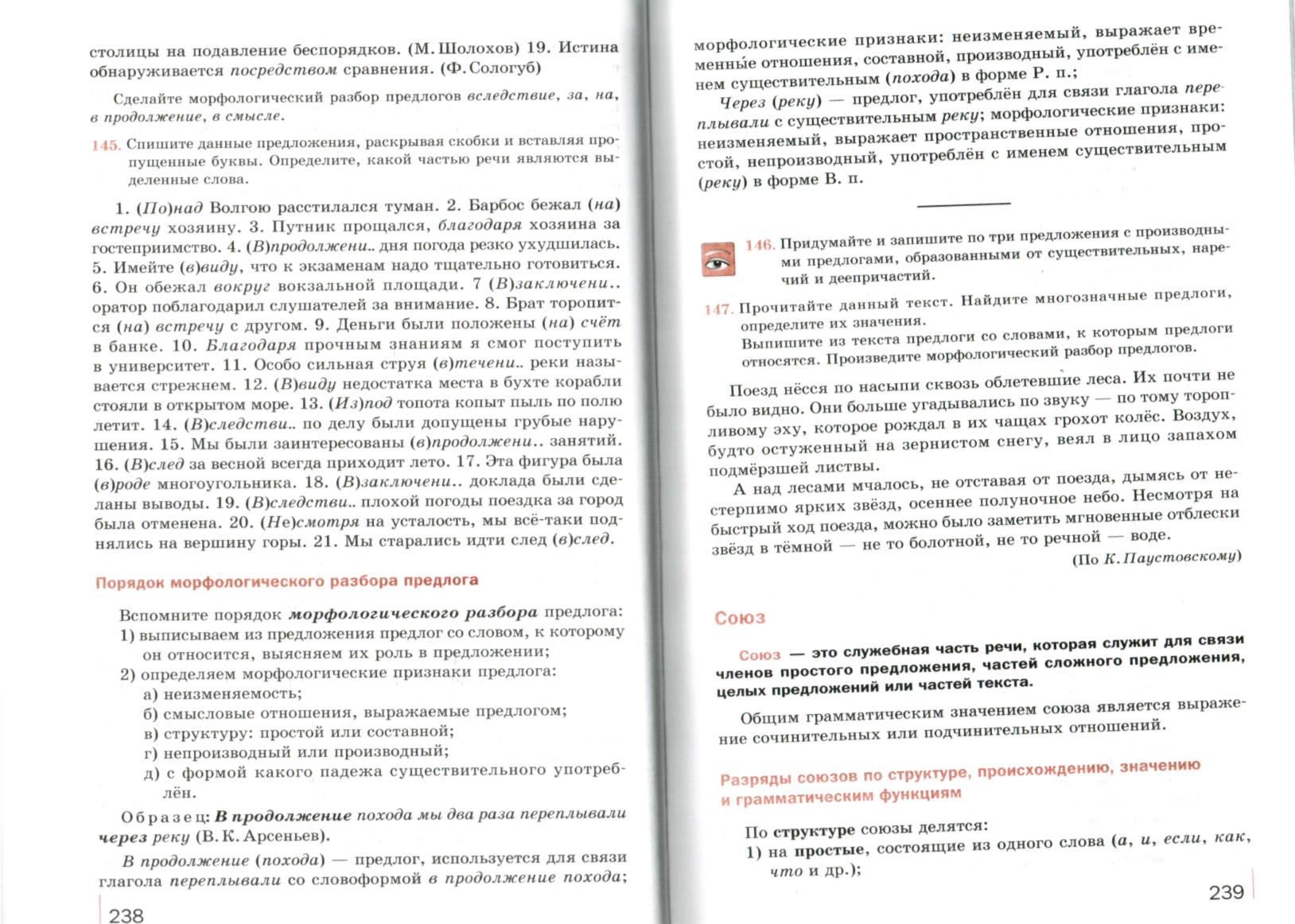 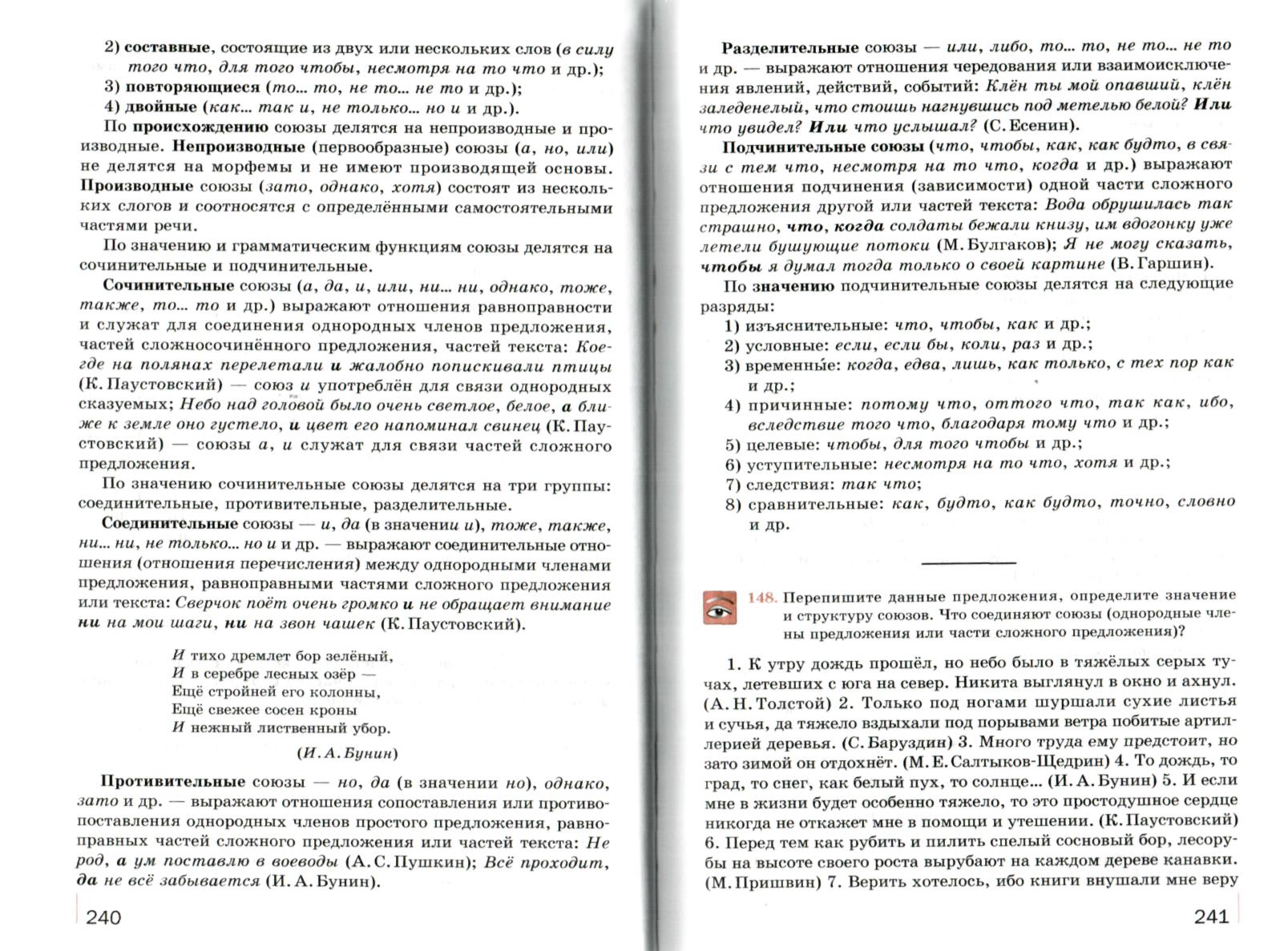 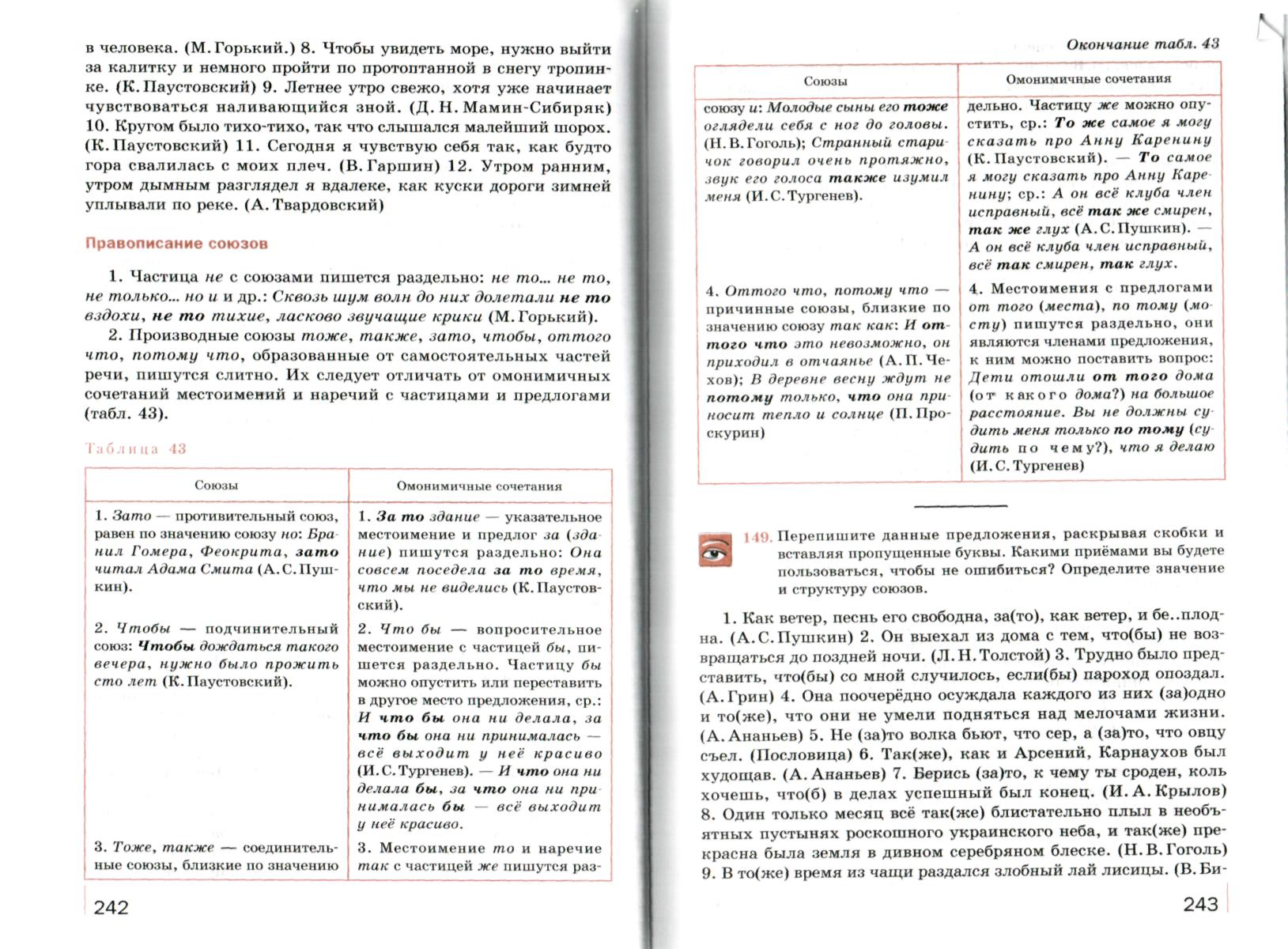 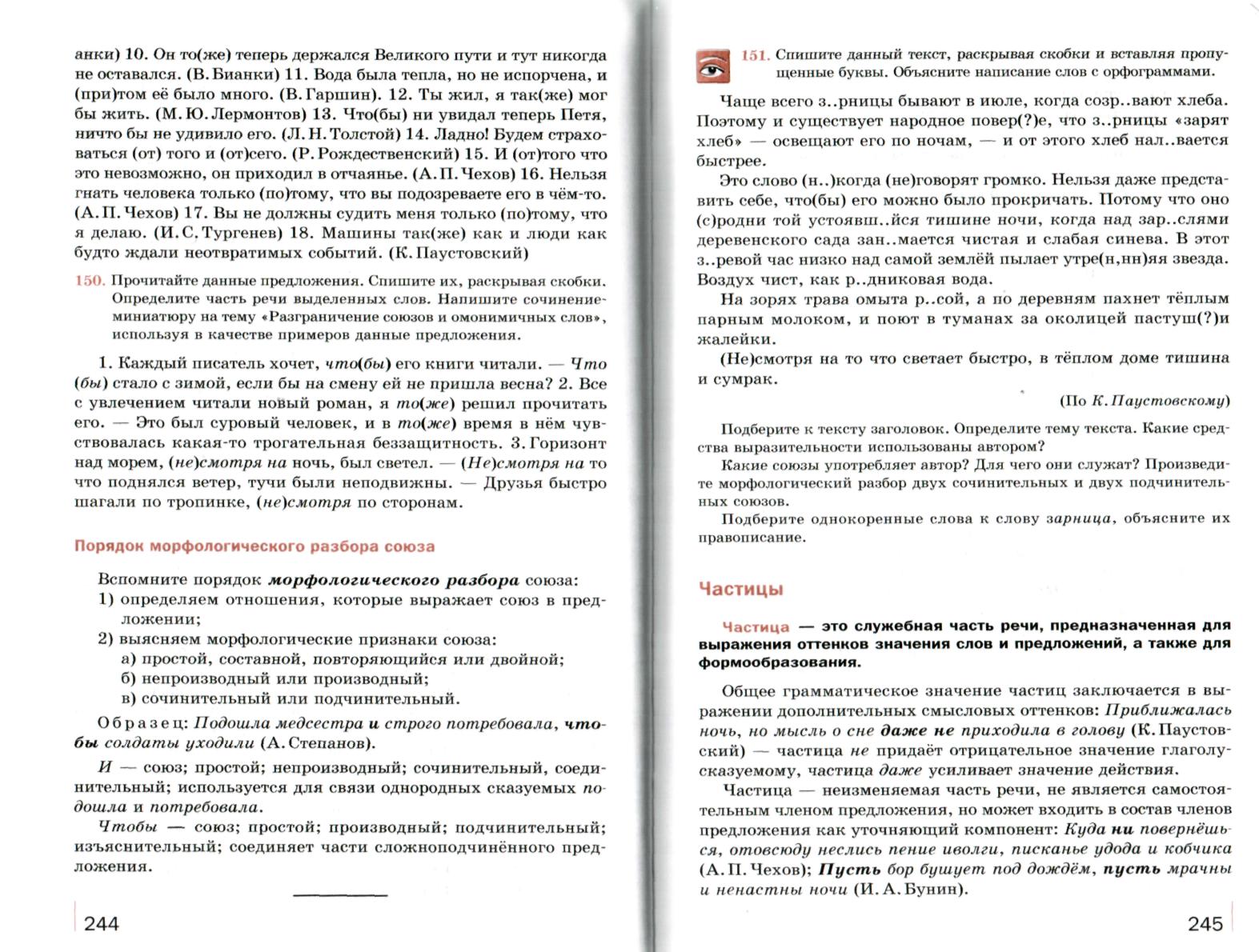 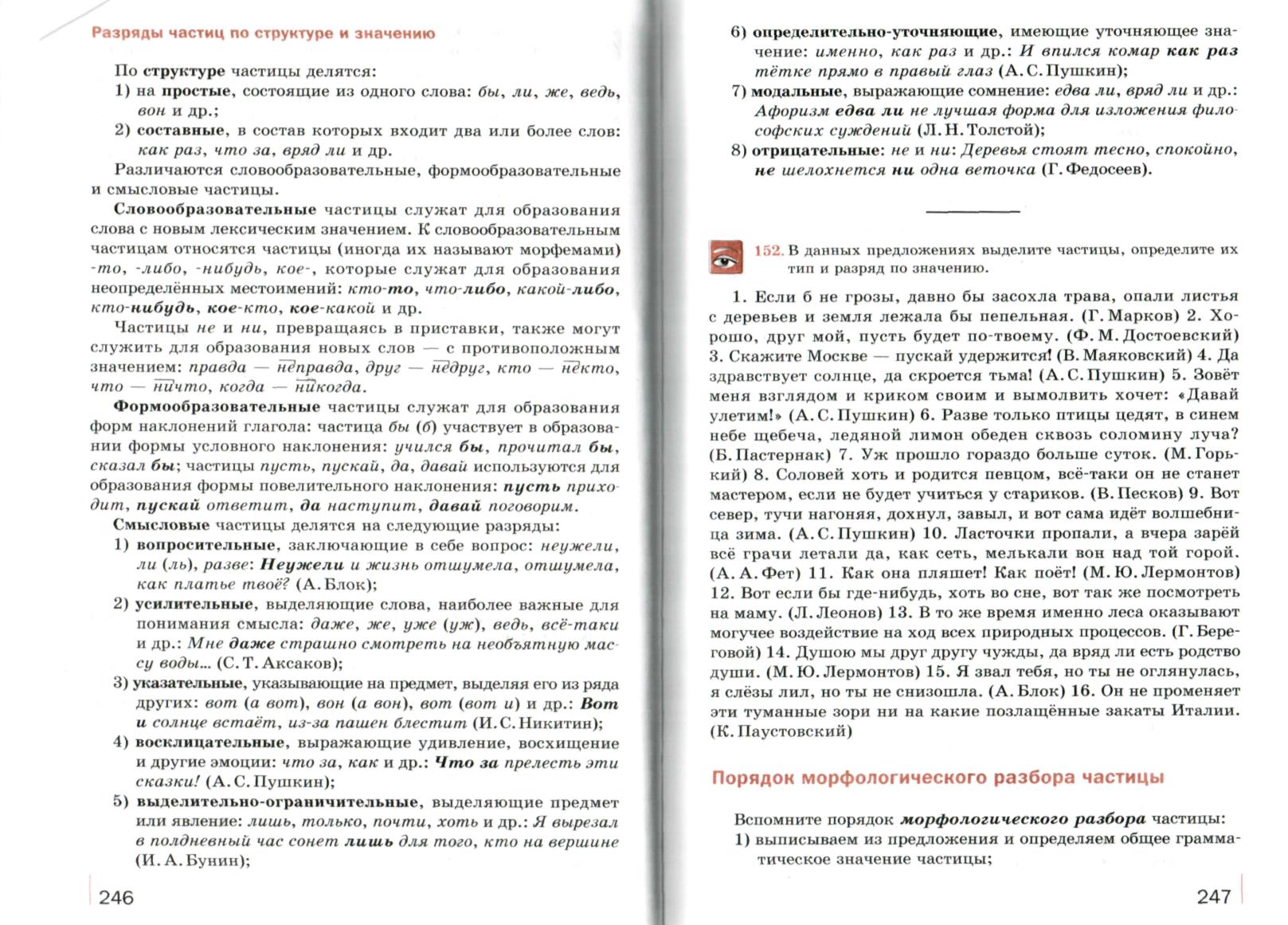 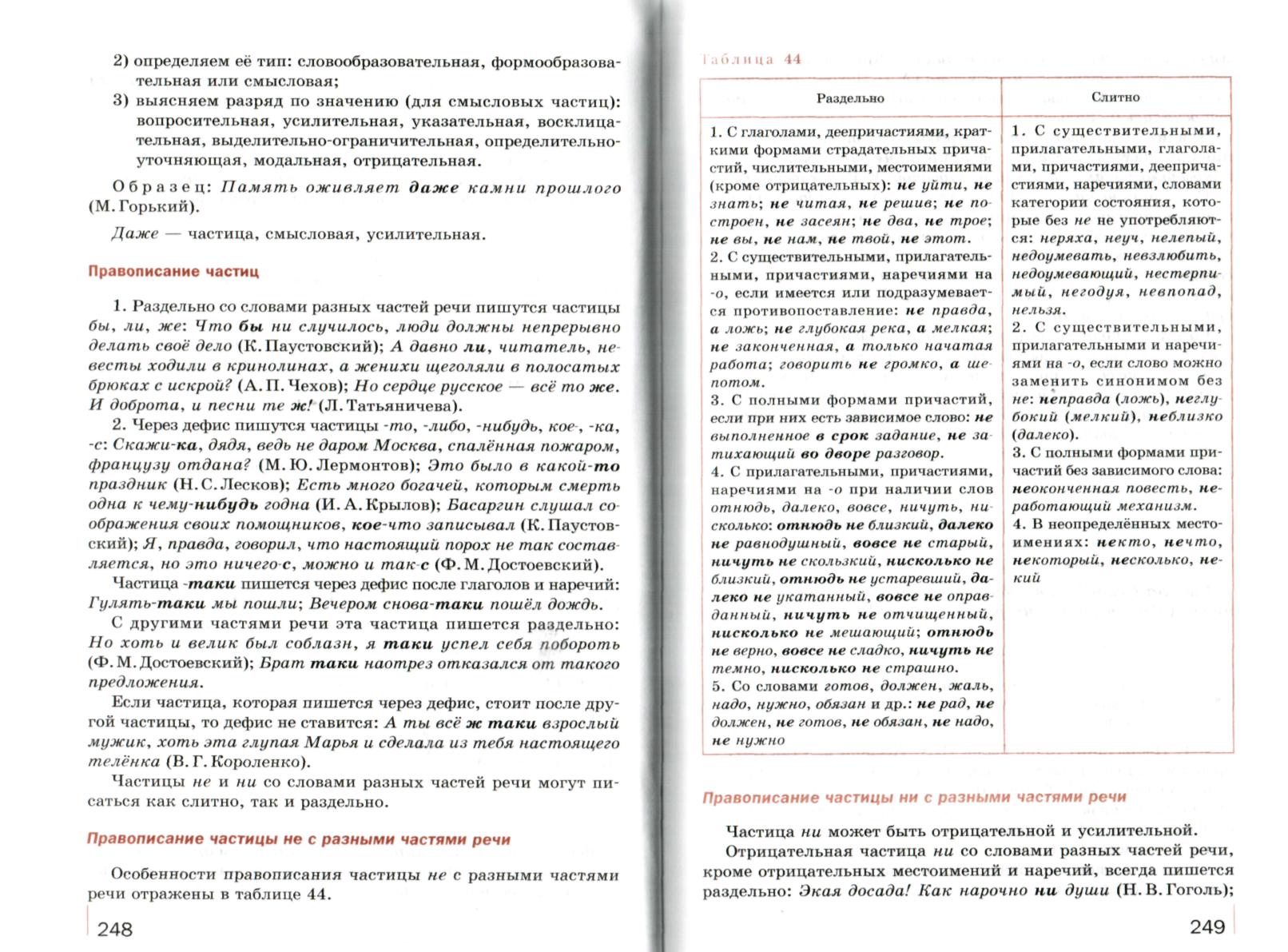 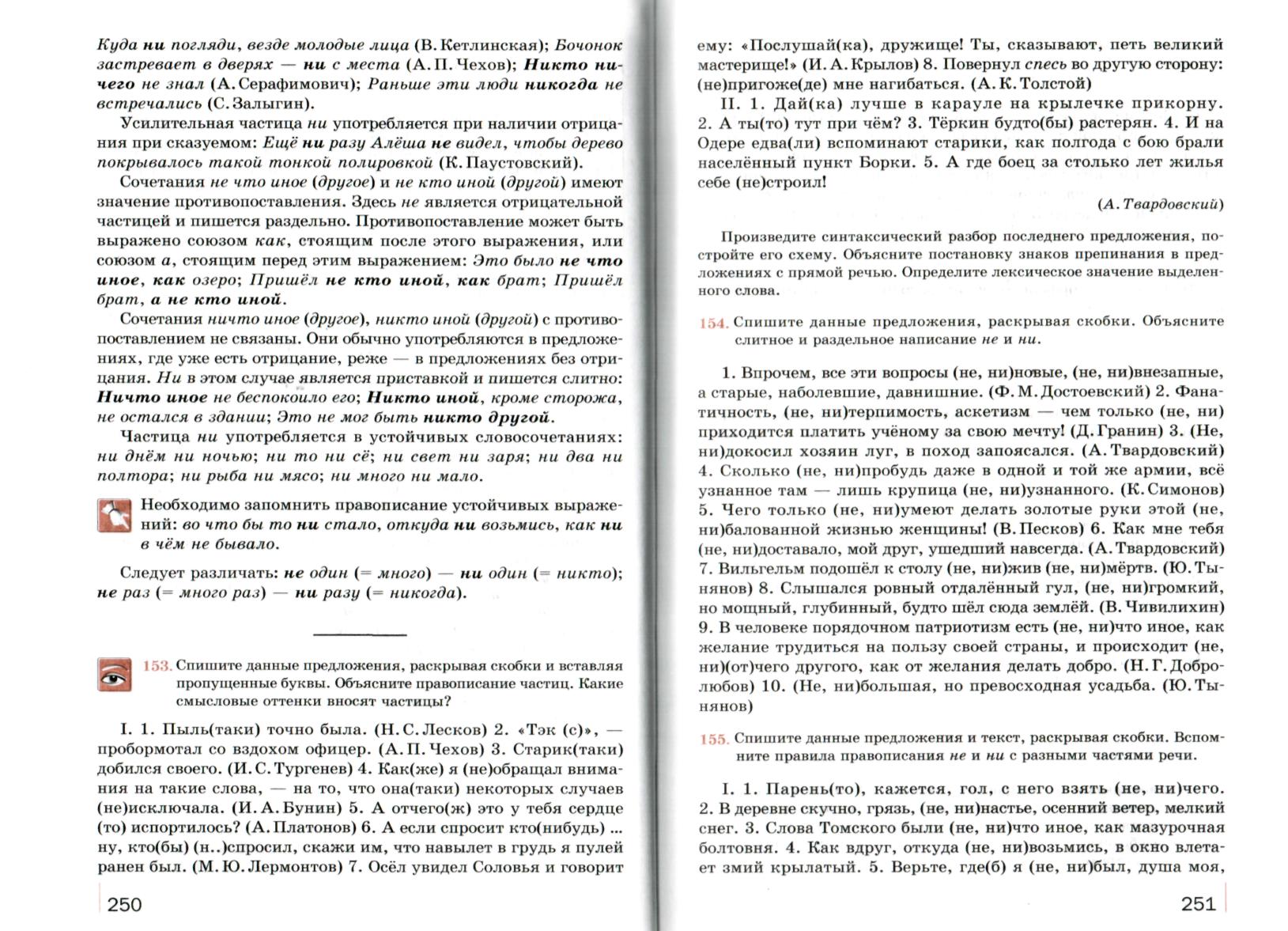 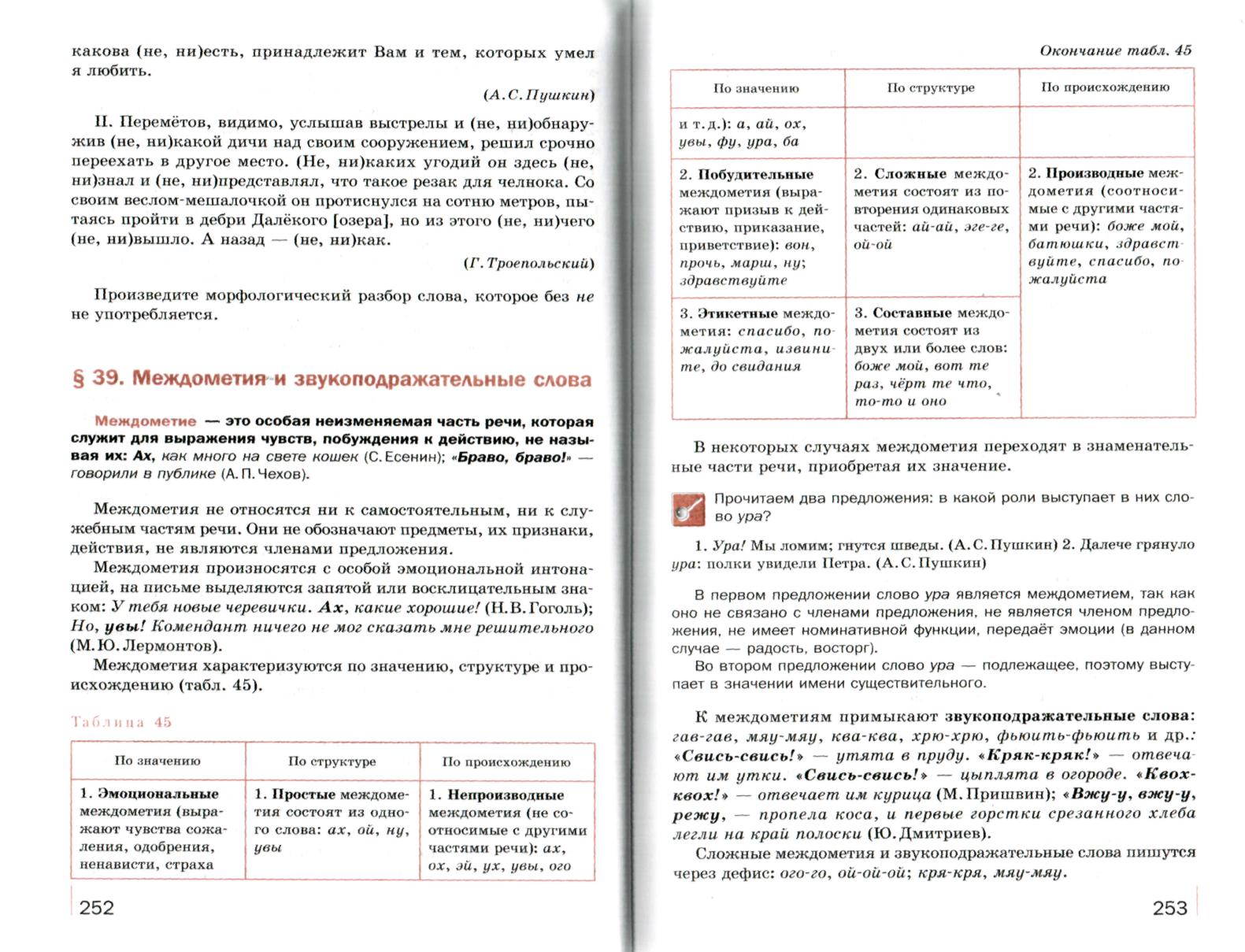 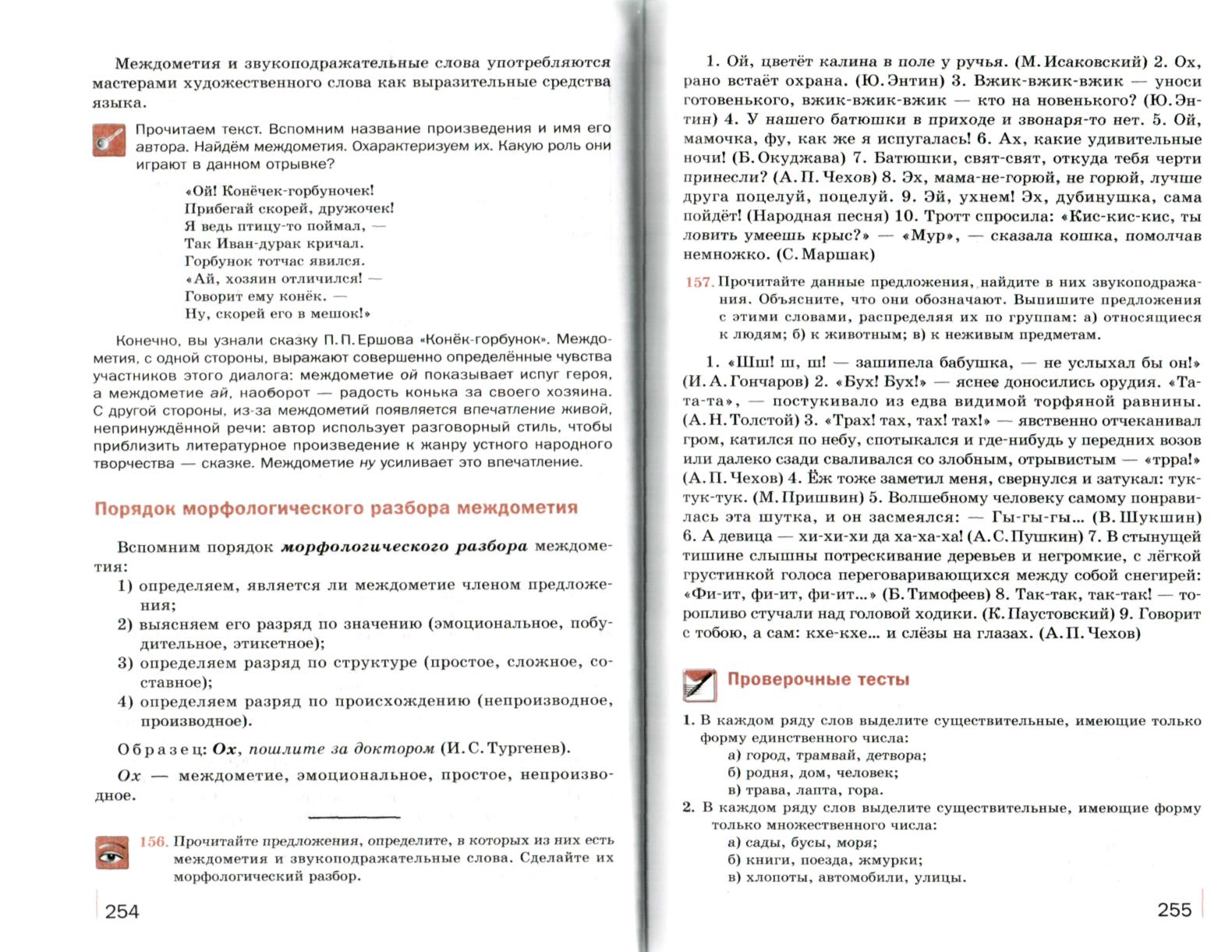 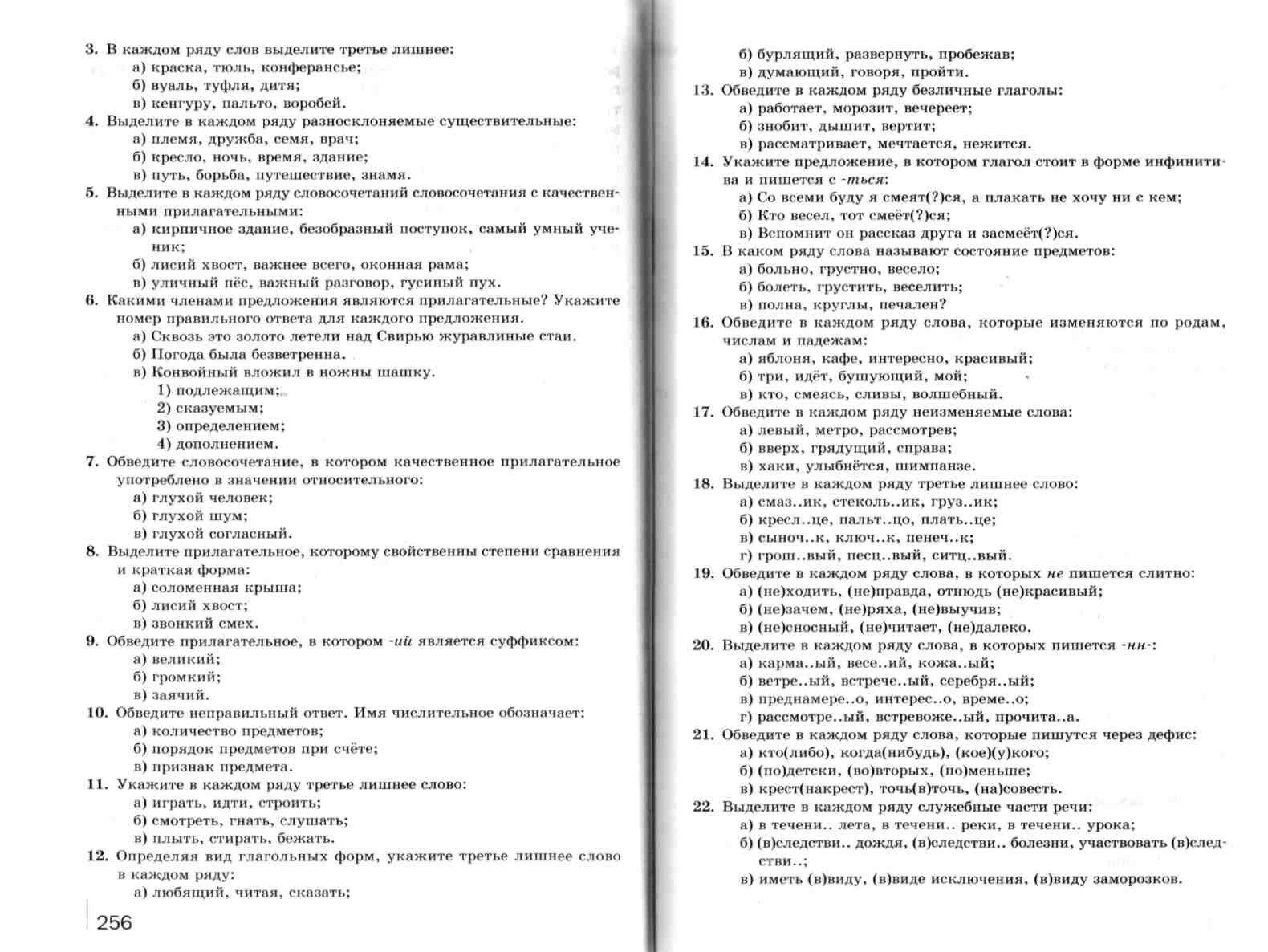 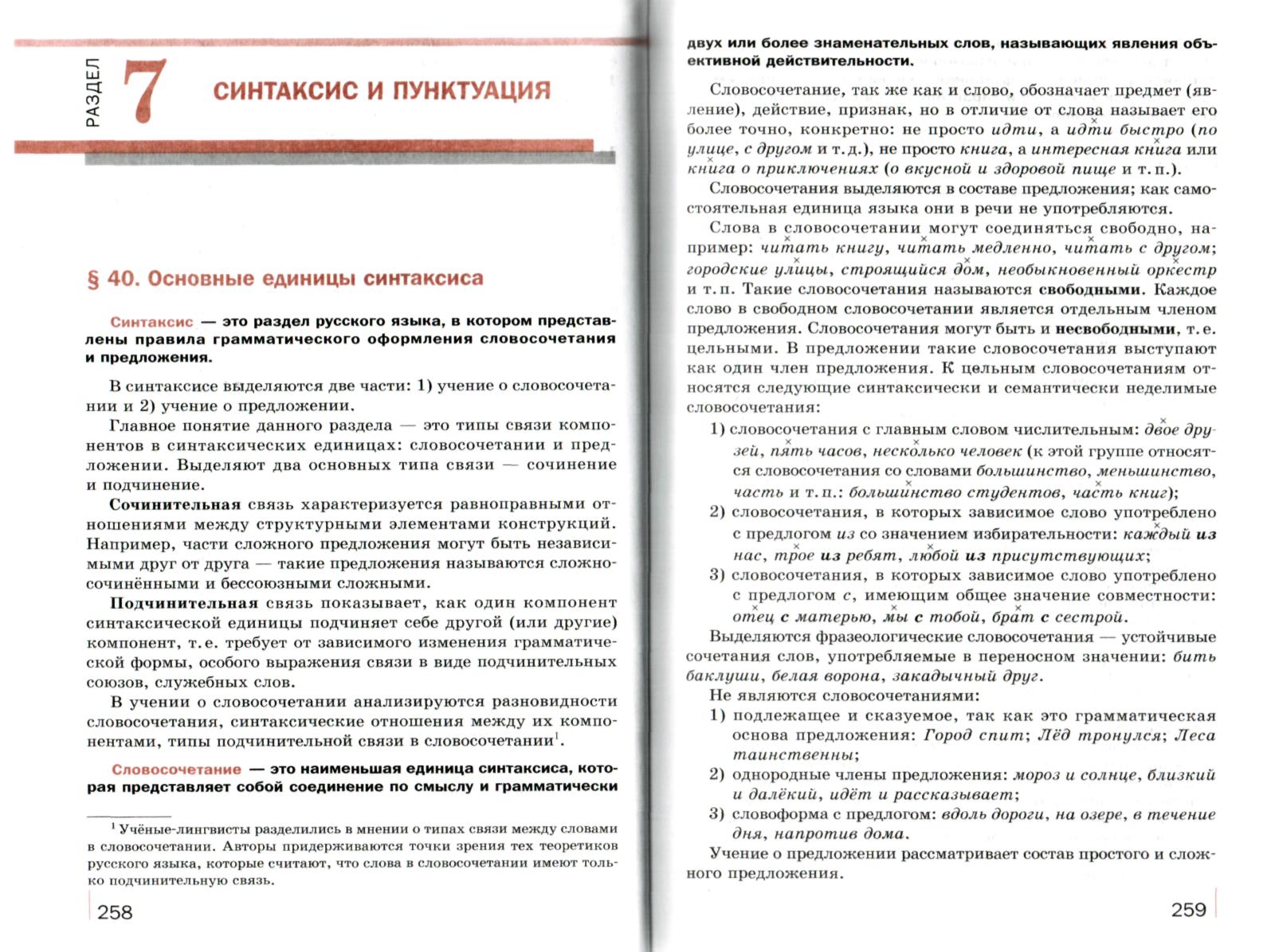 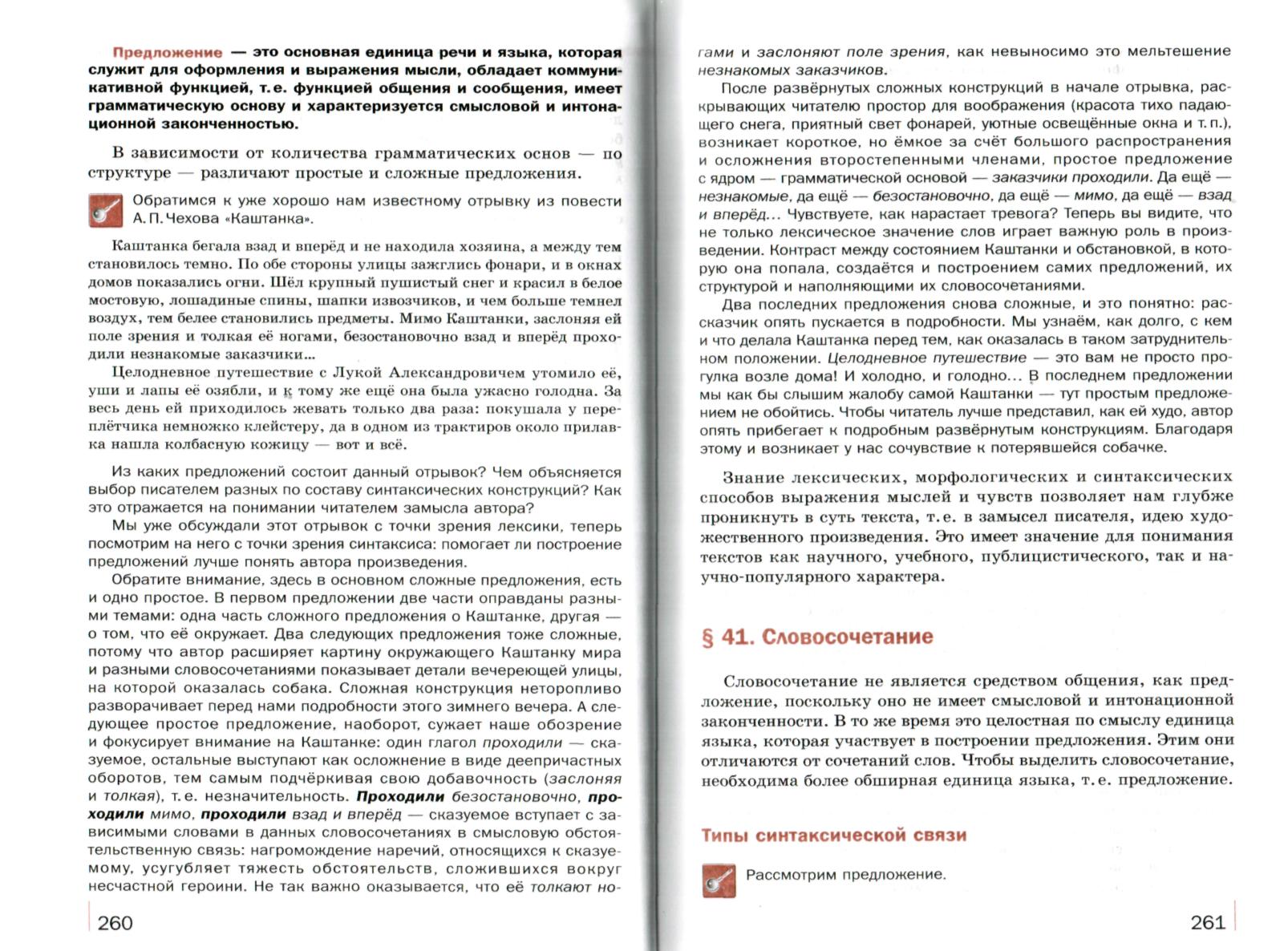 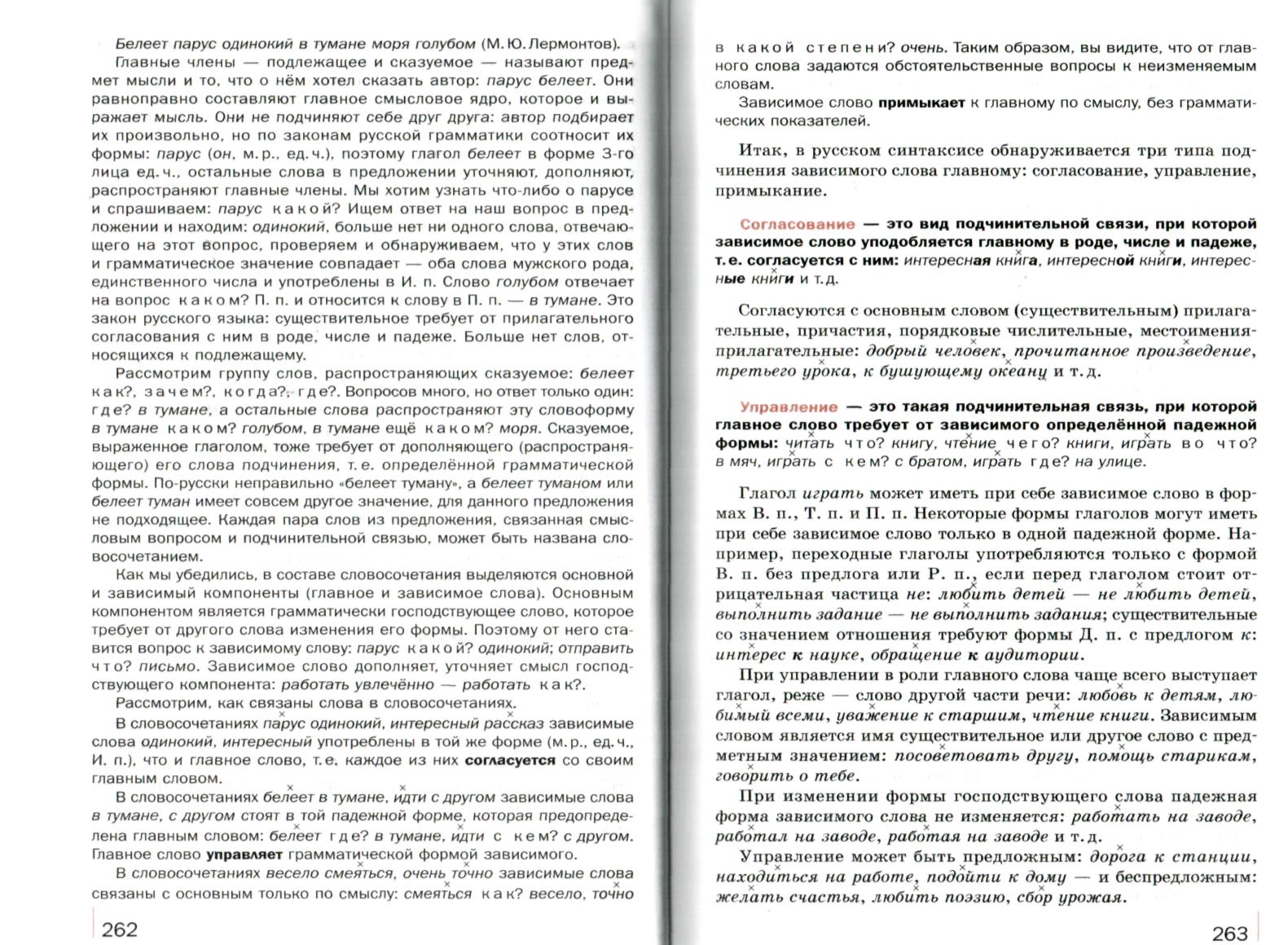 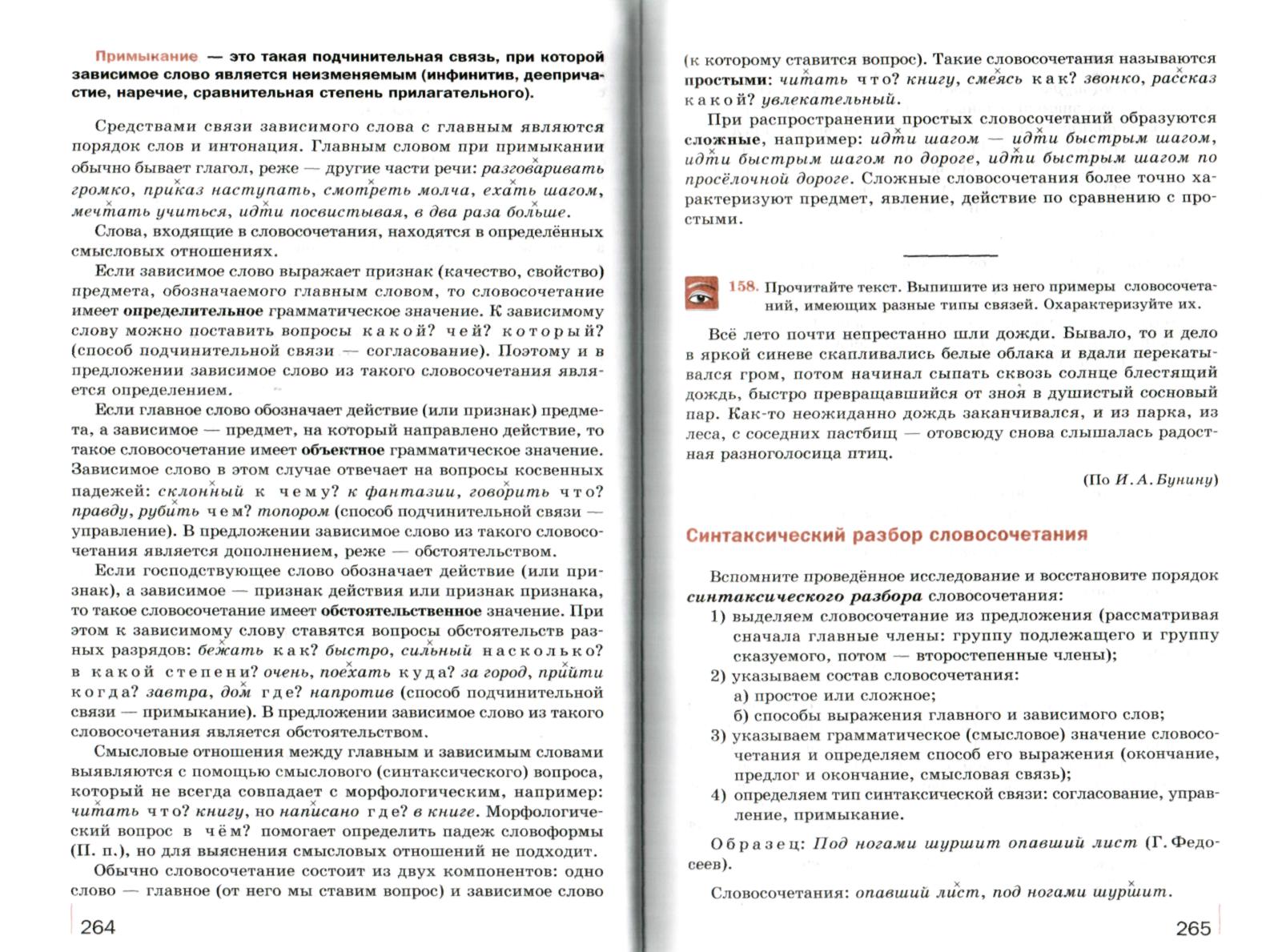 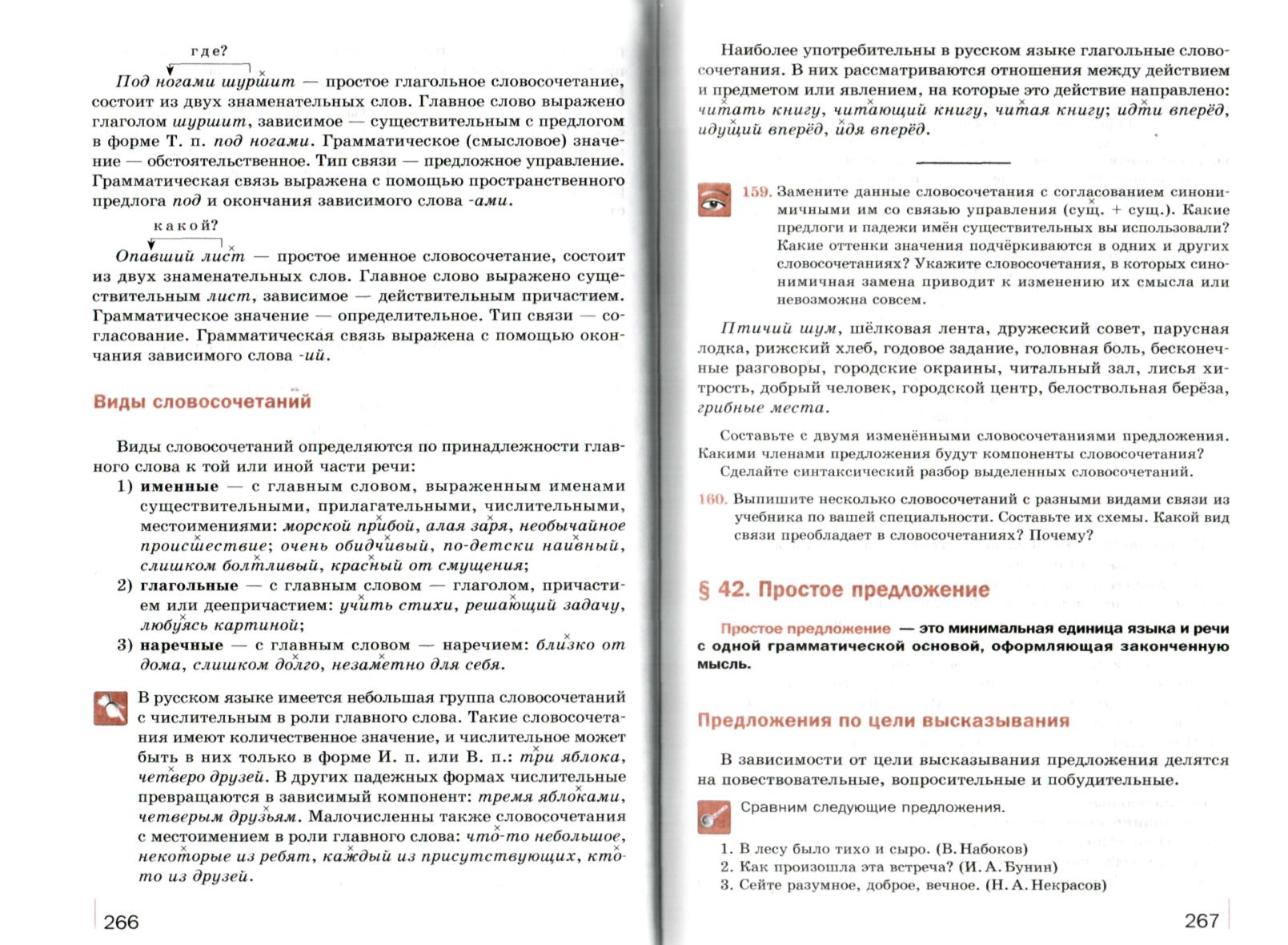 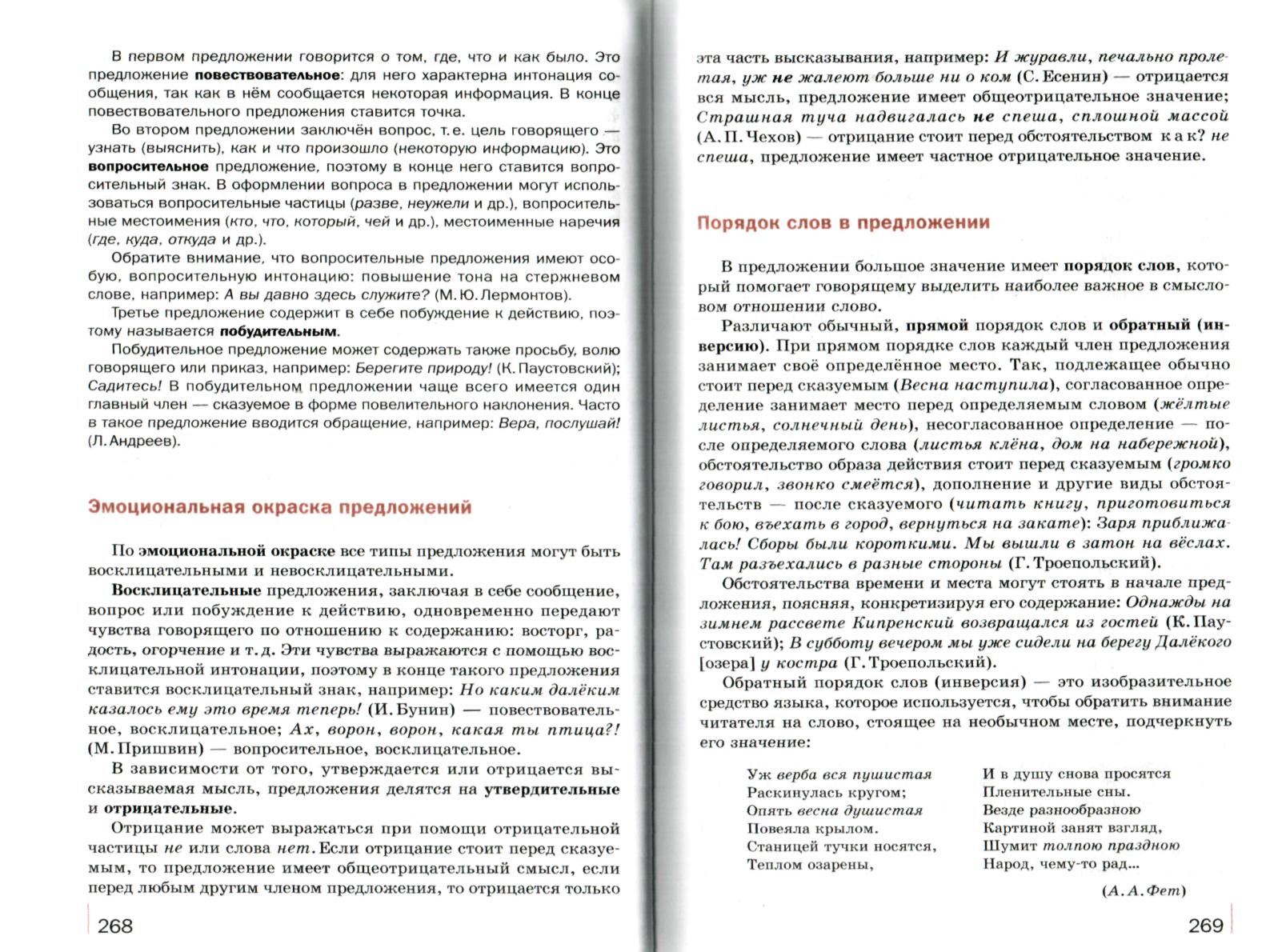 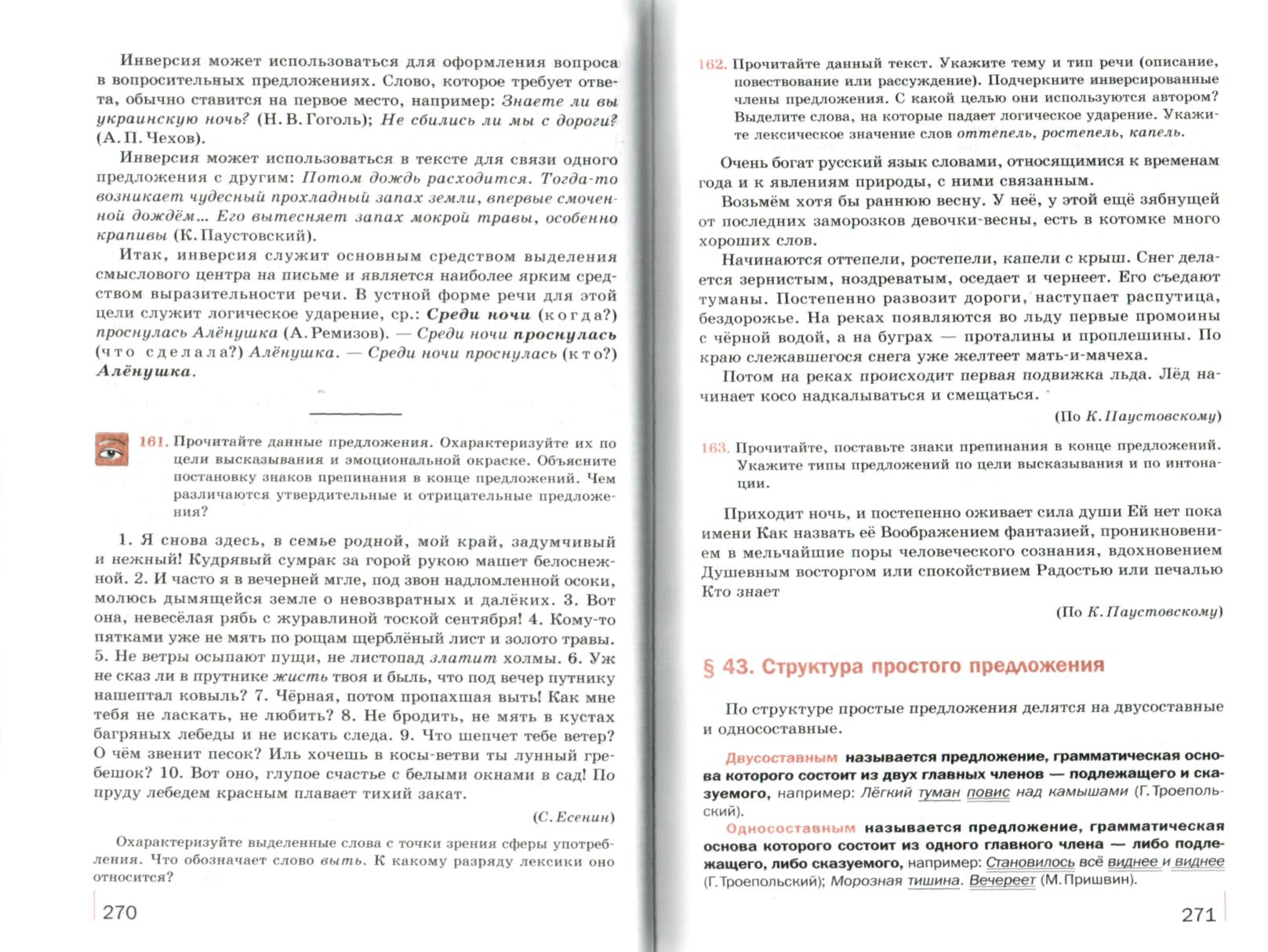 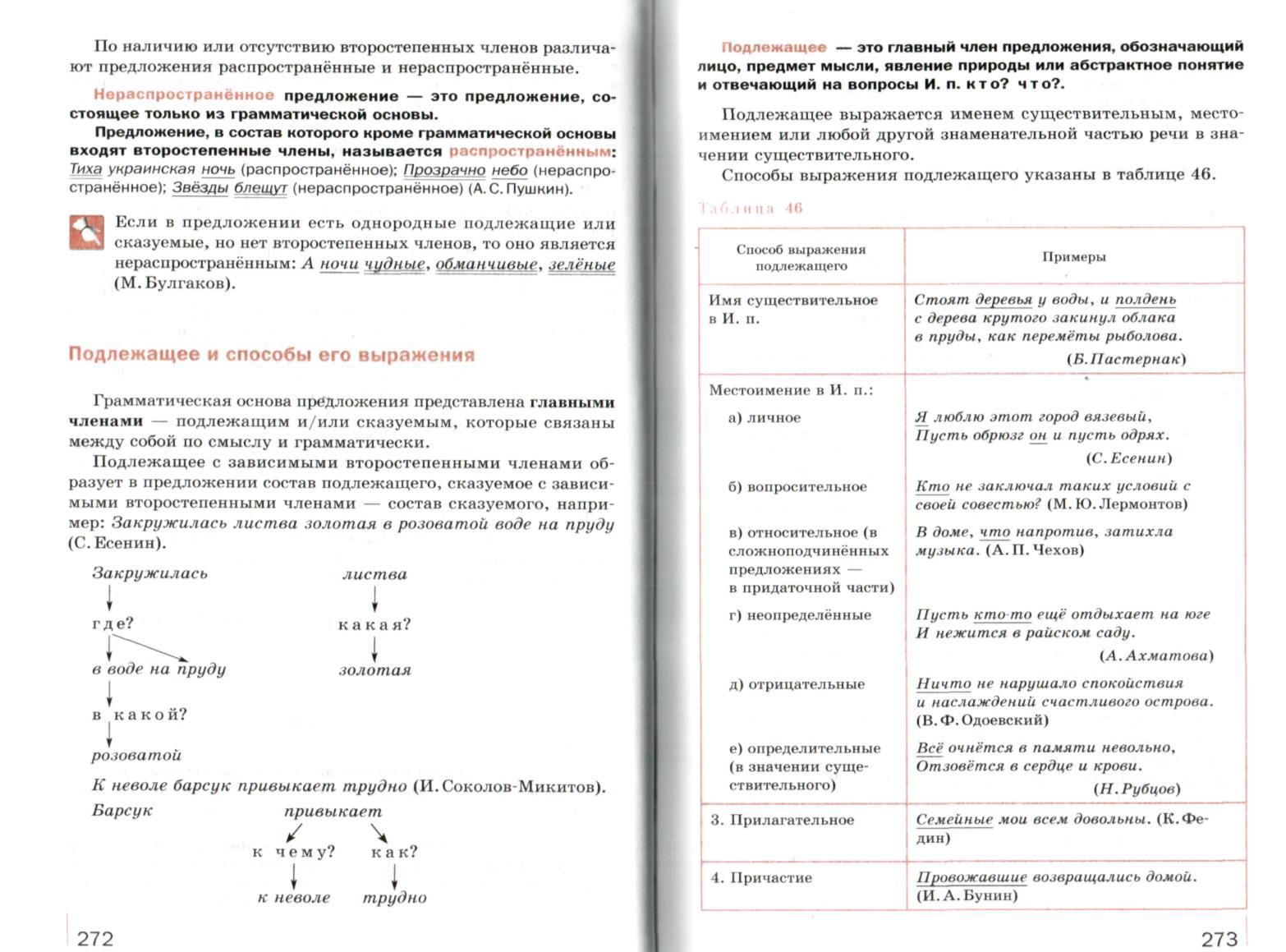 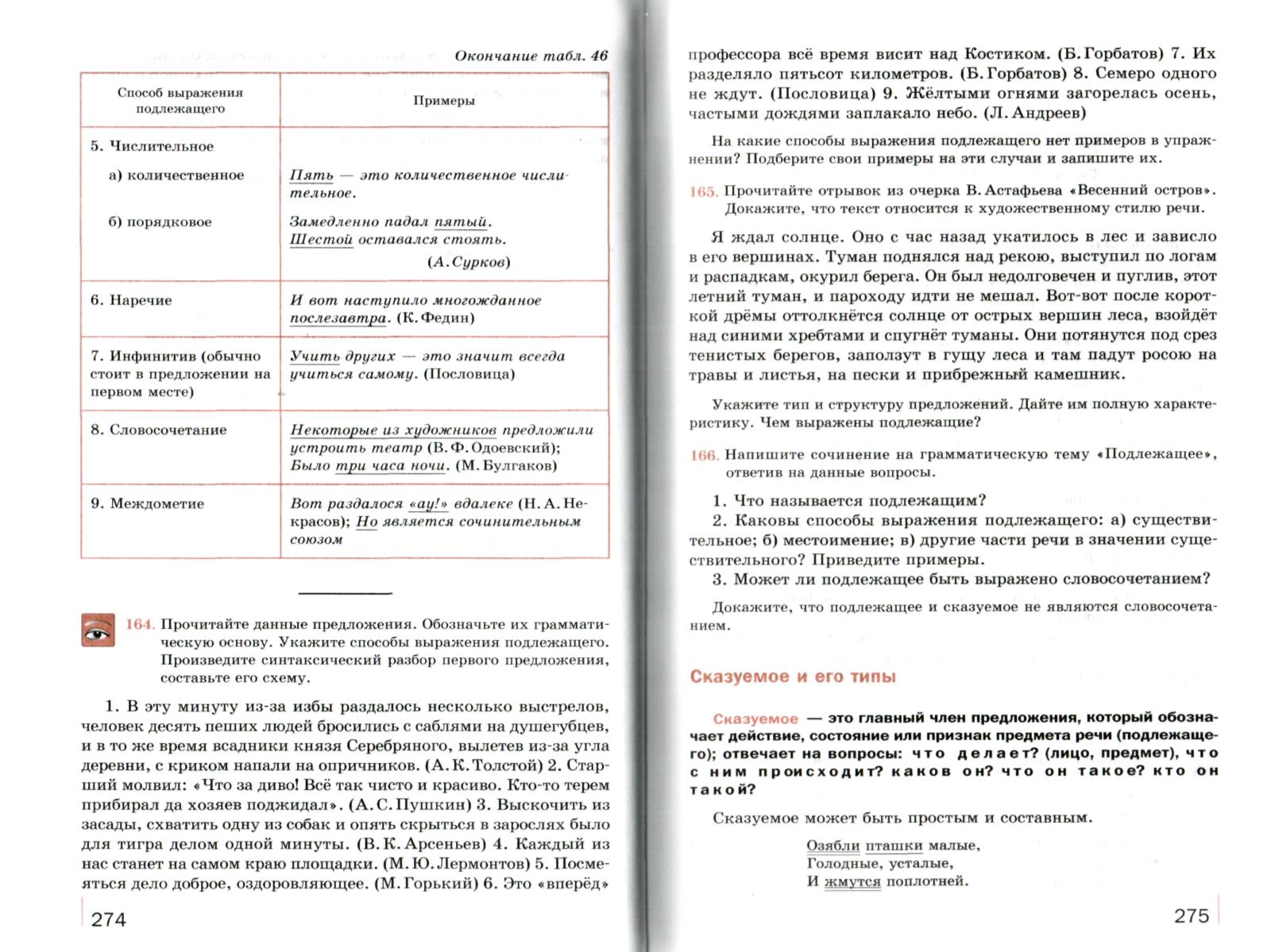 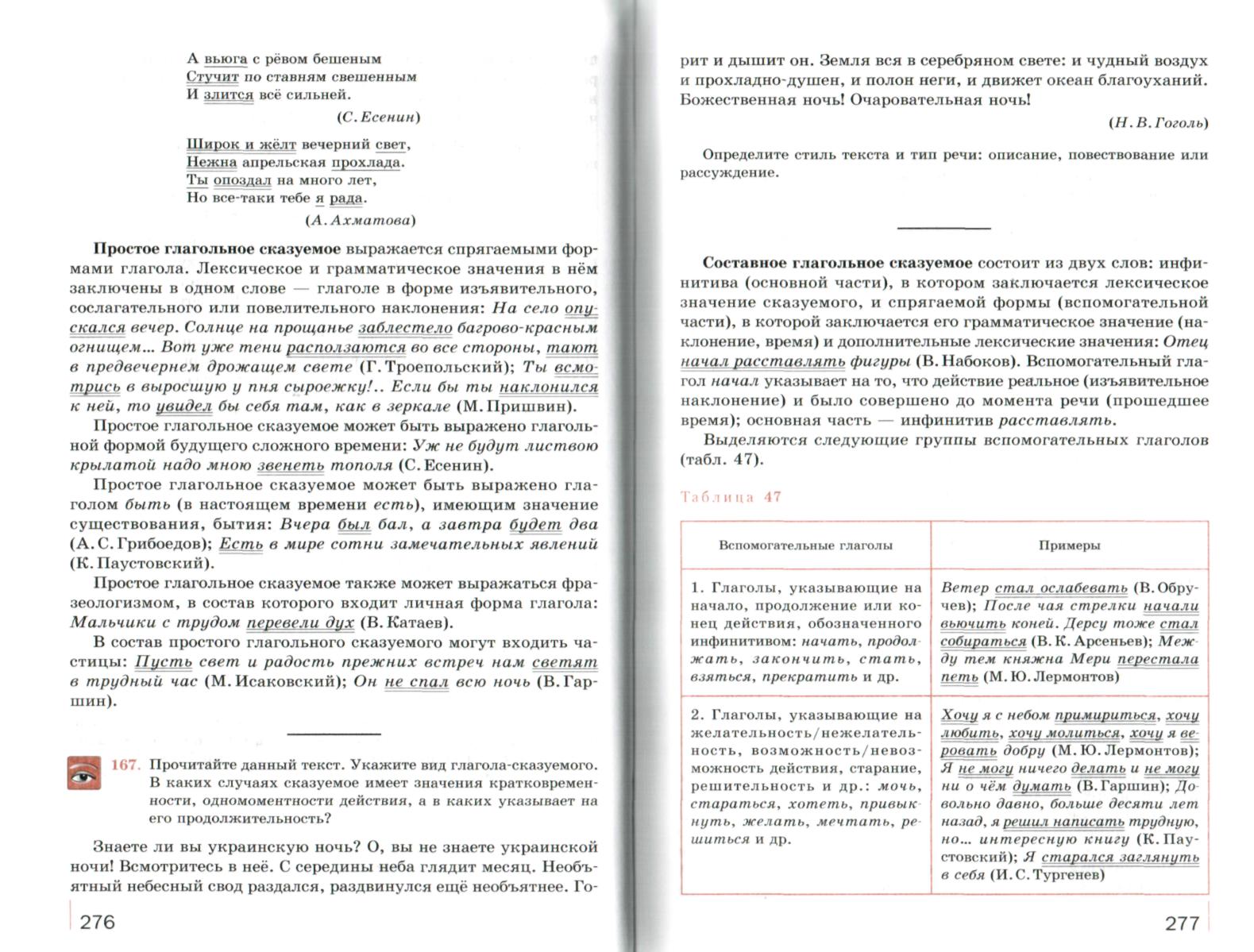 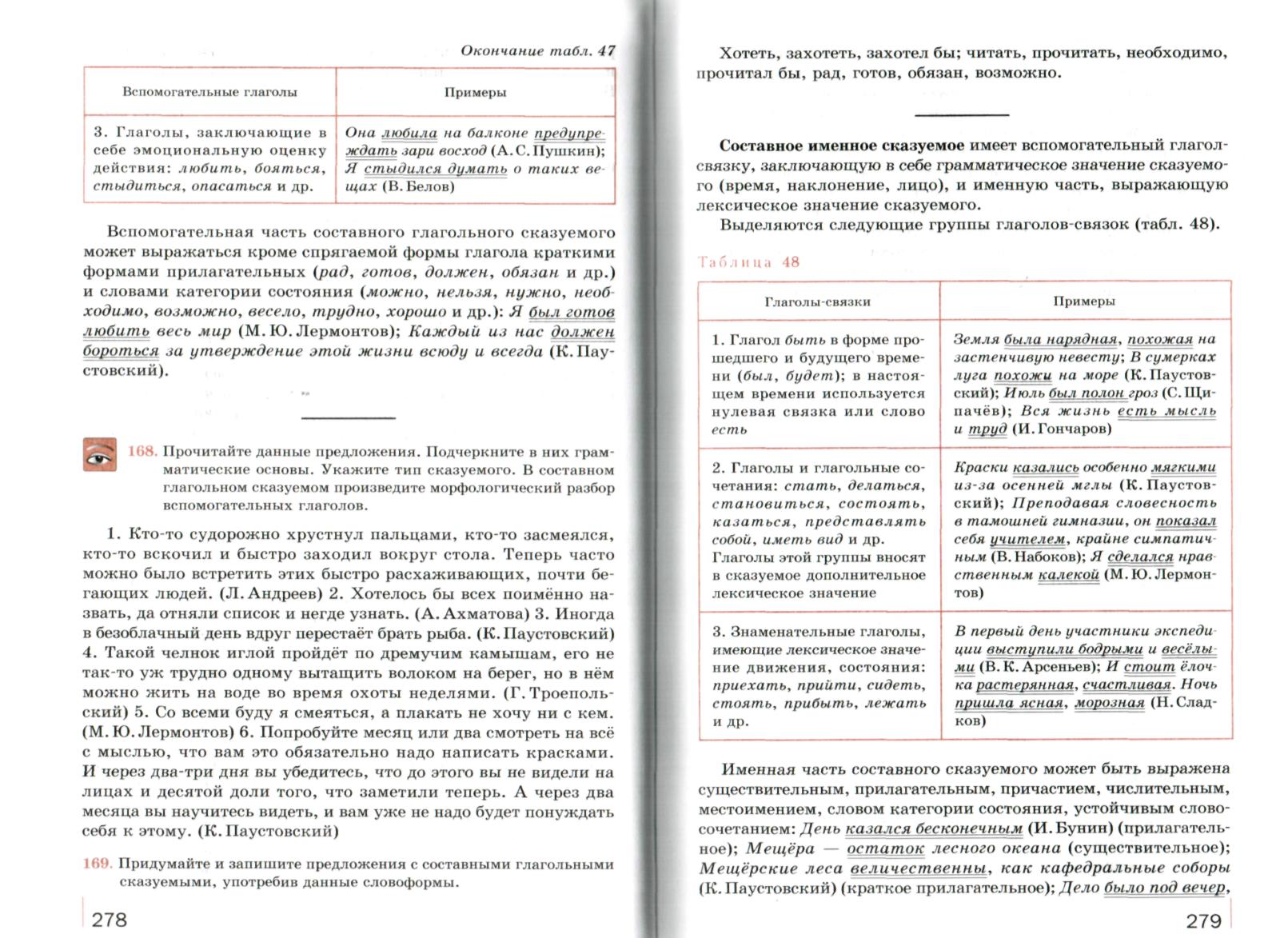 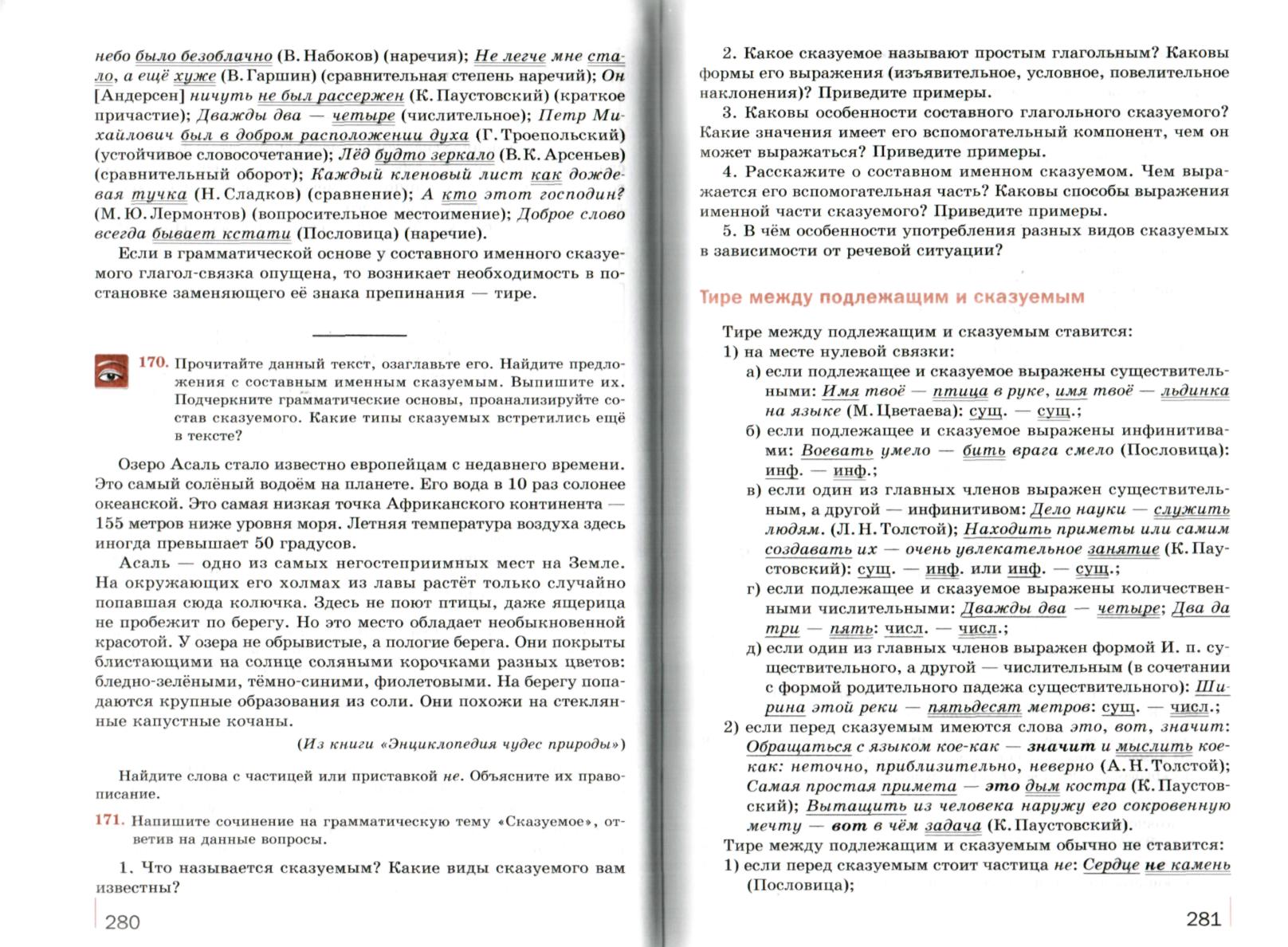 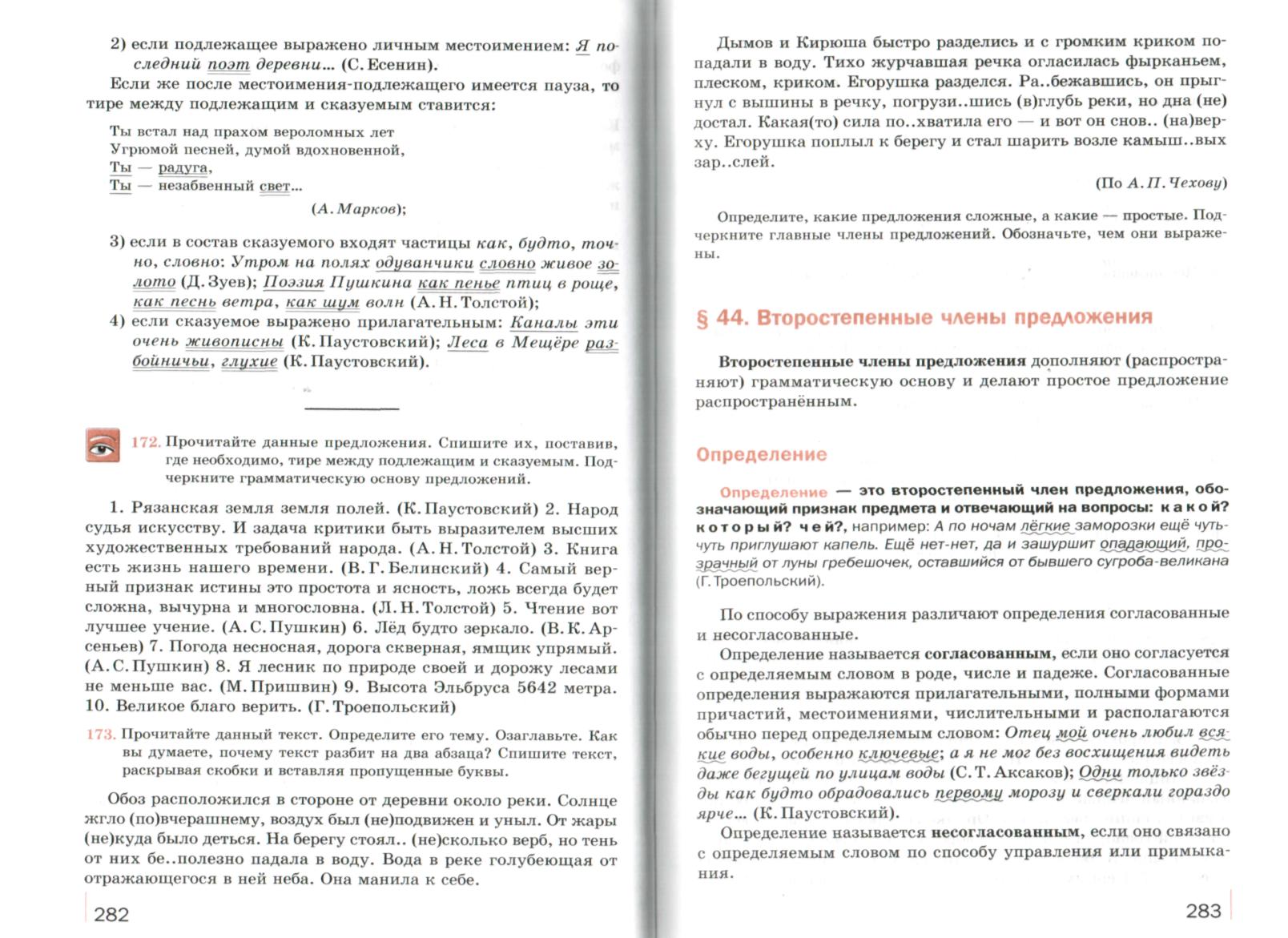 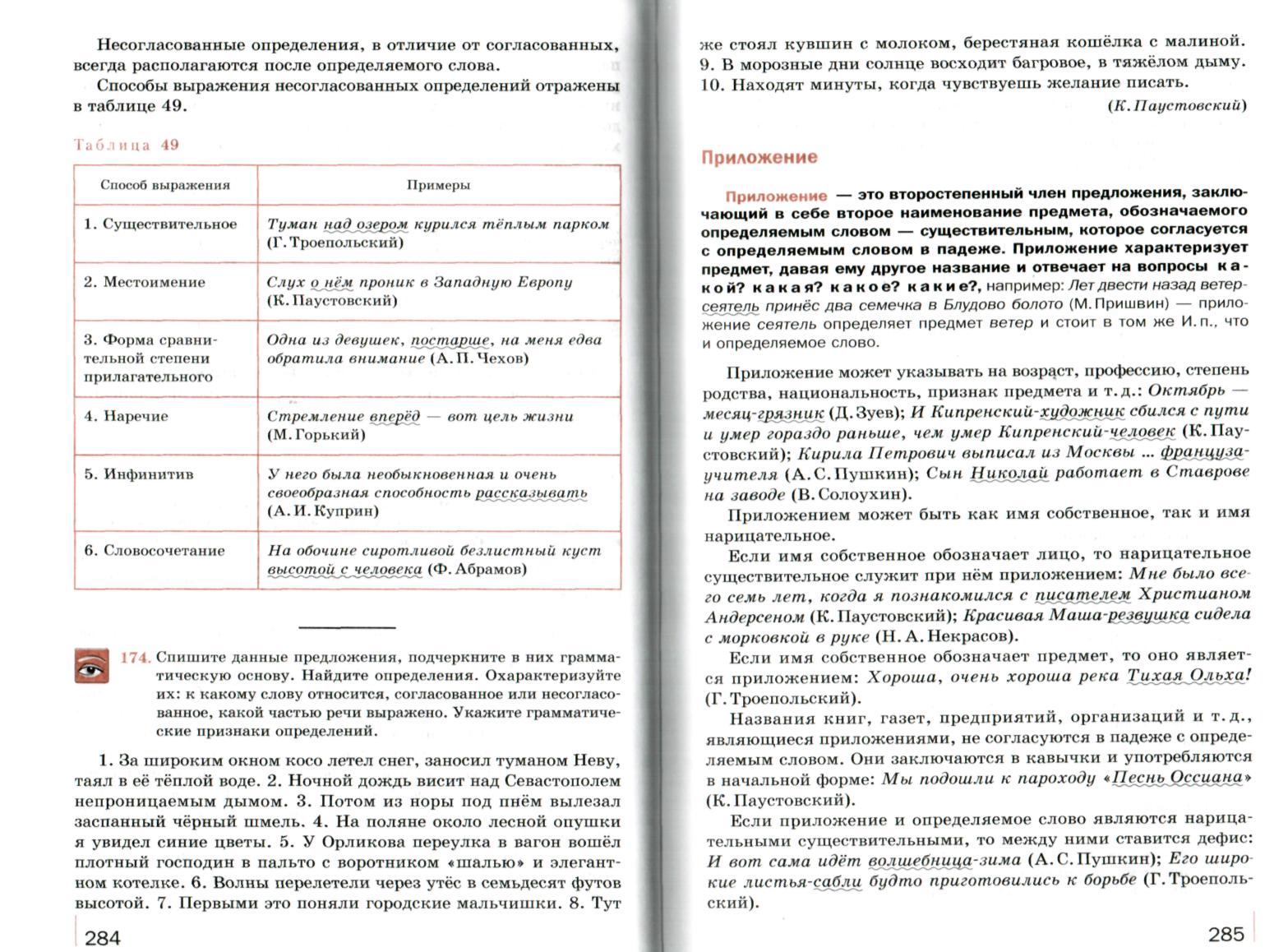 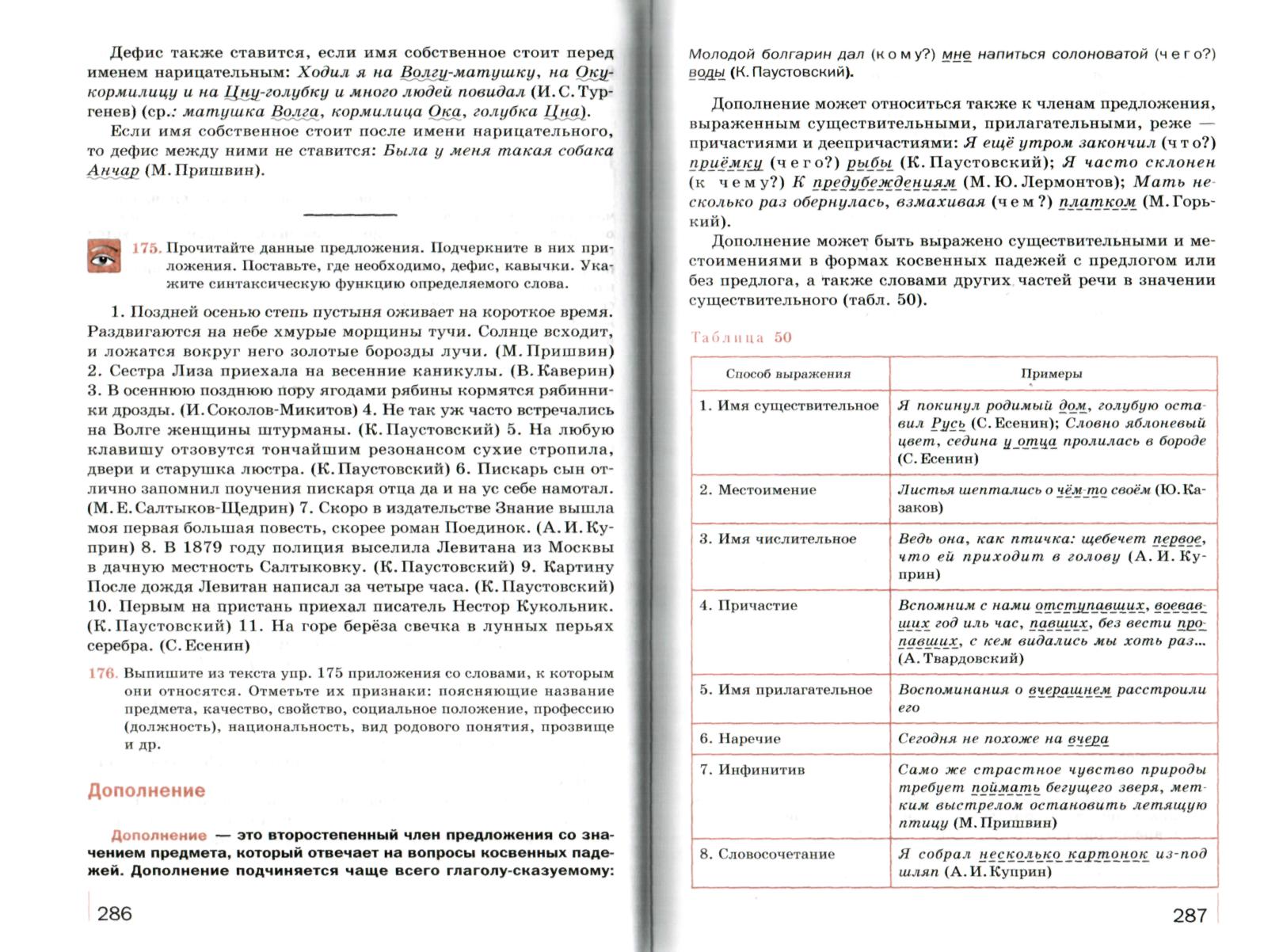 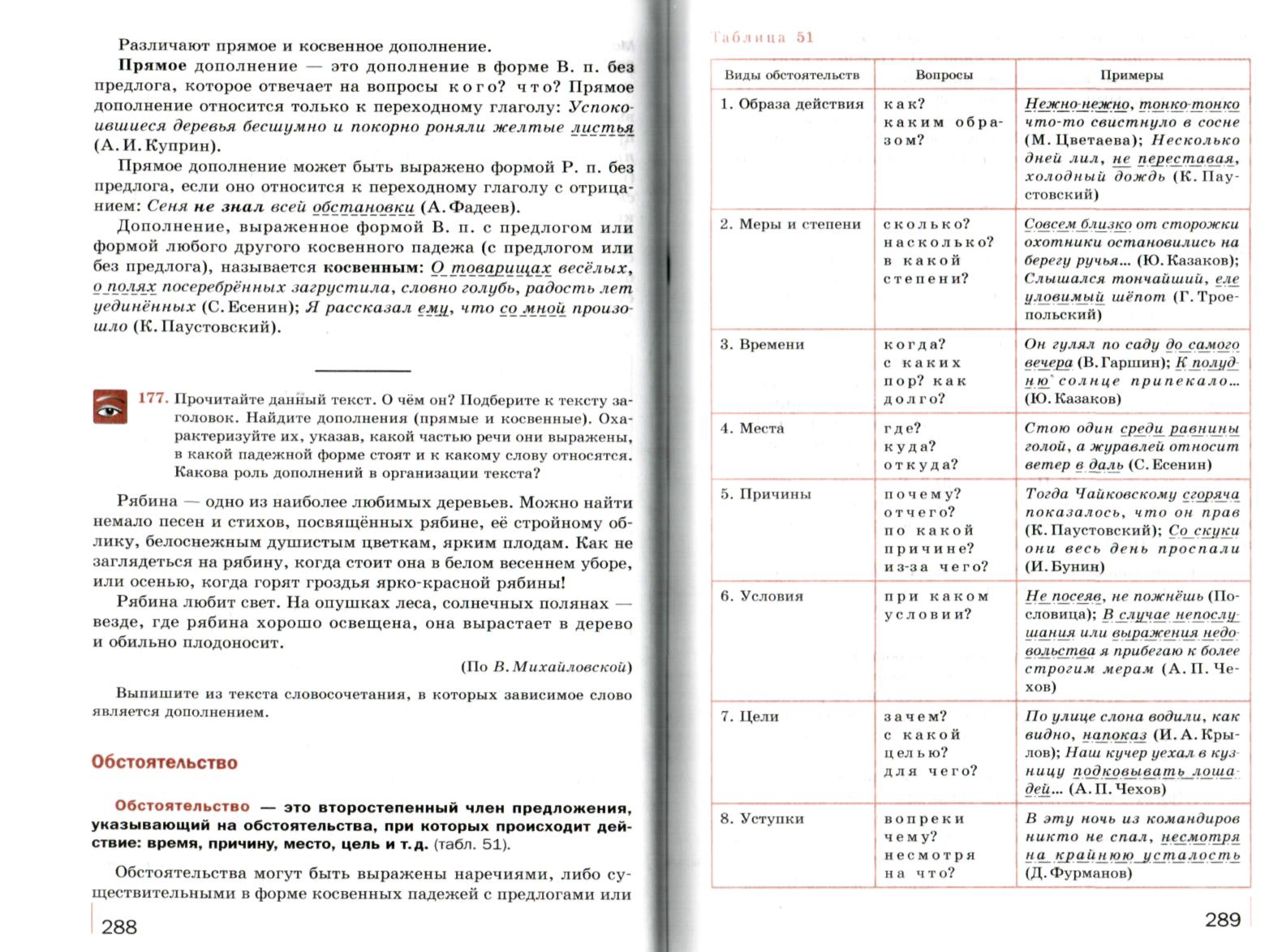 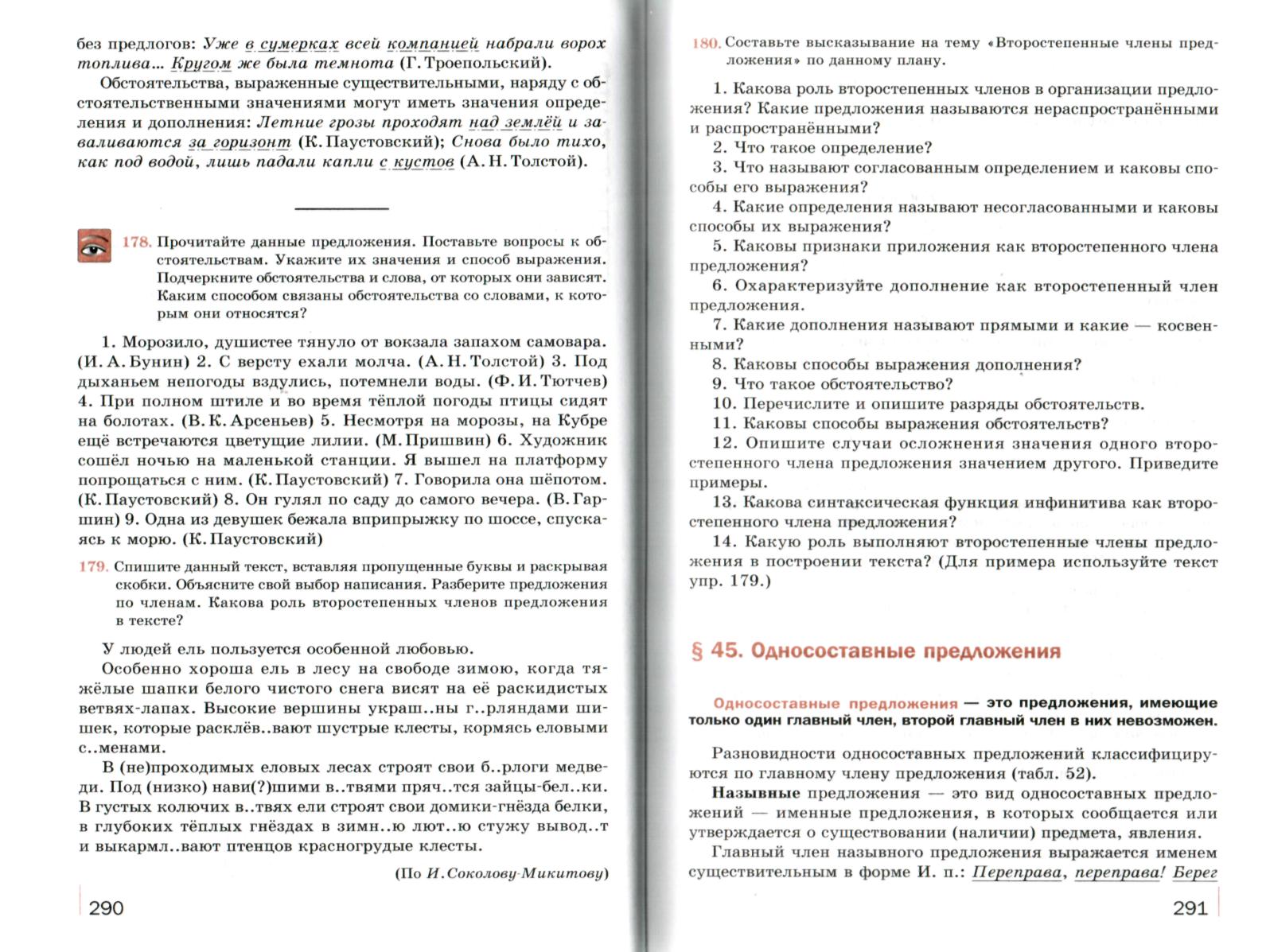 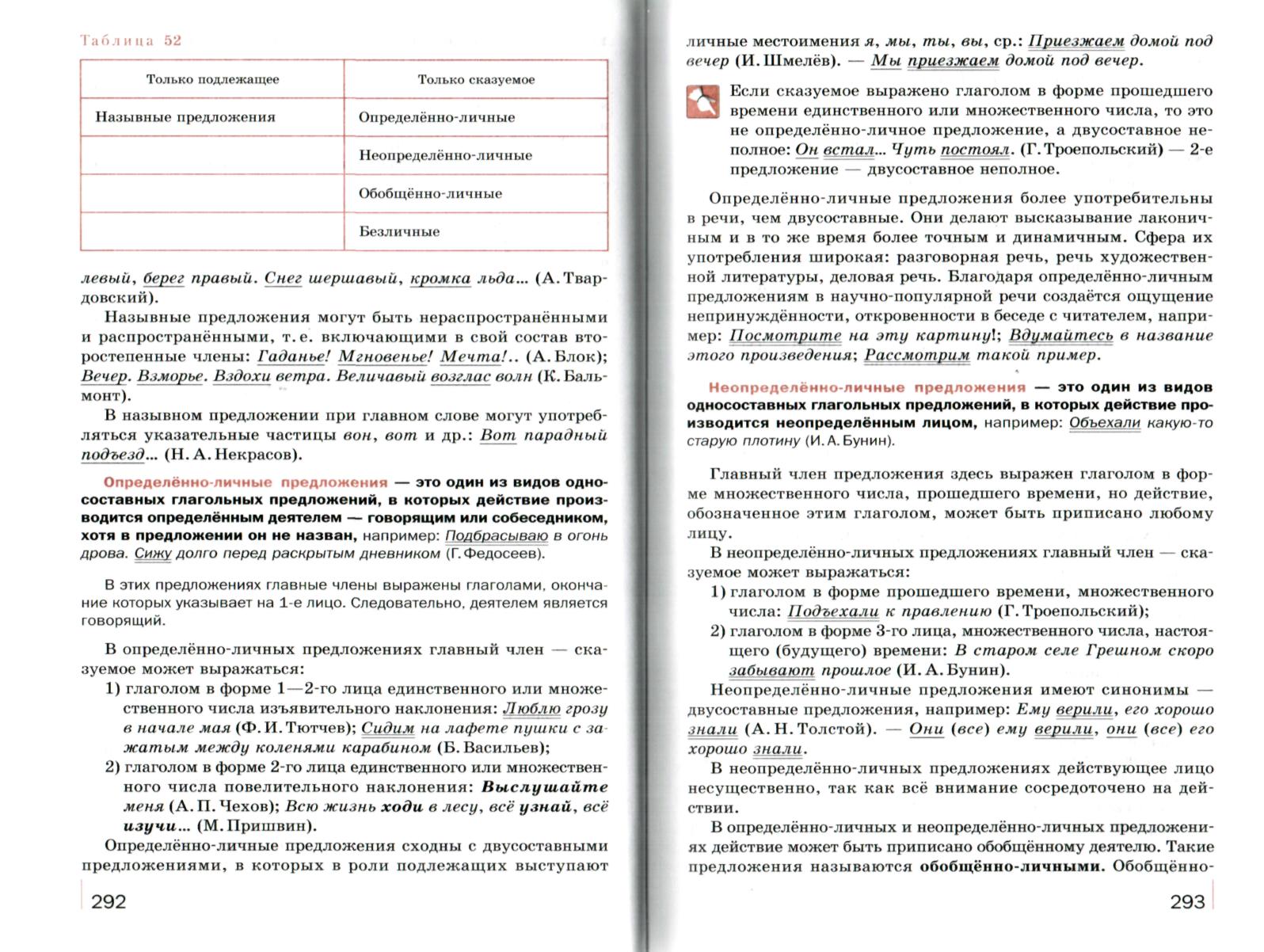 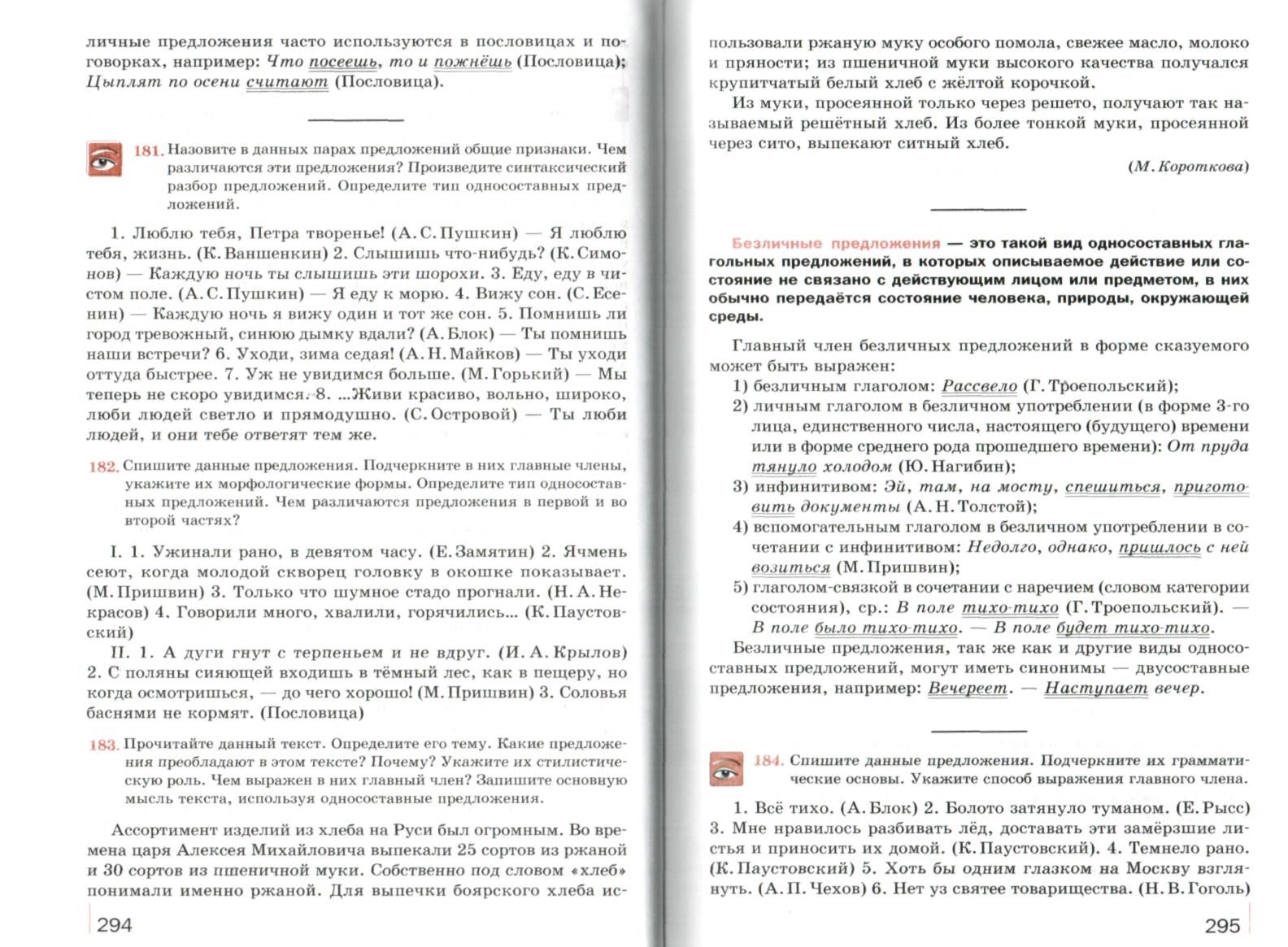 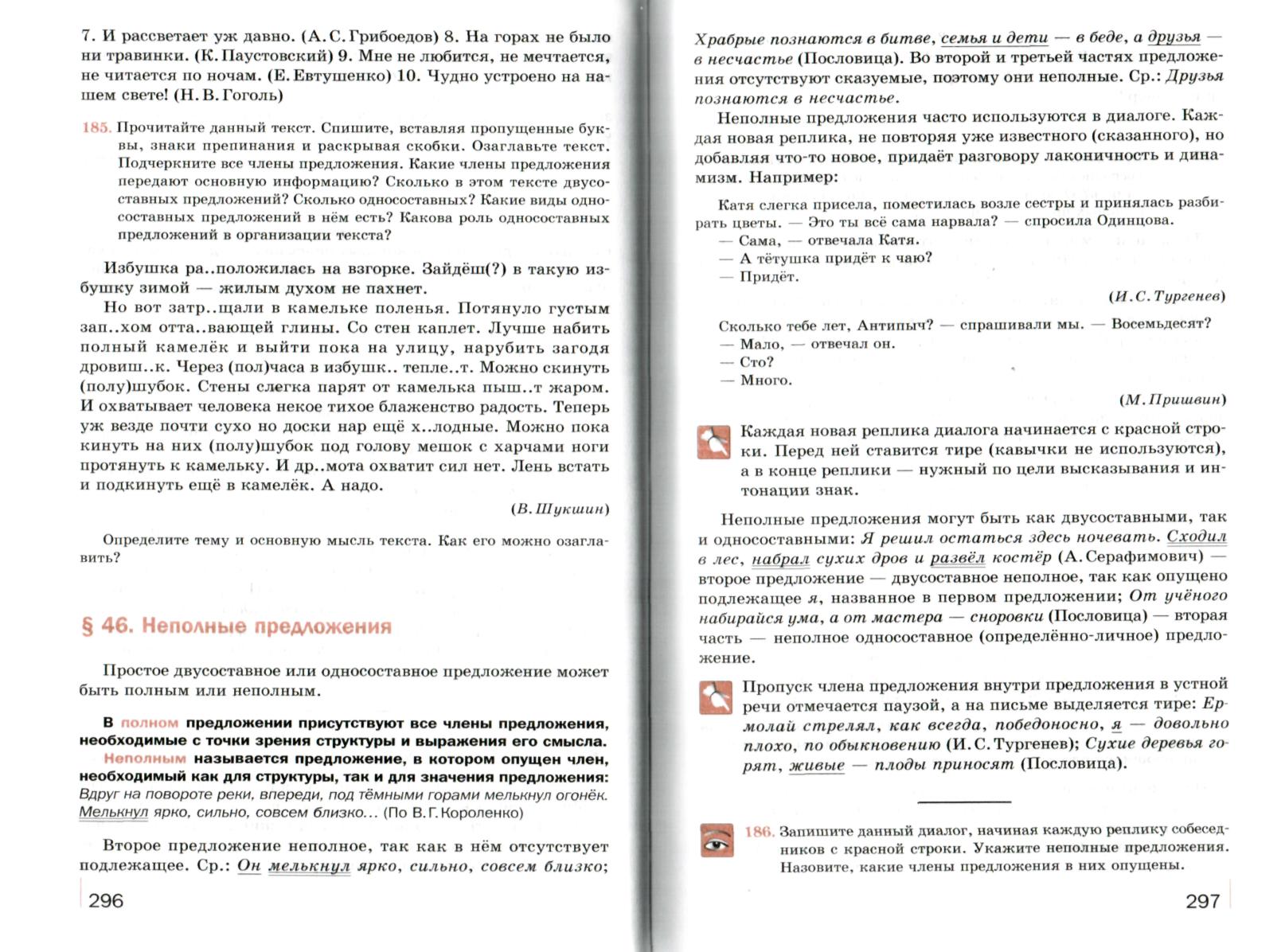 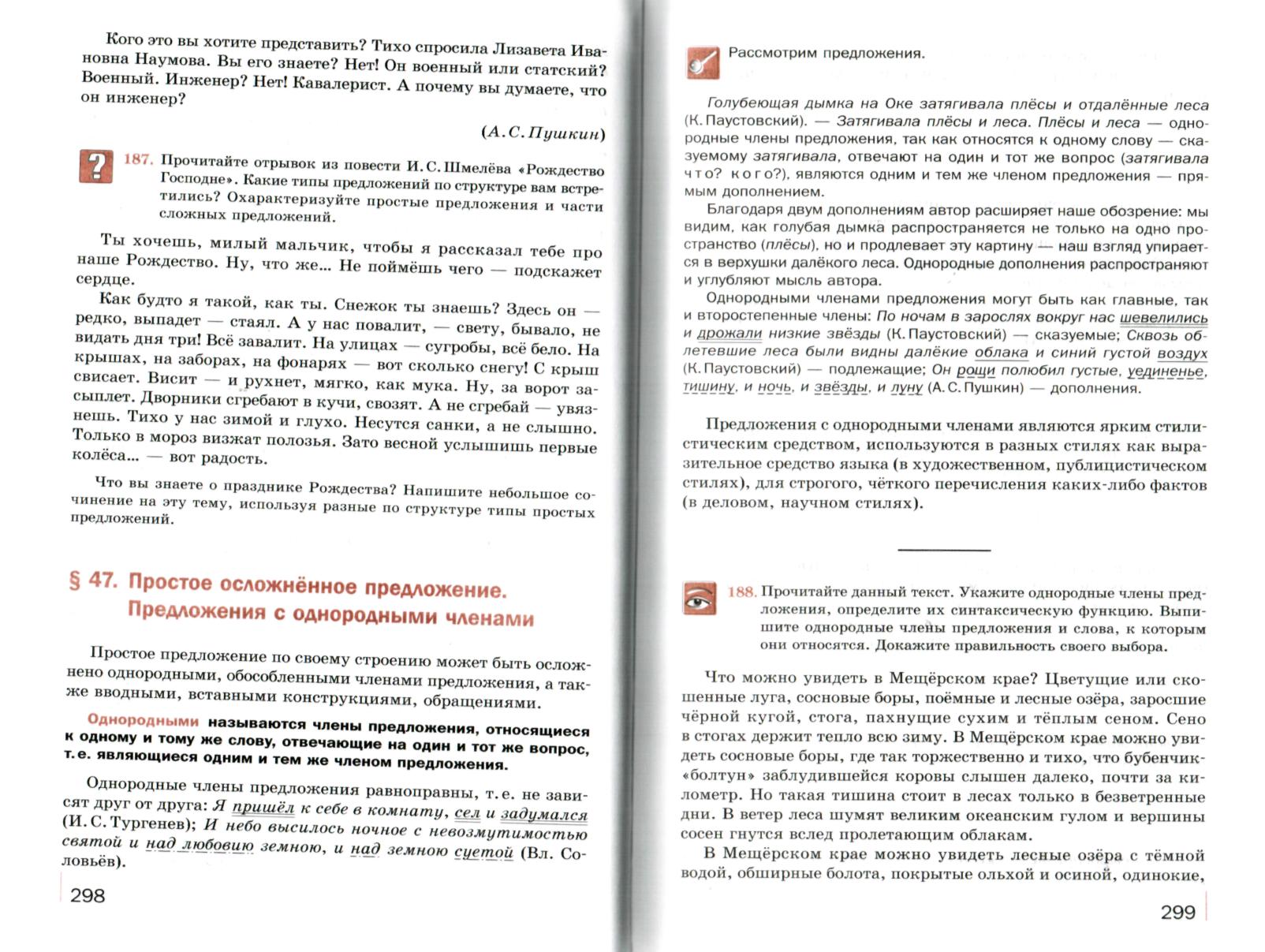 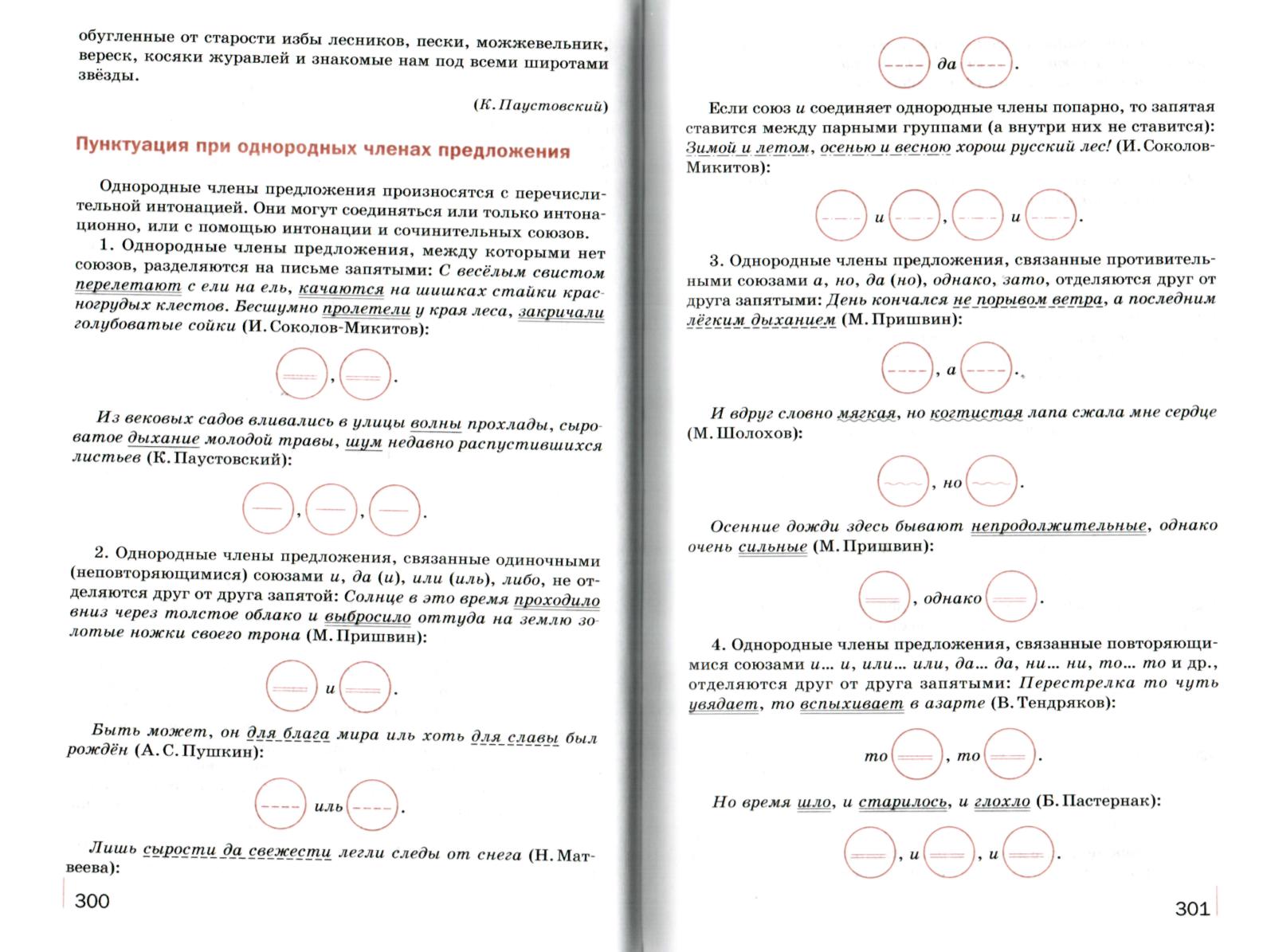 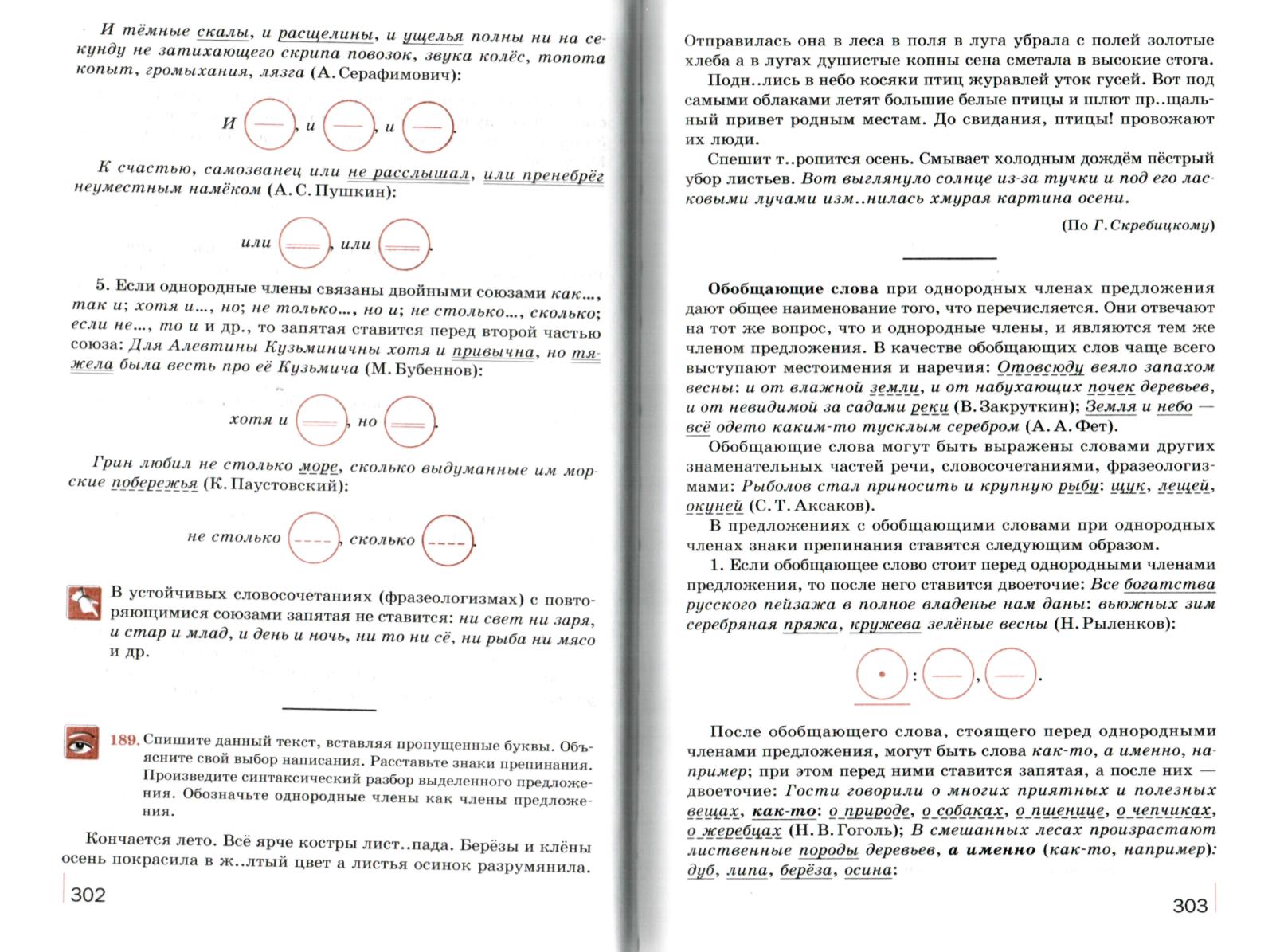 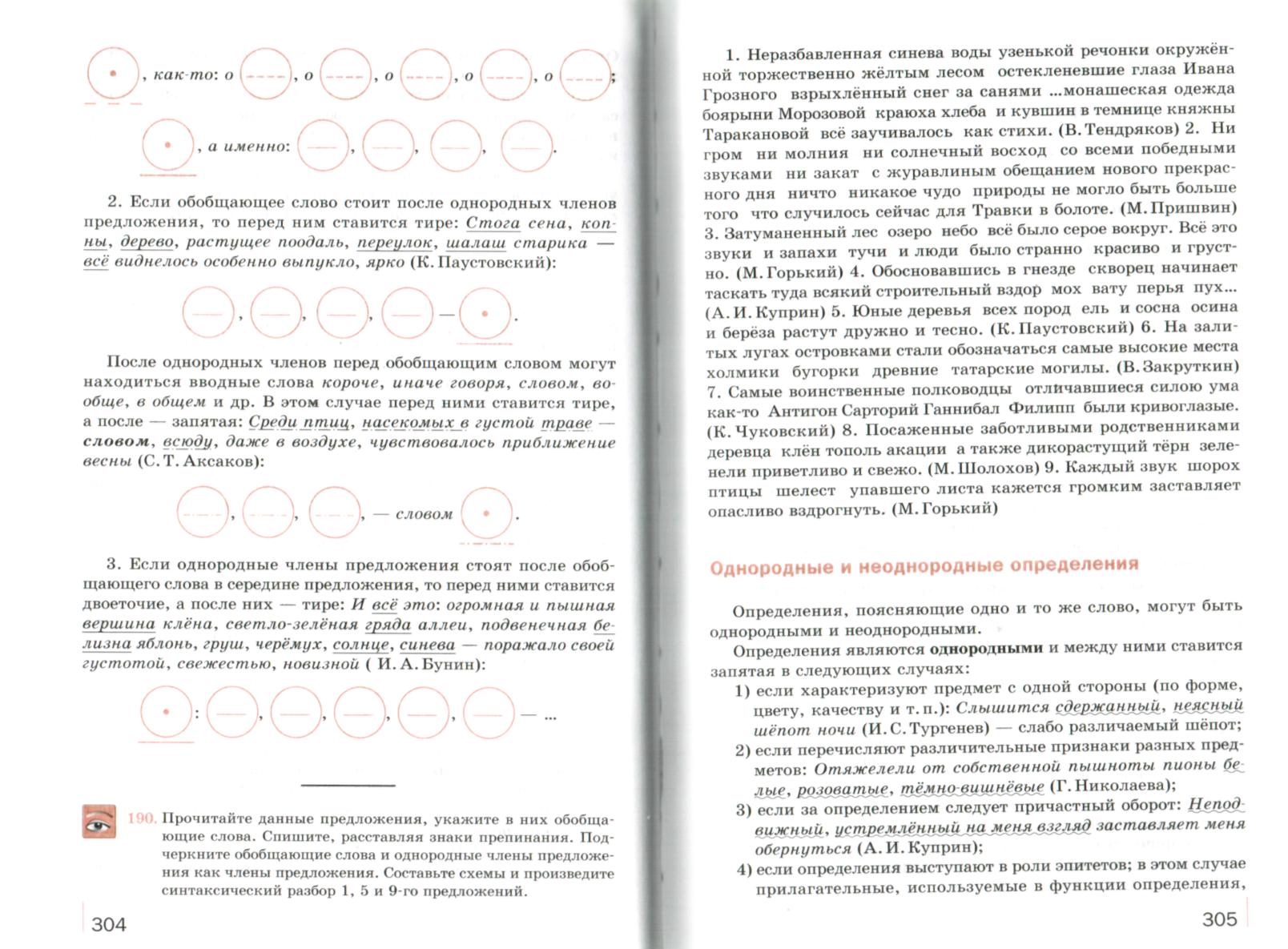 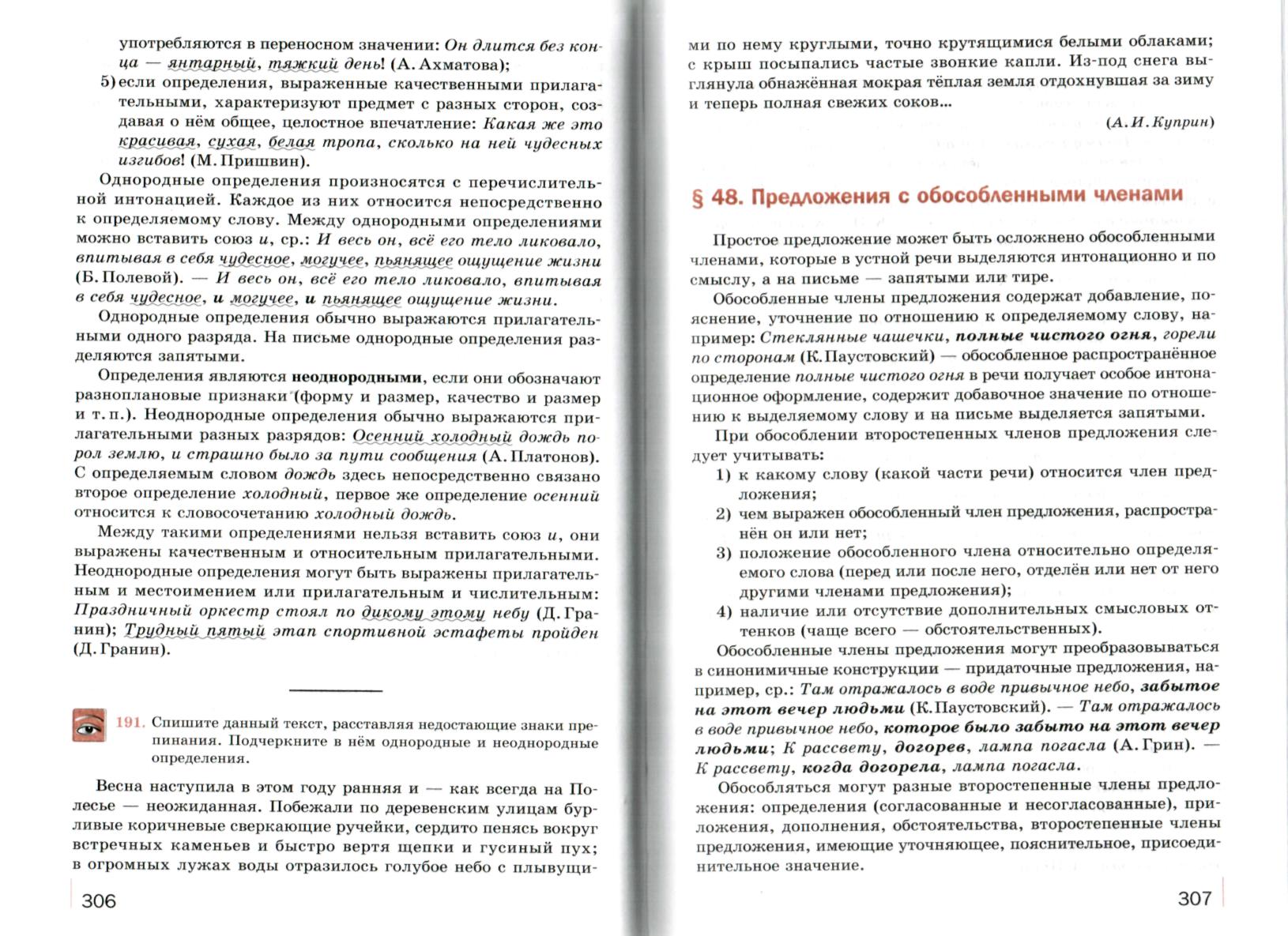 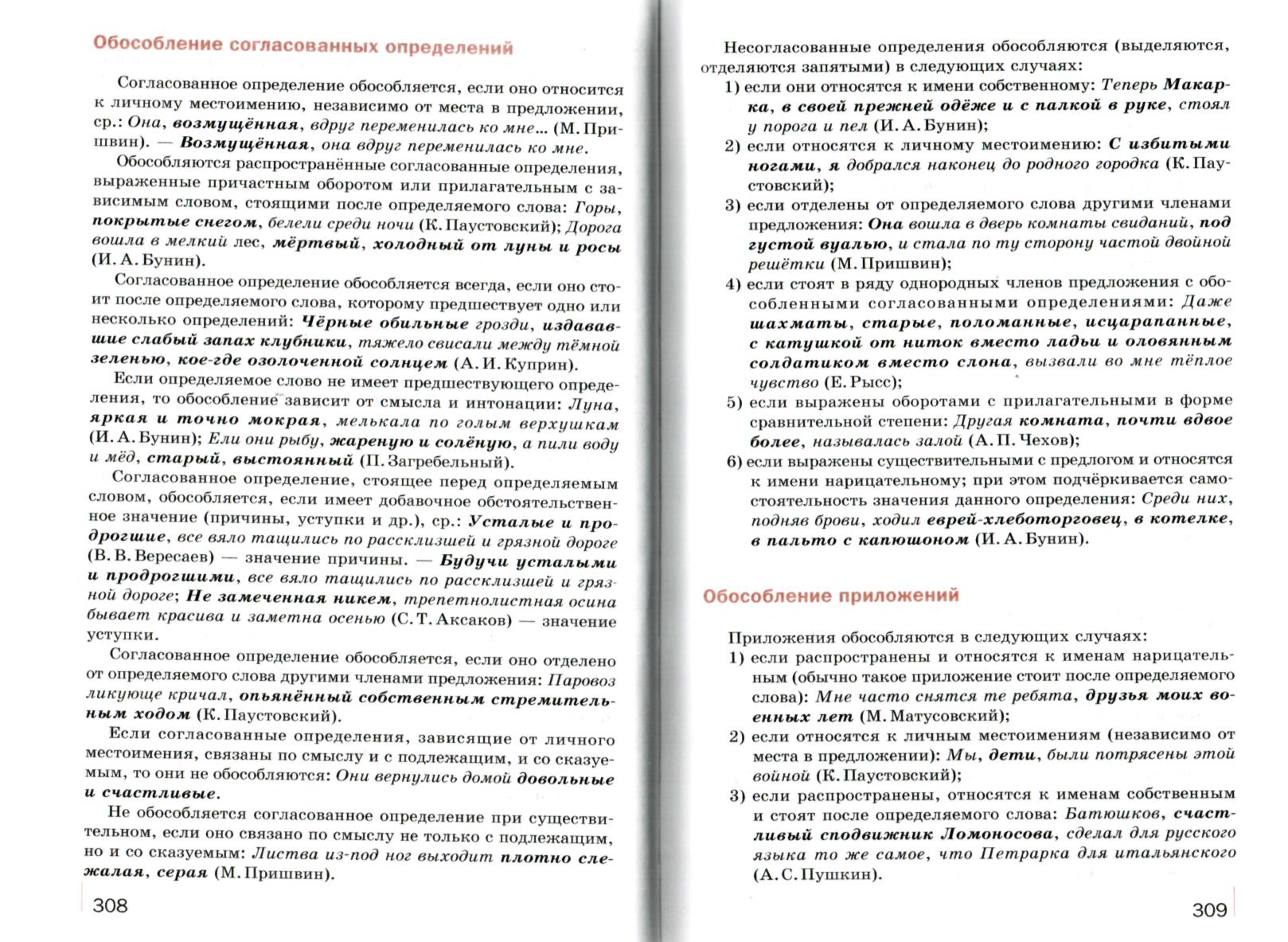 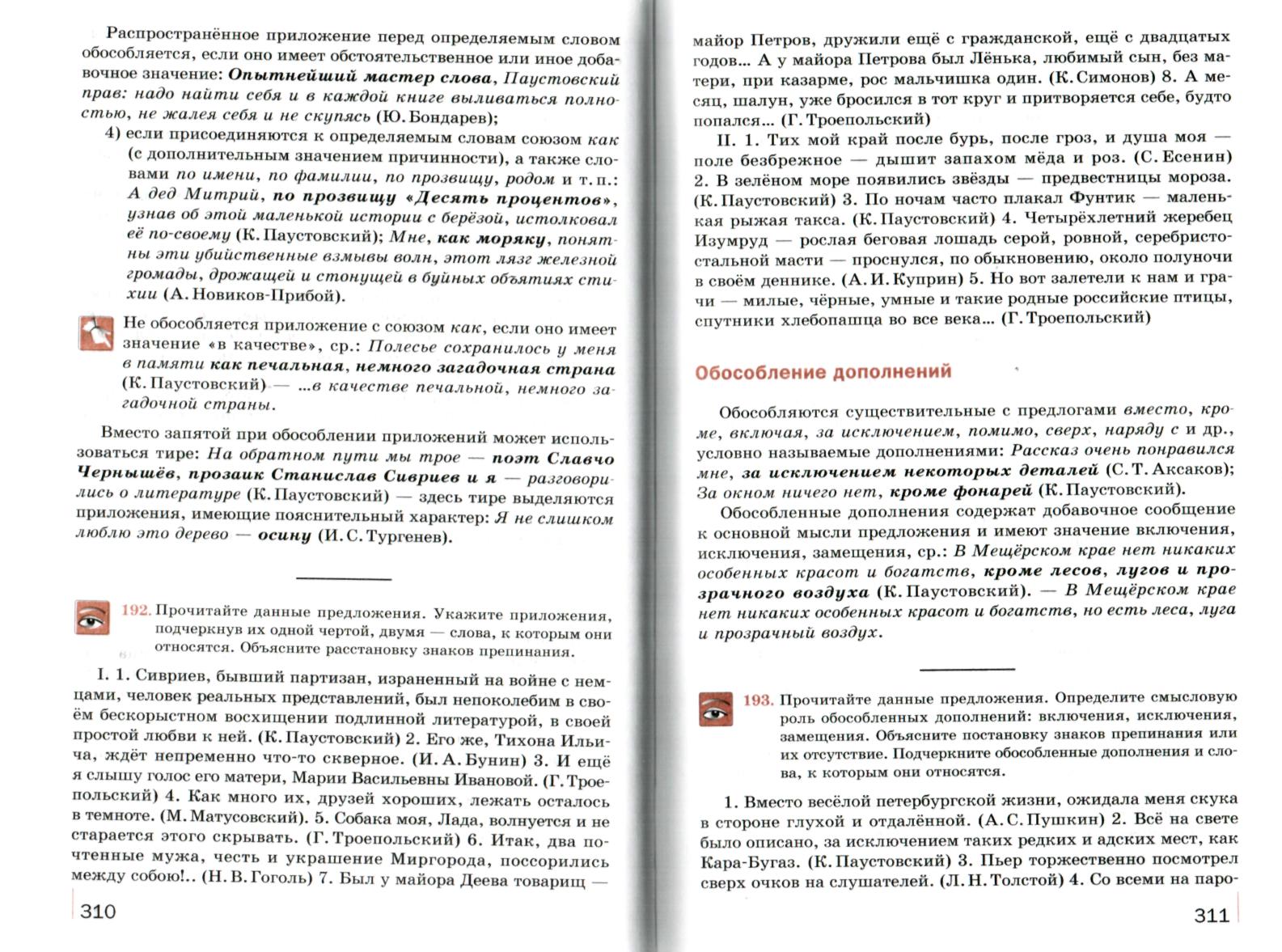 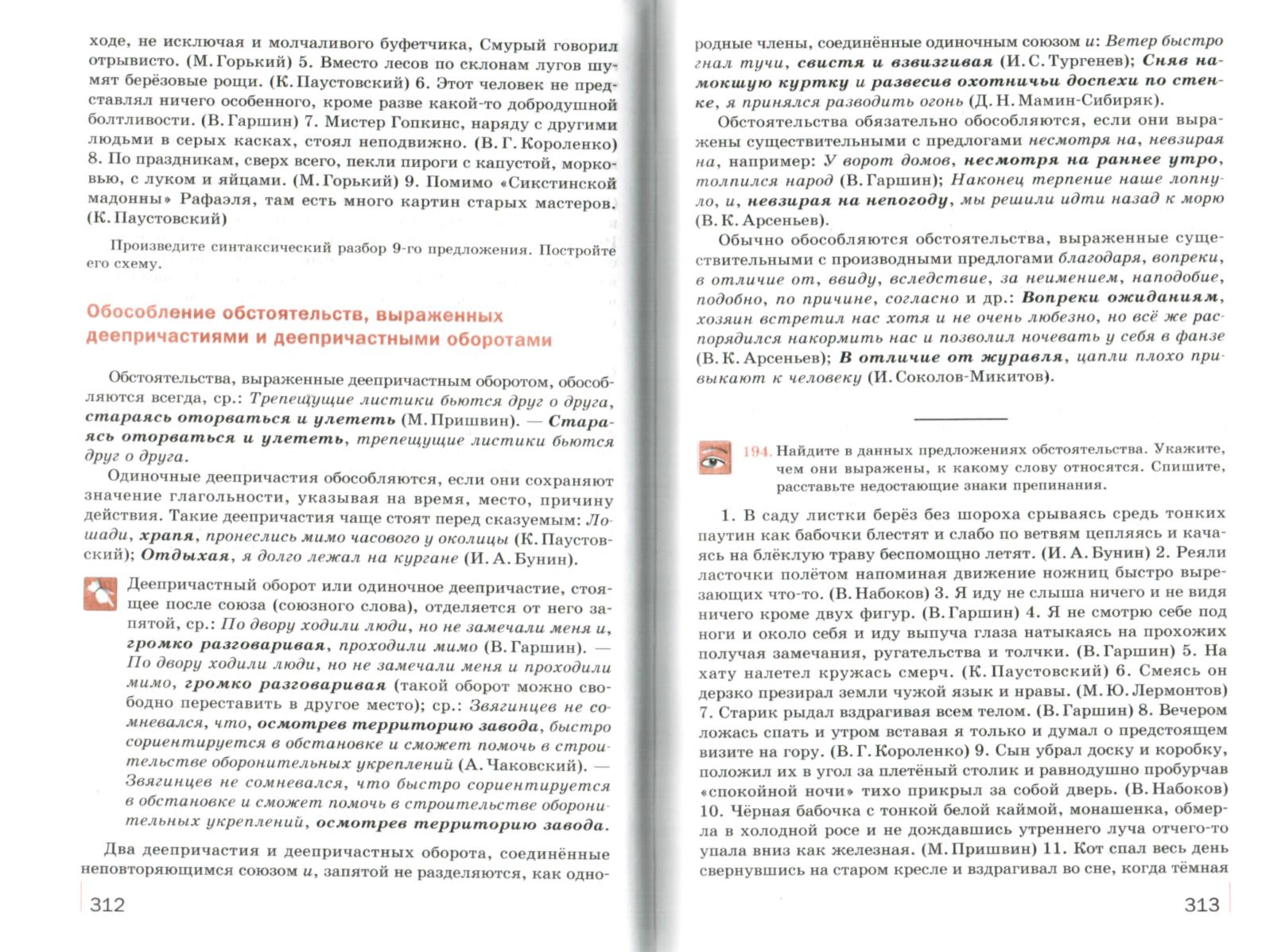 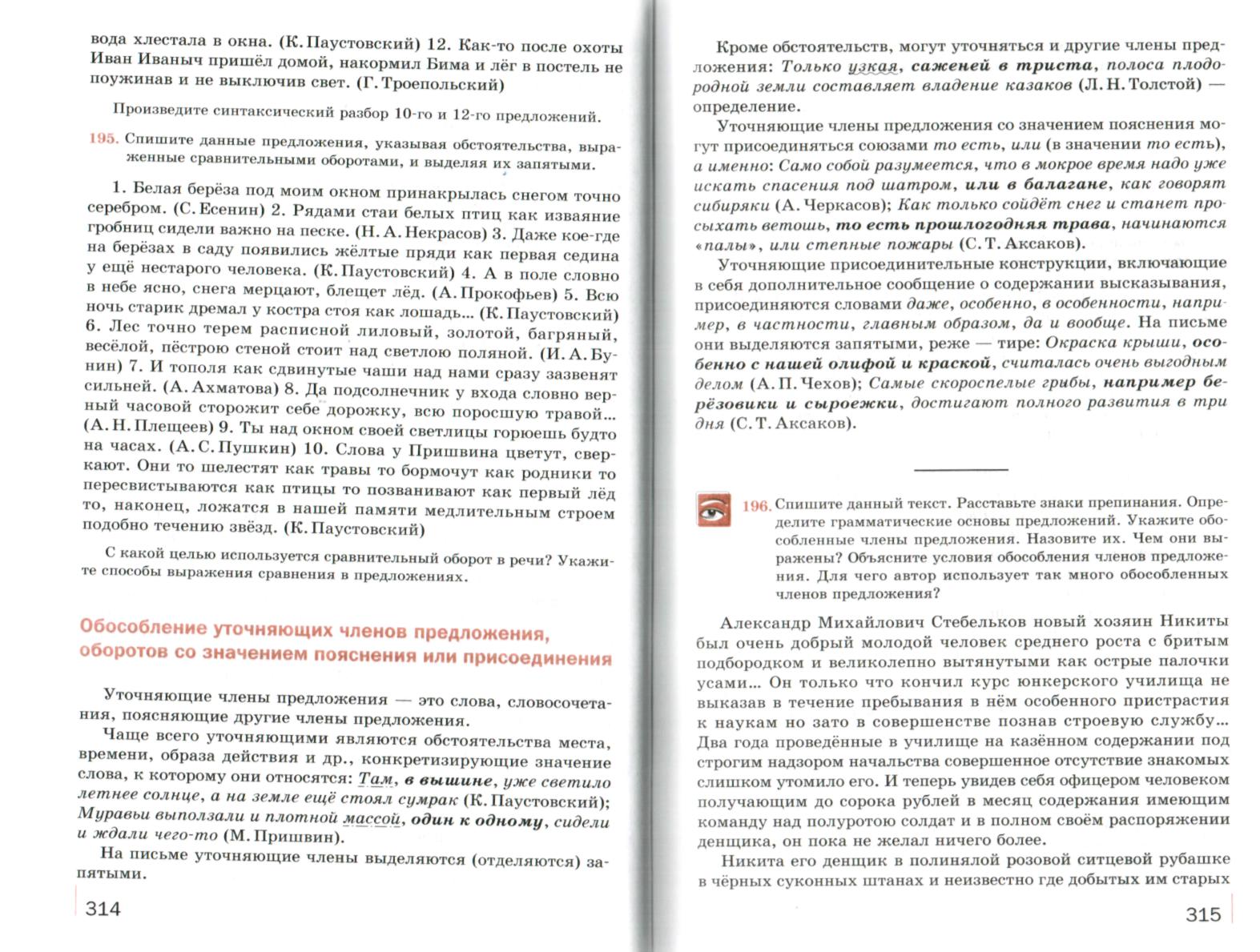 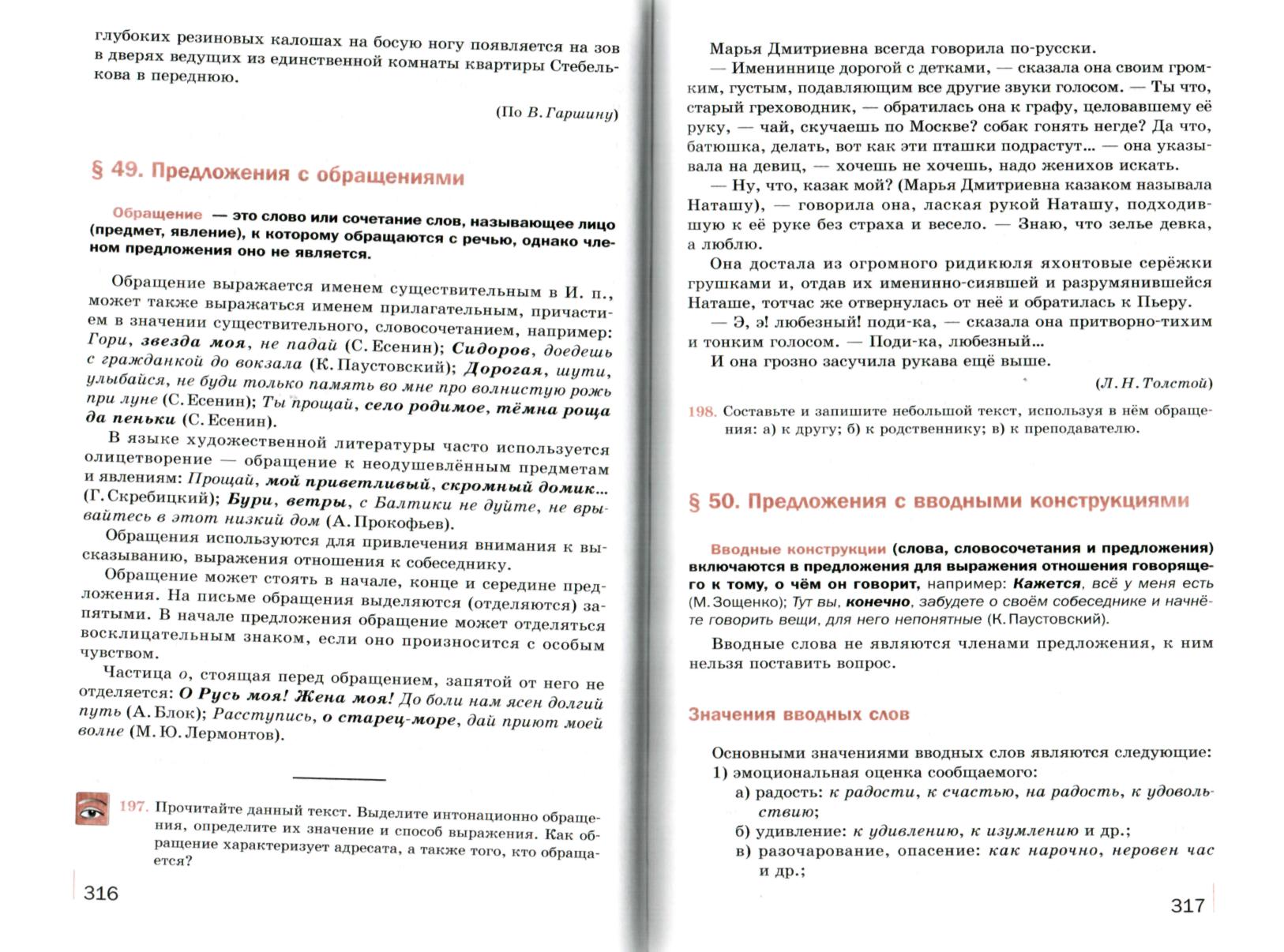 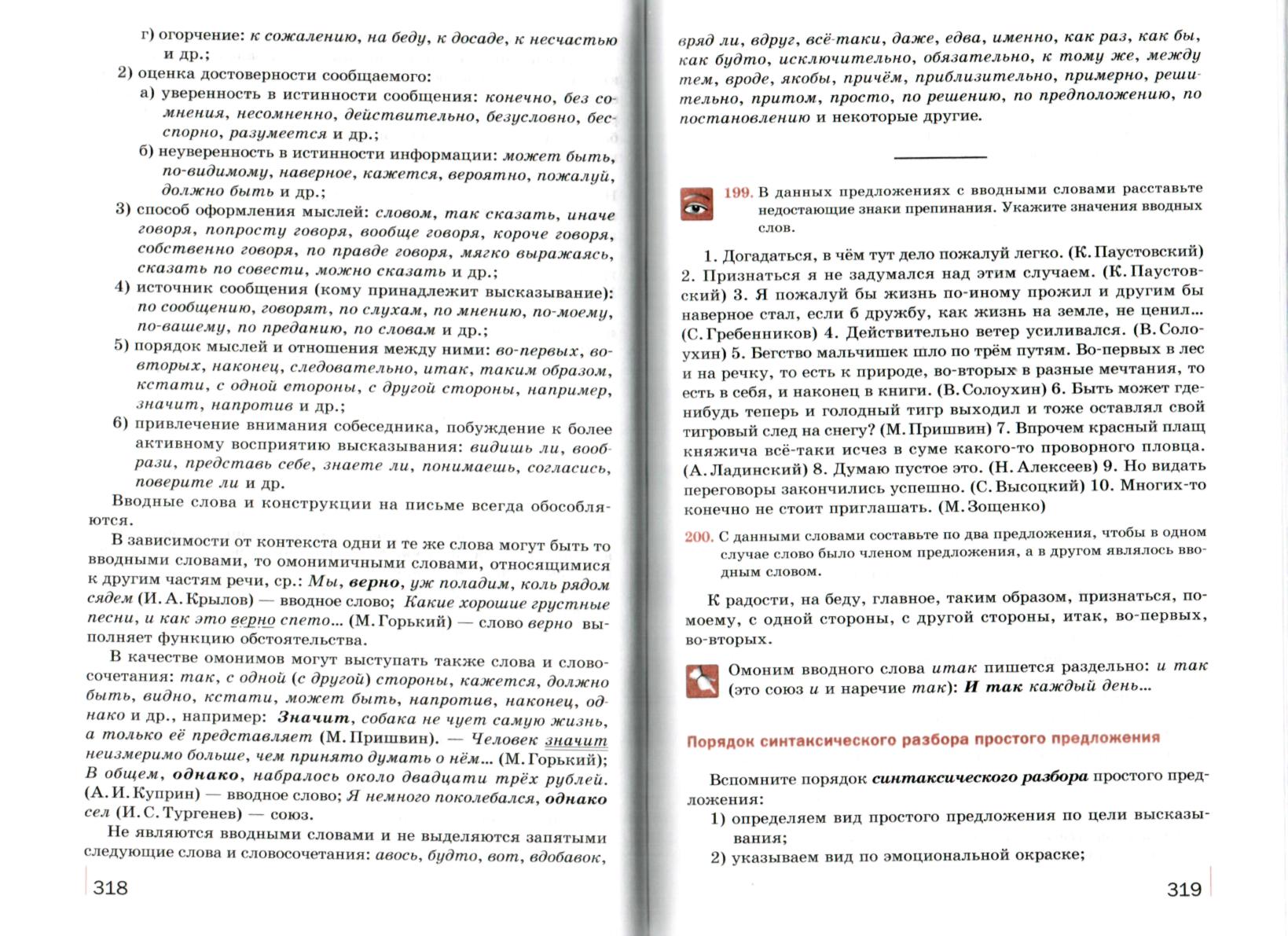 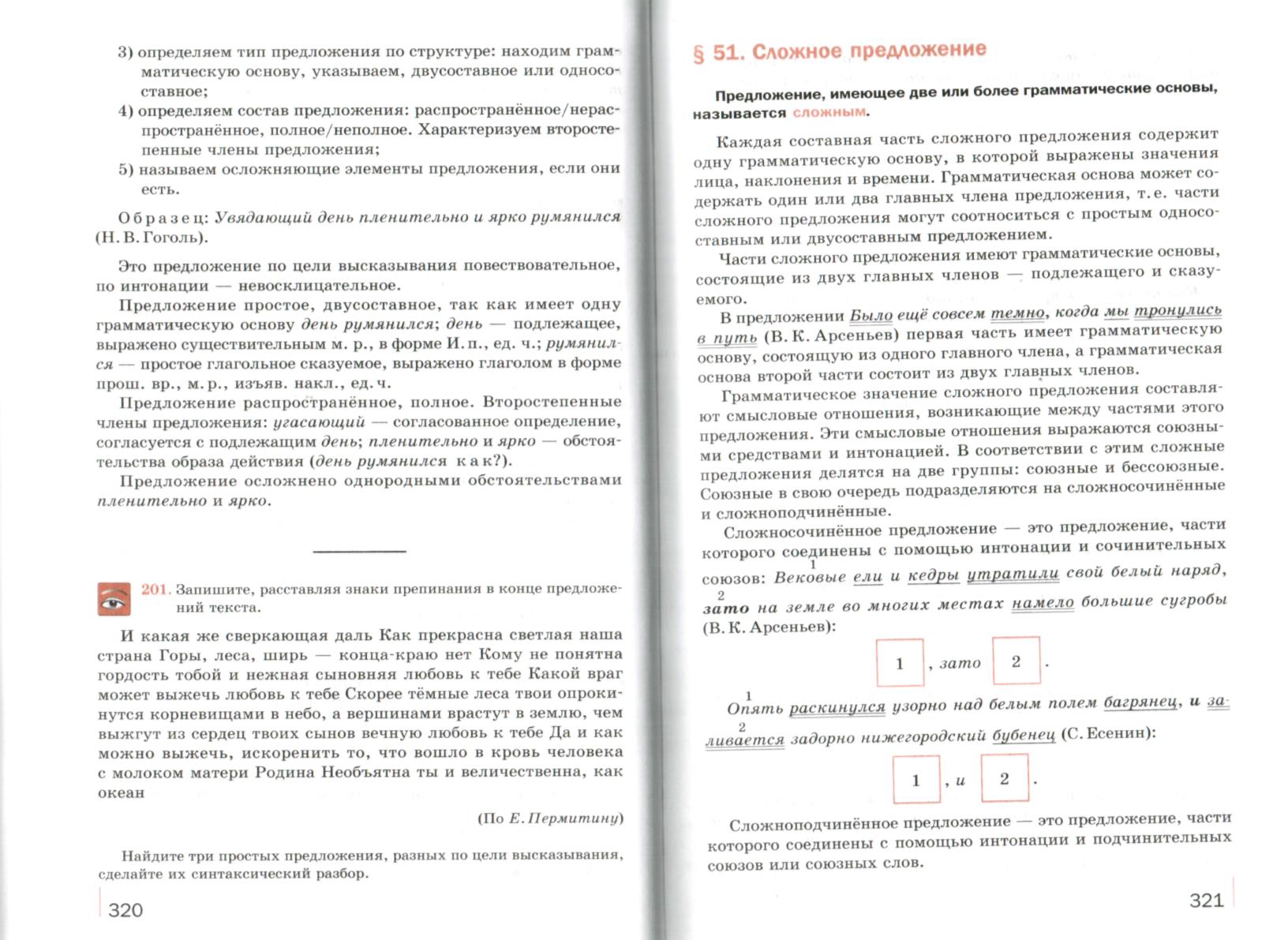 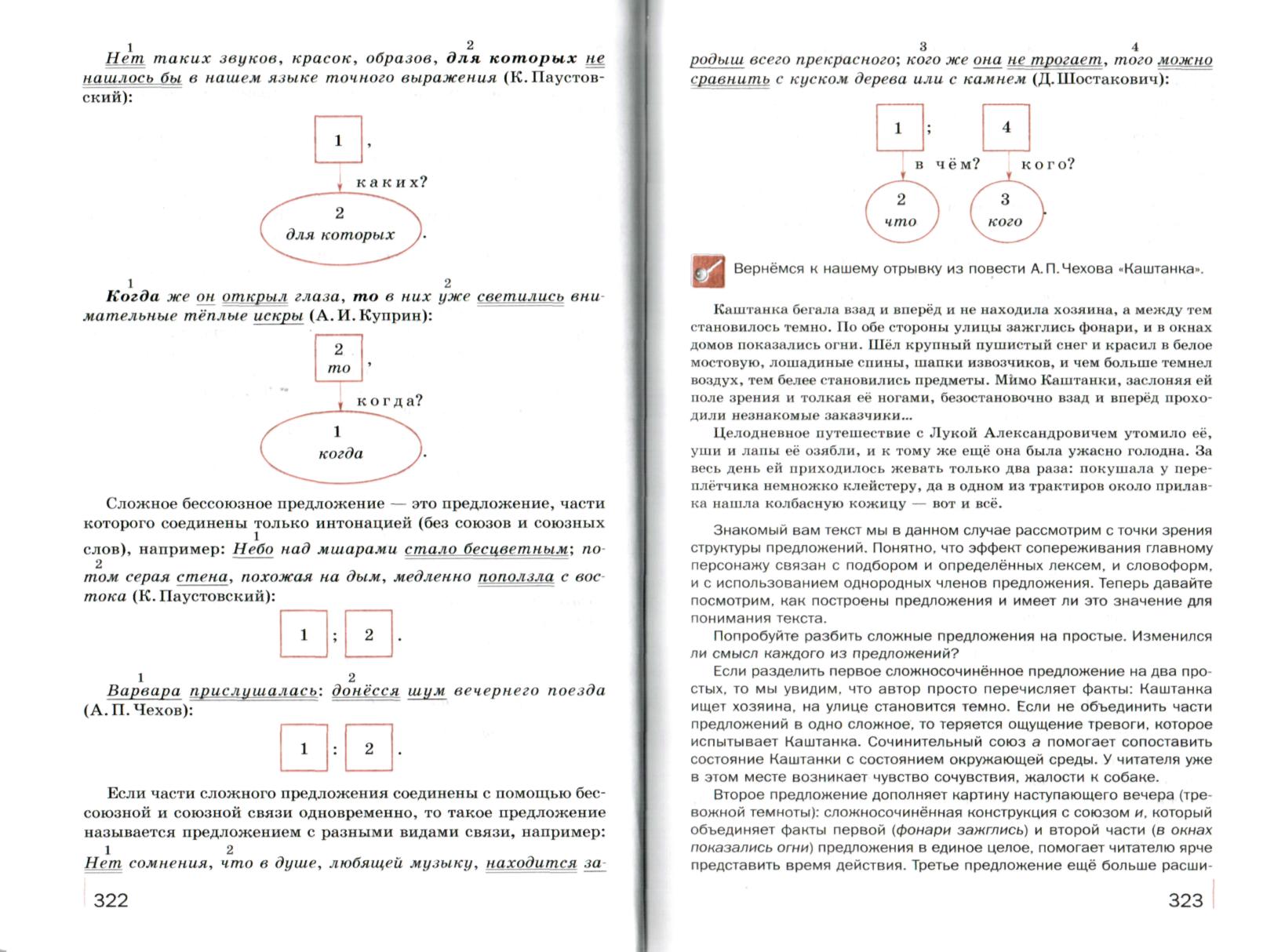 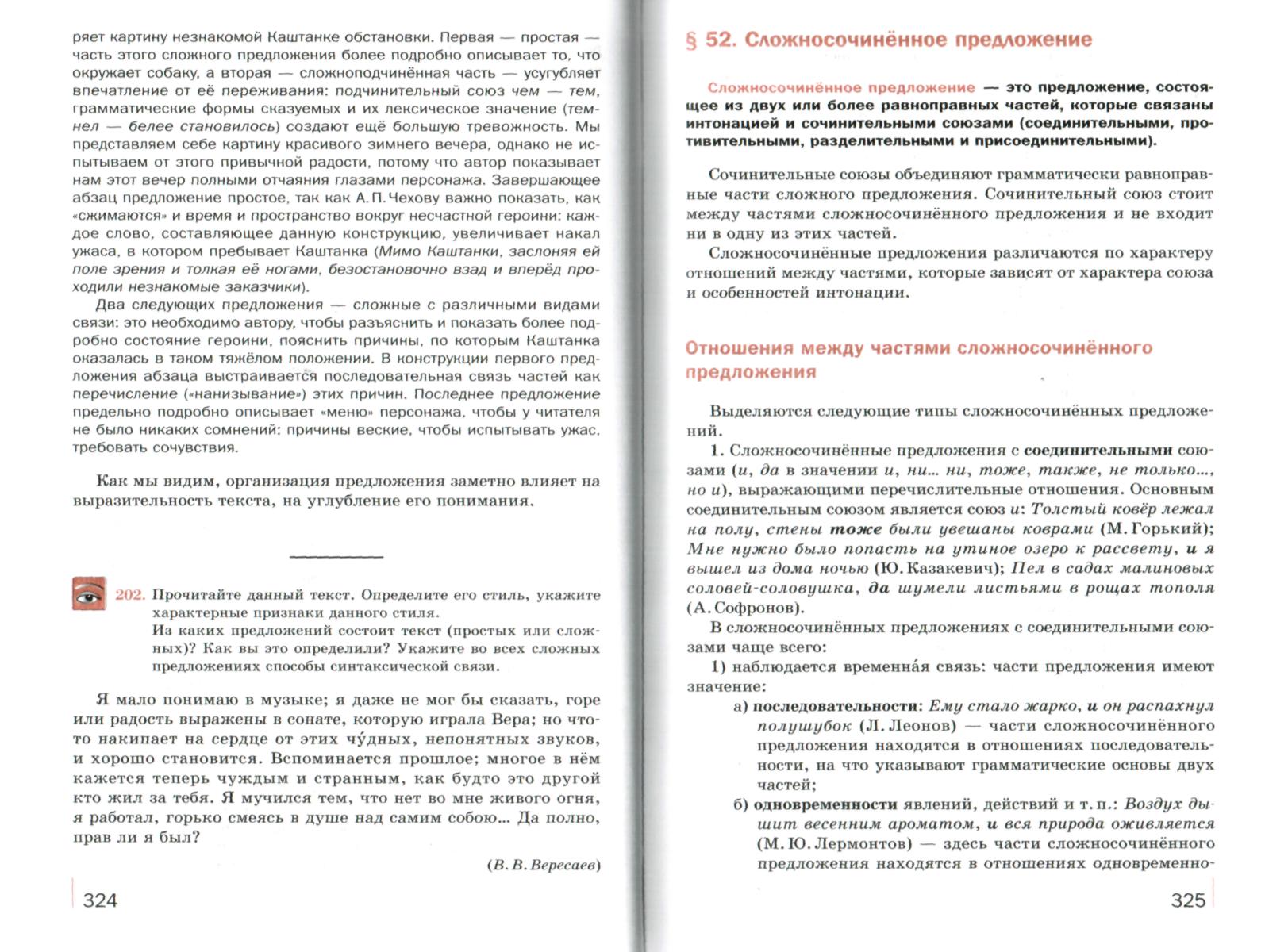 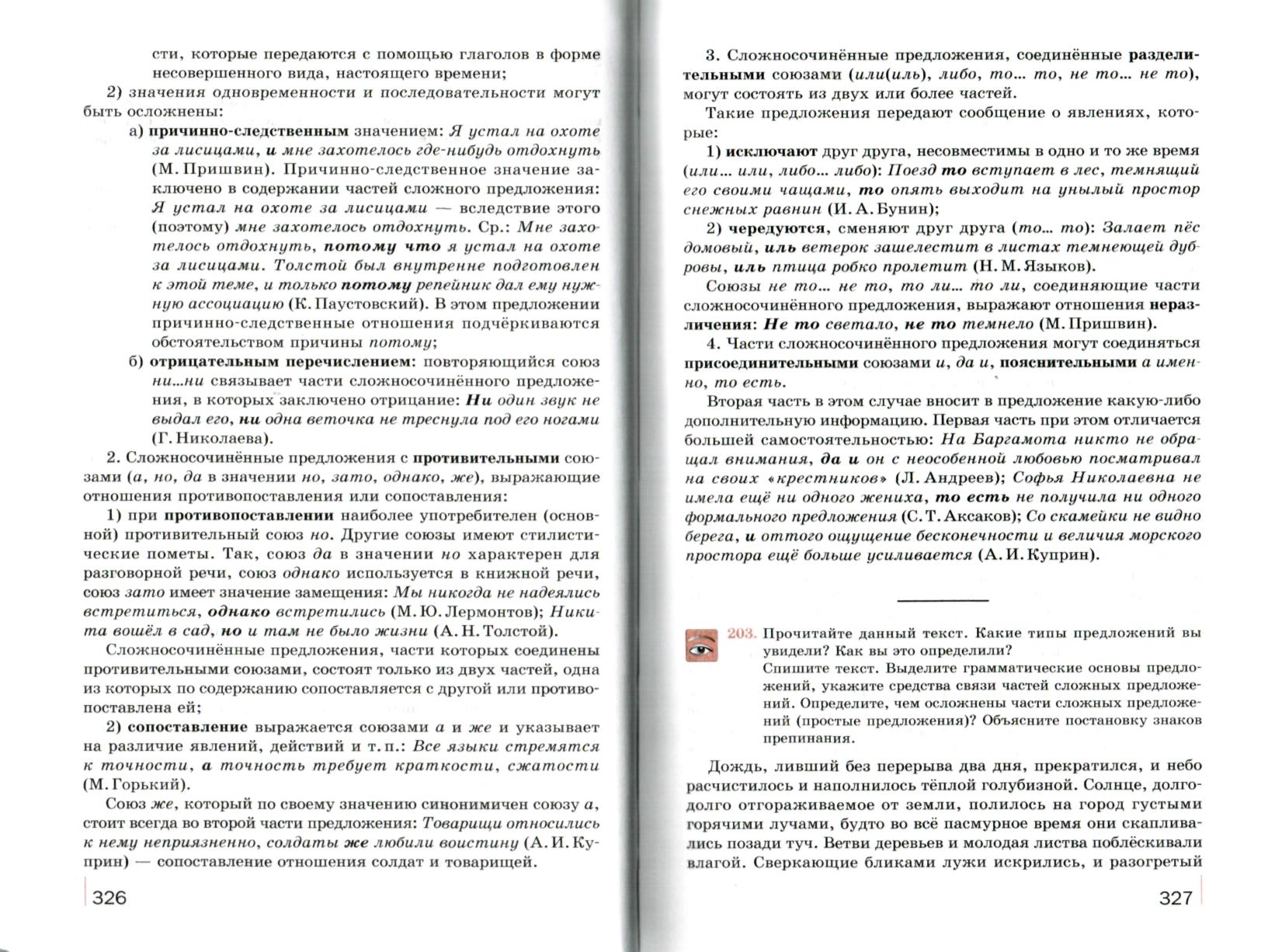 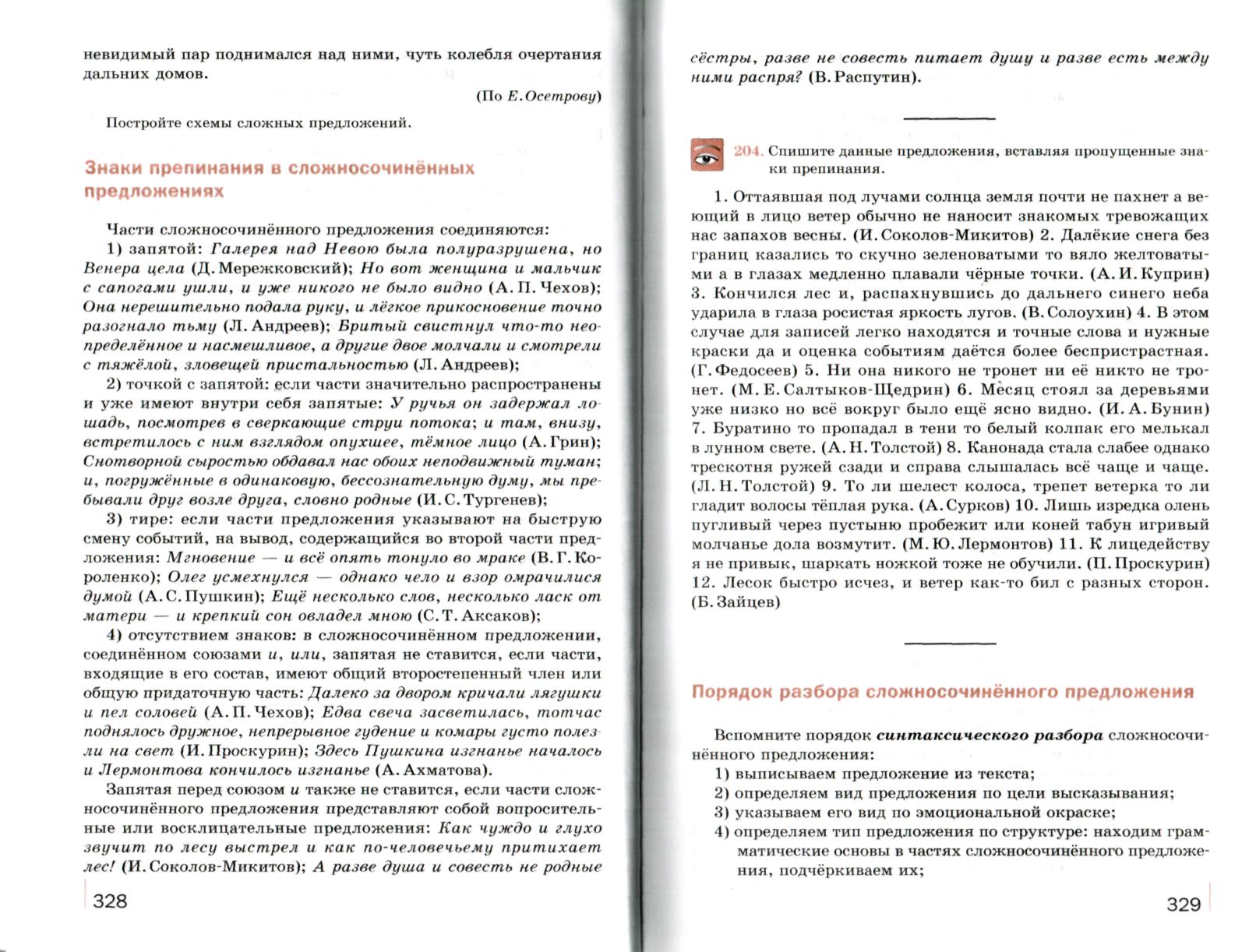 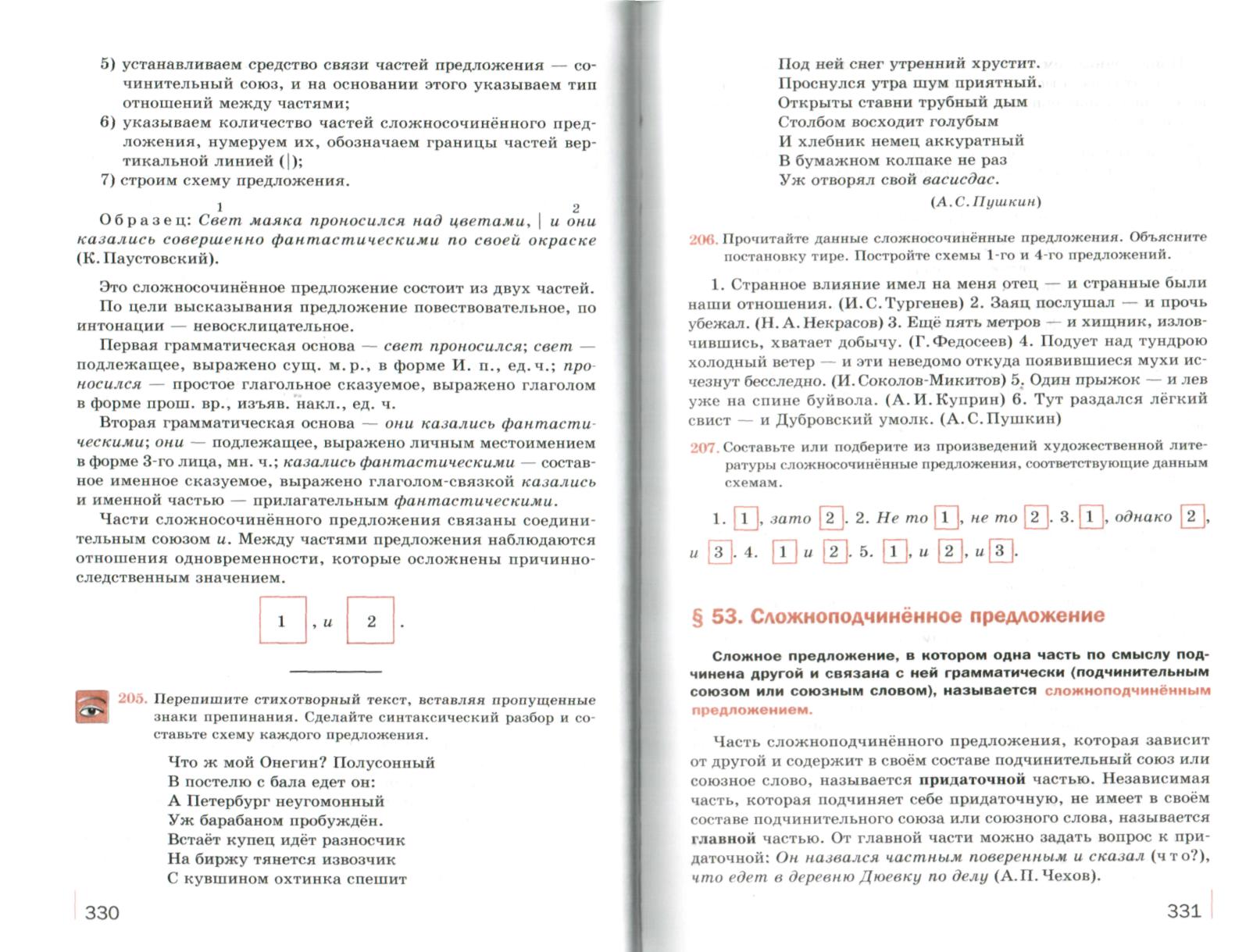 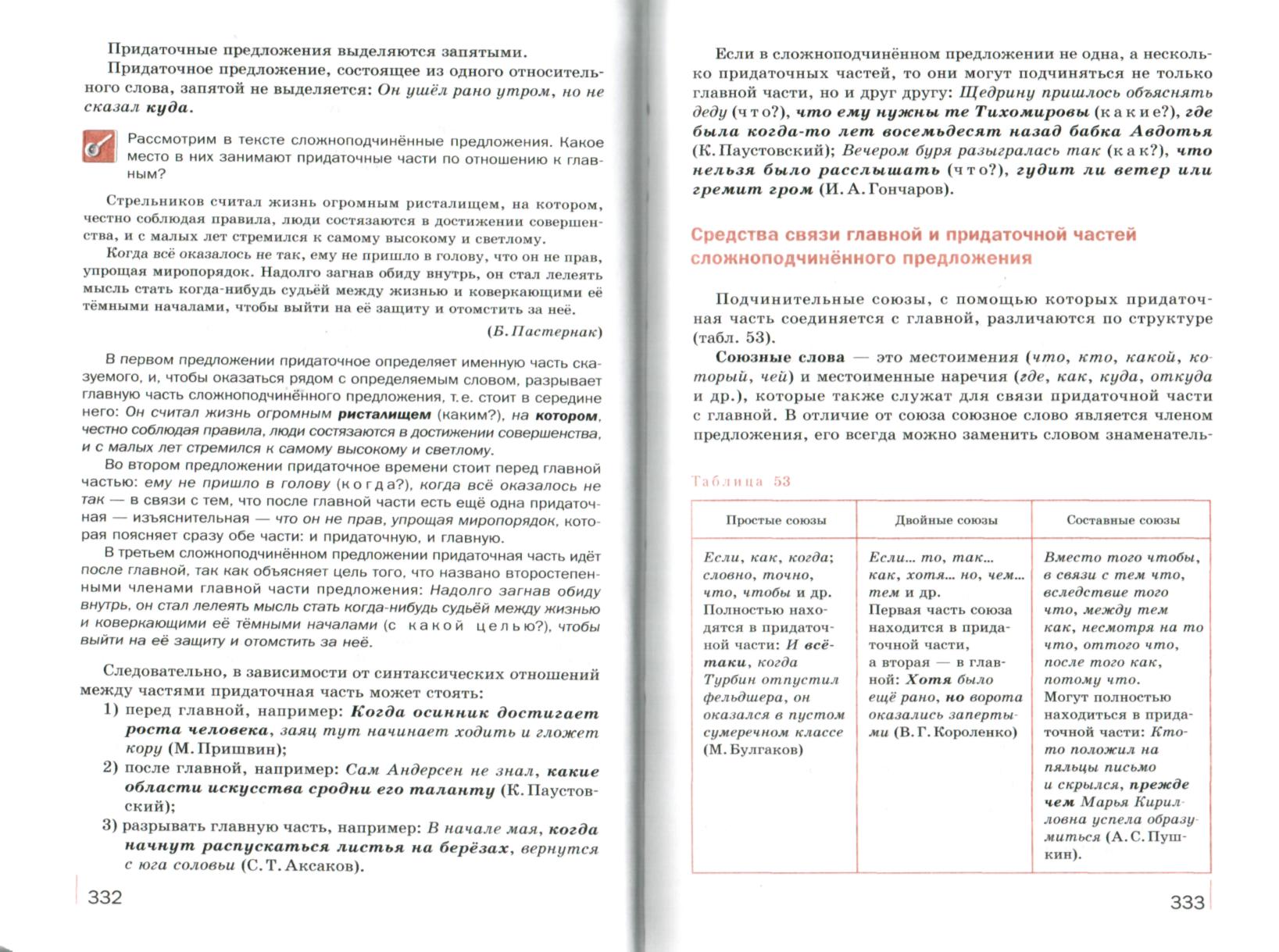 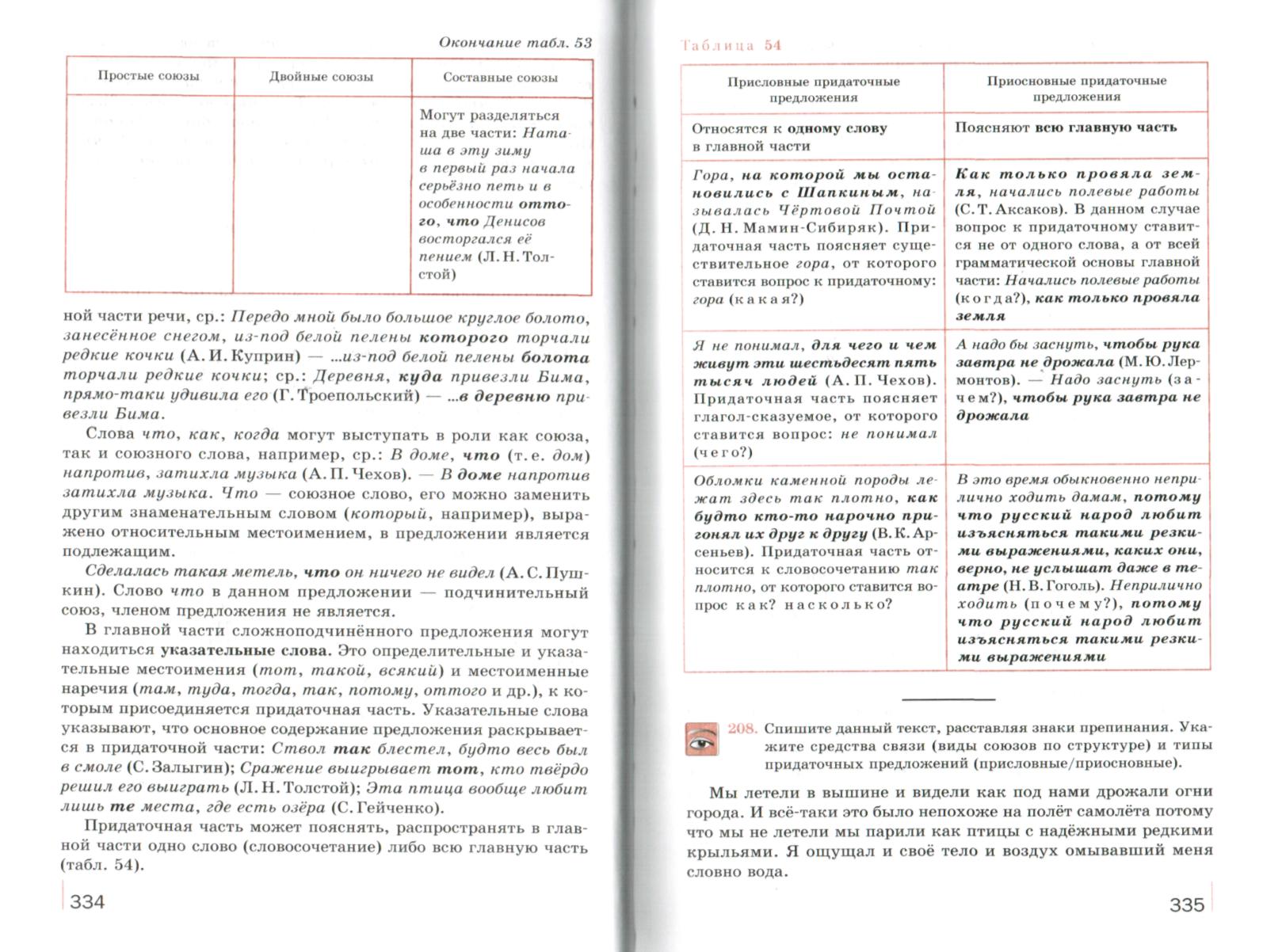 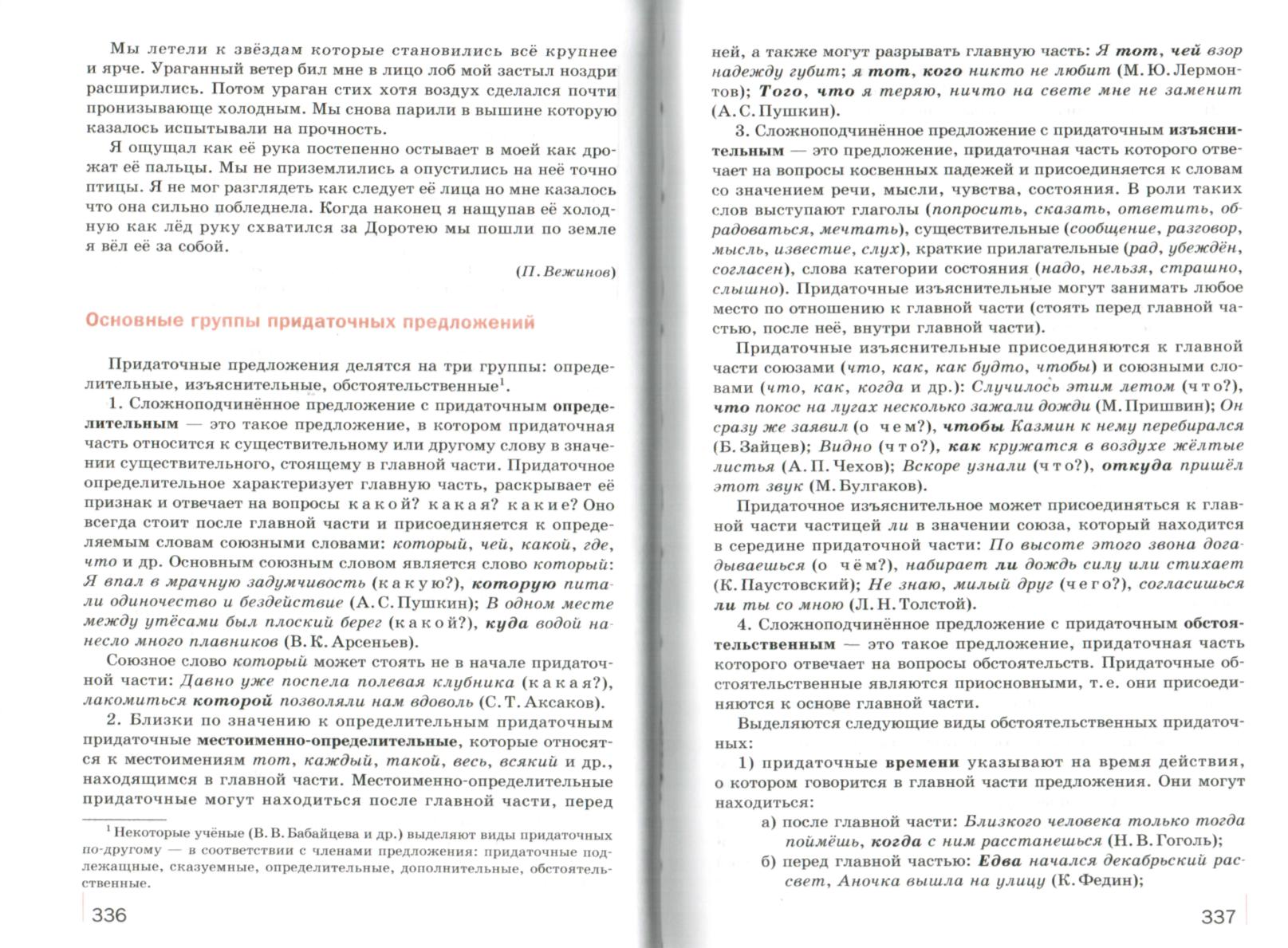 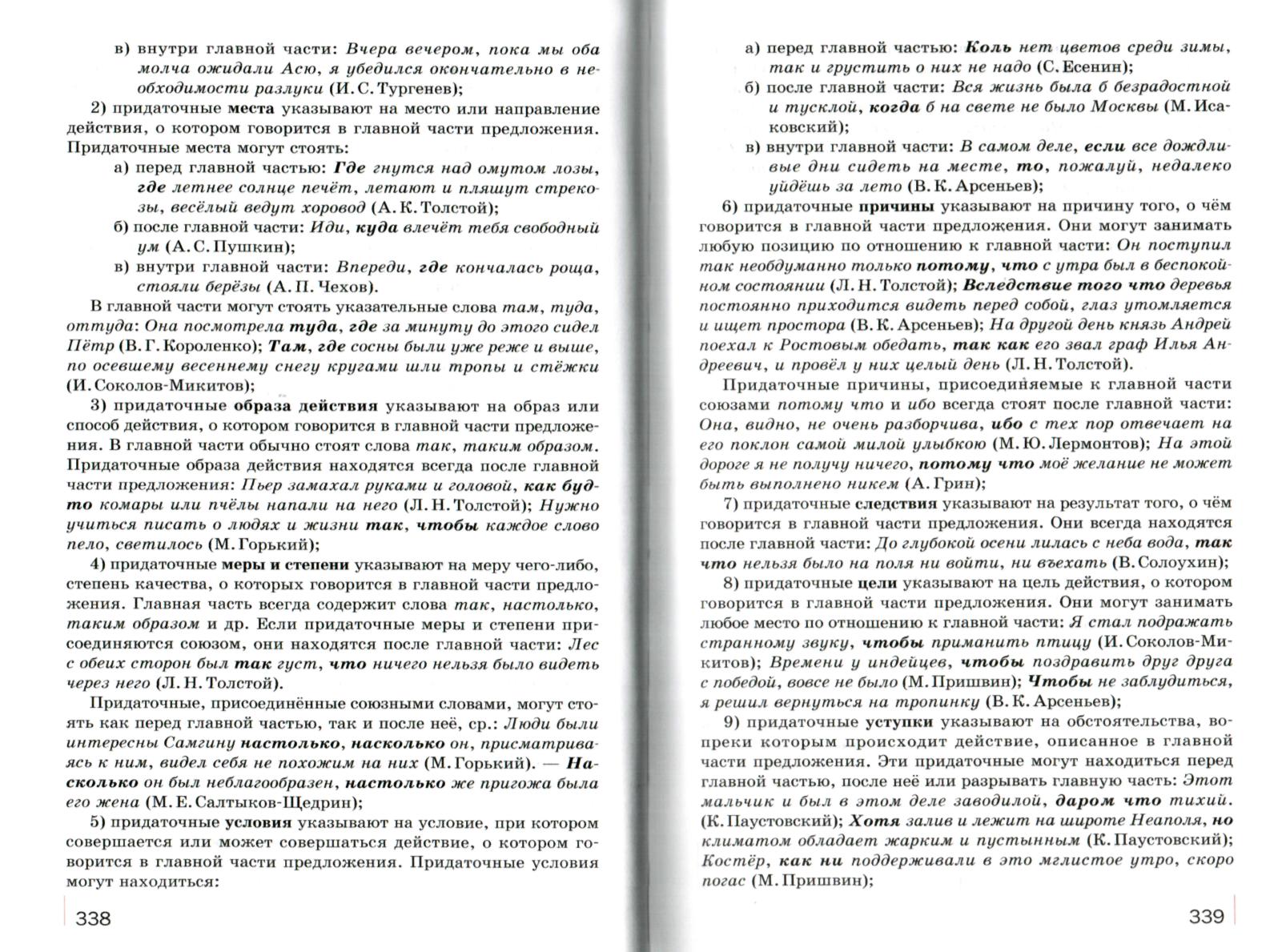 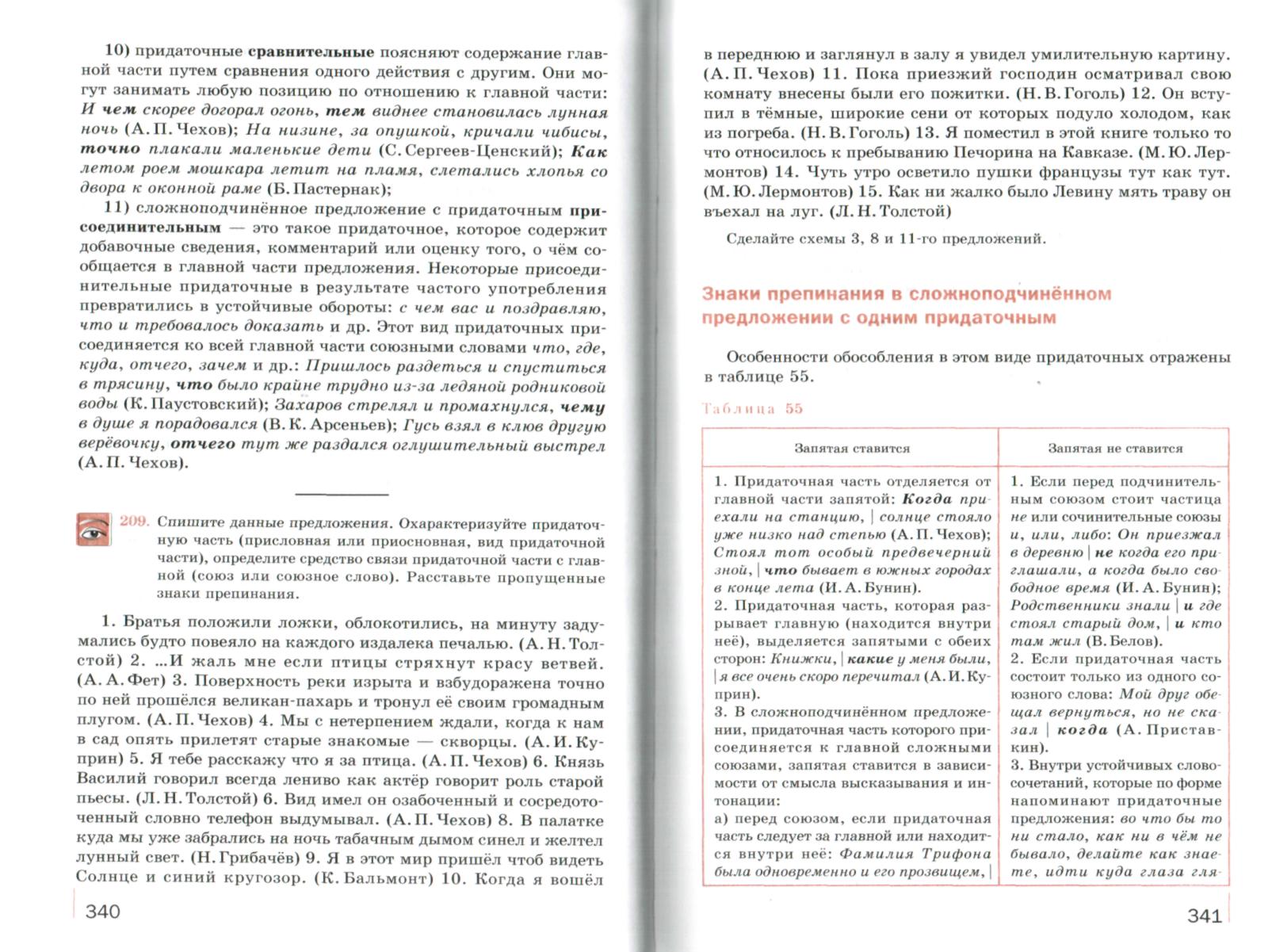 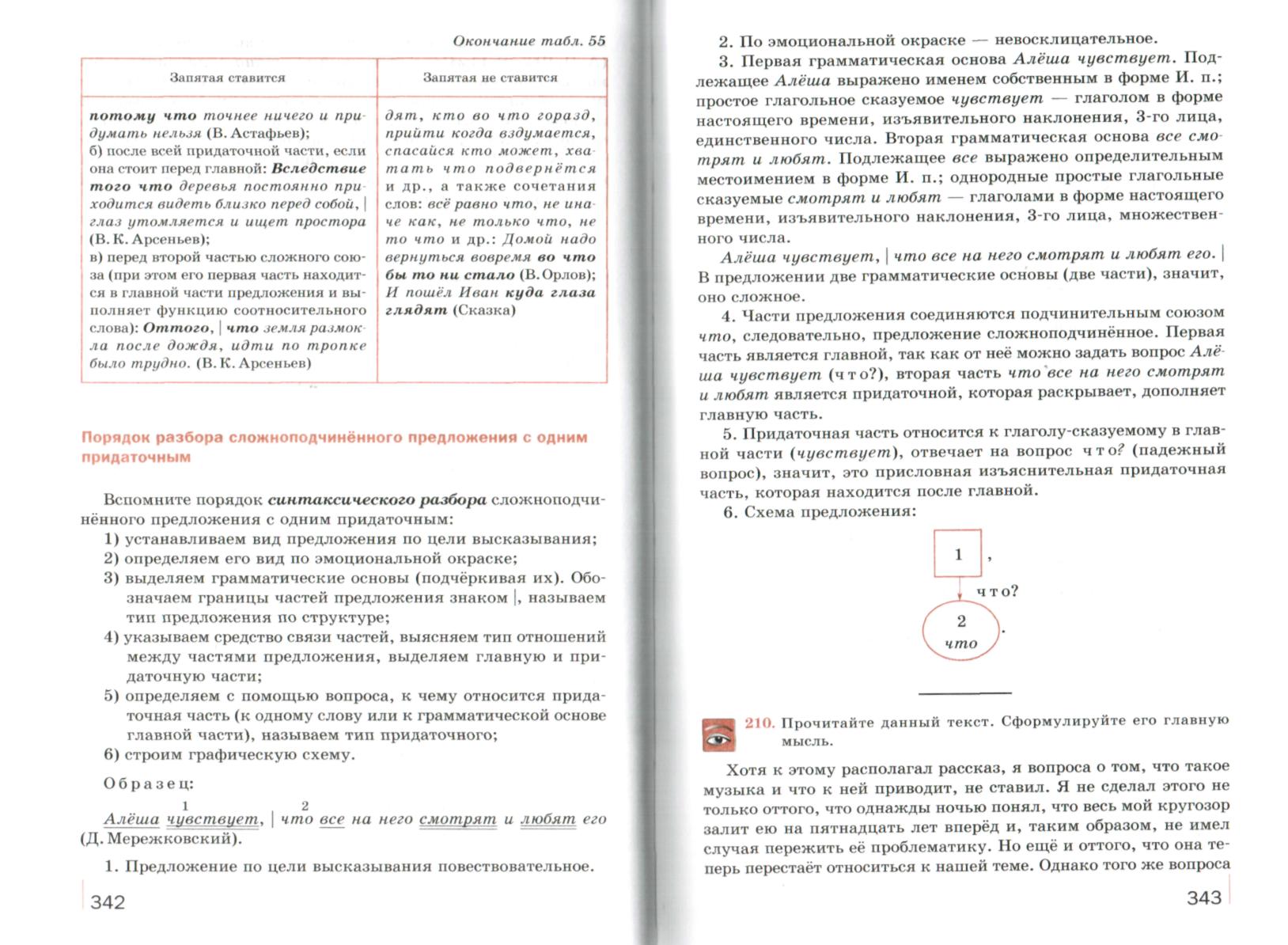 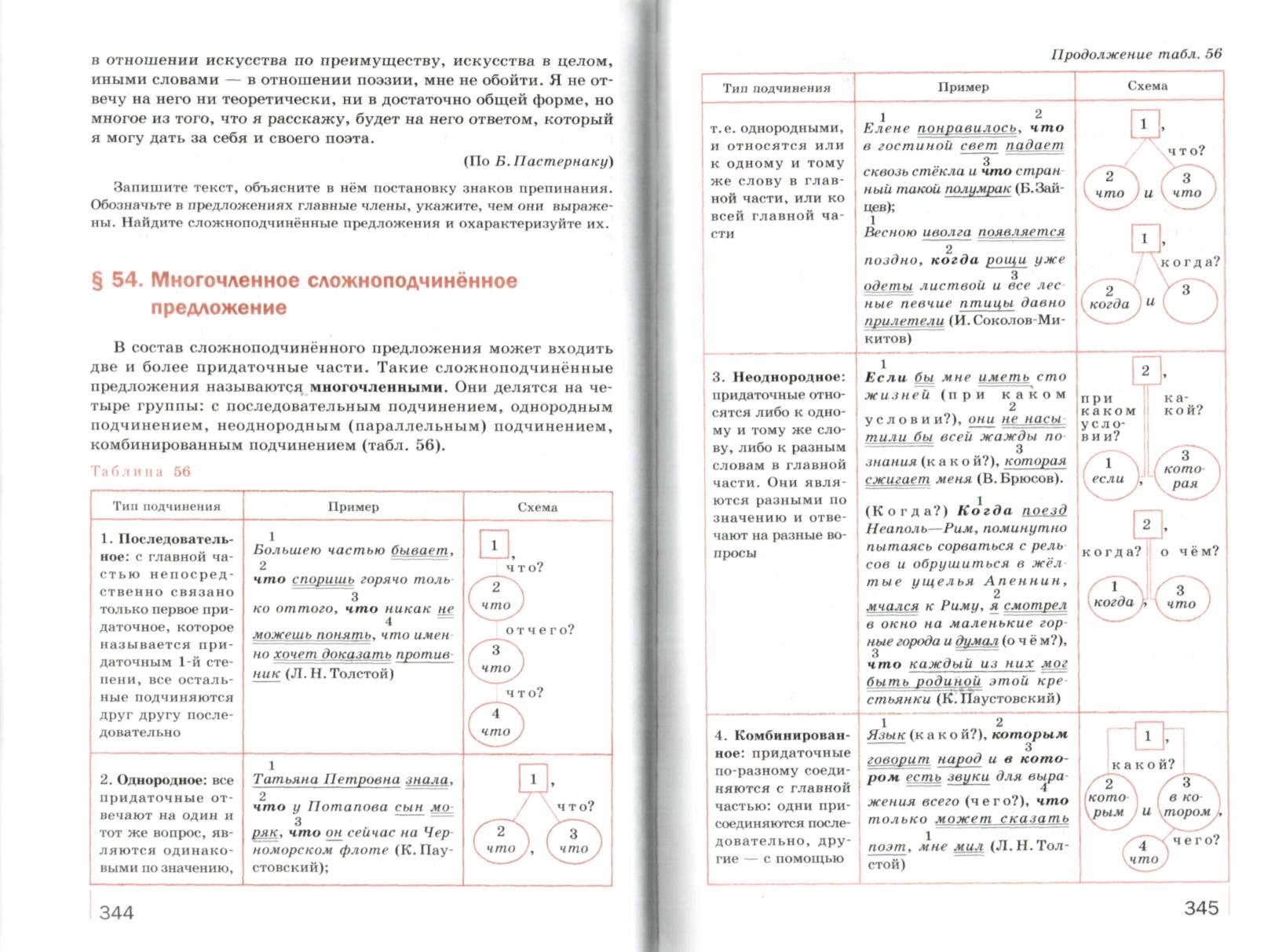 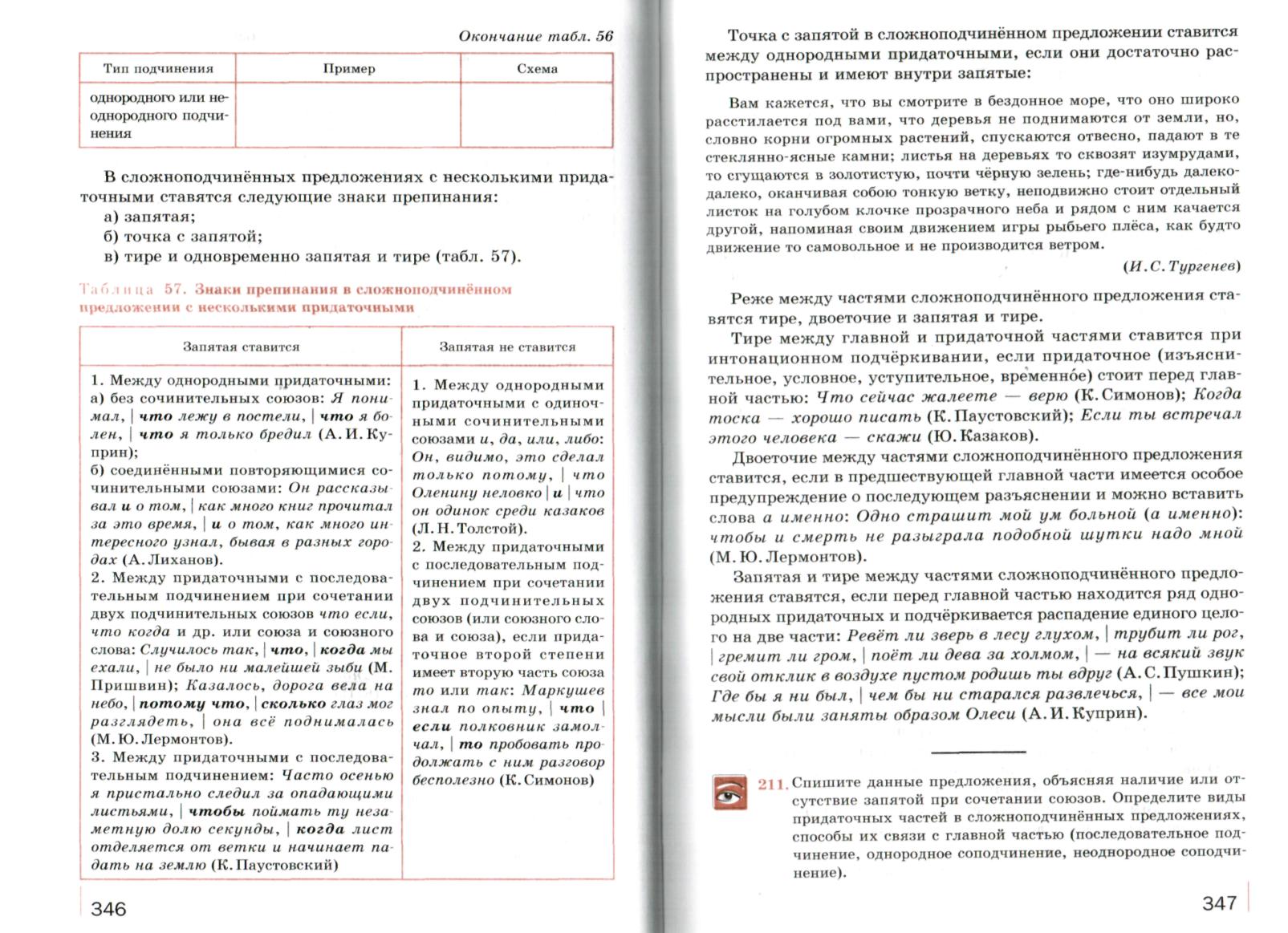 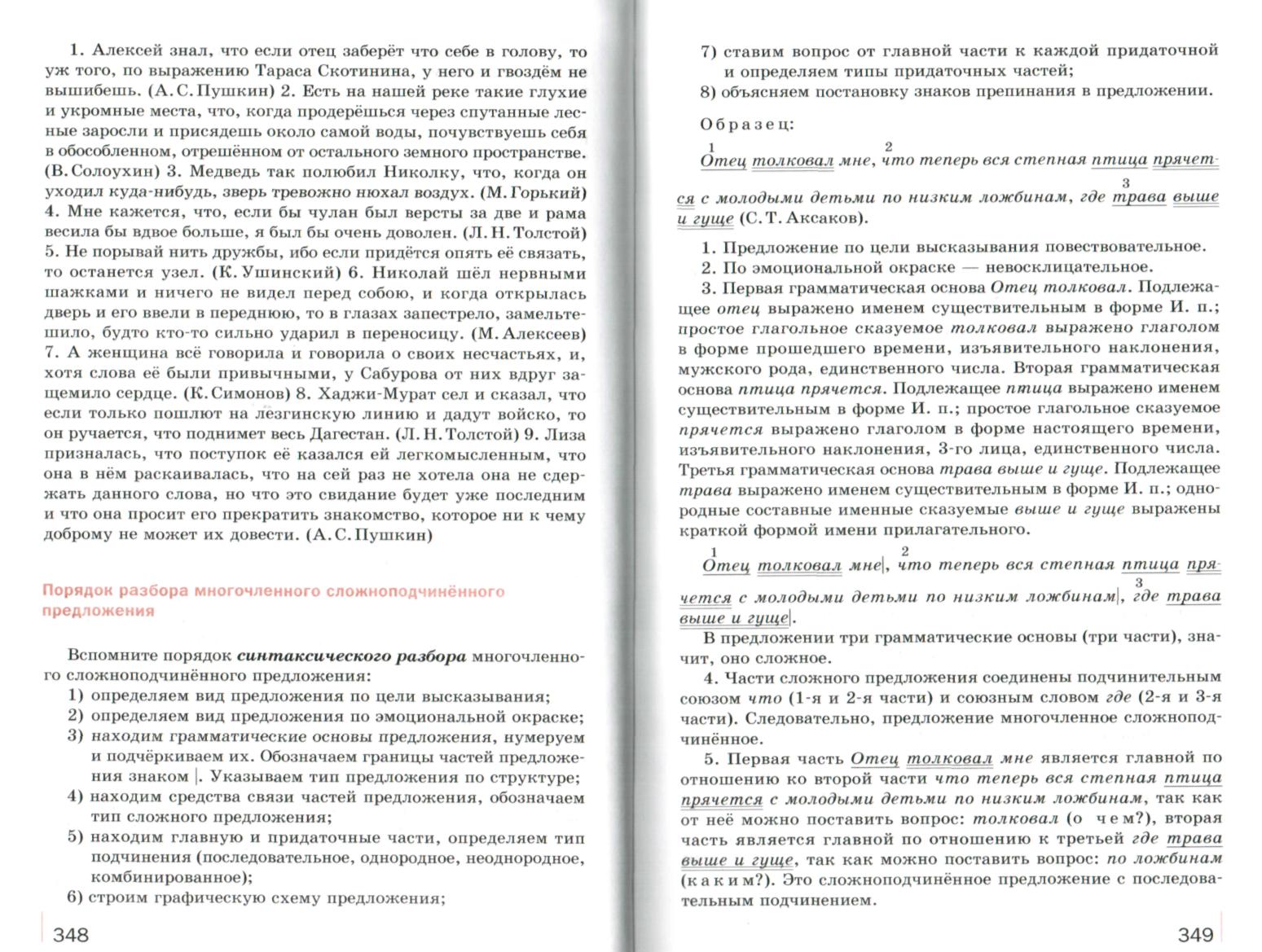 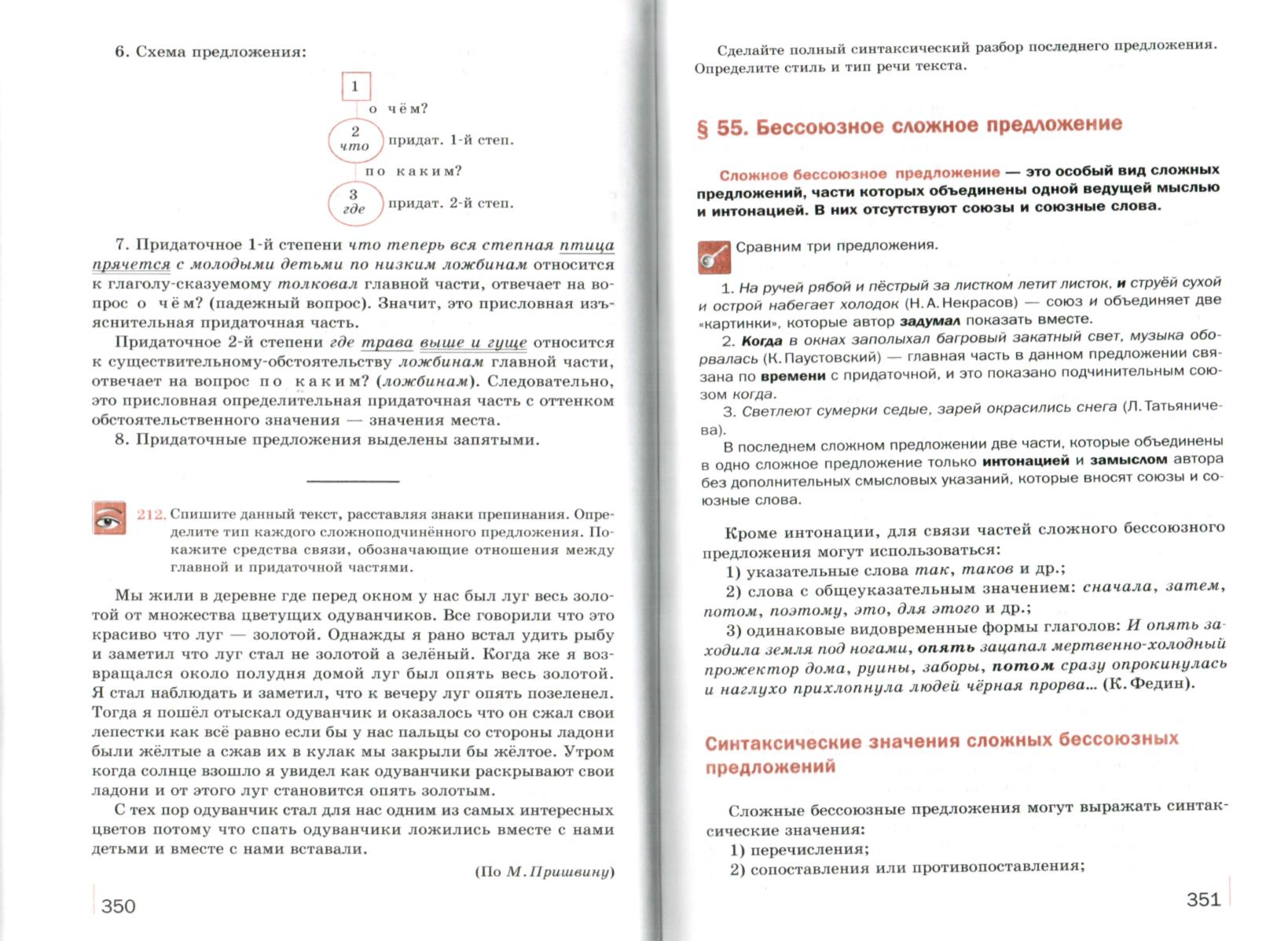 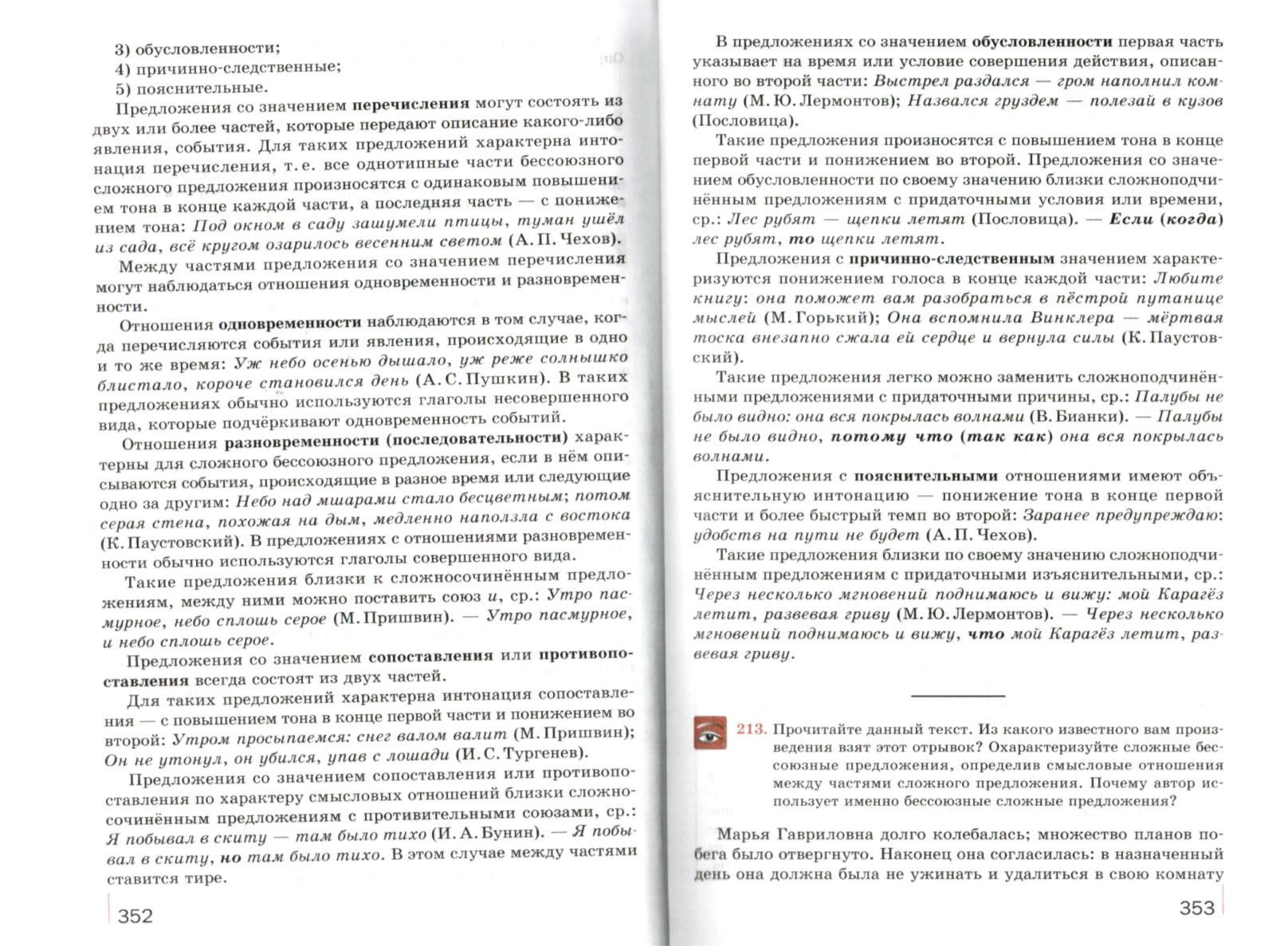 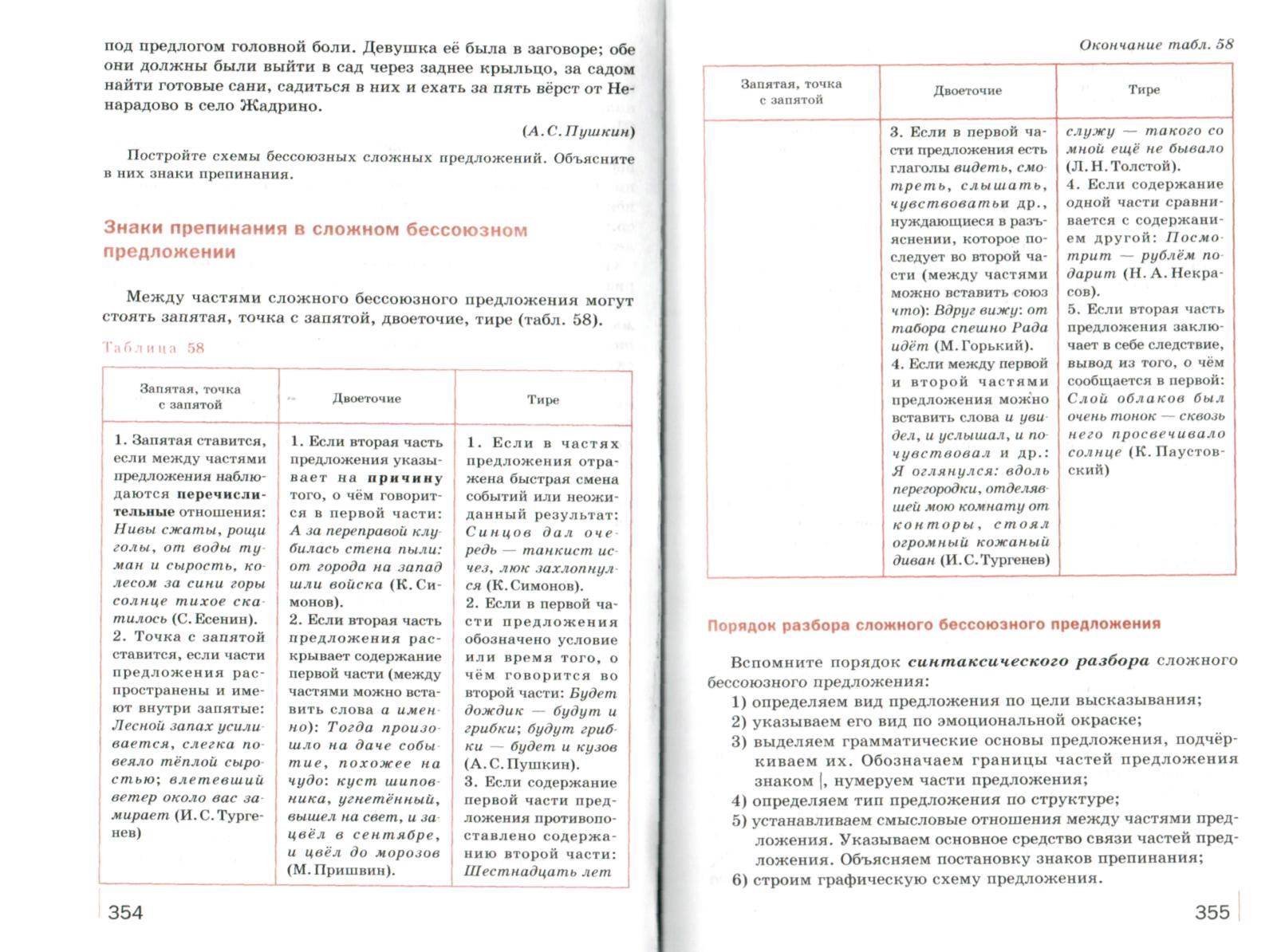 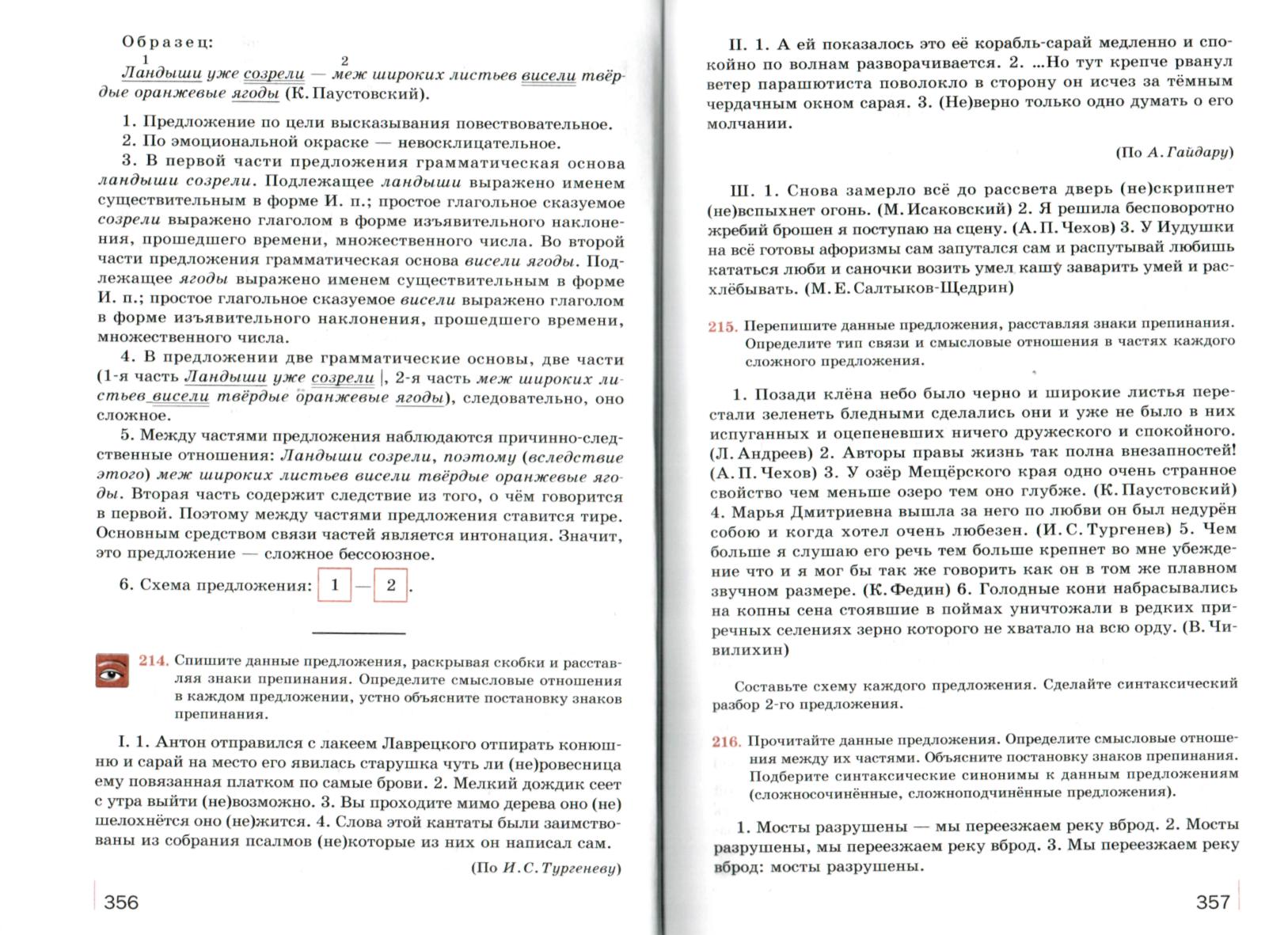 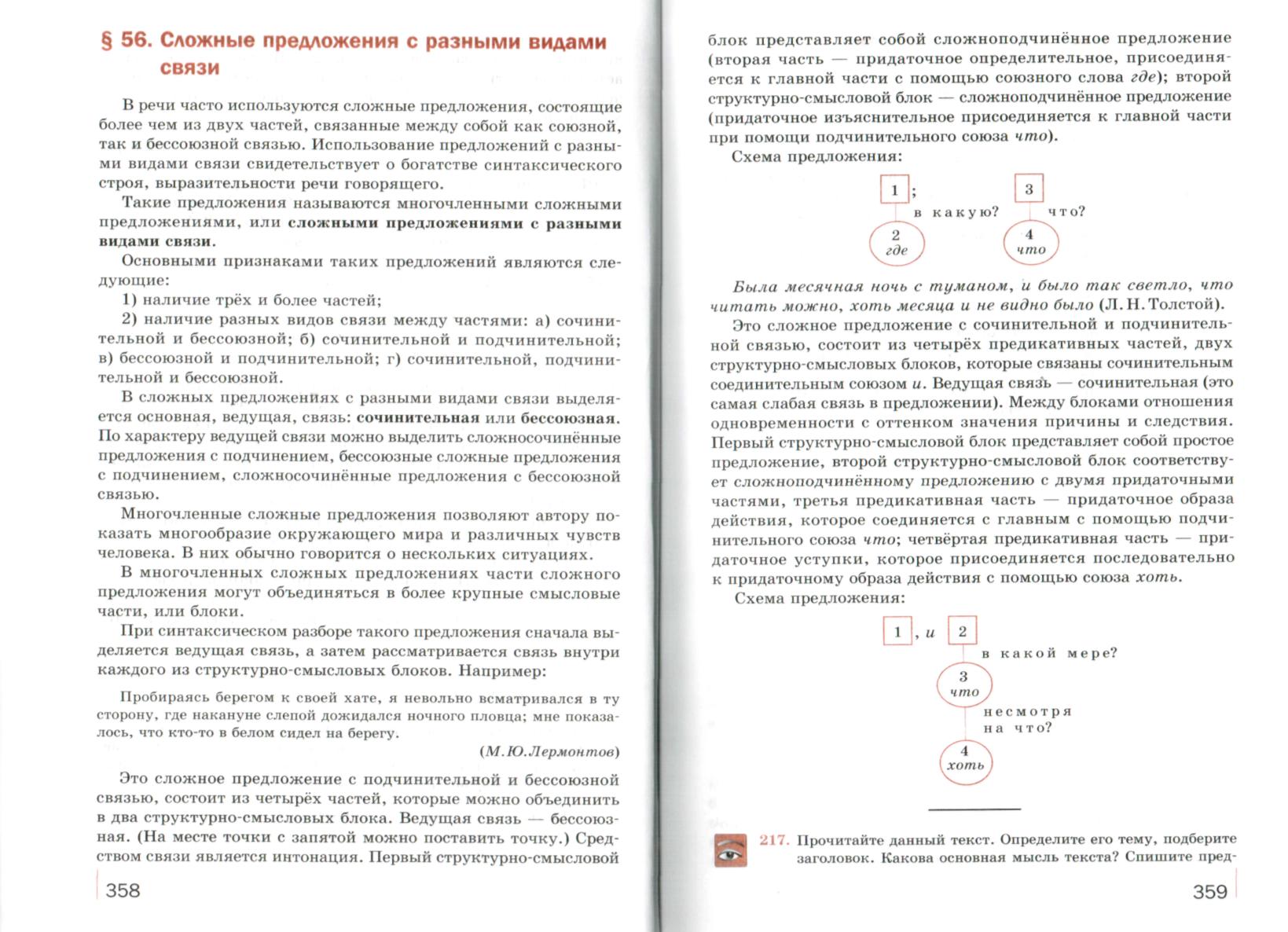 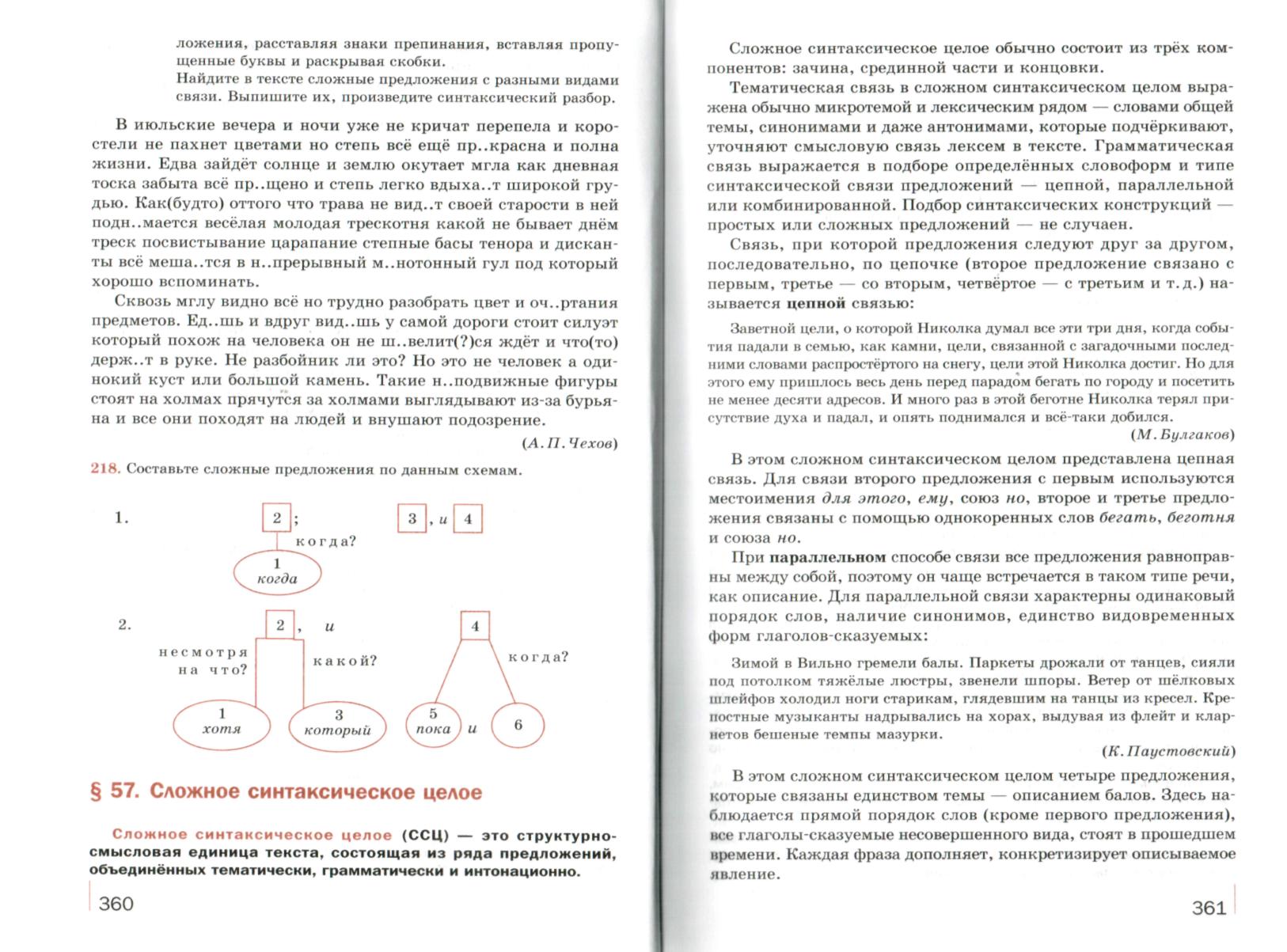 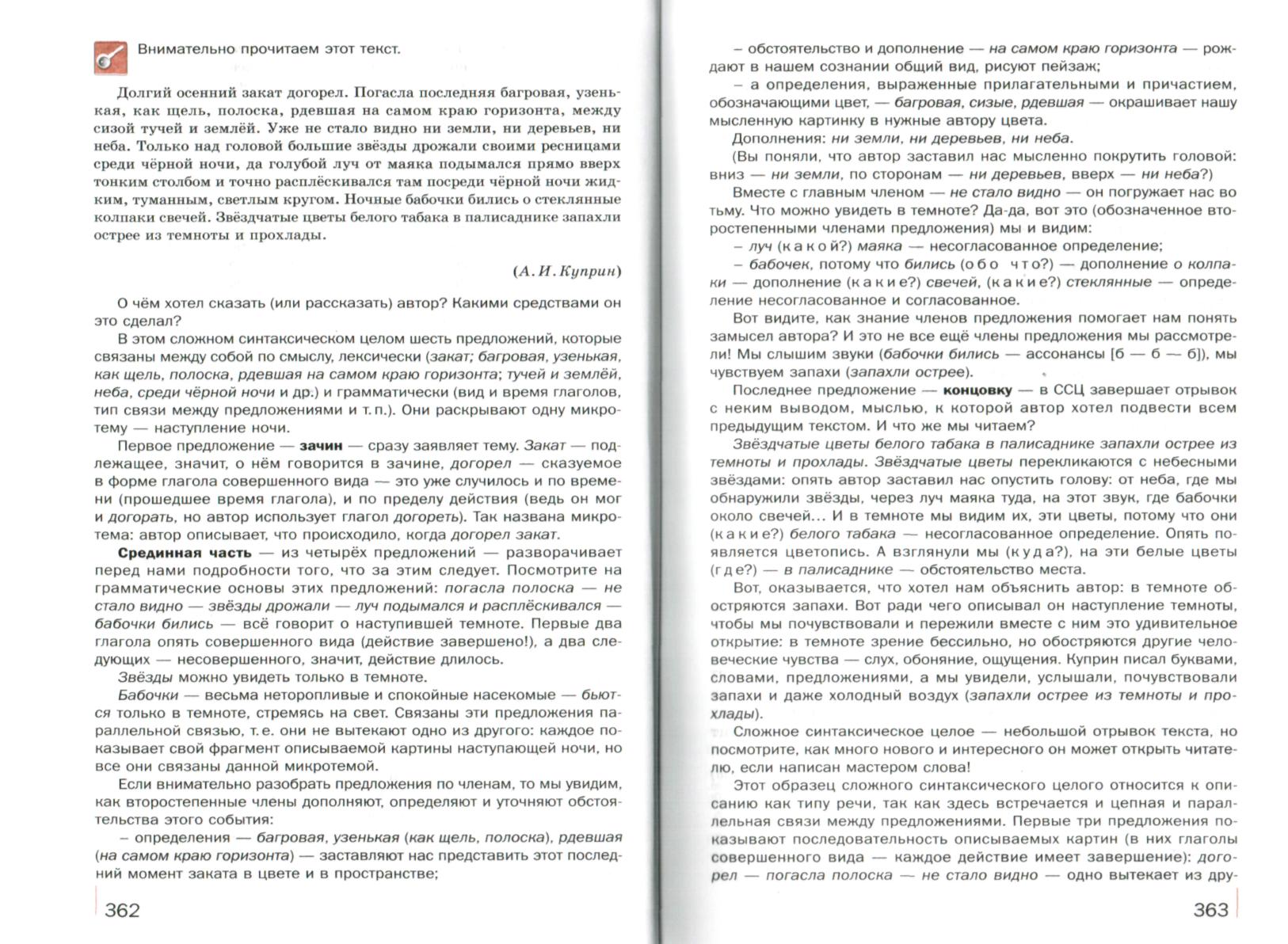 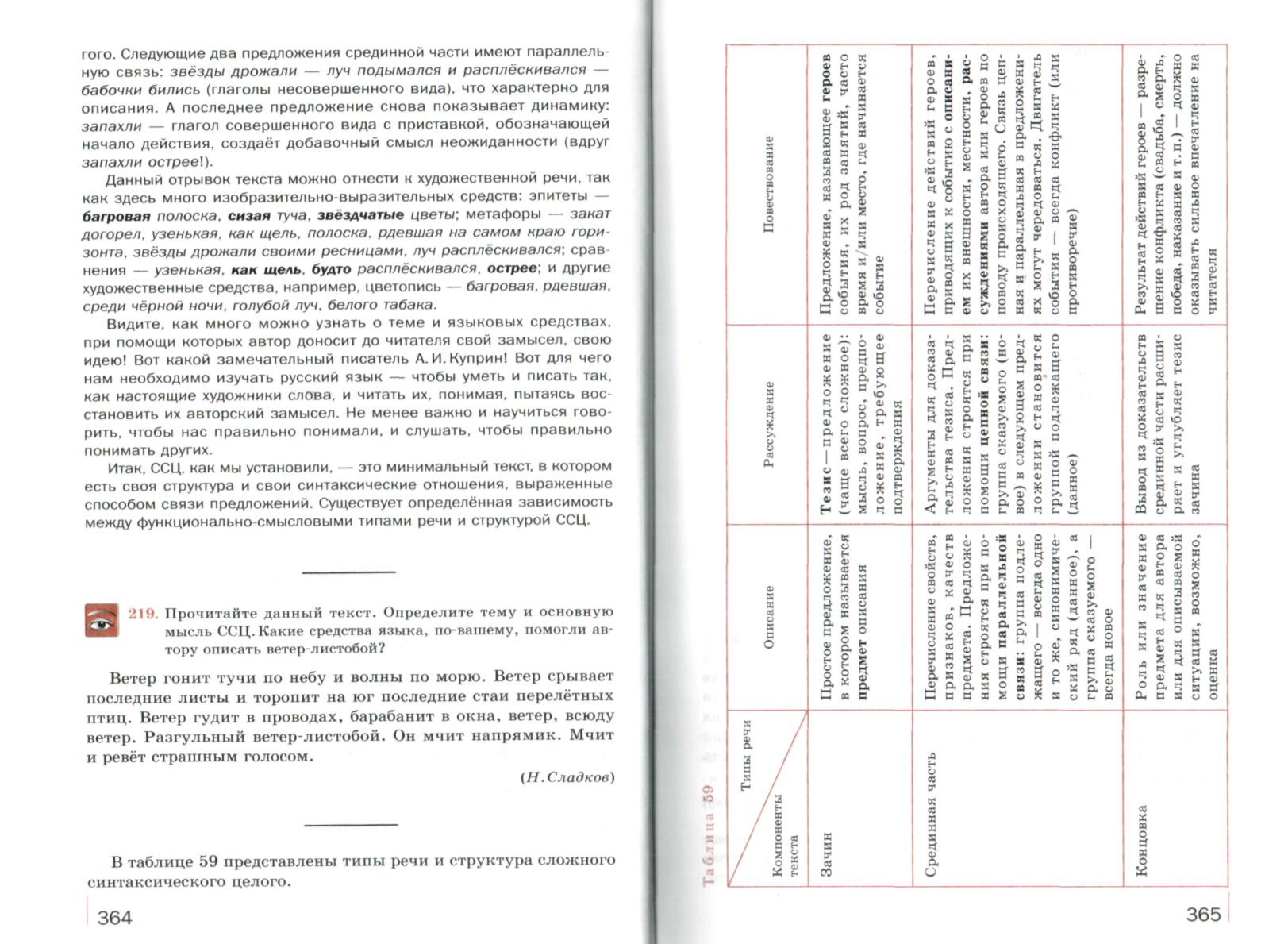 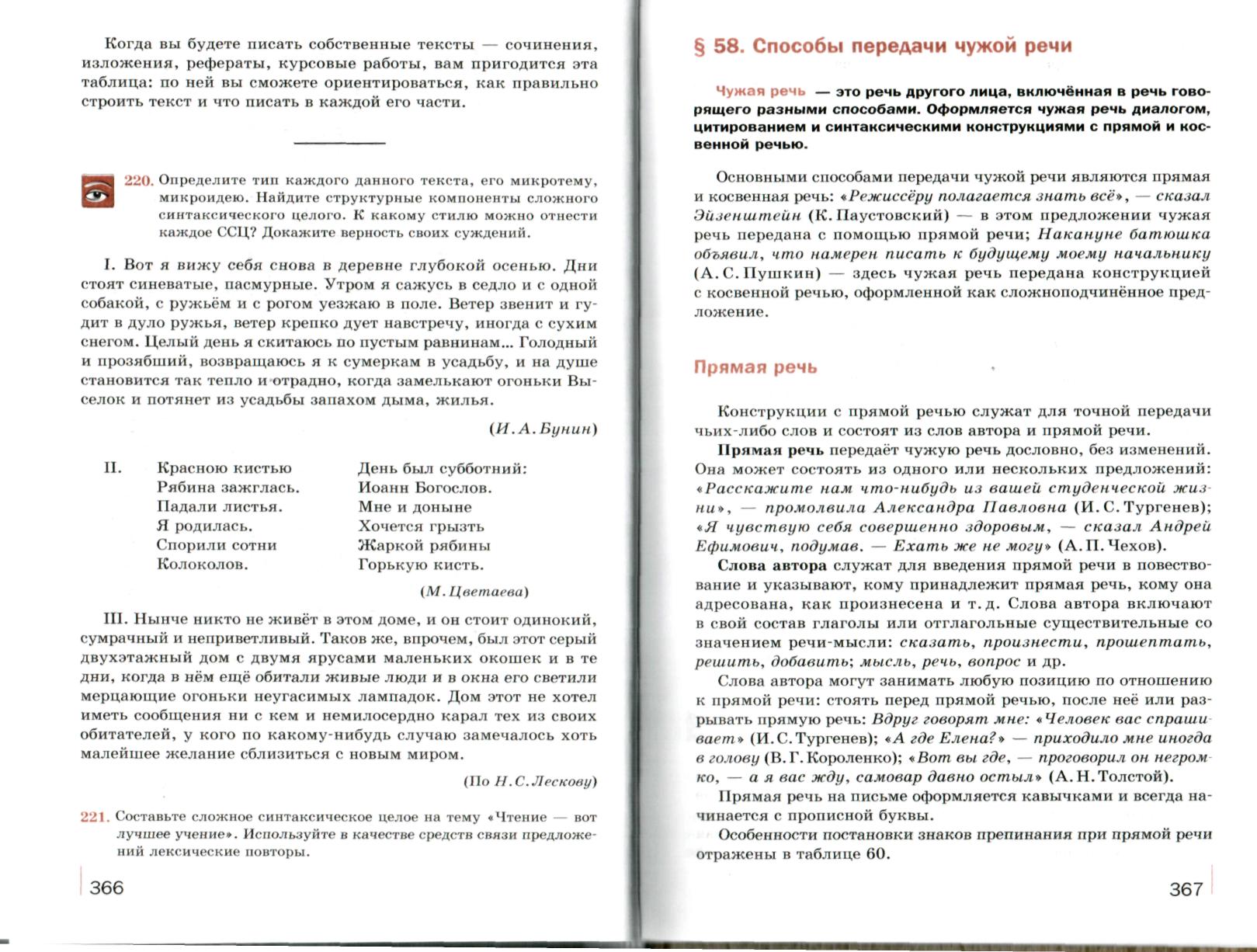 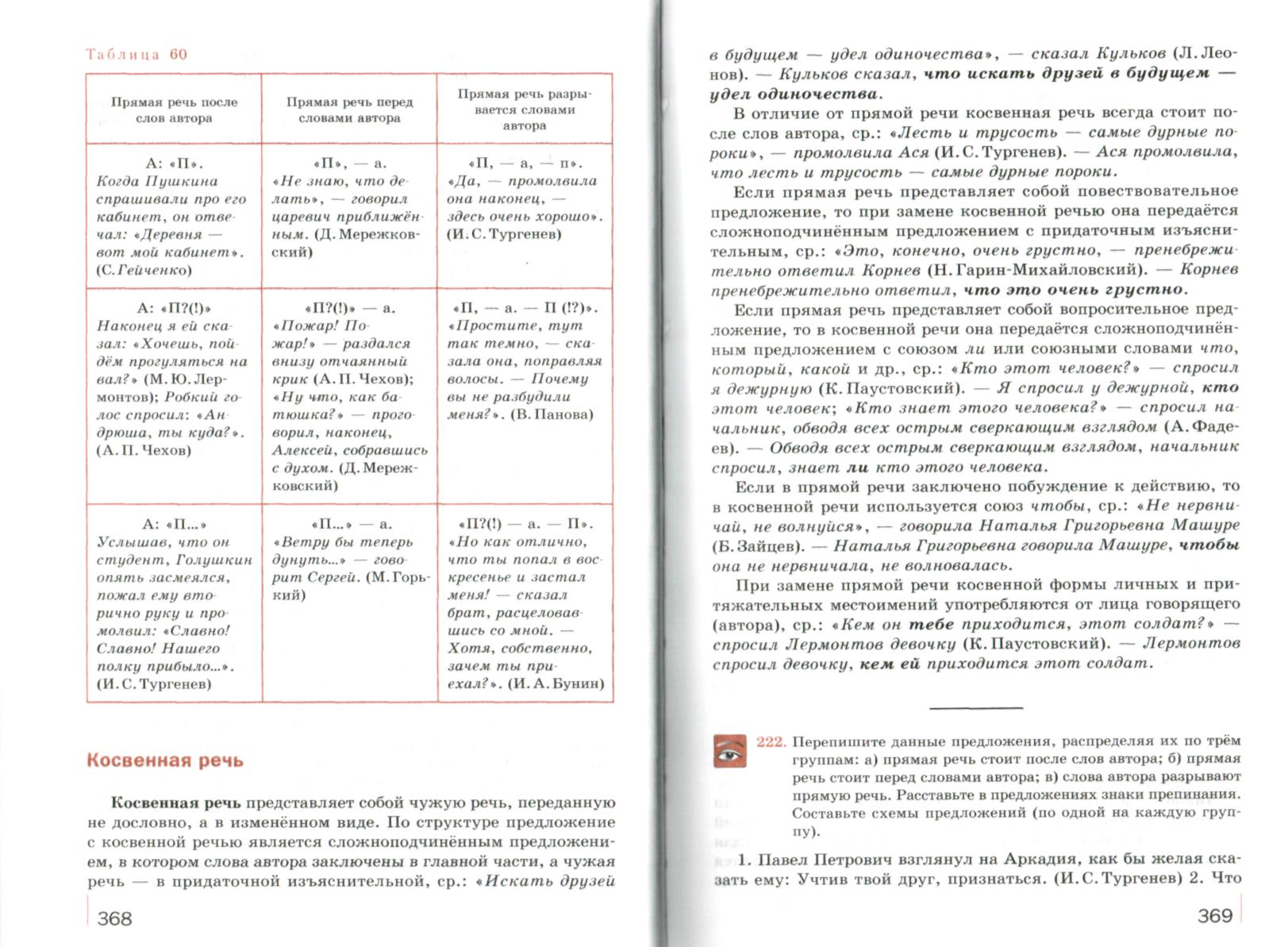 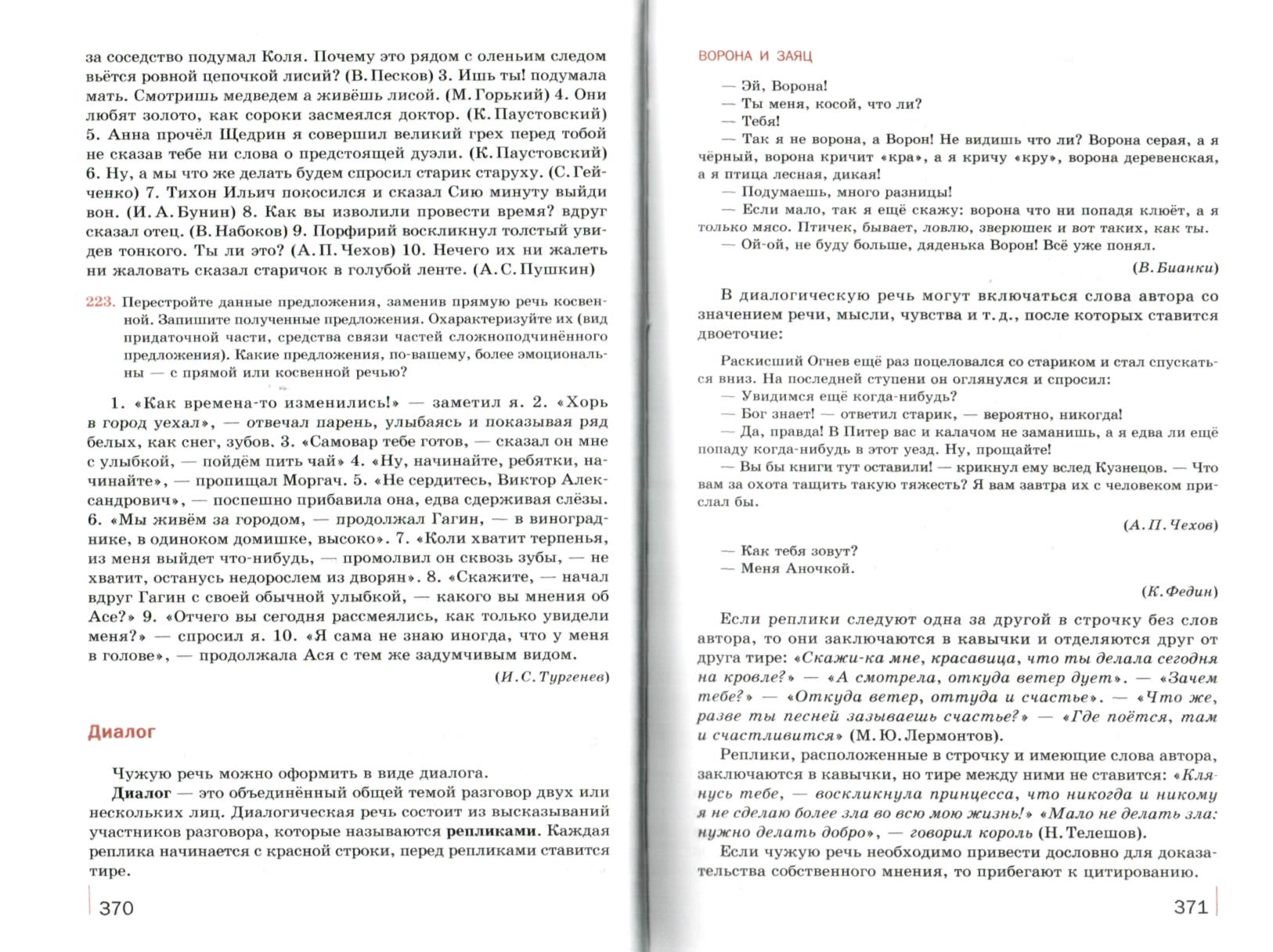 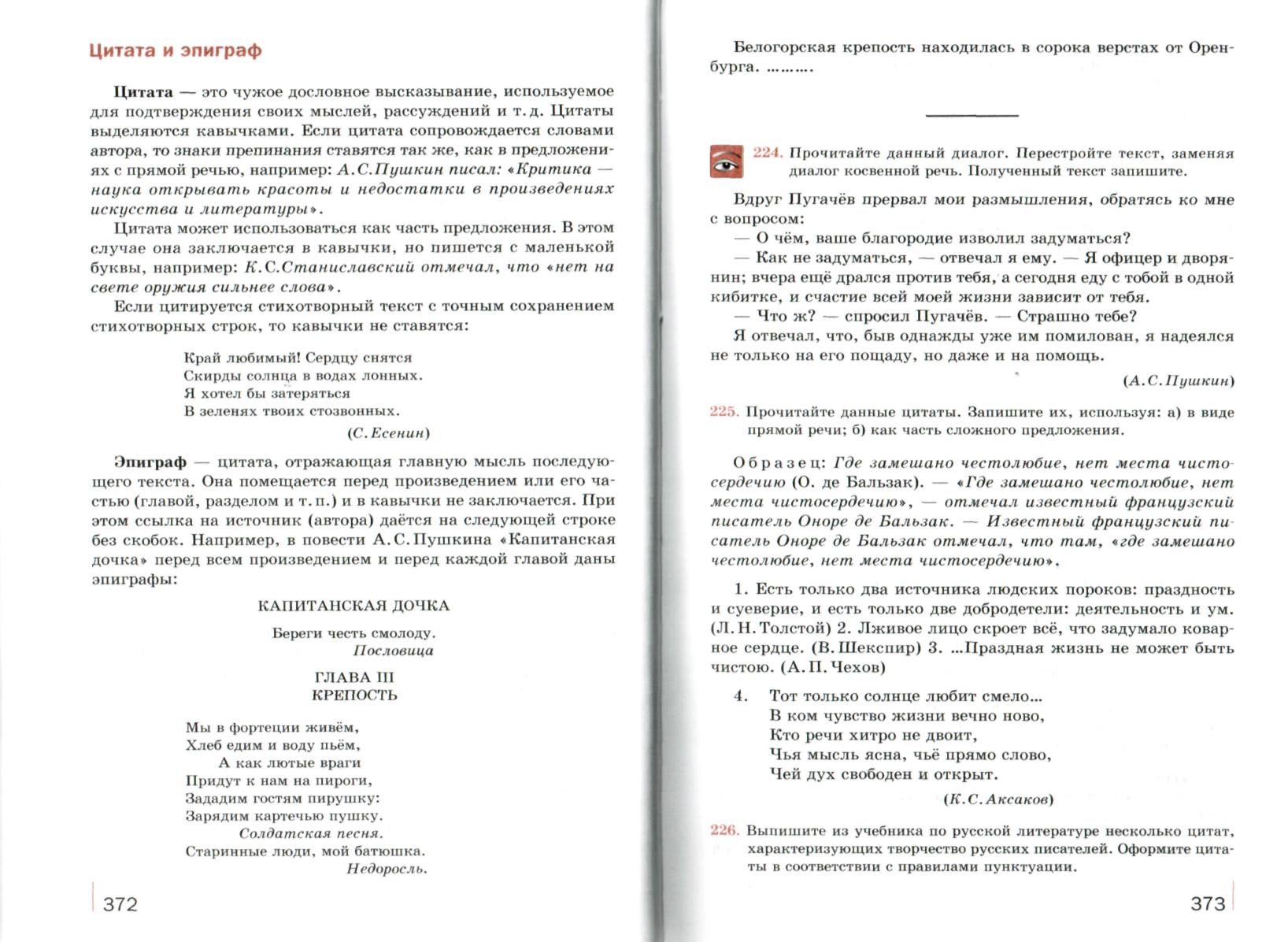 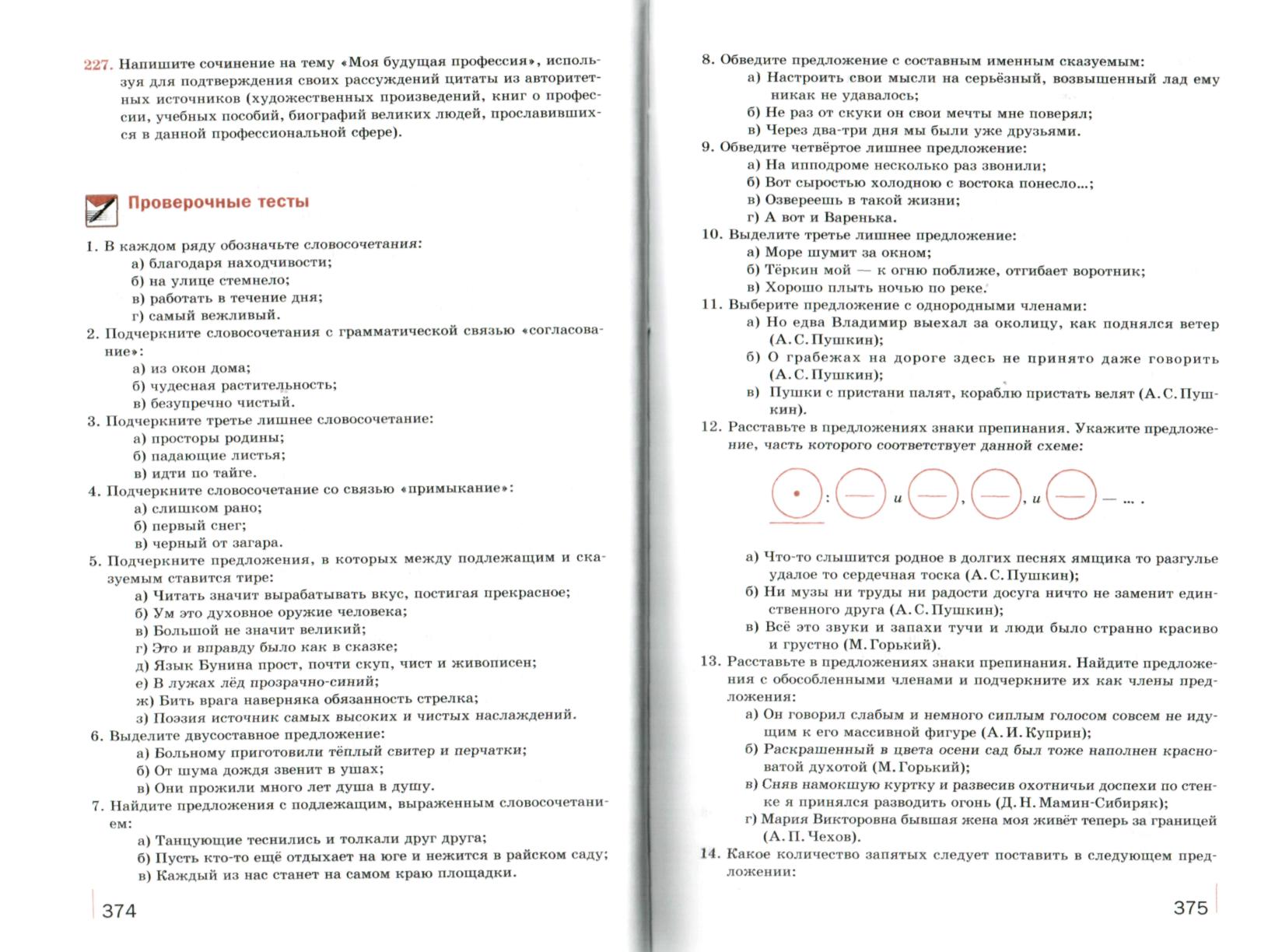 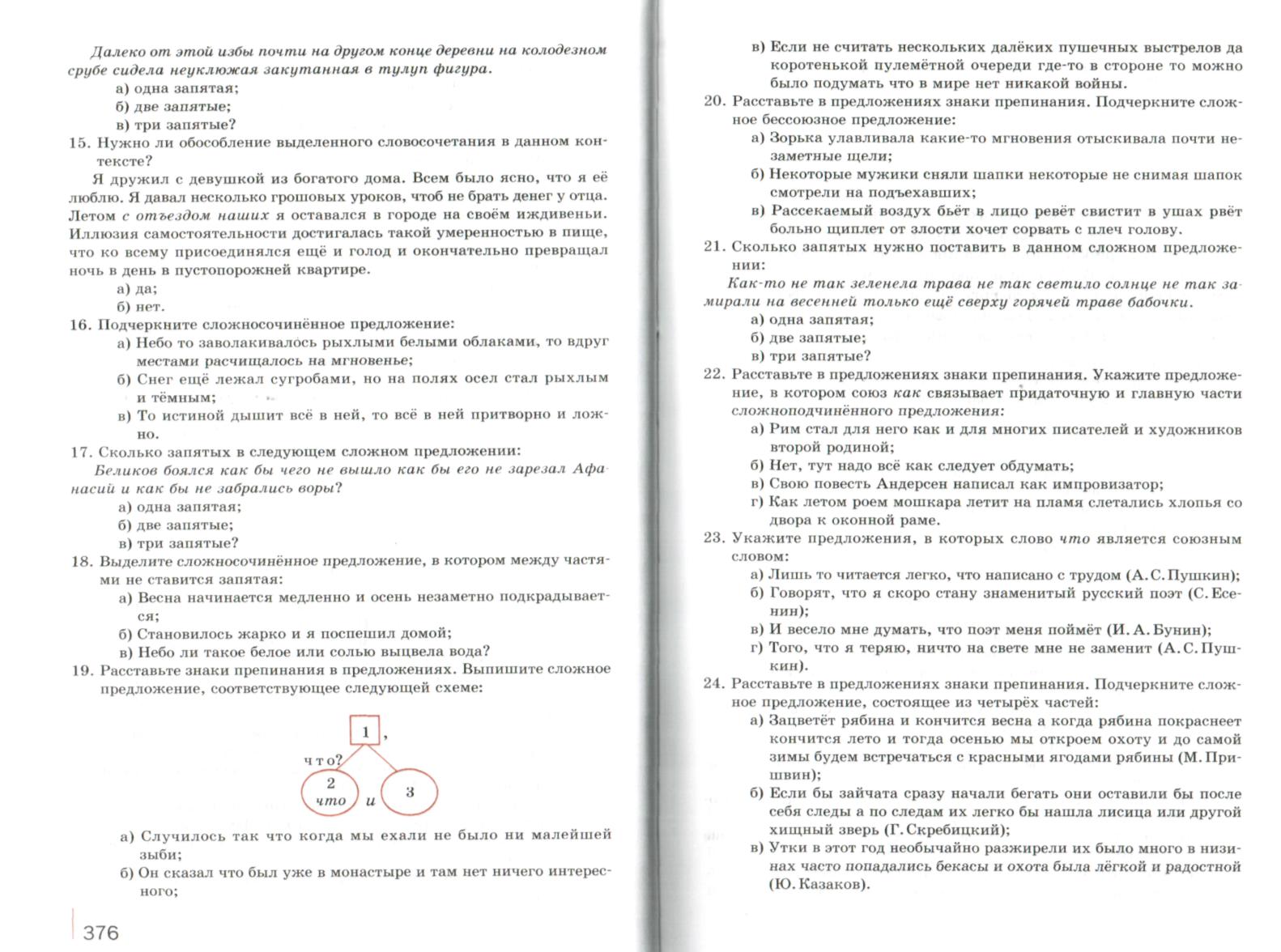 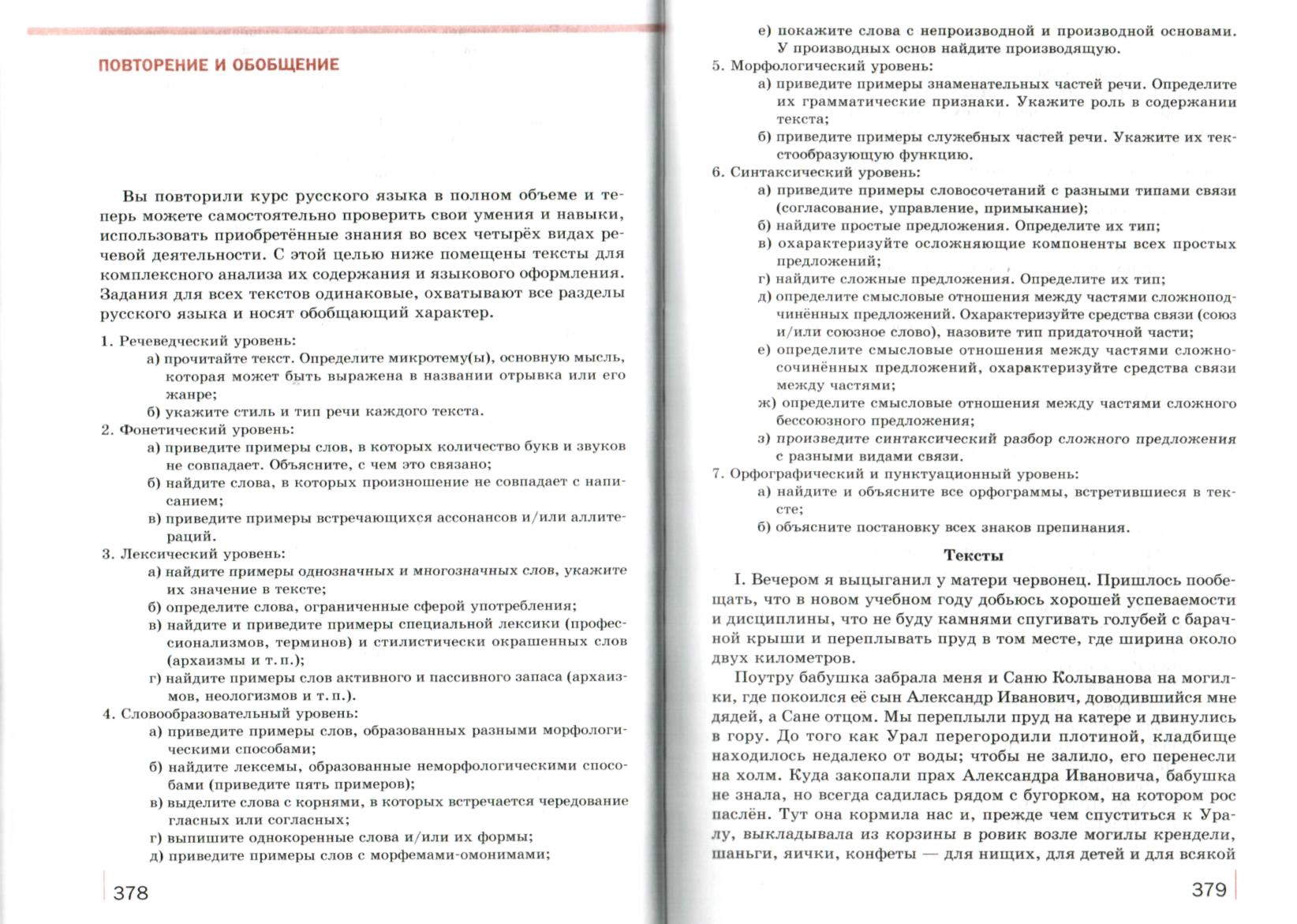 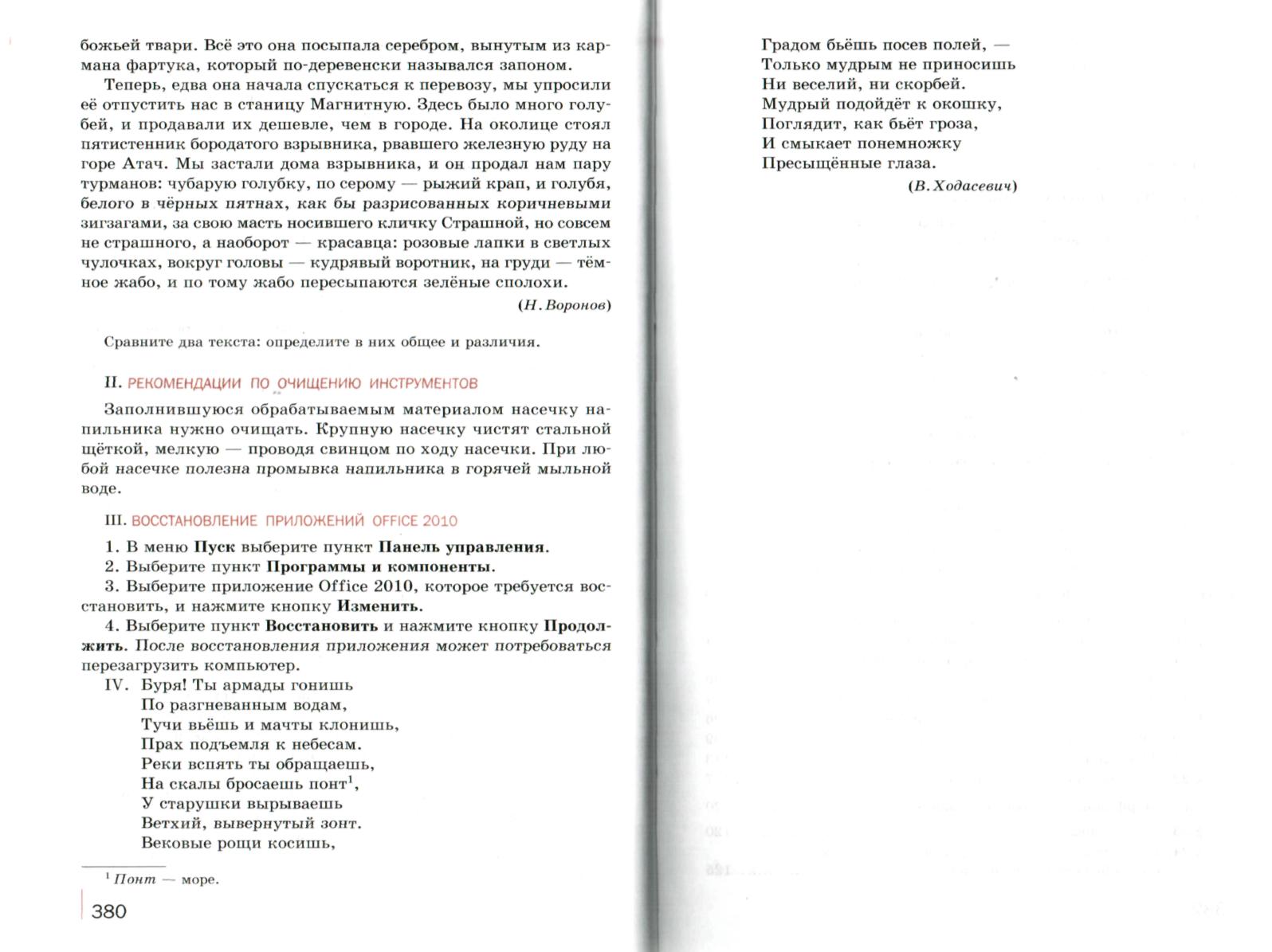 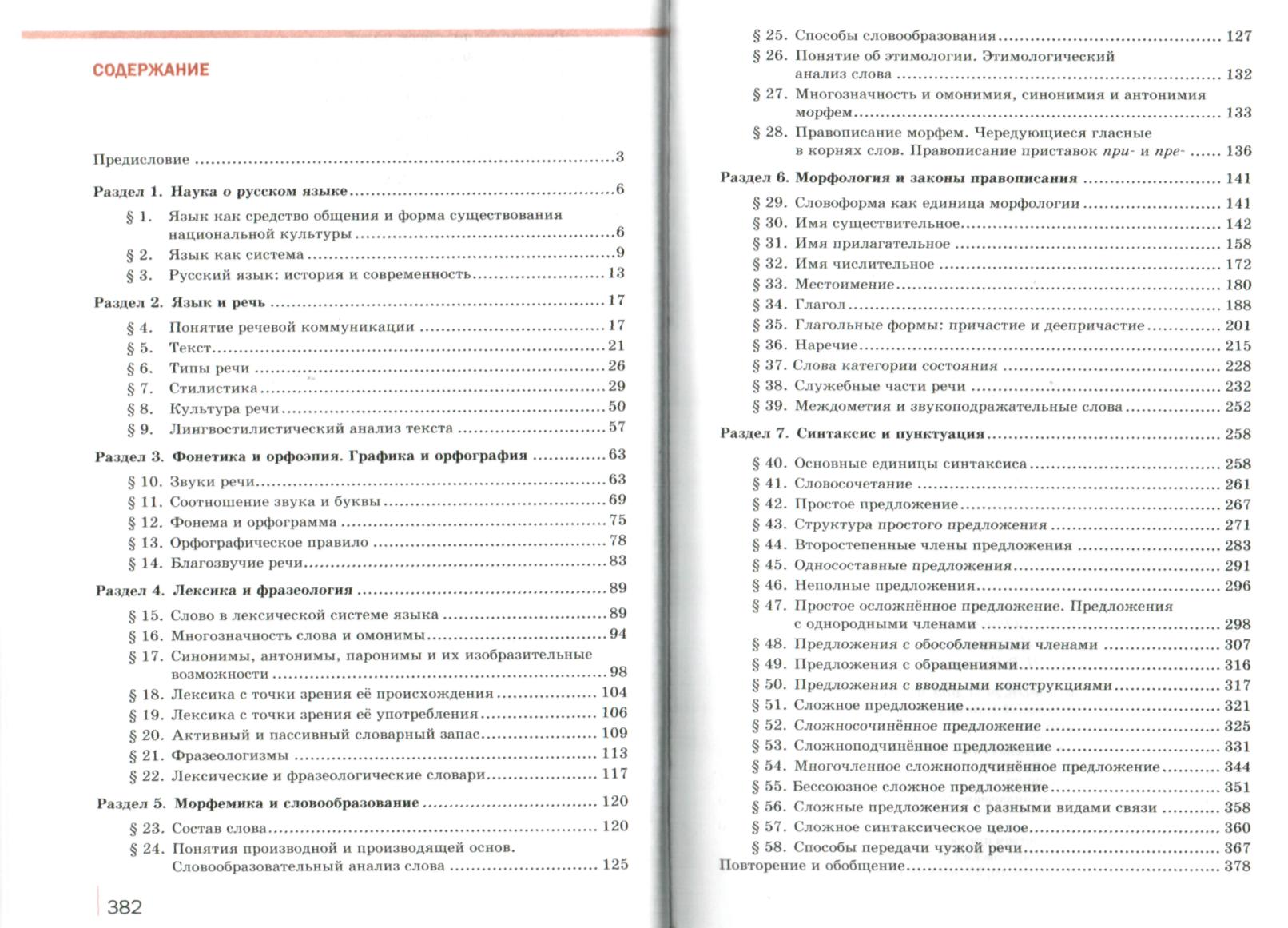 